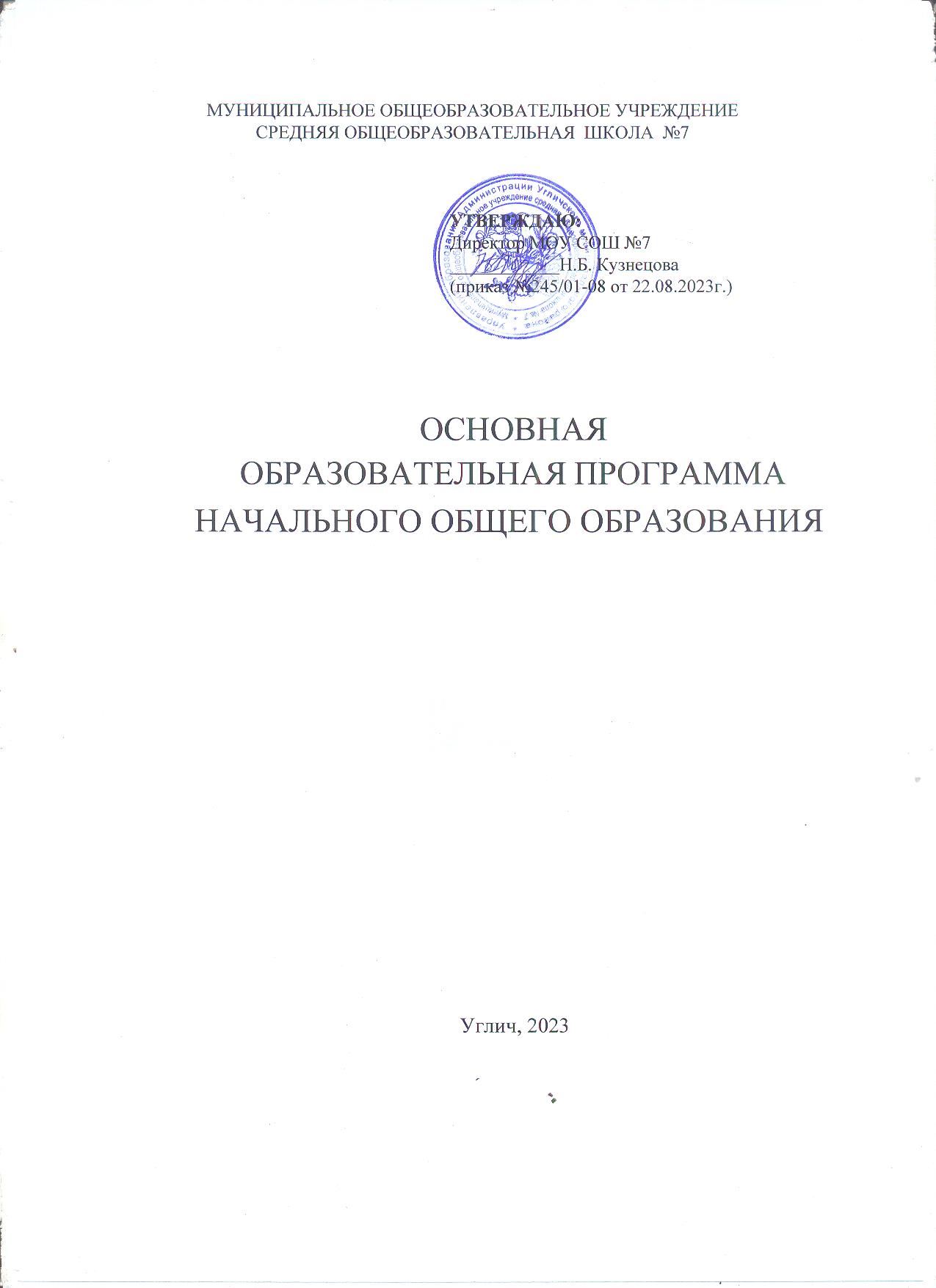 Муниципальное общеобразовательное учреждениесредняя общеобразовательная  школа  №7УТВЕРЖДАЮ:Директор МОУ СОШ №7____________Н.Б. Кузнецова(приказ №245/01-08 от 22.08.2023г.)ОСНОВНАЯ ОБРАЗОВАТЕЛЬНАЯ ПРОГРАММАНАЧАЛЬНОГО ОБЩЕГО ОБРАЗОВАНИЯ Углич, 2023СОДЕРЖАНИЕОбщие положенияОсновная образовательная программа начального общего образования (далее ООП НОО) МОУ СОШ №7 разработана в соответствии с требованиями:Федерального закона РФ «Об образовании в Российской Федерации» от 29.12.2012г. №273-ФЗ;Федерального государственного образовательного стандарта начального общего образования, утвержденного приказом Министерства просвещения России от 31.05.2021 № 286 (далее – ФГОС НОО);Постановления Главного государственного санитарного врача Российской Федерации от 28.09.2020 №28 «Об утверждении санитарных правил СП 2.4.3648-20«Санитарно-эпидемиологические требования к организациям воспитания и обучения, отдыха и оздоровления детей и молодежи»;Постановления Главного санитарного врача Российской Федерации от 28.01.2021№2 «Об утверждении санитарных правил и норм СанПиН 1.2.3685-21 «Гигиенические нормативы и требования к обеспечению безопасности и (или) безвредности для человека факторов среды обитания»;Постановление Главного государственного санитарного врача Российской Федерации от 21.03.2022 № 9 «О внесении изменений в санитарно-эпидемиологические правила СП 3.1/2.4.3598-20 «Санитарно-эпидемиологические требования к устройству, содержанию и организации работы образовательных организаций и других объектов социальной инфраструктуры для детей и молодежи в условиях распространения новой коронавирусной инфекции (COVID-2019)», утвержденные постановлением Главного государственного санитарного врача Российской Федерации от 30.06.2020 № 16» (зарегистрирован 24.03.2022 № 67884);Приказа Министерства просвещения России от 23.08.2021 № 590 «Об утверждении перечня средств обучения и воспитания, соответствующих современным условиям обучения, необходимых при оснащении общеобразовательных организаций в целях реализации мероприятий, предусмотренных подпунктом "г" пункта 5 приложения N3 к государственной программе Российской Федерации "Развитие образования" и подпунктом "б" пункта 8 приложения N 27 к государственной программе Российской Федерации "Развитие образования", критериев его формирования и требований к функциональному оснащению общеобразовательных организаций, а также определении норматива стоимости оснащения одного места обучающегося указанными средствами обучения и воспитания»;учётом рекомендаций Примерной основной образовательной программы начального общего образования, одобренной решением федерального учебно- методического объединения по общему образованию протокол № 1/22 от 18.03.2022; особенностями ОУ; образовательных потребностей и запросов обучающихся, их родителей (законных представителей), а также концептуальных положений УМК «Школа России», «Начальная школа 21 века», реализующих фундаментальное ядро содержания современного общего начального образования (во 2-4 классах);Федеральной образовательной программой начального общего образования, утвержденной приказом Министерства просвещения Российской Федерации от 16 ноября 2022г. № 992;Порядком разработки и утверждения федеральных основных общеобразовательных программ, утвержденным приказом Министерства просвещения Российской Федерации от 30 сентября 2022г №874 (зарегистрирован Министерством юстиции Российской Федерации 2 ноября 2022г., рег. № 70809);Приказа «Об утверждении федерального перечня учебников, допущенных к использованию при реализации имеющих государственную аккредитацию образовательных программ начального общего, основного общего, среднего общего образования организациями, осуществляющими образовательную деятельность и установления предельного срока использования исключенных учебников», утвержденного Министерством просвещения Российской Федерации от 21 сентября 2022г № 858 (зарегистрирован Министерством юстиции Российской Федерации 1 ноября 2022г., рег. № 70799).Содержание ООП НОО отражает требования ФГОС НОО, ФОП НОО и содержит три основных раздела: целевой, содержательный и организационный.Целевой раздел отражает основные цели начального общего образования. В целевом разделе представлены единые подходы к системе оценивания достижений планируемых результатов освоения программы начального общего образования. Даются рекомендации по контролю метапредметных результатов обучения и требования к его организации.Целевой раздел включает:пояснительную записку;общую характеристику программы начального образования;общую характеристику планируемых результатов освоения основной образовательной программы;систему оценки достижения планируемых результатов освоения программы начального общего образования.Содержательный раздел ООП НОО включает характеристику основных направлений урочной деятельности, реализуемых в МОУ СОШ №7 (рабочие программы учебных предметов, модульных курсов). Раскрываются подходы к созданию индивидуальных учебных планов, соответствующих «образовательным потребностям и интересам обучающихся» (пункт 6.3. ФГОС НОО).Содержательный раздел программы начального общего образования включает следующие программы, ориентированные на достижение предметных, метапредметных и личностных результатов:рабочие программы учебных предметов, учебных курсов (в том числе внеурочной деятельности), учебных модулей, федеральные рабочие программы учебных предметов;программу формирования универсальных учебных действий;федеральную рабочую программу воспитания.Организационный раздел программы начального общего образования дает характеристику условий МОУ СОШ №7, определяет общие рамки организации образовательной деятельности, а также организационные механизмы и условия реализации программы начального общего образования.Организационный раздел включает:федеральный учебный план начального общего образования;федеральный календарный учебный график МОУ СОШ №7;федеральный план внеурочной деятельности;федеральный календарный план воспитательной работы, содержащий перечень событий и мероприятий воспитательной направленности, которые организуются и проводятся МОУ СОШ №7;систему условий реализации программы начального общего образования в соответствии с требованиями ФГОС НОО.Раскрываются возможности дистанционного обучения и требования к его организации в начальной школе.1. Целевой разделПояснительная запискаПрограмма начального общего образования, созданная в МОУ СОШ №7, является основным документом, регламентирующим образовательную деятельность МОУ СОШ №7 в единстве урочной и внеурочной деятельности, при учёте правильного соотношения обязательной части программы и части, формируемой участниками образовательного процесса.Цели реализации основной образовательной программы начального общего образования:обеспечение успешной реализации конституционного права каждого гражданина РФ, достигшего возраста 6,5-7 лет, на получение качественного образования, включающего обучение, развитие и воспитание каждого обучающегося;развитие единого образовательного пространства Российской Федерации на основе общих принципов формирования содержания обучения и воспитания, организации образовательного процесса;организация учебного процесса с учётом целей, содержания и планируемых результатов начального общего образования, отражённых в обновленном ФГОС НОО;создание условий для свободного развития каждого младшего школьника с учётом его потребностей, возможностей и стремления к самореализации;отражение в программе начального общего образования деятельности педагогического коллектива по созданию индивидуальных программ и учебных планов для одарённых, успешных обучающихся или для детей социальных групп, нуждающихся в особом внимании и поддержке педагогов;возможность для коллектива МОУ СОШ №7 проявить своё педагогическое мастерство, обогатить опыт деятельности, активно участвовать в создании и утверждении традиций школьного коллектива;создание условий для развития и воспитания личности младшего школьника в соответствии с требованиями ФГОС начального общего образования;достижение планируемых результатов в соответствии с ФГОС НОО; на основе УМК «Школа России», «Начальная школа 21 века» (во 2-4 классах);оптимальное развитие каждого ребенка на основе педагогической поддержки его индивидуальности (возраста, способностей, интересов, склонностей, развития) в условиях специально организованной учебной деятельности.Достижение поставленных целей предусматривает решение следующих основных задач:формирование общей культуры, духовно-нравственное, гражданское, социальное, личностное и интеллектуальное развитие, развитие творческих способностей, сохранение и укрепление здоровья;обеспечение планируемых результатов по освоению выпускником целевых установок, приобретению знаний, умений, навыков, компетенций и компетентностей, определяемых личностными, семейными, общественными, государственными потребностями и возможностями обучающегося младшего школьного возраста, индивидуальными особенностями его развития и состояния здоровья;становление и развитие личности в ее индивидуальности, самобытности, уникальности и неповторимости;обеспечение преемственности начального общего и основного общего образования;достижение планируемых результатов освоения основной образовательной программы начального общего образования всеми обучающимися, в том числе детьми с ограниченными возможностями здоровья (далее — дети с ОВЗ);обеспечение доступности получения качественного начального общего образования;выявление и развитие способностей обучающихся, в том числе лиц, проявивших выдающиеся способности, через систему клубов, секций, студий и кружков, организацию общественно полезной деятельности;организация интеллектуальных и творческих соревнований, научно-технического творчества и проектно-исследовательской деятельности;участие обучающихся, их родителей (законных представителей), педагогических работников и общественности в проектировании и развитии внутришкольной социальной среды;использование в образовательной деятельности современных образовательных технологий деятельностного типа;предоставление обучающимся возможности для эффективной самостоятельной работы;включение обучающихся в процессы познания и преобразования внешкольной социальной среды (страны, края, района, города).Создавая программу начального общего образования, МОУ СОШ №7 учитывает следующие принципы её формирования.Принцип учёта ФГОС НОО: программа начального общего образования базируется на требованиях, предъявляемых ФГОС НОО к целям, содержанию, планируемым результатам и условиям обучения в начальной школе: учитывается также ПООП НОО, ФОП НОО.Принцип учёта языка обучения: с учётом условий функционирования образовательной организации программа характеризует право получения образования на родном языке из числа языков народов РФ и отражает механизмы реализации данного принципа в учебных планах, а также планах внеурочной деятельности.Принцип учёта ведущей деятельности младшего школьника: программа обеспечивает конструирование учебного процесса в структуре учебной деятельности, предусматривает механизмы формирования всех компонентов учебной деятельности (мотив, цель, учебная задача, учебные операции, контроль и самоконтроль).Принцип индивидуализации обучения: программа предусматривает возможность и механизмы разработки индивидуальных программ и учебных планов для обучения детей с особыми способностями, потребностями и интересами. При этом учитываются запросы родителей (законных представителей) обучающегося.Принцип преемственности и перспективности: программа должна обеспечивать связь и динамику в формировании знаний, умений и способов деятельности между этапами начального образования, а также успешную адаптацию обучающихся к обучению в основной школе, единые подходы между их обучением и развитием на начальном и основном этапах школьного обучения.Принцип интеграции обучения и воспитания: программа предусматривает связь урочной и внеурочной деятельности, разработку разных мероприятий, направленных на обогащение знаний, воспитание чувств и познавательных интересов обучающихся, нравственно-ценностного отношения к действительности.Принцип здоровьесбережения: при организации образовательной деятельности по программе начального общего образования не допускается использование технологий, которые могут нанести вред физическому и психическому здоровью обучающихся, приоритет использования здоровьесберегающих педагогических технологий. Объём учебной нагрузки, организация всех учебных и внеучебных мероприятий должны соответствовать требованиям действующих санитарных правил и гигиенических нор- мативов.В программе определяются основные механизмы её реализации, наиболее целесообразные с учётом традиций коллектива МОУ СОШ №7, потенциала педагогических кадров и контингента обучающихся. Среди механизмов, которые возможно использовать в начальной школе, следует отметить: организацию внеурочной деятельности с разработкой учебных курсов, факультативов, различных форм совместной познавательной деятельности (конкурсы, диспуты, интеллектуальные марафоны и т. п.). Положительные результаты даёт привлечение к образовательной деятельности школы организаций культуры и дополнительного образования:- МОУ Центр психолого-медико-социального сопровождения, диагностики и консультирования детей и подростков "Гармония", - МОУ ДОД Центр внешкольной работы,- шахматный клуб «Белая ладья», - детская библиотека Н.Н. Старостина. Эффективным механизмом реализации программ является использование индивидуальных программ и учебных планов для отдельных обучающихся или небольших групп.Общая характеристика программы начального общего образованияПрограмма начального общего образования является стратегическим документом МОУ СОШ №7, выполнение которого обеспечивает успешность организации образовательной деятельности, т. е. гарантию реализации статьи 12 Федерального закона«Об образовании в Российской Федерации».ООП НОО обеспечивает гарантию прав учащихся на образование (доступное и качественное), оптимизацию образовательного процесса (оптимальные способы организации учебной и внеурочной деятельности), эффективное использование современных технологий обучения, обеспечение условий для самореализации, самоопределения личности и сохранения здоровья учащихся, использование современного материально-технического обеспечения образовательного процесса, информационное и психолого-педагогическое сопровождение образовательной деятельности.Образовательная программа начальной школы направлена на удовлетворение потребностей:обучающихся – в программах обучения, стимулирующих развитие познавательных и творческих возможностей личности;города Углича – в сохранении и развитии традиций города;общества и государства – в реализации программ развития личности, направленных на формирование способностей к продуктивной творческой деятельности в сфере науки, культуры, общественных отношений, которые обеспечат в будущем становление интеллектуальной элиты.Участники образовательного процесса:обучающиеся, достигшие школьного возраста (не младше 6 лет 6 месяцев);родители (законные представители) несовершеннолетних обучающихся;педагогические работники.МОУ СОШ №7 несёт ответственность за выполнение ООП НОО перед родителями (законными представителями), учащимися и учредителем.Самообследование МОУ СОШ №7, в которое входит отчёт о выполнении ООП НОО, публикуется на сайте ежегодно.Основная образовательная программа начального общего образования МОУ СОШ №7 адресована учителям, обучающимся, родителям (законным представителям).ООП НОО обеспечивает гарантию прав учащихся на образование (доступное и качественное); оптимизацию образовательного процесса (оптимальные способы организации учебной деятельности и сотрудничества, познавательной, творческой, художественно-эстетической и коммуникативной деятельности); эффективное использование современных технологий обучения; обеспечение условий для самореализации, самоопределения личности и сохранения здоровья учащихся; использование современного материально-технического обеспечения образовательного процесса; информационное и психолого-педагогическое сопровождение образовательного процесса.Обязательная часть ООП НОО составляет 80 %, а часть, формируемая участниками образовательных отношений, 20 % от общего объема создаваемого документа. Обе части дополняют и раскрывают особенности содержания и организации образовательного процесса в начальной школе.ООП НОО обеспечивает требования государственного федерального стандарта через реализацию планируемых результатов на основе УМК «Школа России», «Начальная школа 21 века», а также реализацию планируемых результатов на основе федеральных рабочих программ.В соответствии с законодательными актами МОУ СОШ №7 самостоятельно определяет технологии обучения, формы его организации (включая модульные курсы), а также систему оценивания с соблюдением принципа здоровьесберегающего обучения.В программе учтены личностный и профессиональный потенциал родителей, традиции внеклассной и воспитательной работы, возможности среды муниципалитета и социальных партнеров, запросы родителей в сфере образования, профессиональный уровень педагогов, особенности материально-технической базы МОУ СОШ №7.Ведущие технологии, используемые в образовательном процессе в начальной школе:Информационно-коммуникационные технологииВ учебном процессе используются как проникающие технологии для реализации отдельных дидактических задач, способствуют формированию умений работать с информацией, развитие коммуникативных способности обучающихся, формируют исследовательские умения. Предполагают использование в учебном процессе аудио-, видеоматериалов, компьютера для представления образовательных электронных ресурсов.Здоровьесберегающие технологииЗдоровьесберегающие технологии рассматриваются как совокупность принципов, приёмов, методов педагогической работы, которые дополняют традиционные технологии обучения, воспитания и развития задачами здоровьесбережения. Они способствуют формированию и укреплению здоровья обучающихся, воспитания у них культуры здоровья и безопасного образа жизни.Технология оценивания образовательных достижений (учебных успехов). Направлена на развитие контрольно-оценочной самостоятельности обучающихся,способствует развитию умения самостоятельно оценивать результат своих действий, контролировать себя, находить и исправлять собственные ошибки; обеспечивает мотивацию на успех. Данная технология направлена, прежде всего, на формирование регулятивных и коммуникативных универсальных учебных действий и способствует личностному развитию обучающихся.Технология личностно-ориентированного обучения Позволяет:сохранить и поддержать индивидуальность ребенка;предоставить возможность каждому ребенку работать в присущем ему темпе;создать условия для обязательной успешной деятельности;простроить обучение в зоне «ближайшего развития», обеспечить своевременную помощь каждому ребенку при возникновении трудностей обучения;создать условия для реализации творческих возможностей школьника.Игровые технологииСоздают условия для снижения психоэмоционального напряжения обучающихся, способствуют формированию универсальных учебных действий.Технологии уровневой дифференциацииПозволяют создать условия для обучения детей с разным уровнем сформированности познавательной сферы, в том числе как для одарённых обучающихся, так и обучающихся с особыми образовательными потребностями.Используемые технологии ориентированы на:активизацию учебно-воспитательного процесса;развитие творческого потенциала личности каждого ученика;развитие интеллектуальных умений учащихся, необходимых им не только в учебе, но и в обычной жизни;развитие навыков коллективного взаимодействия;привлечение родителей к участию в учебно-воспитательном процессе;адаптацию ребенка в условиях социума;на решение проблемы социализации ученика в учебном коллективе и в условиях школы как системы.Использование любой технологии проходит преимущественно с использованием активных форм обучения: обучение в сотрудничестве с использованием групповой и парной формы работы.Ведущими методами обучения являются частично-поисковый и исследовательский, метод проектов.В основе реализации основной образовательной программы лежит системно- деятельностный подход, который предполагает:воспитание и развитие качеств личности, отвечающих требованиям информационного общества, инновационной экономики, задачам построения российского гражданского общества на основе принципов толерантности, диалога культур и уважения его многонационального, полилингвального, поликультурного и поликонфессионального состава;переход к стратегии социального проектирования и конструирования на основе разработки содержания и технологий образования, определяющих пути и способы достижения социально желаемого уровня (результата) личностного и познавательного развития обучающихся в конкретной организации, осуществляющей образовательную деятельность, реализующей основную образовательную программу;ориентацию на достижение цели и основного результата образования — развитие личности обучающегося на основе освоения универсальных учебных действий, познания и освоения мира;признание решающей роли содержания образования, способов организации образовательной деятельности и учебного сотрудничества в достижении целей личностного и социального развития обучающихся;учёт индивидуальных возрастных, психологических и физиологических особенностей обучающихся, роли и значения видов деятельности и форм общения при определении образовательно-воспитательных целей и путей их достижения;обеспечение преемственности дошкольного, начального общего, основного общего, среднего общего и профессионального образования;разнообразие индивидуальных образовательных траекторий и индивидуального развития каждого обучающегося (включая одарённых детей и детей с ограниченными возможностями здоровья), обеспечивающих рост творческого потенциала, познавательных мотивов, обогащение форм учебного сотрудничества и расширение зоны ближайшего развития.Системно-деятельностный подход позволяет:варьировать методами и средствами познания;осуществлять не только репродуктивную, воспроизводящую познавательную деятельность, но и продуктивную, созидательную;развивать способность самостоятельно добывать знания;применять приемы познавательной деятельности и способы контроля своих действий;формировать универсальные учебные действия.Программа строится с учётом психологических особенностей обучающегося младшего школьного возраста. Наиболее адаптивным сроком обучения в начальной школе, установленным в РФ, является 4 года. Общее число учебных часов не может составлять менее 2954 ч и более 3190ч.Соблюдение этих требований ФГОС НОО связано с необходимостью оберегать обучающихся от перегрузок, утомления, отрицательного влияния обучения на здоровье.При создании программы начального образования особо учитывается статус ребёнка младшего школьного возраста. В первый класс приходят дети с разным уровнем готовности к обучению, у многих не сформирована произвольная деятельность, они с трудом принимают требования учителя, часто отвлекаются, быстро устают. Желание учиться поддерживается школьными успехами, но неудачи быстро разрушают познавательные мотивы. Всё это побуждает учителя особенно бережно относиться к младшим школьникам, оказывать помощь и поддержку, помогать адаптироваться к новой учебной деятельности, которая становится ведущей в этом возрасте.Разные виды индивидуально-дифференцированного подхода характеризуются в программе начального общего образования, причём внимание учителя уделяется каждому обучающемуся, независимо от уровня его успешности. С учётом темпа обучаемости, уровня интеллектуального развития, особенностей познавательных психических процессов, педагог оказывает поддержку каждому обучающемуся.В исключительных случаях МОУ СОШ №7 может с учётом особых успехов обучающихся, высокого темпа обучаемости или особых условий развития ребёнка сократить срок обучения в начальной школе. В этом случае обучение осуществляется по индивидуально разработанным учебным планам.Общая характеристика планируемых результатов освоения основной образовательной программыПланируемые результаты освоения обучающимися программы начального общего образования должны:обеспечивать связь между требованиями ФГОС, образовательной деятельностью и системой оценки результатов освоения программы начального общего образования;являться содержательной и критериальной основой для разработки:рабочих программ учебных предметов, учебных курсов (в том числе внеурочной деятельности), учебных модулей, являющихся методическими документами, определяющими организацию образовательного процесса в МОУ СОШ №7 по определенному учебному предмету, учебному курсу (в том числе внеурочной деятельности), учебному модулю;рабочей программы воспитания, являющейся методическим документом, определяющим комплекс основных характеристик воспитательной работы, осуществляемой в МОУ СОШ №7;программы формирования универсальных учебных действий обучающихся – обобщенных учебных действий, позволяющих решать широкий круг задач в различных предметных областях и являющихся результатами освоения обучающимися программы начального общего образования;системы оценки качества освоения обучающимися программы начального общего образования;в целях выбора средств обучения и воспитания, а также учебно-методической литературы.Структура и содержание планируемых результатов освоения программы начального общего образования должны отражать требования ФГОС НОО, передавать специфику образовательной деятельности (в частности, специфику целей изучения отдельных учебных предметов, учебных курсов (в том числе внеурочной деятельности), учебных модулей), соответствовать возрастным возможностям обучающихся.Планируемые результаты освоения обучающимися программы начального общего образования должны давать общее понимание формирования личностных результатов, уточнять и конкретизировать предметные и метапредметные результаты как с позиций организации их достижения в образовательной деятельности, так и с позиций оценки этих результатов.Личностные результаты освоения программы начального общего образования достигаются в единстве учебной и воспитательной деятельности МОУ СОШ №7 в соответствии с традиционными российскими социокультурными и духовно- нравственными ценностями, принятыми в обществе правилами и нормами поведения и способствуют процессам самопознания, самовоспитания и саморазвития, формирования внутренней позиции личности.Личностные результаты освоения программы начального общего образования должны отражать готовность обучающихся руководствоваться ценностями и приобретение первоначального опыта деятельности на их основе, в том числе в части:Гражданско-патриотического воспитания:становление ценностного отношения к своей Родине - России;осознание своей этнокультурной и российской гражданской идентичности;сопричастность к прошлому, настоящему и будущему своей страны и родного края;уважение к своему и другим народам;первоначальные представления о человеке как члене общества, о правах и ответственности, уважении и достоинстве человека, о нравственно-этических нормах поведения и правилах межличностных отношений.Духовно-нравственного воспитания:признание индивидуальности каждого человека;проявление сопереживания, уважения и доброжелательности;неприятие любых форм поведения, направленных на причинение физического и морального вреда другим людям.Эстетического воспитания:уважительное отношение и интерес к художественной культуре, восприимчивость к разным видам искусства, традициям и творчеству своего и других народов;стремление к самовыражению в разных видах художественной деятельности.Физического воспитания, формирования культуры здоровья и эмоционального благополучия:соблюдение правил здорового и безопасного (для себя и других людей) образа жизни в окружающей среде (в том числе информационной);бережное отношение к физическому и психическому здоровью.Трудового воспитания:осознание ценности труда в жизни человека и общества, ответственное потребление и бережное отношение к результатам труда, навыки участия в различных видах трудовой деятельности, интерес к различным профессиям.Экологического воспитания:бережное отношение к природе;неприятие действий, приносящих ей вред.Ценности научного познания:первоначальные представления о научной картине мира;познавательные интересы, активность, инициативность, любознательность и самостоятельность в познании.Метапредметные результаты освоения программы начального общего образования должны отражать:Овладение универсальными учебными познавательными действиями:базовые логические действия:сравнивать объекты, устанавливать основания для сравнения, устанавливать аналогии;объединять части объекта (объекты) по определенному признаку;определять существенный признак для классификации, классифицировать предложенные объекты;находить закономерности и противоречия в рассматриваемых фактах, данных и наблюдениях на основе предложенного педагогическим работником алгоритма;выявлять недостаток информации для решения учебной (практической) задачи на основе предложенного алгоритма;устанавливать причинно-следственные связи в ситуациях, поддающихся непосредственному наблюдению или знакомых по опыту, делать выводы;базовые исследовательские действия:определять разрыв между реальным и желательным состоянием объекта (ситуации) на основе предложенных педагогическим работником вопросов;с помощью педагогического работника формулировать цель, планировать изменения объекта, ситуации;сравнивать несколько вариантов решения задачи, выбирать наиболее подходящий (на основе предложенных критериев);проводить по предложенному плану опыт, несложное исследование по установлению особенностей объекта изучения и связей между объектами (часть - целое, причина - следствие);формулировать выводы и подкреплять их доказательствами на основе результатов проведенного наблюдения (опыта, измерения, классификации, сравнения, исследования);прогнозировать возможное развитие процессов, событий и их последствия в аналогичных или сходных ситуациях;работа с информацией:выбирать источник получения информации;согласно заданному алгоритму находить в предложенном источнике информацию, представленную в явном виде;распознавать достоверную и недостоверную информацию самостоятельно или на основании предложенного педагогическим работником способа ее проверки;соблюдать с помощью взрослых (педагогических работников, родителей (законных представителей) несовершеннолетних обучающихся) правила информационной безопасности при поиске информации в сети Интернет;анализировать и создавать текстовую, видео, графическую, звуковую, информацию в соответствии с учебной задачей;самостоятельно создавать схемы, таблицы для представления информации.Овладение универсальными учебными коммуникативными действиями:общение:воспринимать и формулировать суждения, выражать эмоции в соответствии с целями и условиями общения в знакомой среде;проявлять уважительное отношение к собеседнику, соблюдать правила ведения диалога и дискуссии;признавать возможность существования разных точек зрения;корректно и аргументированно высказывать свое мнение;строить речевое высказывание в соответствии с поставленной задачей;создавать устные и письменные тексты (описание, рассуждение, повествование);готовить небольшие публичные выступления;подбирать иллюстративный материал (рисунки, фото, плакаты) к тексту выступления;совместная деятельность:формулировать краткосрочные и долгосрочные цели (индивидуальные с учетом участия в коллективных задачах) в стандартной (типовой) ситуации на основе предложенного формата планирования, распределения промежуточных шагов и сроков;принимать цель совместной деятельности, коллективно строить действия по ее достижению: распределять роли, договариваться, обсуждать процесс и результат совместной работы;проявлять готовность руководить, выполнять поручения, подчиняться;ответственно выполнять свою часть работы;оценивать свой вклад в общий результат;выполнять совместные проектные задания с опорой на предложенные образцы.Овладение универсальными учебными регулятивными действиями:самоорганизация:планировать действия по решению учебной задачи для получения результата;выстраивать последовательность выбранных действий;самоконтроль:устанавливать причины успеха/неудач учебной деятельности;корректировать свои учебные действия для преодоления ошибок.Предметные результаты освоения программы начального общего образования с учетом специфики содержания предметных областей, включающих конкретные учебные предметы (учебные модули), ориентированы на применение знаний, умений и навыков обучающимися в учебных ситуациях и реальных жизненных условиях, а также на успешное обучение на уровне начального общего образования, и включают:Предметные результаты по предметной области «Русский язык и литературное чтение» должны обеспечивать:По учебному предмету «Русский язык»:первоначальное представление о многообразии языков и культур на территории Российской Федерации, о языке как одной из главных духовно-нравственных ценностей народа;понимание роли языка как основного средства общения; осознание значения русского языка как государственного языка Российской Федерации; понимание роли русского языка как языка межнационального общения;осознание правильной устной и письменной речи как показателя общей культуры человека;овладение основными видами речевой деятельности на основе первоначальных представлений о нормах современного русского литературного языка;аудирование (слушание): адекватно воспринимать звучащую речь; понимать воспринимаемую информацию, содержащуюся в предложенном тексте; определять основную мысль воспринимаемого текста; передавать содержание воспринимаемого текста путем ответа на предложенные вопросы; задавать вопросы по услышанному тексту;говорение: осознавать цели и ситуации (с кем и где происходит общение) устного общения; выбирать языковые средства в соответствии с целями и условиями общения для эффективного решения коммуникативной задачи; использовать диалогическую форму речи; уметь начать, поддержать, закончить разговор, привлечь внимание собеседника; отвечать на вопросы и задавать их; строить устные монологические высказывания в соответствии с учебной задачей; соблюдать нормы речевого этикета в ситуациях учебного и бытового общения (приветствие, прощание, извинение, благодарность, просьба); соблюдать орфоэпические нормы и правильную интонацию;чтение: соблюдать орфоэпические нормы при чтении вслух; понимать содержание предлагаемого текста; использовать выборочное чтение с целью нахождения необходимого материала; находить информацию, заданную в тексте в явном виде; формулировать простые выводы, интерпретировать и обобщать содержащуюся в тексте информацию; анализировать содержание, языковые особенности и структуру текста;письмо: осознавать цели и ситуации (с кем и где происходит общение) письменного общения; списывать текст с представленного образца, писать под диктовку в соответствии с изученными правилами; писать подробное изложение; создавать небольшие тексты (сочинения) по соответствующей возрасту тематике (на основе впечатлений, литературных произведений, сюжетных картинок, просмотра фрагмента видеозаписи); использовать словари и различные справочные материалы, включая ресурсы сети Интернет;сформированность первоначальных научных представлений о системе русского языка: фонетике, графике, лексике, морфемике, морфологии и синтаксисе; об основных единицах языка, их признаках и особенностях употребления в речи;использование в речевой деятельности норм современного русского литературного языка (орфоэпических, лексических, грамматических, орфографических, пунктуационных) и речевого этикета.По учебному предмету «Литературное чтение»:сформированность положительной мотивации к систематическому чтению и слушанию художественной литературы и произведений устного народного творчества;достижение необходимого для продолжения образования уровня общего речевого развития;осознание значимости художественной литературы и произведений устного народного творчества для всестороннего развития личности человека;первоначальное представление о многообразии жанров художественных произведений и произведений устного народного творчества;овладение элементарными умениями анализа и интерпретации текста, осознанного использования при анализе текста изученных литературных понятий: прозаическая и стихотворная речь; жанровое разнообразие произведений (общее представление о жанрах); устное народное творчество, малые жанры фольклора (считалки, пословицы, поговорки, загадки, фольклорная сказка); басня (мораль, идея, персонажи); литературная сказка, рассказ; автор; литературный герой; образ; характер; тема; идея; заголовок и содержание; композиция; сюжет; эпизод, смысловые части; стихотворение (ритм, рифма); средства художественной выразительности (сравнение, эпитет, олицетворение);овладение техникой смыслового чтения вслух (правильным плавным чтением, позволяющим воспринимать, понимать и интерпретировать смысл текстов разных типов, жанров, назначений в целях решения различных учебных задач и удовлетворения эмоциональных потребностей общения с книгой, адекватно воспринимать чтение слушателями).Предметные результаты по учебному предмету «Иностранный язык» предметной области «Иностранный язык» должны быть ориентированы на применение знаний, умений и навыков в типичных учебных ситуациях и реальных жизненных условиях, отражать сформированность иноязычной коммуникативной компетенции на элементарном уровне в совокупности ее составляющих - речевой, языковой, социокультурной, компенсаторной, метапредметной (учебно-познавательной) и должны обеспечивать:овладение основными видами речевой деятельности в рамках следующего тематического содержания речи: Мир моего «Я». Мир моих увлечений. Мир вокруг меня. Родная страна и страна/страны изучаемого языка:говорение: уметь вести разные виды диалога в стандартных ситуациях общения (диалог этикетного характера, диалог - побуждение к действию, диалог-расспрос) объемом 4 - 5 фраз со стороны каждого собеседника в рамках тематического содержания речи с вербальными и (или) невербальными опорами, с соблюдением правил речевого этикета, принятых в стране/странах изучаемого языка; создавать устные связные монологические высказывания (описание/характеристика, повествование) объемом 4 - 5 фраз с вербальными и (или) невербальными опорами в рамках тематического содержания речи; передавать основное содержание прочитанного текста; представлять результаты выполненной проектной работы, в том числе подбирая иллюстративный материал (рисунки, фото) к тексту выступления;аудирование: воспринимать на слух и понимать речь педагогического работника и одноклассников в процессе общения на уроке; воспринимать на слух и понимать основное содержание звучащих до 1 минуты учебных и адаптированных аутентичных текстов, построенных на изученном языковом материале; понимать запрашиваемую информацию фактического характера в прослушанном тексте; смысловое чтение: читать вслух и понимать учебные и адаптированные аутентичные тексты объемом до 80 слов, построенные на изученном языковом материале, соблюдая правила чтения и правильную интонацию; читать про себя и понимать основное содержание учебных и адаптированных аутентичных текстов объемом до 160 слов, содержащих отдельные незнакомые слова, не препятствующие решению коммуникативной задачи; определять тему, главную мысль, назначение текста; извлекать из прочитанного текста запрашиваемую информацию фактического характера (в пределах изученного); читать несплошные тексты (простые таблицы) и понимать представленную в них информацию; письменная речь: владеть техникой письма; заполнять простые анкеты и формуляры с указанием личной информации в соответствии с нормами, принятыми в стране/странах изучаемого языка; писать электронное сообщение личного характера объемом до 40 слов с опорой на предъявленный педагогическим работником образец;знание и понимание правил чтения и орфографии; интонации изученных коммуникативных типов предложений; основных значений изученных лексических единиц (слов, словосочетаний, речевых клише); признаков изученных грамматических явлений;овладение фонетическими навыками (различать на слух и адекватно, без ошибок, ведущих к сбою коммуникации, произносить изученные звуки иностранного языка; соблюдать правильное ударение в изученных словах и фразах; соблюдать особенности интонации в повествовательных и побудительных предложениях, а также в изученных типах вопросов); графическими навыками (графически корректно писать буквы изучаемого языка); орфографическими (корректно писать изученные слова) и пунктуационными навыками (использовать точку, вопросительный и восклицательный знаки в конце предложения, апостроф, запятую при перечислении и обращении);использование языковых средств, соответствующих учебно-познавательной задаче, ситуации повседневного общения: овладение навыками распознавания и употребления в устной и письменной речи не менее 500 изученных лексических единиц (слов, словосочетаний, речевых клише) в их основных значениях и навыками распознавания и употребления в устной и письменной речи изученных синтаксических конструкций и морфологических форм изучаемого иностранного языка;овладение социокультурными знаниями и умениями: знание названий родной страны и страны/стран изучаемого языка, некоторых литературных персонажей, небольших произведений детского фольклора (рифмовок, песен); умение кратко представлять свою страну на иностранном языке в рамках изучаемой тематики;овладение компенсаторными умениями: использовать при чтении и аудировании языковую, в том числе контекстуальную догадку;овладение умениями описывать, сравнивать и группировать объекты и явления в рамках изучаемой тематики;приобретение базовых умений работы с доступной информацией в рамках изучаемой тематики, безопасного использования электронных ресурсов Организации и сети Интернет, получения информации из источников в современной информационной среде;выполнение простых проектных работ, включая задания межпредметного характера, в том числе с участием в совместной деятельности, понимание и принятие ее цели, обсуждение и согласование способов достижения общего результата, распределение ролей в совместной деятельности, проявление готовности быть лидером и выполнять поручения, осуществление взаимного контроля в совместной деятельности, оценивание своего вклада в общее дело;приобретение опыта практической деятельности в повседневной жизни:использовать ИКТ для выполнения несложных заданий на иностранном языке (выбирать источник для получения информации, оценивать необходимость и достаточность информации для решения поставленной задачи; использовать и самостоятельно создавать таблицы для представления информации; соблюдать правила информационной безопасности в ситуациях повседневной жизни и при работе в сети Интернет);знакомить представителей других стран с культурой своего народа и участвовать в элементарном бытовом общении на иностранном языке.Предметные результаты по учебному предмету «Математика» предметной области«Математика и информатика» должны обеспечивать:сформированность системы знаний о числе как результате счета и измерения, о десятичном принципе записи чисел;сформированность вычислительных навыков, умений выполнять устно и письменно арифметические действия с числами, решать текстовые задачи, оценивать полученный результат по критериям: достоверность/реальность, соответствие правилу/алгоритму;развитие пространственного мышления: умения распознавать, изображать (от руки) и выполнять построение геометрических фигур (с заданными измерениями) с помощью чертежных инструментов; развитие наглядного представления о симметрии; овладение простейшими способами измерения длин, площадей;развитие логического и алгоритмического мышления: умения распознавать верные (истинные) и неверные (ложные) утверждения в простейших случаях в учебных и практических ситуациях, приводить пример и контрпример, строить простейшие алгоритмы и использовать изученные алгоритмы (вычислений, измерений) в учебных ситуациях;овладение элементами математической речи: умения формулировать утверждение (вывод, правило), строить логические рассуждения (одно-двухшаговые) с использованием связок «если ..., то ...», «и», «все», «некоторые»;приобретение опыта работы с информацией, представленной в графической форме (простейшие таблицы, схемы, столбчатые диаграммы) и текстовой форме: умения извлекать, анализировать, использовать информацию и делать выводы, заполнять готовые формы данными;использование начальных математических знаний при решении учебных и практических задач и в повседневных ситуациях для описания и объяснения окружающих предметов, процессов и явлений, оценки их количественных и пространственных отношений, в том числе в сфере личных и семейных финансов.Предметные результаты по учебному предмету «Окружающий мир» предметной области «Обществознание и естествознание (окружающий мир)» должны обеспечивать:сформированность уважительного отношения к своей семье и семейным традициям, МОУ СОШ №7, родному краю, России, ее истории и культуре, природе; чувства гордости за национальные свершения, открытия, победы;первоначальные представления о природных и социальных объектах как компонентах единого мира, о многообразии объектов и явлений природы; связи мира живой и неживой природы; сформированность основ рационального поведения и обоснованного принятия решений;первоначальные представления о традициях и обычаях, хозяйственных занятиях населения и массовых профессиях родного края, достопримечательностях столицы России и родного края, наиболее значимых объектах Всемирного культурного и природного наследия в России; важнейших для страны и личности событиях и фактах прошлого и настоящего России; основных правах и обязанностях гражданина Российской Федерации;развитие умений описывать, сравнивать и группировать изученные природные объекты и явления, выделяя их существенные признаки и отношения между объектами и явлениями;понимание простейших причинно-следственных связей в окружающем мире (в том числе на материале о природе и культуре родного края);умение решать в рамках изученного материала познавательные, в том числе практические задачи;приобретение базовых умений работы с доступной информацией (текстовой, графической, аудиовизуальной) о природе и обществе, безопасного использования электронных ресурсов МОУ СОШ №7 и сети Интернет, получения информации из источников в современной информационной среде;приобретение опыта проведения несложных групповых и индивидуальных наблюдений в окружающей среде и опытов по исследованию природных объектов и явлений с использованием простейшего лабораторного оборудования и измерительных приборов и следованием инструкциям и правилам безопасного труда, фиксацией результатов наблюдений и опытов;формирование навыков здорового и безопасного образа жизни на основе выполнения правил безопасного поведения в окружающей среде, в том числе знаний о небезопасности разглашения личной и финансовой информации при общении с людьми вне семьи, в сети Интернет и опыта соблюдения правил безопасного поведения при использовании личных финансов;приобретение опыта положительного эмоционально-ценностного отношения к природе; стремления действовать в окружающей среде в соответствии с экологическими нормами поведения.По выбору родителей (законных представителей) несовершеннолетних обучающихся в рамках учебного предмета «Основы религиозных культур и светской этики» предметной области «Основы религиозных культур и светской этики» могут изучаться шесть учебных модулей: «Основы православной культуры», «Основы иудейской культуры», «Основы буддийской культуры», «Основы исламской культуры», «Основы религиозных культур народов России», «Основы светской этики».Предметные результаты по учебному предмету «Основы религиозных культур и светской этики» предметной области «Основы религиозных культур и светской этики» должны обеспечивать:По учебному модулю «Основы православной культуры»:понимание необходимости нравственного совершенствования, духовного развития, роли в этом личных усилий человека;формирование умений анализировать и давать нравственную оценку поступкам, отвечать за них, проявлять готовность к сознательному самоограничению в поведении;осуществление обоснованного нравственного выбора с опорой на этические нормы православной культуры;формирование умений рассказывать об основных особенностях вероучения религии (православного христианства), называть основателя и основные события, связанные с историей ее возникновения и развития;знание названий священных книг в православии, умение кратко описывать их содержание;формирование умений называть и составлять краткие описания особенностей православных культовых сооружений, религиозных служб, обрядов и таинств;построение суждений оценочного характера, раскрывающих значение нравственности, веры как регуляторов поведения человека в обществе и условий духовно- нравственного развития личности;понимание ценности семьи, умение приводить примеры положительного влияния православной религиозной традиции на отношения в семье, воспитание детей;овладение навыками общения с людьми разного вероисповедания; осознание, что оскорбление представителей другой веры есть нарушение нравственных норм поведения в обществе;понимание ценности человеческой жизни, человеческого достоинства, честного труда людей на благо человека, общества;формирование умений объяснять значение слов «милосердие», «сострадание», «прощение», «дружелюбие»;умение находить образы, приводить примеры проявлений любви к ближнему, милосердия и сострадания в православной культуре, истории России, современной жизни;открытость к сотрудничеству, готовность оказывать помощь; осуждение любых случаев унижения человеческого достоинства.По учебному модулю «Основы иудейской культуры»:понимание необходимости нравственного совершенствования, духовного развития, роли в этом личных усилий человека;формирование умений анализировать и давать нравственную оценку поступкам, отвечать за них, проявлять готовность к сознательному самоограничению в поведении;осуществление обоснованного нравственного выбора с опорой на этические нормы иудейской культуры;формирование умений рассказывать об основных особенностях вероучения религии (иудаизма), называть основателя и основные события, связанные с историей ее возникновения и развития;знание названий священных книг в иудаизме, умение кратко описывать их содержание;формирование умений называть и составлять краткие описания особенностей иудейских культовых сооружений, религиозных служб, обрядов;построение суждений оценочного характера, раскрывающих значение нравственности, веры как регуляторов поведения человека в обществе и условий духовно- нравственного развития личности;понимание ценности семьи, умение приводить примеры положительного влияния иудейской религиозной традиции на отношения в семье, воспитание детей;овладение навыками общения с людьми разного вероисповедания; осознание, что оскорбление представителей другой веры есть нарушение нравственных норм поведения в обществе;понимание ценности человеческой жизни, человеческого достоинства, честного труда людей на благо человека, общества;формирование умений объяснять значение слов «милосердие», «сострадание», «прощение», «дружелюбие»;умение находить образы, приводить примеры проявлений любви к ближнему, милосердия и сострадания в иудейской культуре, истории России, современной жизни;открытость к сотрудничеству, готовность оказывать помощь; осуждение любых случаев унижения человеческого достоинства.По учебному модулю «Основы буддийской культуры»:понимание необходимости нравственного совершенствования, духовного развития, роли в этом личных усилий человека;формирование умений анализировать и давать нравственную оценку поступкам, отвечать за них, проявлять готовность к сознательному самоограничению в поведении;осуществление обоснованного нравственного выбора с опорой на этические нормы буддийской культуры;формирование умений рассказывать об основных особенностях вероучения религии (буддизма), называть основателя и основные события, связанные с историей ее возникновения и развития;знание названий священных книг в буддизме, умение кратко описывать их содержание;формирование умений называть и составлять краткие описания особенностей буддийских культовых сооружений, религиозных служб, обрядов;построение суждений оценочного характера, раскрывающих значение нравственности, веры как регуляторов поведения человека в обществе и условий духовно- нравственного развития личности;понимание ценности семьи, умение приводить примеры положительного влияния буддийской религиозной традиции на отношения в семье, воспитание детей;овладение навыками общения с людьми разного вероисповедания; осознание, что оскорбление представителей другой веры есть нарушение нравственных норм поведения в обществе;понимание ценности человеческой жизни, человеческого достоинства, честного труда людей на благо человека, общества;формирование умений объяснять значение слов «милосердие», «сострадание»,«прощение», «дружелюбие»;умение находить образы, приводить примеры проявлений любви к ближнему, милосердия и сострадания в буддийской культуре, истории России, современной жизни;открытость к сотрудничеству, готовность оказывать помощь; осуждение любых случаев унижения человеческого достоинства.По учебному модулю «Основы исламской культуры»:понимание необходимости нравственного совершенствования, духовного развития, роли в этом личных усилий человека;формирование умений анализировать и давать нравственную оценку поступкам, отвечать за них, проявлять готовность к сознательному самоограничению в поведении;осуществление обоснованного нравственного выбора с опорой на этические нормы исламской культуры;формирование умений рассказывать об основных особенностях вероучения религии (ислама), называть основателя и основные события, связанные с историей ее возникновения и развития;знание названий священных книг в исламе, умение кратко описывать их содержание;формирование умений называть и составлять краткие описания особенностей исламских культовых сооружений, религиозных служб, обрядов;построение суждений оценочного характера, раскрывающих значение нравственности, веры как регуляторов поведения человека в обществе и условий духовно- нравственного развития личности;понимание ценности семьи, умение приводить примеры положительного влияния исламской религиозной традиции на отношения в семье, воспитание детей;овладение навыками общения с людьми разного вероисповедания; осознание, что оскорбление представителей другой веры есть нарушение нравственных норм поведения в обществе;понимание ценности человеческой жизни, человеческого достоинства, честного труда людей на благо человека, общества;формирование умений объяснять значение слов «милосердие», «сострадание»,«прощение», «дружелюбие»;умение находить образы, приводить примеры проявлений любви к ближнему, милосердия и сострадания в исламской культуре, истории России, современной жизни;открытость к сотрудничеству, готовность оказывать помощь; осуждение любых случаев унижения человеческого достоинства.По учебному модулю «Основы религиозных культур народов России»:понимание	необходимости	нравственного	совершенствования,	духовного развития, роли в этом личных усилий человека;формирование умений анализировать и давать нравственную оценку поступкам, отвечать за них, проявлять готовность к сознательному самоограничению в поведении;возможность осуществления обоснованного нравственного выбора с опорой на этические нормы религиозных культур народов России;формирование умений рассказывать об основных особенностях вероучений традиционных религий народов России, называть основателя и основные события, связанные с историей ее возникновения и развития;знание названий священных книг традиционных религий народов России, умение кратко описывать их содержание;формирование умений называть и составлять краткие описания особенностей исламских культовых сооружений, религиозных служб, обрядов традиционных религий народов России;построение суждений оценочного характера, раскрывающих значение нравственности, веры как регуляторов поведения человека в обществе и условий духовно- нравственного развития личности;понимание ценности семьи, умение приводить примеры положительного влияния религиозных традиций на отношения в семье, воспитание детей;овладение навыками общения с людьми разного вероисповедания; осознание, что оскорбление представителей другой веры есть нарушение нравственных норм поведения в обществе;понимание ценности человеческой жизни, человеческого достоинства, честного труда людей на благо человека, общества;формирование умений объяснять значение слов «милосердие», «сострадание»,«прощение», «дружелюбие»;умение находить образы, приводить примеры проявлений любви к ближнему, милосердия и сострадания в религиозных культурах, истории России, современной жизни;открытость к сотрудничеству, готовность оказывать помощь; осуждение любых случаев унижения человеческого достоинства.По учебному модулю «Основы светской этики»:формирование умения строить сужения оценочного характера о роли личных усилий ля нравственного развития человека;формирование умений анализировать и давать нравственную оценку поступкам, отвечать за них, проявлять готовность к сознательному самоограничению в поведении;способность осуществлять и обосновывать нравственный выбор, опираясь на принятые в обществе нормы морали и внутреннюю установку личности, поступать согласно своей совести;знание общепринятых в российском обществе норм морали, отношений и поведения людей, основанных на российских традиционных духовных ценностях, конституционных правах, свободах и обязанностях гражданина;формирование умений соотносить поведение и поступки человека с основными нормами российской светской (гражданской) этики;формирование умения строить суждения оценочного характера о значении нравственности в жизни человека, коллектива, семьи, общества;знание и готовность ориентироваться на российский традиционные семейные ценности, нравственные нормы поведения в коллективе, обществе, соблюдать правила этикета;понимание ценности человеческой жизни, человеческого достоинства, честного труда людей на благо человека, общества;формирование умений объяснять значение слов «милосердие», «сострадание»,«прощение», «дружелюбие»;умение находить образы, приводить примеры проявлений любви к ближнему, милосердия и сострадания в истории России, современной жизни;готовность проявлять открытость к сотрудничеству, готовность оказывать помощь; осуждать любые случаи унижения человеческого достоинства.Предметные результаты по предметной области «Искусство» должны обеспечивать: По учебному предмету «Изобразительное искусство»:выполнение творческих работ с использованием различных художественных материалов и средств художественной выразительности изобразительного искусства;умение характеризовать виды и жанры изобразительного искусства;овладение умением рисовать с натуры, по памяти, по представлению;умение применять принципы перспективных и композиционных построений;умение характеризовать отличительные особенности художественных промыслов России;умение использовать простейшие инструменты графических редакторов для обработки фотографических изображений и анимации.По учебному предмету «Музыка»:знание основных жанров народной и профессиональной музыки;знание видов оркестров, названий наиболее известных инструментов; умение различать звучание отдельных музыкальных инструментов, виды хора и оркестра;умение узнавать на слух и называть изученные произведения русской и зарубежной классики, образцы народного музыкального творчества, произведения современных композиторов;умение исполнять свою партию в хоре с сопровождением и без сопровождения.Предметные результаты по учебному предмету «Технология» предметной области«Технология» должны обеспечивать:сформированность общих представлений о мире профессий, значении труда в жизни человека и общества, многообразии предметов материальной культуры;сформированность первоначальных представлений о материалах и их свойствах, о конструировании, моделировании;овладение технологическими приемами ручной обработки материалов;приобретение опыта практической преобразовательной деятельности при выполнении учебно-познавательных и художественно-конструкторских задач, в том числе с использованием информационной среды;сформированность умения безопасного пользования необходимыми инструментами в предметно-преобразующей деятельности.Предметные результаты по учебному предмету «Физическая культура» предметной области «Физическая культура» должны обеспечивать:сформированность общих представлений о физической культуре и спорте, физической активности человека, физических качествах, жизненно важных прикладных умениях и навыках, основных физических упражнениях (гимнастических, игровых, туристических и спортивных);умение использовать основные гимнастические упражнения для формирования и укрепления здоровья, физического развития и физического совершенствования, повышения физической и умственной работоспособности, в том числе для подготовки к выполнению нормативов Всероссийского физкультурно-спортивного комплекса «Готов к труду и обороне» (ГТО);умение взаимодействовать со сверстниками в игровых заданиях и игровой деятельности, соблюдая правила честной игры;умение вести наблюдение за своим физическим состоянием, величиной физических нагрузок, показателями основных физических качеств;умение применять правила безопасности при выполнении физических упражнений и различных форм двигательной активности.Планируемые результаты освоения курсов внеурочной деятельности Курс внеурочной деятельности «Разговоры о важном»Личностные результаты:В сфере гражданско-патриотического воспитания: становление ценностного отношения к своей Родине — России; осознание своей этнокультурной и российской гражданской идентичности; сопричастность к прошлому, настоящему и будущему своей страны и родного края; уважение к своему и другим народам; первоначальные представления о человеке как члене общества, о правах и ответственности, уважении и достоинстве человека, о нравственно-этических нормах поведения и правилах межличностных отношений.В сфере духовно-нравственного воспитания: признание индивидуальности каждого человека; проявление сопереживания, уважения и доброжелательности; неприятие любых форм поведения, направленных на причинение физического и морального вреда другим людям.В сфере эстетического воспитания: уважительное отношение и интерес к художественной культуре, восприимчивость к разным видам искусства, традициям и творчеству своего и других народов; стремление к самовыражению в разных видах художественной деятельности.В сфере физического воспитания, формирования культуры здоровья и эмоционального благополучия: соблюдение правил здорового и безопасного (для себя и других людей) образа жизни в окружающей среде (в том числе информационной); бережное отношение к физическому и психическому здоровью.В сфере трудового воспитания: осознание ценности труда в жизни человека и общества, ответственное потребление и бережное отношение к результатам труда, интерес к различным профессиям.В сфере экологического воспитания: бережное отношение к природе; неприятие действий, приносящих ей вред.В сфере понимания ценности научного познания: первоначальные представления о научной картине мира; познавательные интересы, активность, инициативность, любознательность и самостоятельность в познании.Метапредметные результаты:В сфере овладения универсальными учебными познавательными действиями:сравнивать объекты, устанавливать основания для сравнения, устанавливать аналогии; определять существенный признак для классификации, классифицировать предложенные объекты; находить закономерности и противоречия в рассматриваемых фактах, данных и наблюдениях на основе предложенного педагогическим работником алгоритма; выявлять недостаток информации для решения учебной (практической) задачи на основе предложенного алгоритма; устанавливать причинно-следственные связи в ситуациях, поддающихся непосредственному наблюдению или знакомых по опыту, делать выводы; определять разрыв между реальным и желательным состоянием объекта (ситуации) на основе предложенных педагогическим работником вопросов; формулировать выводы и подкреплять их доказательствами на основе результатов проведённого наблюдения (опыта, измерения, классификации, сравнения, исследования); прогнозировать возможное развитие процессов, событий и их последствия в аналогичных или сходных ситуациях; выбирать источник получения информации; согласно заданному алгоритму находить в предложенном источнике информацию, представленную в явном виде; распознавать достоверную и недостоверную информацию самостоятельно или на основании предложенного педагогическим работником способа её проверки; соблюдать с помощью взрослых (педагогических работников, родителей (законных представителей) несовершеннолетних обучающихся) правила информационной безопасности при поиске информации в Интернете; анализировать и создавать текстовую, графическую, звуковую, видеоинформацию в соответствии с учебной задачей.В сфере овладения универсальными учебными коммуникативными действиями: воспринимать и формулировать суждения, выражать эмоции в соответствии с целями и условиями общения в знакомой среде; проявлять уважительное отношение к собеседнику, соблюдать правила ведения диалога и дискуссии; признавать возможность существования разных точек зрения; корректно и аргументированно высказывать своё мнение; строить речевое высказывание в соответствии с поставленной задачей; создавать устные и письменные тексты (описание, рассуждение, повествование); готовить небольшие публичные выступления; подбирать иллюстративный материал (рисунки, фото, плакаты) к тексту выступления; принимать цель совместной деятельности, коллективно строить действия по её достижению: распределять роли, договариваться, обсуждать процесс и результат совместной работы; проявлять готовность руководить, выполнять поручения, подчиняться; ответственно выполнять свою часть работы; оценивать свой вклад в общий результат.В сфере овладения универсальными учебными регулятивными действиями: планировать действия по решению учебной задачи для получения результата; выстраивать последовательность выбранных действий; устанавливать причины успеха/неудач учебной деятельности; корректировать свои учебные действия для преодоления ошибок.Предметные результаты освоения программы внеурочной деятельности «Разговоры о важном» представлены с учётом специфики содержания предметных областей, к которым имеет отношение содержание курса внеурочной деятельности:Русский язык: первоначальное представление о многообразии языков и культур на территории РФ, о языке как одной из главных духовно-нравственных ценностей народа; понимание роли языка как основного средства общения; осознание значения русского языка как государственного языка РФ; понимание роли русского языка как языка межнационального общения; осознание правильной устной и письменной речи как показателя общей культуры человека; овладение основными видами речевой деятельности на основе первоначальных представлений о нормах современного русского литературного языка; использование в речевой деятельности норм современного русского литературного языка и речевого этикета.Литературное чтение: осознание значимости художественной литературы и произведений устного народного творчества для всестороннего развития личности человека; первоначальное представление о многообразии жанров художественных произведений и произведений устного народного творчества; овладение элементарными умениями анализа и интерпретации текста.Иностранный язык: знакомство представителей других стран с культурой своего народа.Математика и информатика: развитие логического мышления; приобретение опыта работы с информацией, представленной в графической и текстовой форме, развитие умений извлекать, анализировать, использовать информацию и делать выводы.Окружающий мир: сформированность уважительного отношения к своей семье и семейным традициям, организации, родному краю, России, её истории и культуре, природе; сформированность чувства гордости за национальные свершения, открытия, победы; первоначальные представления о природных и социальных объектах как компонентах единого мира, о многообразии объектов и явлений природы; о связи мира живой и неживой природы; сформированность основ рационального поведения и обоснованного принятия решений; первоначальные представления о традициях и обычаях, хозяйственных занятиях населения и массовых профессиях родного края, достопримечательностях столицы России и родного края, наиболее значимых объектах Всемирного культурного и природного наследия в России; важнейших для страны и личности событиях и фактах прошлого и настоящего России; основных правах и обязанностях гражданина РФ; развитие умений описывать, сравнивать и группировать изученные природные объекты и явления, выделяя их существенные признаки и отношения между объектами и явлениями; понимание простейших причинно- следственных связей в окружающем мире (в том числе на материале о природе и культуре родного края); приобретение базовых умений работы с доступной информацией (текстовой, графической, аудиовизуальной) о природе и обществе, безопасного использования электронных ресурсов организации и Интернете, получения информации из источников в современной информационной среде; формирование навыков здорового и безопасного образа жизни на основе выполнения правил безопасного поведения в окружающей среде, в том числе знаний о небезопасности разглашения личной и финансовой информации при общении с людьми вне семьи, в Интернете и опыта соблюдения правил безопасного поведения при использовании личных финансов; приобретение опыта положительного эмоционально-ценностного отношения к природе; стремления действовать в окружающей среде в соответствии с экологическими нормами поведения.Основы религиозных культур и светской этики: понимание необходимости нравственного совершенствования, духовного развития, роли в этом личных усилий человека; формирование умений анализировать и давать нравственную оценку поступкам, отвечать за них, проявлять готовность к сознательному самоограничению в поведении; построение суждений оценочного характера, раскрывающих значение нравственности, веры как регуляторов поведения человека в обществе и условий духовно-нравственного развития личности; понимание ценности семьи, умение приводить примеры положительного влияния религиозной традиции на отношения в семье, воспитание детей; овладение навыками общения с людьми разного вероисповедания; осознание, что оскорбление представителей другой веры есть нарушение нравственных норм поведения в обществе; понимание ценности человеческой жизни, человеческого достоинства, честного труда людей на благо человека, общества; формирование умений объяснять значение слов «милосердие», «сострадание», «прощение», «дружелюбие»; умение находить образы, приводить примеры проявлений любви к ближнему, милосердия и сострадания в религиозной культуре, истории России, современной жизни; открытость к сотрудничеству, готовность оказывать помощь; осуждение любых случаев унижения человеческого достоинства; знание общепринятых в российском обществе норм морали, отношений и поведения людей, основанных на российских традиционных духовных ценностях, конституционных правах, свободах и обязанностях гражданина.Изобразительное искусство: выполнение творческих работ с использованием различных художественных материалов и средств художественной выразительности изобразительного искусства; умение характеризовать виды и жанры изобразительного искусства; умение характеризовать отличительные особенности художественных промыслов России.Музыка: знание основных жанров народной и профессиональной музыки.Технология: сформированность общих представлений о мире профессий, значении труда в жизни человека и общества, многообразии предметов материальной культуры.Физическая культура: сформированность общих представлений о физической культуре и спорте, физической активности человека, физических качествах, жизненно важных прикладных умениях и навыках, основных физических упражнениях; умение взаимодействовать со сверстниками в игровых заданиях и игровой деятельности, соблюдая правила честной игры.Форма проведения: разговор и (или) беседа с учащимися.Курс внеурочной деятельности Лаборатория здоровья «Азбука безопасности» Личностные результаты.У учеников будут сформированы:- установка на безопасный, здоровый образ жизни;потребность сотрудничества со сверстниками, доброжелательное отношение к сверстникам, бесконфликтное поведение, стремление прислушиваться к мнению одноклассников;этические чувства на основе знакомства с культурой русского народа уважительное отношение к культуре других народов;умение выражать свои эмоции;оценивать поступки людей, жизненные ситуации с точки зрения общепринятых норм и ценностей; оценивать конкретные поступки как хорошие или плохие.Метапредметными результатами изучения  курса является формирование следующих универсальных учебных действий (УУД).Регулятивные УУД:Обучающийся научится:понимать и принимать учебную задачу, сформулированную учителем;осуществлять контроль, коррекцию и оценку результатов своей деятельности;уметь планировать и регулировать свои действия во время подвижной игры;определять и формировать цель деятельности с помощью учителя;учиться работать по определенному алгоритму.Познавательные УУД:Обучающийся научится:проводить сравнение и классификацию объектов;понимать и применять полученную информацию при выполнении заданий;проявлять индивидуальные творческие способности;различать между собой физические качества (силу, быстроту, выносливость, координацию, гибкость);соблюдать правила поведения и предупреждение травматизма во время занятий;подбирать упражнения для разминки;использовать знания во время подвижных игр на досуге;делать выводы в результате совместной работы класса и учителя.Коммуникативные УУД:Обучающийся научится:работать в группе, учитывать мнения партнеров, отличные от собственных;обращаться за помощью;формулировать свои затруднения;предлагать помощь и сотрудничество;договариваться и приходить к общему решению;формулировать собственное мнение и позицию;осуществлять взаимный контроль;адекватно оценивать собственное поведение и поведение окружающих;оформлять свои мысли в устной форме;слушать и понимать речь других;учиться работать в паре, группе; выполнять различные роли (лидера исполнителя).Предметные результаты:формирование первоначальных представлений о значении спортивно- оздоровительных занятий для укрепления здоровья, для успешной учёбы и социализации в обществе;овладение умениями организовывать здоровьесберегающую жизнедеятельность (режим дня, утренняя зарядка, оздоровительные мероприятия, полезные привычки, подвижные игры и т.д.).Курс внеурочной деятельности «Мир вокруг нас»Личностные универсальные учебные действияУ обучающегося будут сформированы:положительное отношение к проектно-исследовательской деятельности;интерес к новому содержанию и новым способам познания;ориентация на понимание причин успеха в проектно-исследовательской деятельности, в том числе на самоанализ и самоконтроль результата, на анализ соответствия результатов требованиям конкретной задачи, понимание предложений и оценок учителя, взрослых, товарищей, родителей;способность к самооценке на основе критериев успешности проектно- исследовательской деятельности.Обучающийся получит возможность для формирования:внутренней позиции обучающегося на уровне понимания необходимости проектно - исследовательской деятельности, выраженного в преобладании познавательных мотивов и предпочтении социального способа оценки деятельности;выраженной познавательной мотивации;устойчивого интереса к новым способам познания;адекватного понимания причин успешности проектно-исследовательской деятельности; -морального сознания, способности к решению моральных проблем на основе учета позиций партнеров в общении, устойчивого следования в поведении моральным нормам и этическим требованиям.Регулятивные универсальные учебные действияОбучающийся научится:принимать и сохранять учебную задачу;учитывать выделенные учителем ориентиры действия;планировать свои действия;осуществлять итоговый и пошаговый контроль;адекватно воспринимать оценку своей работы;различать способ и результат действия;вносить коррективы в действия на основе их оценки и учета сделанных ошибок; - выполнять учебные действия в материале, речи, в уме.Обучающийся получит возможность научиться:проявлять познавательную инициативу;самостоятельно учитывать выделенные учителем ориентиры действия в незнакомом материале; преобразовывать практическую задачу в познавательную;самостоятельно находить варианты решения познавательной задачи.Познавательные универсальные учебные действияОбучающийся научится:осуществлять поиск нужной информации для выполнения учебного исследования с использованием учебной и дополнительной литературы в открытом информационном пространстве, в т.ч. контролируемом пространстве Интернет;использовать знаки, символы, модели, схемы для решения познавательных задач и представления их результатов;высказываться в устной и письменной формах;ориентироваться на разные способы решения познавательных исследовательских задач;владеть основами смыслового чтения текста;анализировать объекты, выделять главное;осуществлять синтез (целое из частей);проводить сравнение, классификацию по разным критериям;устанавливать причинно-следственные связи;строить рассуждения об объекте;обобщать (выделять класс объектов по какому-либо признаку);подводить под понятие;устанавливать аналогии;оперировать такими понятиями, как проблема, гипотеза, наблюдение, эксперимент, умозаключение, вывод и т.п.;видеть проблемы, ставить вопросы, выдвигать гипотезы, планировать и проводить наблюдения и эксперименты, высказывать суждения, делать умозаключения и выводы, аргументировать (защищать) свои идеи и т.п.Обучающийся получит возможность научиться:осуществлять расширенный поиск информации в соответствии с исследовательской и проектной задачами с использованием ресурсов библиотек и сети Интернет;фиксировать информацию с помощью инструментов ИКТ;осознанно и произвольно строить сообщения в устной и письменной форме;строить логическое рассуждение, включающее установление причинно- следственных связей;оперировать такими понятиями, как явление, причина, следствие, событие, обусловленность, зависимость, различие, сходство, общность, совместимость, несовместимость, возможность, невозможность и др.;использованию исследовательских методов обучения в основном учебном процессе и повседневной практике взаимодействия с миром.Коммуникативные универсальные учебные действияОбучающийся научится:допускать существование различных точек зрения;учитывать разные мнения, стремиться к координации;формулировать собственное мнение и позицию;договариваться, приходить к общему решению;соблюдать корректность в высказываниях;задавать вопросы по существу;использовать речь для регуляции своего действия;контролировать действия партнера;владеть монологической и диалогической формами речи.Обучающийся получит возможность научиться:учитывать разные мнения и обосновывать свою позицию;аргументировать свою позицию и координировать ее с позицией партнеров при выработке общего решения в совместной деятельности;с учетом целей коммуникации достаточно полно и точно передавать партнеру необходимую информацию как ориентир для построения действия;допускать возможность существования у людей разных точек зрения, в том числе не совпадающих с его собственной, и учитывать позицию партнера в общении и взаимодействии;осуществлять взаимный контроль и оказывать партнерам в сотрудничестве необходимую взаимопомощь;адекватно использовать речь для планирования и регуляции своей деятельности.Планируемые результаты освоения программы Ученик получит возможность научиться:видеть проблемы;ставить вопросы;выдвигать гипотезы;давать определение понятиям;классифицировать;наблюдать;проводить эксперименты;делать умозаключения и выводы;структурировать материал;готовить тексты собственных докладов;объяснять, доказывать и защищать свои идеи.В ходе решения системы проектных задач у младших школьников могут быть сформированы следующие способности:Рефлексировать (видеть проблему; анализировать сделанное – почему получилось, почему не получилось, видеть трудности, ошибки.Целеполагать (ставить и удерживать цели).Планировать (составлять план своей деятельности).Моделировать (представлять способ действия в виде модели-схемы, выделяя все существенное и главное).Проявлять инициативу при поиске способа (способов) решения задачи.Вступать в коммуникацию (взаимодействовать при решении задачи, отстаивать свою позицию, принимать или аргументировано отклонять точки зрения других).Курс внеурочной деятельности «Увлекательное путешествие по родному краю »Личностные универсальные учебные действияУ обучающегося будут сформированы:положительное отношение к проектно-исследовательской деятельности;интерес к новому содержанию и новым способам познания;ориентация на понимание причин успеха в проектно-исследовательской деятельности, в том числе на самоанализ и самоконтроль результата, на анализ соответствия результатов требованиям конкретной задачи, понимание предложений и оценок учителя, взрослых, товарищей, родителей;способность к самооценке на основе критериев успешности проектно- исследовательской деятельности.Обучающийся получит возможность для формирования:внутренней позиции обучающегося на уровне понимания необходимости проектно - исследовательской деятельности, выраженного в преобладании познавательных мотивов и предпочтении социального способа оценки деятельности;выраженной познавательной мотивации;устойчивого интереса к новым способам познания;адекватного понимания причин успешности проектно-исследовательской деятельности; -морального сознания, способности к решению моральных проблем на основе учета позиций партнеров в общении, устойчивого следования в поведении моральным нормам и этическим требованиям.Регулятивные универсальные учебные действияОбучающийся научится:принимать и сохранять учебную задачу;учитывать выделенные учителем ориентиры действия;планировать свои действия;осуществлять итоговый и пошаговый контроль;адекватно воспринимать оценку своей работы;различать способ и результат действия;вносить коррективы в действия на основе их оценки и учета сделанных ошибок; - выполнять учебные действия в материале, речи, в уме.Обучающийся получит возможность научиться:проявлять познавательную инициативу;самостоятельно учитывать выделенные учителем ориентиры действия в незнакомом материале; преобразовывать практическую задачу в познавательную;самостоятельно находить варианты решения познавательной задачи.Познавательные универсальные учебные действияОбучающийся научится:осуществлять поиск нужной информации для выполнения учебного исследования с использованием учебной и дополнительной литературы в открытом информационном пространстве, в т.ч. контролируемом пространстве Интернет;использовать знаки, символы, модели, схемы для решения познавательных задач и представления их результатов;высказываться в устной и письменной формах;ориентироваться на разные способы решения познавательных исследовательских задач;владеть основами смыслового чтения текста;анализировать объекты, выделять главное;осуществлять синтез (целое из частей);проводить сравнение, классификацию по разным критериям;устанавливать причинно-следственные связи;строить рассуждения об объекте;обобщать (выделять класс объектов по какому-либо признаку);подводить под понятие;устанавливать аналогии;оперировать такими понятиями, как проблема, гипотеза, наблюдение, эксперимент, умозаключение, вывод и т.п.;видеть проблемы, ставить вопросы, выдвигать гипотезы, планировать и проводить наблюдения и эксперименты, высказывать суждения, делать умозаключения и выводы, аргументировать (защищать) свои идеи и т.п.Обучающийся получит возможность научиться:осуществлять расширенный поиск информации в соответствии с исследовательской и проектной задачами с использованием ресурсов библиотек и сети Интернет;фиксировать информацию с помощью инструментов ИКТ;осознанно и произвольно строить сообщения в устной и письменной форме;строить логическое рассуждение, включающее установление причинно- следственных связей;оперировать такими понятиями, как явление, причина, следствие, событие, обусловленность, зависимость, различие, сходство, общность, совместимость, несовместимость, возможность, невозможность и др.;использованию исследовательских методов обучения в основном учебном процессе и повседневной практике взаимодействия с миром.Коммуникативные универсальные учебные действияОбучающийся научится:допускать существование различных точек зрения;учитывать разные мнения, стремиться к координации;формулировать собственное мнение и позицию;договариваться, приходить к общему решению;соблюдать корректность в высказываниях;задавать вопросы по существу;использовать речь для регуляции своего действия;контролировать действия партнера;владеть монологической и диалогической формами речи.Обучающийся получит возможность научиться:учитывать разные мнения и обосновывать свою позицию;-а аргументировать свою позицию и координировать ее с позицией партнеров при выработке общего решения в совместной деятельности;с учетом целей коммуникации достаточно полно и точно передавать партнеру необходимую информацию как ориентир для построения действия;допускать возможность существования у людей разных точек зрения, в том числе не совпадающих с его собственной, и учитывать позицию партнера в общении и взаимодействии;осуществлять взаимный контроль и оказывать партнерам в сотрудничестве необходимую взаимопомощь;адекватно использовать речь для планирования и регуляции своей деятельности.Ожидаемые результаты освоения программыОбучающийся будет знать:основы проведения исследовательской работы;что такое мини – проект и творческий проект, информационный проект и практико-ориентированный проект;методы исследования: наблюдение, опыт, эксперимент, интервьюирование;правила выбора темы и объекта исследования, виды оформления проектов; способы поиска необходимой для исследования информации;правила сотрудничества в процессе исследования;основные логические операции, их отличительные особенности;правила осуществления самоконтроля;правила успешной презентации работы.Обучающийся будет уметь:самостоятельно предлагать собственные идеи исследования;правильно определять круг вопросов и проблем	 при выполнении исследовательской работы, составлять план действий совместного исследования;собирать и перерабатывать материал, необходимый для исследования;классифицировать предметы, явления и события;осуществлять сотрудничество со взрослыми;сотрудничать в процессе проектной деятельности, оказывать помощь товарищам и принимать помощь других участников процесса, адекватно выбирать и оценивать свою роль в коллективной работе.презентовать свою работу, участвовать в обсуждении - коллективной оценочной деятельности.Курс внеурочной деятельности «Художественное творчество: станем волшебниками» Личностные УУДБудут сформированы:внутренняя позиция школьника на уровне положительного отношения к школе, ориентации на содержательные моменты школьной действительности и принятия образа«хорошего ученика»;широкая мотивационная основа учебной деятельности, включая социальные, учебно- познавательные и внешние мотивы;учебно-познавательный интерес к новому учебному материалу и способам решения новой задачи;ориентация на понимание причин успеха в учебной деятельности, в том числе на самоанализ и самоконтроль результата, на анализ соответствия результатов требованиям конкретной задачи, на понимание предложений и оценок учителей, товарищей, родителей и других людей;способность к самооценке на основе критериев успешности учебной деятельности;осознание своего «Я» как гражданина России;осознание смысла и нравственного содержания собственных поступков и поступков других людей;знания основных моральных норм и проекция этих норм на собственные поступки;этические чувства – стыда, вины, совести как регуляторы морального поведения;понимание чувств одноклассников, учителей, других людей и сопереживание им;эстетические чувства на основе знакомства с мировой и отечественной материальной культурой.Регулятивные УУД Научится:‐ принимать и сохранять учебную задачу;‐ учитывать выделенные учителем ориентиры действия в новом учебном материале в сотрудничестве с учителем;‐ планировать свои действия в соответствии с поставленной задачей и условиями её реализации, в том числе во внутреннем плане;‐ следовать установленным правилам в планировании и контроле способа решения;‐ осуществлять пошаговый и итоговый контроль по результату;‐ адекватно воспринимать предложения и оценку учителей, товарищей, родителей и других;‐ различать способ и результат действия;‐ вносить необходимые коррективы в действие после его завершения;‐ вносить необходимые коррективы в действие после его завершения на основе его оценки и учёта сделанных ошибок.Познавательные УУД Научится:‐ осуществлять поиск необходимой информации для выполнения учебных заданий с использованием учебной литературы, энциклопедий, справочников, в открытом информационном пространстве;‐ использовать знаково-символические средства, в том числе модели и схемы для решения задач;‐ ориентироваться на разнообразие способов решения задач;‐ устанавливать причинно-следственные связи в изучаемом круге явлений;‐ строить рассуждения об объекте, его строении, свойствах, связях;‐ строить речевое высказывание в устной и письменной форме;использовать такие виды чтения, как ознакомительное, изучающее и поисковое;‐ воспринимать и анализировать сообщения и важнейшие их компоненты – тексты;‐ работать с информацией, представленной в форме текста, схемы, чертежа;‐ анализировать изучаемые объекты с выделением существенных и несущественных признаков;‐ осуществлять синтез как составление целого из частей;проводить сравнение, сериацию и классификацию изучаемых объектов по заданным критериям;‐ обобщать, самостоятельно выделяя ряд или класс объектов;‐ подводить анализируемые объекты под понятие на основе выделения существенных признаков и их синтеза;‐ устанавливать аналогии;‐ владеть рядом общих приёмов решения задач.Коммуникативные УУД Научится:‐ адекватно использовать коммуникативные, прежде всего речевые, средства для решения различных коммуникативных задач;‐ строить монологическое высказывание, владеть диалогической формой коммуникации, используя в том числе средства и инструменты ИКТ и дистанционного общения;‐ допускать возможность существования у людей различных точек зрения, в том числе не совпадающих с его собственной, и ориентироваться на позицию партнёра в общении и взаимодействии;‐ учитывать разные мнения и стремиться к координации при сотрудничестве;‐ контролировать действия партнёра;‐ формулировать собственное мнение и позицию;‐ строить понятные для партнёра высказывания;‐ задавать вопросы;‐ использовать речь для регуляции своего действия.В результате занятий по предложенной программе учащиеся получат возможность:развивать образное мышление, воображение, интеллект, фантазию, техническое мышление, творческие способности;расширять знания и представления о традиционных и современных материалах для прикладного творчества;познакомиться с новыми технологическими приёмами обработки различных материалов;использовать ранее изученные приёмы в новых комбинациях и сочетаниях;познакомиться с новыми инструментами для обработки материалов или с новыми функциями уже известных инструментов;совершенствовать навыки трудовой деятельности в коллективе;оказывать посильную помощь в дизайне и оформлении класса, школы, своего жилища;достичь оптимального для каждого уровня развития;сформировать навыки работы с информацией.Система оценки достижения планируемых результатов освоения программы начального общего образованияОбщие положенияВ ФГОС НОО отмечается, что «независимо от формы получения начального общего образования и формы обучения ФГОС является основой объективной оценки соответствия установленным требованиям образовательной деятельности и подготовки обучающихся, освоивших программу начального общего образования».Это означает, что ФГОС задаёт основные требования к образовательным результатам и средствам оценки их достижения. Система оценки достижения планируемых результатов (далее - система оценки) является частью системы оценки и управления качеством образования в образовательной организации и служит основой при разработке образовательной организацией собственного «Положения об оценке образовательных достижений обучающихся».Система оценки призвана способствовать поддержанию единства всей системы образования, обеспечению преемственности в системе непрерывного образования. Её основными функция ми являются ориентация образовательного процесса на достижение планируемых результатов освоения основной образовательной программы начального общего образования и обеспечение эффективной обратной связи, позволяющей осуществлять управление образовательным процессом.Основными направлениями и целями оценочной деятельности в образовательной организации являются:оценка образовательных достижений обучающихся на различных этапах обучения как основа их промежуточной и итоговой аттестации, а также основа процедур внутреннего мониторинга образовательной организации, мониторинговых исследований муниципального, регионального и федерального уровней; оценка результатов деятельности педагогических кадров как основа аттестационных процедур;оценка результатов деятельности образовательной организации как основа аккредитационных процедур.Основным объектом системы оценки, её содержательной и критериальной базой выступают требования ФГОС, которые конкретизируются в планируемых результатах освоения обучающимися основной образовательной программы образовательной организации. Эти требования конкретизированы в разделе «Общая характеристика планируемых результатов освоения основной образовательной программы» настоящего документа.Оценка на единой критериальной основе, формирование навыков рефлексии, самоанализа, самоконтроля, само- и взаимооценки не только дают возможность педагогам и обучающимся МОУ СОШ №7 освоить эффективные средства управления учебной деятельностью, но и способствуют развитию у обучающихся самосознания, готовности открыто выражать и отстаивать свою позицию, готовности к самостоятельным поступкам и действиям, принятию ответственности за их результаты.Цель оценочной деятельности – обеспечение получения обучающимися качественного образования посредством регулярного контроля и оценки соответствия образовательной деятельности и подготовки обучающихся требованиям ФГОС начального общего образования.Общую цель оценочной деятельности можно конкретизировать через следующие взаимосвязанные задачи:ориентировать образовательную деятельность на достижение учащимися планируемых результатов освоения основной образовательной программы начального общего образования;обеспечивать эффективную обратную связь, позволяющую осуществлять управление качеством образования;включать учителей и учащихся в осознанную и целенаправленную формирующую и диагностическую оценочную деятельность, направленную на последовательное «пошаговое» достижение итоговых планируемых результатов.Система оценки включает процедуры внутренней и внешней оценки. Внутренняя оценка включает:стартовую педагогическую диагностику;текущую и тематическую оценку;итоговую оценку;промежуточную аттестацию;психолого-педагогическое наблюдение;внутришкольный мониторинг образовательных достижений обучающихся;Внешняя оценка включает:независимую оценку качества подготовки обучающихся;итоговую аттестацию, мониторинговые исследования муниципального, регионального и федерального уровней.Особенности каждой из указанных процедур описаны в п. 1.4.3 настоящей программы. В соответствии с ФГОС НОО система оценки образовательной организации реализует системно-деятельностный, уровневый и комплексный подходы к оценке образовательных достижений.Направления оценочной деятельности в соответствии с п. 3 статьи 28 Федерального закона № 273-ФЗ «Об образовании в Российской Федерации» осуществляются посредством внутренней системы оценки качества образования (ВСОКО).Под ВСОКО понимается непрерывный контроль (оценка) качества образования с целью определения уровня его соответствия установленным нормам и принятие управленческих решений, направленных на повышение качества образования в общеобразовательной организации.Функционирование ВСОКО регламентируется локальными нормативными актами МОУ СОШ №7.Системно-деятельностный подход к оценке образовательных достижений проявляется в оценке способности обучающихся к решению учебно-познавательных и учебно-практических задач, а также в оценке уровня функциональной грамотности обучающихся. Он обеспечивается содержанием и критериями оценки, в качестве которых выступают планируемые результаты обучения, выраженные в деятельностной форме.Уровневый подход служит важнейшей основой для организации индивидуальной работы с обучающимися. Он реализуется как по отношению к содержанию оценки, так и к представлению и интерпретации результатов измерений.Уровневый подход реализуется за счёт фиксации различных уровней достижения обучающимися планируемых результатов базового уровня и уровней выше и ниже базового.Достижение базового уровня свидетельствует о способности обучающихся решать типовые учебные задачи, целенаправленно отрабатываемые со всеми обучающимися в ходе учебного процесса. Овладение базовым уровнем является границей, отделяющей знание от незнания, выступает достаточным для продолжения обучения и усвоения последующего материала.Во 2-4 классах свидетельством достижения базового уровня выступают отметки «3»,«4», «5». Отметки во 2-4 классах при оценивании учебных достижений школьников в предметной области выставляются в электронный журнал.В 1 классе, а также во 2-4 классах по предметам и курсам при безотметочном обучении выделяется несколько уровней освоения программного материала. За результат промежуточной аттестации в 1 классах принимается качественная оценка по каждой учебной программе: освоил(а) / не освоил(а). За результат промежуточной аттестации в 4 классах по предмету ОРКСЭ принимается качественная оценка: освоил(а) / не освоил(а).Комплексный подход к оценке образовательных достижений реализуется путём:оценки предметных и метапредметных результатов;использования комплекса оценочных процедур (стартовой, текущей, тематической, промежуточной) как основы для оценки динамики индивидуальных образовательных достижений обучающихся и для итоговой оценки; использования контекстной информации (об особенностях обучающихся, условиях и процессе обучения и др.) для интерпретации полученных результатов в целях управления качеством образования;использования разнообразных методов и форм оценки, взаимно дополняющих друг друга: стандартизированных устных и письменных работ, проектов, практических (в том числе исследовательских) и творческих работ;использования форм работы, обеспечивающих возможность включения младших школьников в самостоятельную оценочную деятельность (самоанализ, самооценка, взаимооценка);использования мониторинга динамических показателей освоения умений и знаний, в том числе формируемых с использованием ИКТ (цифровых) технологий.Особенности оценки метапредметных и предметных результатовОценка метапредметных результатов представляет собой оценку достижения планируемых результатов освоения основной образовательной программы, которые представлены в программе формирования универсальных учебных действий обучающихся и отражают совокупность познавательных, коммуникативных и регулятивных универсальных учебных действий.Формирование метапредметных результатов обеспечивается за счёт всех учебных предметов и внеурочной деятельности. Оценка метапредметных результатов проводится с целью определения сформированности:универсальных учебных познавательных действий;универсальных учебных коммуникативных действий;универсальных учебных регулятивных действий.Овладение универсальными учебными познавательными действиями согласно ФГОС НОО предполагает формирование и оценку у обучающихся следующих групп умений:базовые логические действия:сравнивать объекты, устанавливать основания для сравнения, устанавливать аналогии;объединять части объекта (объекты) по определённому признаку;определять существенный признак дл классификации, классифицировать предложенные объекты;находить закономерности и противоречия в рассматриваемых фактах, данных и наблюдениях на основе предложенного педагогическим работником алгоритма;выявлять недостаток информации для решения учебной (практической) задачи на основе предложенного алгоритма;устанавливать причинно-следственные связи в ситуациях, поддающихся непосредственному наблюдению или знакомых по опыту, делать выводы;базовые исследовательские действия:определять разрыв между реальным и желательным состоянием объекта (ситуации) на основе предложенных педагогическим работником вопросов;с помощью педагогического работника формулировать цель, планировать изменения объекта, ситуации;сравнивать несколько вариантов решения задачи, выбирать наиболее подходящий (на основе предложенных критериев); проводить по предложенному плану опыт, несложное исследование по установлению особенностей объекта изучения и связей между объектами (часть - целое, причина - следствие);формулировать выводы и подкреплять их доказательствами на основе результатов проведённого наблюдения (опыта, измерения, классификации, сравнения, исследования);прогнозировать возможное развитие процессов, событий и их последствия в аналогичных или сходных ситуациях;работа с информацией:выбирать источник получения информации;согласно заданному алгоритму находить в предложенном источнике информацию, представленную в явном виде;распознавать достоверную и недостоверную информацию самостоятельно или на основании предложенного педагогическим работником способа её проверки;соблюдать с помощью взрослых (педагогических работников, родителей (законных представителей) несовершеннолетних обучающихся) элементарные правила информационной безопасности при поиске информации в Интернете;анализировать и создавать текстовую, видео-, графическую, звуковую информацию в соответствии с учебной задачей;самостоятельно создавать схемы, таблицы для представления информации. Овладение универсальными учебными коммуникативными действиями согласно ФГОС НОО предполагает формирование и оценку у обучающихся следующих групп умений:общение:воспринимать и формулировать суждения, выражать эмоции в соответствии с целями и условиями общения в знакомой среде;проявлять уважительное отношение к собеседнику, соблюдать правила ведения диалога и дискуссии;признавать возможность существования разных точек зрения; корректно и аргументированно высказывать своё мнение;строить речевое высказывание в соответствии с поставленной задачей;создавать устные и письменные тексты (описание, рассуждение, повествование);готовить небольшие публичные выступления;подбирать иллюстративный материал (рисунки, фото, плакаты) к тексту выступления;совместная деятельность:формулировать краткосрочные и долгосрочные цели (индивидуальные с учётом участия в коллективных задачах) в стандартной (типовой) ситуации на основе предложенного формата планирования, распределения промежуточных шагов и сроков;принимать цель совместной деятельности, коллективно строить действия по её достижению: распределять роли, договариваться, обсуждать процесс и результат совместной работы;проявлять готовность руководить, выполнять поручения, подчиняться;ответственно выполнять свою часть работы;оценивать свой вклад в общий результат;выполнять совместные проектные задания с опорой на предложенные образцы. Овладение универсальными учебными регулятивными действиями согласно ФГОС НОО предполагает формирование и оценку у обучающихся следующих групп умений:самоорганизация:планировать действия по решению учебной задачи для получения результата;выстраивать последовательность выбранных действий;самоконтроль:устанавливать причины успеха/неудач в учебной деятельности;корректировать свои учебные действия для преодоления ошибок.Оценка достижения метапредметных результатов осуществляется как педагогическим работником в ходе текущей и промежуточной оценки по предмету, так и администрацией МОУ СОШ №7 в ходе внутришкольного мониторинга.В текущем учебном процессе отслеживается способность обучающихся разрешать учебные ситуации и выполнять учебные задачи, требующие владения познавательными, коммуникативными и регулятивными действиями, реализуемыми в предметном преподавании.В ходе внутришкольного мониторинга проводится оценка сформированности учебных универсальных действий. Содержание и периодичность внутришкольного мониторинга устанавливается решением педагогического совета (один раз в год).Оценка личностных результатовОсновным объектом оценки личностных результатов служит сформированность универсальных учебных действий, включаемых в следующие три основных блока:самоопределение — сформированность внутренней позиции обучающегося —принятие и освоение новой социальной роли обучающегося; становление основ российской гражданской идентичности личности как чувства гордости за свою Родину, народ, историю и осознание своей этнической принадлежности; развитие самоуважения и способности адекватно оценивать себя и свои достижения, видеть сильные и слабые стороны своей личности;смыслоообразование — поиск и установление личностного смысла (т. е. «значения для себя») учения обучающимися на основе устойчивой системы учебно- познавательных и социальных мотивов; понимания границ того, «что я знаю», и того, «что я не знаю»,«незнания» и стремления к преодолению этого разрыва;нравственно-этическая ориентация — знание основных моральных норм и ориентация на их выполнение на основе понимания их социальной необходимости; развитие этических чувств — стыда, вины, совести как регуляторов морального поведения. Целью оценки личностных достижений обучающихся является получение общего представления о воспитательной деятельности образовательной организации и ее влияниина коллектив обучающихся.При оценке личностных результатов необходимо соблюдение этических норм и правил взаимодействия с обучающимся с учетом его индивидуально-психологических особенностей развития.Личностные достижения обучающихся, освоивших ФОП НОО, включают две группы результатов:основы российской гражданской идентичности, ценностные установки и социально значимые качества личности;готовность обучающихся к саморазвитию, мотивация к познанию и обучению, активное участие в социально значимой деятельности.Учитывая особенности групп личностных результатов, педагогический работник может осуществлять только оценку следующих качеств:наличие и характеристика мотива познания и учения;наличие умений принимать и удерживать учебную задачу, планировать учебные действия;способность осуществлять самоконтроль и самооценку.Диагностические задания, устанавливающие уровень этих качеств, интегрируются с заданиями по оценке метапредметных регулятивных универсальных учебных действий.Формы представления результатовПолученные результаты фиксируются в мониторинговых таблицах и являются материалом для работы классного руководителя при планировании и корректировке планов воспитательной работы, внеурочной деятельности, плана работы с родителями, они определяют подбор дидактического материала к урокам, классным часам, работа с которым позволит корректировать выявленные в процессе диагностики образовательные дефициты. Результаты активности учащегося могут отражаться в Портфолио.Условия и границы применения системы оценки достижения планируемых личностных результатовЛичностные результаты выпускников на уровне начального общего образования в полном соответствии с требованиями Стандарта не подлежат итоговой оценке, их качественное оценивание носит мониторинговый характер.Оценка метапредметных результатов представляет собой оценку достижения планируемых результатов освоения основной образовательной программы, представленных в разделах «Регулятивные учебные действия», «Коммуникативные учебные действия», «Познавательные учебные действия» программы формирования универсальных учебных действий у учащихся на уровне начального общего образования, а также планируемых результатов, представленных подпрограммах: «Чтение. Работа с текстом», «Формирование ИКТ-компетентности младших школьников», «Формирование функциональной грамотности».Основным объектом оценки метапредметных результатов служит сформированность у учащихся регулятивных, коммуникативных и познавательных универсальных учебных действий.Основное содержание оценки метапредметных результатов на уровне начального общего образования строится вокруг умения учиться, т. е. той совокупности способов действий, которая обеспечивает способность учащихся к самостоятельному усвоению новых знаний и умений, включая организацию этого процесса.Система внутренней оценки метапредметных результатов включает в себя следующие процедуры:решение задач творческого и поискового характера (творческие задания, информационный поиск, задания вариативного повышенного уровня);проектная деятельность;текущие и итоговые проверочные работы, включающие задания на проверку метапредметных результатов обучения;комплексные работы на межпредметной основе;мониторинг сформированности основных учебных умений;внутренняя оценка, фиксируемая в портфолио в виде оценочных листов и листов наблюдений учителя или школьного психолога.Мониторинг сформированности метапредметных учебных умений предполагает использование накопительной системы оценки в ходе текущей образовательной деятельности. Для этих целей может использоваться как портфолио, так и таблицы «Оценка метапредметных результатов обучения».Таблицы содержат перечень универсальных учебных действий, формируемых на каждом этапе обучения (в течение года). Здесь же учитель фиксирует успешность выполнения каждым учеником заданий проверочных и контрольных работ, нацеленных на проверку регулятивных и познавательных УУД. Заполненные таблицы позволяют провести качественный анализ индивидуальных достижений учащихся, выявить пробелы и скорректировать работу по освоению УУД.Формы представления результатовОценка достижений ведется в течение учебного года учителем и находит отражение в папке «Мониторинг предметных и метапредметных результатов учащихся», работы обучающихся (по их желанию) систематизируются в личном Портфолио.Полученные результаты в неперсонифицированном виде являются материалом для подготовки классного руководителя к родительским собраниям, классным часам, к обсуждению трудностей на заседаниях методического объединения, к педагогическим советам по переводу обучающихся в следующий класс и на следующий уровень образования.Условия и границы применения системы оценки достижения планируемых метапредметных результатовМетапредметные результаты отражают индивидуальный учет достижений обучающихся. Данные рассматриваются на заседаниях МО учителей начальных классов, представляются заместителю директора. Уровень метапредметных результатов, определённый на основании оценочных мероприятий за текущий учебный год, является основой для выстраивания дифференцированной работы с учащимися с целью устранения образовательных дефицитов.Инструментарий строится на межпредметной основе и может включать диагностические материалы по оценке читательской и ИКТ (цифровой) грамотности, сформированности регулятивных, коммуникативных и познавательных учебных действий:участие во Всероссийском полиатлон-мониторинге «Политоринг» или контрольно- измерительные материалы «Диагностика метапредметных и личностных результатов начального образования» Р.Н. Бунеева (1-4 классы);групповой проект в рамках внешней оценки (4 классы). Особенности оценки предметных результатов.Оценка предметных результатов представляет собой оценку достижения обучающимися планируемых результатов по отдельным предметам.Основой для оценки предметных результатов являются положения ФГОС НОО, представленные в разделах I «Общие положения» и IV «Требования к результатам освоения программы начального общего образования». Формирование предметных результатов обеспечивается каждой учебной дисциплиной.Основным предметом оценки в соответствии с требованиями ФГОС НОО является способность к решению учебно-познавательных и учебно-практических задач, основанных на изучаемом учебном материале и способах действий, в том числе метапредметных (познавательных, регулятивных, коммуникативных) действий.Оценка предметных результатов – есть оценка достижения планируемых результатов освоения ООП НОО, представленных в программах по учебным предметам, курсам (модулям) на базовом и повышенном уровнях.Основным объектом оценки предметных результатов обучающихся является система предметных знаний и действий.Основное содержание оценки предметных результатов на уровне начального общего образования представлено в программах по учебным предметам для каждого класса.Средствами оценивания предметных результатов являются:учебно-познавательные и учебно-практические задачи в рамках каждого учебного предмета;все виды творческих работ;практические, лабораторные, исследовательские работы;контрольные работы;тестовые материалы и др.Оценки во 2-4 классах за устные ответы, письменные работы, тематические проверочные (контрольные) работы, за стандартизированные контрольные работы по итогам четверти, проекты, творческие работы, практические работы выставляются в классный журнал в виде отметок «5», «4», «3», «2» (на основе критериев оценивания). Освоение отдельных операций, умений и способов деятельности, динамика учебных достижений при мониторинге учебного процесса фиксируется в листах «Мониторинг предметных результатов учащихся» с целью отслеживания динамики образовательных достижений каждого учащегося. Отметки во 2-4 классах при оценивании учебных достижений школьников в предметной области выставляются в электронный журнал.Оценка достижения предметных результатов ведётся как в ходе текущего контроля, так и в ходе выполнения итоговых проверочных работ. При этом итоговая оценка ограничивается контролем успешности освоения действий, выполняемых обучающимися с предметным содержанием, отражающим опорную систему знаний данного учебного курса. Контрольно-оценочная деятельность проводится в соответствии с локальными нормативными актами МОУ СОШ №7.В рамках оценивания образовательных результатов учащихся проводятся:входные работы, проводимые учителями в начале учебного года с целью обнаружения (учащимися и педагогами) пробелов в ранее изученном материале для построения собственного плана повторений;текущие оценочные работы;итоговые.За результат промежуточной аттестации в 1 классах принимается качественная оценка по каждой учебной программе: освоил(а) / не освоил(а). За результат промежуточной аттестации в 4 классах по предмету ОРКСЭ принимается качественная оценка: освоил(а) / не освоил(а). Результаты промежуточной аттестации учащихся 1-х классов фиксируются в листе достижений. Во 2-4 классах промежуточной аттестацией обучающихся по учебным предметам является годовая отметка.Для оценки достижения планируемых результатов используются задания нескольких типов. Классификация заданий осуществляется по разным основаниям:по форме ответа: задания с закрытым ответом (с выбором одного или нескольких правильных ответов) или открытым ответом (с кратким или развернутым ответом);по уровню проверяемых знаний, умений или способов действий: задания базового или повышенного уровня;по используемым средствам при проведении работы: задания для письменной работы или устной беседы, практические задания;по форме проведения работы: задания для индивидуальной или групповой работы.Формы оценки:Используются следующие формы оценки:Безотметочное обучение (1 классы, 4 классы по ОРКСЭ).Пятибалльная система (2-4 классы).Оценки (в т.ч. в форме отметок) необходимо фиксировать и накапливать в таблицах образовательных результатов (предметных, метапредметных и личностных) и в портфолио (листы индивидуальных достижений). Таблицы составляются из перечня действий (умений), которыми должен и может овладеть ученик. Поскольку таблицы результатов не являются официальными документами, они могут по выбору учителя существовать либо в электронном, либо в бумажном виде.Система безотметочного обучения в 1-х классахБезотметочное обучение представляет собой обучение, в котором отсутствует отметка как форма количественного выражения результата оценочной деятельности. Это поиск нового подхода к оцениванию, который позволил бы преодолеть недостатки существующей«отметочной» системы оценивания.Основными принципами безотметочного обучения являются:– дифференцированный подход при осуществлении оценочных и контролирующих действий;– критериальность – содержательный контроль и оценка строятся на критериальной, выработанной совместно с обучающимися основе. (критерии должны быть однозначными и предельно четкими);приоритет самооценки – формируется способность обучающихся самостоятельно оценивать результаты своей деятельности (самооценка ученика должна предшествовать оценке педагога);непрерывность – с учетом непрерывности процесса обучения (обучающийся получает право на ошибку, которая может быть исправлена);сочетание качественной и количественной составляющих оценки – качественная составляющая обеспечивает всестороннее видение способностей обучающихся, позволяет отражать такие важные характеристики, как коммуникативность, умение работать в группе, отношение к предмету, уровень прилагаемых усилий, индивидуальный стиль мышления и т.д. Количественная позволяет выстраивать шкалу индивидуальных приращений обучающихся, сравнивать сегодняшние достижения ученика с его же успехами некоторое время назад, сопоставлять полученные результаты с нормативными критериями. Сочетание качественной и количественной составляющих оценки дает наиболее полную и общую картину динамики развития каждого ученика с учетом его индивидуальных особенностей;естественность процесса контроля и оценки – контроль и оценка должны проводиться в естественных для обучающихся условиях, снижающих стресс и напряжение.Особенности контрольно-оценочной деятельности обучающихся 1-х классов Обучаясь в 1-м классе, обучающиеся приобретают следующие умения:оценивать свою работу по заданным педагогом критериям;соотносить свою оценку с оценкой педагога;договариваться о выборе образца для сопоставления работ;обнаруживать совпадение и различие своих действий с образцом.Некоторые приемы оценочной деятельности, используемые на уроке при безотметочном обучении:«Лесенка» - обучающиеся на ступеньках лесенки отмечают, как усвоили материал (нижняя ступенька – не понял, вторая ступенька – требуется небольшая помощь или коррекция, верхняя ступенька – обучающийся хорошо усвоил материал и работу может выполнить самостоятельно);«Волшебная линеечка» - на полях тетрадей обучающиеся чертят шкалы и отмечают крестиком, на каком уровне, по их мнению, выполнена работа (при проверке педагог, если согласен с оценкой ученика, обводит крестик, если нет, то чертит свой крестик ниже или выше);«Светофор» - оценивание выполнения заданий с помощью цветовых сигналов (красный – я умею сам, желтый – я умею, но не уверен, зеленый – нужна помощь).Допускается словесное оценивание. Устным ответам педагог может давать словесную оценку: «Умница!», «Молодец!», «Отлично!» и т.д.В процессе оценки достижения планируемых результатов используются разнообразные средства:тексты итоговых диагностических контрольных работ и анализ их выполнения обучающимся;стандартизированные письменные и устные работы, проекты, практические работы, творческие работы;устная оценка успешности результатов, формулировка причин неудач и рекомендаций по устранению пробелов по предметам;наблюдения;результаты психолого-педагогических исследований, иллюстрирующих динамику. Учитель фиксирует уровни успешности при оценивании заданий предметных проверочных и контрольных работ, а также метапредметных диагностических работ, руководствуясь готовой шкалой в печатных изданиях (в тетрадях для проверочных и контрольных работ); при текущем оценивании учитель руководствуется правилами контроля и оценивания, утверждёнными локальными нормативными актами МОУ СОШ №7. Результаты отражаются в таблицах сформированности предметных образовательных результатов, которые педагог заполняет в течение учебного года.Условия и границы применения системы оценки достижения планируемых предметных результатовГраницами применения системы оценки достижения планируемых предметных результатов являются перевод обучающихся из класса в класс на уровне начального общего образования и перевод обучающихся с уровня начального общего образования на уровень основного общего образования.Обучающиеся, успешно освоившие программу учебного года на уровне начального общего образования и имеющие положительные оценки по всем предметам соответствующего учебного плана, переводятся в следующий класс.Неудовлетворительные результаты промежуточной аттестации по одному или нескольким учебным предметам, курсам, дисциплинам (модулям) образовательной программы или не прохождение промежуточной аттестации при отсутствии уважительных причин признаются академической задолженностью.Обучающиеся обязаны ликвидировать академическую задолженность. Обучающиеся, имеющие академическую задолженность, вправе пройти промежуточную аттестацию по соответствующим учебному предмету, курсу, дисциплине (модулю) не более двух раз в сроки, определяемые школой, в пределах одного года с момента образования академической задолженности. В указанный период не включается время болезни обучающегося. Для проведения промежуточной аттестации во второй раз школой создается комиссия.Обучающиеся, не прошедшие промежуточную аттестацию по уважительным причинам или имеющие академическую задолженность, переводятся в следующий класс или на следующий курс условно. Обучающиеся школы по образовательным программам начального общего образования, не ликвидировавшие в установленные сроки академической задолженности с момента ее образования, по усмотрению их родителей (законных представителей) оставляются на повторное обучение, переводятся на обучение по адаптированным образовательным программам в соответствии с рекомендациями психолого-медико-педагогической комиссии либо на обучение по индивидуальному учебному плану.Все решения о переводе, повторной аттестации обучающихся или оставления на повторный год принимаются педсоветом школы и утверждаются приказом директора, доводятся до сведения обучающихся и их родителей.Оценка предметных результатов ведётся каждым педагогическим работником в ходе процедур текущей, тематической, промежуточной и итоговой оценки, а также администрацией образовательной организации в ходе внутришкольного мониторинга.Особенности оценки по отдельному предмету фиксируются в приложении к образовательной программе, которая утверждается педагогическим советом образовательной организации и доводится до сведения обучающихся и их родителей (законных представителей).Организация и содержание оценочных процедурСтартовая педагогическая диагностика представляет собой процедуру оценки готовности к обучению на данном уровне образования.Проводится администрацией образовательной организации в начале 1 класса и выступает как основа (точка отсчёта) для оценки динамики образовательных достижений.Объектом оценки является сформированность предпосылок учебной деятельности, готовность к овладению чтением, грамотой и счётом.Стартовая диагностика может проводиться также педагогическими работниками с целью оценки готовности к изучению отдельных предметов (разделов). Результаты стартовой диагностики являются основанием для корректировки учебных программ и индивидуализации учебного процесса.Текущая оценка представляет собой процедуру оценки индивидуального продвижения в освоении программы учебного предмета.Текущая оценка может быть формирующей, т. е. поддерживающей и направляющей усилия обучающегося, включающей его в самостоятельную оценочную деятельность, и диагностической, способствующей выявлению и осознанию педагогическим работником и обучающимся существующих проблем в обучении. Объектом текущей оценки являются тематические планируемые результаты, этапы освоения которых зафиксированы в тематическом планировании.В текущей оценке используется весь арсенал форм и методов проверки (устные и письменные опросы, практические работы, творческие работы, индивидуальные и групповые формы, само- и взаимооценка, рефлексия, листы продвижения и др.) с учётом особенностей учебного предмета и особенностей контрольно-оценочной деятельности педагогического работника. Результаты текущей оценки являются основой для индивидуализации учебного процесса; при этом отдельные результаты, свидетельствующие об успешности обучения и достижении тематических результатов в более сжатые (по сравнению с планируемыми педагогическим работником) сроки могут включаться в систему накопительной оценки и служить основанием, например, для освобождения обучающегося от необходимости выполнять тематическую проверочную работу.Тематическая оценка представляет собой процедуру оценки уровня достижения тематических планируемых результатов по предмету, которые представлены в тематическом планировании в рабочих программах.По предметам, вводимым образовательной организацией самостоятельно, тематические планируемые результаты устанавливаются самой образовательной организацией. Тематическая оценка может вестись как в ходе изучения темы, так и в конце её изучения. Оценочные процедуры подбираются так, чтобы они предусматривали возможность оценки достижения всей совокупности тематических планируемых результатов и каждого из них. Результаты тематической оценки являются основанием для коррекции учебного процесса и его индивидуализации.Виды контроля и средства оцениванияПортфолио представляет собой процедуру оценки динамики учебной и творческой активности обучающегося, направленности, широты или избирательности интересов, выраженности проявлений творческой инициативы, а также уровня высших достижений, демонстрируемых данным обучающимся. В портфолио включаются как работы обучающегося (в том числе фотографии, видеоматериалы и т. п.), так и отзывы на эти работы (например, наградные листы, дипломы, сертификаты участия, рецензии и др.). Отбор работ и отзывов для портфолио ведётся самим обучающимся совместно с классным руководителем и при участии семьи. Включение каких-либо материалов в портфолио без согласия обучающегося не допускается. Портфолио в части подборки документов формируется в электронном виде в течение всех лет обучения в начальной школе.Структура портфолио представляет собой комплексную модель, представленную следующими направлениями: «Мой портрет», «Мои достижения», «Мои работы», «Моя активность».Направление «Мой портрет» может включать:личные данные учащегося;информацию, которая помогает учащемуся проанализировать свой характер, способности, узнать способы саморазвития, самосовершенствования и самопознания;описание целей, поставленных учащимся на определенный период, анализ их достижений;Направление «Мои документы» – портфель сертифицированных (документально подтвержденных) индивидуальных образовательных достижений.Могут входить материалы, которые подтверждают результаты участия:в предметных олимпиадах (школьных, муниципальных, региональных, всероссийских);мероприятиях, конкурсах, соревнованиях и фестивалях (школьных, муниципальных, региональных, всероссийских);школьных и межшкольных научных обществах.Помещают, по желанию обучающегося, оригиналы или копии документов и систематизируют их.Направление «Мои работы» – собрание различных значимых творческих, проектных, исследовательских работ обучающегося. Возможно приложение в виде фотографий, текста работы в печатном и электронном вариантах, презентации работы в электронном варианте.В состав могут включаться материалы:исследовательских работ и рефератов;проектных работ;технического творчества: модели, макеты, приборы;работ по искусству (перечень работ, результатов участия в выставках);творческой активности;занятий в образовательных организациях (ОО) дополнительного образования детей, на учебных курсах;олимпиад и конкурсов (вид мероприятия, достигнутый результат);научных конференций, семинаров и лагерей;спортивных соревнований и др.Направление «Моя активность» отображает участие обучающегося в мероприятиях разного уровня. В течение учебного года обучающийся заполняет таблицу участия.Систематизированные материалы наблюдений (оценочные листы, материалы и листы наблюдений и т. п.) за процессом овладения универсальными учебными действиями, которые ведут учителя начальных классов (выступающие и в роли учителя-предметника, и в роли классного руководителя), иные учителя-предметники и другие непосредственные участники образовательного процесса.Анализ, интерпретация и оценка отдельных составляющих и портфолио достижений в целом ведется с позиций достижения планируемых результатов с учётом основных результатов начального общего образования, устанавливаемых требованиями Стандарта.Результаты, представленные в портфолио, используются при выработке рекомендаций по выбору индивидуальной образовательной траектории и могут отражаться в характеристике.Внутришкольный мониторинг представляет собой процедуры:оценки уровня достижения предметных и метапредметных результатов;оценки уровня функциональной грамотности;оценки уровня профессионального мастерства педагогического работника, осуществляемой на основе административных проверочных работ, анализа посещённых уроков, анализа качества учебных заданий, предлагаемых обучающимся педагогическим работником.Содержание и периодичность внутришкольного мониторинга устанавливается решением педагогического совета. Результаты внутришкольного мониторинга являются основанием для рекомендаций как для текущей коррекции учебного процесса и его индивидуализации, так и для повышения квалификации педагогического работника. Результаты внутришкольного мониторинга в части оценки уровня достижений обучающихся обобщаются и отражаются в их характеристиках.Промежуточная аттестация представляет собой процедуру аттестации обучающихся, которая, начиная с первого класса, проводится в конце каждой четверти по каждому изучаемому предмету. Промежуточная аттестация проводится на основе результатов четвертных оценок и фиксируется в документе об образовании (дневнике). Промежуточная оценка, фиксирующая достижение предметных планируемых результатов и универсальных учебных действий на уровне не ниже базового, является основанием для перевода в следующий класс. Порядок проведения промежуточной аттестации регламентируется Федеральным законом «Об образовании в Российской Федерации» (ст. 58) и иными нормативными актами.Итоговая оценка является процедурой внутренней оценки образовательной организации и складывается из результатов накопленной оценки и итоговой работы по предмету.Предметом итоговой оценки является способность обучающихся решать учебно- познавательные и учебно-практические задачи, построенные на основном содержании предмета с учётом формируемых метапредметных действий. Итоговая оценка по предмету фиксируется в документе об уровне образования государственного образца.Характеристика выпускника готовится на основании:объективных показателей образовательных достижений обучающегося на уровне начального общего образования;портфолио выпускника;экспертных оценок классного руководителя и педагогических работников, обучавших данного выпускника на уровне начального общего образования.В характеристике выпускника: отмечаются образовательные достижения обучающегося по достижению личностных, метапредметных и предметных результатов; даются педагогические рекомендации к выбору индивидуальной образовательной траектории на уровне основного общего образования с учётом интересов обучающегося, выявленных проблем и отмеченных образовательных достижений. Рекомендации педагогического коллектива к выбору индивидуальной образовательной траектории доводятся до сведения выпускника и его родителей (законных представителей).2. Содержательный разделРабочие программы учебных предметов, учебных курсов (в том числе внеурочной деятельности), учебных модулейРабочие программы учебных предметов, учебных курсов (в том числе внеурочной деятельности), учебных модулей обеспечивают достижение планируемых результатов освоения программы начального общего образования и разрабатываются на основе требований ФГОС к результатам освоения программы начального общего образования.Рабочие программы учебных предметов, учебных курсов (в том числе внеурочной деятельности), учебных модулей должны включают:пояснительную записку для федеральных рабочих программ по русскому языку, литературному чтению, окружающему миру;содержание учебного предмета, учебного курса (в том числе внеурочной деятельности), учебного модуля;планируемые результаты освоения учебного предмета, учебного курса (в том числе внеурочной деятельности), учебного модуля;тематическое планирование с указанием количества академических часов, отводимых на освоение каждой темы учебного предмета, учебного курса (в том числе внеурочной деятельности), учебного модуля и возможность использования по этой теме электронных (цифровых) образовательных ресурсов, являющихся учебно-методическими материалами (мультимедийные программы, электронные учебники и задачники, электронные библиотеки, виртуальные лаборатории, игровые программы, коллекции цифровых образовательных ресурсов), используемыми для обучения и воспитания различных групп пользователей, представленными в электронном (цифровом) виде и реализующими дидактические возможности ИКТ, содержание которых соответствует законодательству об образовании.Рабочие программы учебных курсов внеурочной деятельности также содержат указание на форму проведения занятий.Рабочие программы учебных предметов, учебных курсов (в том числе внеурочной деятельности), учебных модулей сформированы с учетом рабочей программы воспитания.Федеральная рабочая программа по учебному предмету «Русский язык» Пояснительная запискаФедеральная рабочая программа учебного предмета «Русский язык» на уровне начального общего образования составлена на основе требований к результатам освоения программы начального общего образования ФГОС НОО, а также ориентирована на целевые приоритеты, сформулированные в федеральной программе воспитания.На уровне начального общего образования изучение русского языка имеет особое значение в развитии обучающегося. Приобретённые знания, опыт выполнения предметных и универсальных действий на материале русского языка станут фундаментом обучения в основном звене школы, а также будут востребованы в жизни. Русский язык как средство познания действительности обеспечивает развитие интеллектуальных и творческих способностей обучающихся, формирует умения извлекать и анализировать информацию из различных текстов, навыки самостоятельной учебной деятельности. Изучение русского языка является основой всего процесса обучения в начальной школе, успехи в изучении этого предмета во многом определяют результаты обучающихся по другим учебным предметам.Учебный предмет «Русский язык» обладает значительным потенциалом в развитии функциональной грамотности обучающихся, особенно таких её компонентов, как языковая, коммуникативная, читательская, общекультурная и социальная грамотность. Первичное знакомство с системой русского языка, богатством его выразительных возможностей, развитие умения правильно и эффективно использовать русский язык в различных сферах и ситуациях общения способствуют успешной социализации обучающегося. Русский язык, выполняя свои базовые функции общения и выражения мысли, обеспечивает межличностное и социальное взаимодействие, способствует формированию самосознания и мировоззрения личности, является важнейшим средством хранения и передачи информации, культурных традиций, истории русского народа и других народов России. Свободное владение языком, умение выбирать нужные языковые средства во многом определяют возможность адекватного самовыражения взглядов, мыслей, чувств, проявления себя в различных жизненно важных для человека областях.Изучение русского языка обладает огромным потенциалом присвоения традиционных социокультурных и духовно-нравственных ценностей, принятых в обществе правил и норм поведения, в том числе речевого, что способствует формированию внутренней позиции личности. Личностные достижения обучающегося непосредственно связаны с осознанием языка как явления национальной культуры, пониманием связи языка и мировоззрения народа. Значимыми личностными результатами являются развитие устойчивого познавательного интереса к изучению русского языка, формирование ответственности за сохранение чистоты русского языка.Изучение русского языка направлено на достижение следующих целей:—приобретение обучающимися первоначальных представлений о многообразии языков и культур на территории Российской Федерации, о языке как одной из главных духовно-нравственных ценностей народа; понимание роли языка как основного средства общения; осознание значения русского языка как государственного языка Российской Федерации; понимание роли русского языка как языка межнационального общения; осознание правильной устной и письменной речи как показателя общей культуры человека;—овладение основными видами речевой деятельности на основе первоначальных представлений о нормах современного русского литературного языка: аудированием, говорением, чтением, письмом;—овладение первоначальными научными представлениями о системе русского языка: фонетике, графике, лексике, морфемике, морфологии и синтаксисе; об основных единицах языка, их признаках и особенностях употребления в речи;—использование в речевой деятельности норм современного русского литературного языка (орфоэпических, лексических, грамматических, орфографических, пунктуационных) и речевого этикета;—развитие функциональной грамотности, готовности к успешному взаимодействию с изменяющимся миром и дальнейшему успешному образованиюЦентральной идеей конструирования содержания и планируемых результатов обучения является признание равной значимости работы по изучению системы языка и работы по совершенствованию речи обучающихся. Языковой материал призван сформировать первоначальные представления о структуре русского языка, способствовать усвоению норм русского литературного языка, орфографических и пунктуационных правил. Развитие устной и письменной речи обучающихся направлено на решение практической задачи развития всех видов речевой деятельности, отработку навыков использования усвоенных норм русского литературного языка, речевых норм и правил речевого этикета в процессе устного и письменного общения. Ряд задач по совершенствованию речевой деятельности решаются совместно с учебным предметом «Литературное чтение».Федеральная рабочая программа учебного предмета «Русский язык» позволит педагогическому работнику:—реализовать в процессе преподавания русского языка современные подходы к достижению личностных, метапредметных и предметных результатов обучения, сформулированных в ФГОС НОО;—определить и структурировать планируемые результаты обучения и содержание учебного предмета «Русский язык» по годам обучения в соответствии с ФГОС НОО;—разработать календарно-тематическое планирование с учётом особенностей конкретного класса, используя распределение учебного времени на изучение определённого раздела/темы, а также предложенные основные виды учебной деятельности для освоения учебного материала разделов/тем курса.В федеральной рабочей программе определяются цели изучения учебного предмета «Русский язык» на уровне начального общего образования, планируемые результаты освоения обучающимися предмета «Русский язык»: личностные, метапредметные, предметные. Личностные и метапредметные результаты представлены с учётом методических традиций и особенностей преподавания русского языка на уровне начального общего образования. Предметные планируемые результаты освоения программы даны для каждого года изучения предмета «Русский язык».Программа устанавливает распределение учебного материала по классам, основанного на логике развития предметного содержания и учёте психологических и возрастных особенностей обучающихся, а также объём учебных часов для изучения разделов и тем курса. При этом для обеспечения возможности реализации принципов дифференциации и индивидуализации с целью учёта образовательных потребностей и интересов обучающихся количество учебных часов может быть скорректировано за счёт резервных уроков.Федеральная рабочая программа учебного предмета «Русский язык» предоставляет возможности для реализации различных методических подходов к преподаванию учебного предмета «Русский язык» при условии сохранения обязательной части его содержания.Содержание рабочей программы составлено таким образом, что достижение обучающимися как личностных, так и метапредметных результатов обеспечивает преемственность и перспективность в освоении областей знаний, которые отражают ведущие идеи изучения учебного предмета «Русский язык» на уровне основного общего образования и подчёркивают пропедевтическое значение уровня начального общего образования, формирование готовности обучающегося к дальнейшему обучению.Общее количество часов, отведённых на изучение курса «Русский язык» — 675 часов (5 часов в неделю в каждом классе): в 1 классе 165 часов, во 2—4 классах по 170 часов.Содержание учебного предмета «Русский язык» в 1-4 классах (федеральная рабочая программа)1 классОбучение грамотеНачальным этапом изучения предметов «Русский язык» и «Литературное чтение» в 1 классе является курс «Обучение грамоте»: обучение письму идёт параллельно с обучением чтению. На курс «Обучение грамоте» отводится 9 часов в неделю: 5 часов русского языка (обучение письму) и 4 часа литературного чтения (обучение чтению). Продолжительность курса «Об учение грамоте» зависит от уровня подготовки класса и может составлять от 20 до 23 недель, соответственно, продолжительность изучения систематического курса в 1 классе может варьироваться от 13 до 10 недель.Развитие речиСоставление небольших рассказов повествовательного характера по серии сюжетных картинок, на основе собственных игр, занятий. Участие в диалоге. Понимание текста при его прослушивании и при самостоятельном чтении вслух.Слово и предложениеРазличение слова и предложения. Работа с предложением: выделение слов, изменение их порядка.Восприятие слова как объекта изучения, материала для анализа. Наблюдение над значением слова. Выявление слов, значение которых требует уточнения.ФонетикаЗвуки речи. Единство звукового состава слова и его значения. Установление последовательности звуков в слове и определение количества звуков. Сопоставление слов, различающихся одним или несколькими звуками. Звуковой анализ слова, работа со звуковыми моделями: построение модели звукового состава слова, подбор слов, соответствующих заданной модели. Различение гласных и согласных звуков, гласных ударных и безударных, согласных твёрдых и мягких, звонких и глухих. Определение места ударения. Слог как минимальная произносительная единица. Количество слогов в слове. Ударный слог.ГрафикаРазличение звука и буквы: буква как знак звука. Слоговой принцип русской графики. Буквы гласных как показатель твёрдости — мягкости согласных звуков. Функции букв е, ё, ю, я. Мягкий знак как показатель мягкости предшествующего согласного звука в конце слова. Последовательность букв в русском алфавите.ЧтениеСлоговое чтение (ориентация на букву, обозначающую гласный звук). Плавное слоговое чтение и чтение целыми словами со скоростью, соответствующей индивидуальному темпу. Осознанное чтение слов, словосочетаний, предложений. Чтение с интонациями и паузами в соответствии со знаками препинания. Выразительное чтение на материале небольших прозаических текстов и стихотворений.Орфоэпическое чтение (при переходе к чтению целыми словами). Орфографическое чтение (проговаривание) как средство самоконтроля при письме под диктовку, при списывании.ПисьмоОриентация на пространстве листа в тетради и на пространстве классной доски.Гигиенические требования, которые необходимо соблюдать во время письма.Начертание письменных прописных и строчных букв. Письмо разборчивым, аккуратным почерком. Понимание функции небуквенных графических средств: пробела между словами, знака переноса. Письмо под диктовку слов и предложений, написание которых не расходится с их произношением. Приёмы и последовательность правильного списывания текста.Орфография и пунктуацияПравила правописания и их применение: раздельное написание слов; обозначение гласных после шипящих в сочетаниях жи, ши (в положении под ударением), ча, ща, чу, щу; прописная буква в начале предложения, в именах собственных (именах людей, кличках животных); перенос по слогам слов без стечения согласных; знаки препинания в конце предложения.СИСТЕМАТИЧЕСКИЙ КУРСОбщие сведения о языкеЯзык как основное средство человеческого общения. Цели и ситуации общения.ФонетикаЗвуки речи. Гласные и согласные звуки, их различение. Ударение в слове. Гласные ударные и безударные. Твёрдые и мягкие согласные звуки, их различение. Звонкие и глухие согласные звуки, их различение. Согласный звук [й’] и гласный звук [и]. Шипящие [ж], [ш], [ч’], [щ’].Слог. Количество слогов в слове. Ударный слог. Деление слов на слоги (простые случаи, без стечения согласных).ГрафикаЗвук и буква. Различение звуков и букв. Обозначение на письме твёрдости согласных звуков буквами а, о, у, ы, э; слова с буквой э. Обозначение на письме мягкости согласных звуков буквами е, ё, ю, я, и. Функции букв е, ё, ю, я. Мягкий знак как показатель мягкости предшествующего согласного звука в конце слова.Установление соотношения звукового и буквенного состава слова в словах типа стол, конь.Небуквенные графические средства: пробел между словами, знак переноса.Русский алфавит: правильное название букв, их последовательность. Использование алфавита для упорядочения списка слов.ОрфоэпияПроизношение звуков и сочетаний звуков, ударение в словах в соответствии с нормами современного русского литературного языка (на ограниченном перечне слов, отрабатываемом в учебнике).ЛексикаСлово как единица языка (ознакомление).Слово как название предмета, признака предмета, действия предмета (ознакомление). Выявление слов, значение которых требует уточнения.СинтаксисПредложение как единица языка (ознакомление).Слово, предложение (наблюдение над сходством и различием). Установление связи слов в предложении при помощи смысловых вопросов.Восстановление деформированных предложений. Составление предложений из набора форм слов.Орфография и пунктуацияПравила правописания и их применение: раздельное написание слов в предложении;прописная буква в начале предложения и в именах собственных: в именах и фамилиях людей, кличках животных;перенос слов (без учёта морфемного членения слова); гласные после шипящих в сочетаниях жи, ши (в положении под ударением), ча, ща, чу, щу; сочетания чк, чн;слова с непроверяемыми гласными и согласными (перечень слов в орфографическом словаре учебника);знаки препинания в конце предложения: точка, вопросительный и восклицательный знаки.Алгоритм списывания текста.Развитие речиРечь как основная форма общения между людьми. Текст как единица речи (ознакомление).Ситуация общения: цель общения, с кем и где происходит общение. Ситуации устного общения (чтение диалогов по ролям, просмотр видеоматериалов, прослушивание аудиозаписи).Нормы речевого этикета в ситуациях учебного и бытового общения (приветствие, прощание, извинение, благодарность, обращение с просьбой).Составление небольших рассказов на основе наблюдений.УНИВЕРСАЛЬНЫЕ УЧЕБНЫЕ ДЕЙСТВИЯ (ПРОПЕДЕВТИЧЕСКИЙ УРОВЕНЬ)Изучение содержания учебного предмета «Русский язык» в 1 классе способствует на пропедевтическом уровне работе над рядом метапредметных результатов.Познавательные универсальные учебные действия Базовые логические действия:сравнивать звуки в соответствии с учебной задачей: определять отличительные особенности гласных и согласных звуков; твёрдых и мягких согласных звуков;сравнивать звуковой и буквенный состав слова в соответствии с учебной задачей: определять совпадения и расхождения в звуковом и буквенном составе слов;устанавливать основания для сравнения звукового состава слов: выделять признаки сходства и различия;характеризовать звуки по заданным признакам; приводить примеры гласных звуков; твёрдых согласных, мягких согласных, звонких согласных, глухих согласных звуков; слов с заданным звуком.Базовые исследовательские действия:проводить изменения звуковой модели по предложенному учителем правилу, подбирать слова к модели;формулировать выводы о соответствии звукового и буквенного состава слова;использовать алфавит для самостоятельного упорядочивания списка словРабота с информацией:выбирать источник получения информации: уточнять написание слова по орфографическому словарику учебника; место ударения в слове по перечню слов, отрабатываемых в учебнике;анализировать графическую информацию модели звукового состава слова;самостоятельно создавать модели звукового состава слова.Коммуникативные универсальные учебные действия Общение:воспринимать суждения, выражать эмоции в соответствии с целями и условиями общения в знакомой среде;проявлять уважительное отношение к собеседнику, соблюдать в процессе общения нормы речевого этикета;соблюдать правила ведения диалога; воспринимать разные точки зрения;в процессе учебного диалога отвечать на вопросы по изученному материалу;строить устное речевое высказывание об обозначении звуков буквами, о звуковом и буквенном составе слова.Регулятивные универсальные учебные действия Самоорганизация:определять последовательность учебных операций при проведении звукового анализа слова;определять последовательность учебных операций при списывании;удерживать учебную задачу при проведении звукового анализа, при обозначении звуков буквами, при списывании текста, при письме под диктовку: применять отрабатываемый способ действия, соотносить цель и результат.Самоконтроль:находить ошибку, допущенную при проведении звукового анализа, при письме под диктовку или списывании слов, предложений, с опорой на указание педагога о наличии ошибки;оценивать правильность написания букв, соединений букв, слов, предложений.Совместная деятельность:принимать цель совместной деятельности, коллективно строить план действий по её достижению, распределять роли, договариваться, учитывать интересы и мнения участников совместной работы;ответственно выполнять свою часть работы.2 классОбщие сведения о языкеЯзык как основное средство человеческого общения и явление национальной культуры. Первоначальные представления о многообразии языкового пространства. России и мира. Методы познания языка: наблюдение, анализ.Фонетика и графикаСмыслоразличительная функция звуков; различение звуков и букв; различение ударных и безударных гласных звуков, согласного звука [й’] и гласного звука [и], твёрдых и мягких согласных звуков, звонких и глухих согласных звуков; шипящие согласные звуки [ж], [ш], [ч’], [щ’]; обозначение на письме твёрдости и мягкости согласных звуков, функции букв е, ё, ю, я (повторение изученного в 1 классе).Парные и непарные по твёрдости — мягкости согласные звуки. Парные и непарные по звонкости — глухости согласные звуки.Качественная характеристика звука: гласный — согласный; гласный ударный — безударный; согласный твёрдый — мягкий, парный — непарный; согласный звонкий — глухой, парный — непарный.Функции ь: показатель мягкости предшествующего согласного в конце и в середине слова; разделительный. Использование на письме разделительных ъ и ь.Соотношение звукового и буквенного состава в словах с буквами е, ё, ю, я (в начале слова и после гласных).Деление слов на слоги (в том числе при стечении согласных). Использование знания алфавита при работе со словарями. Небуквенные графические средства: пробел между словами, знак переноса, абзац (красная строка), пунктуационные знаки (в пределах изученного).ОрфоэпияПроизношение звуков и сочетаний звуков, ударение в словах в соответствии с нормами современного русского литературного языка (на ограниченном перечне слов, отрабатываемом в учебнике). Использование отработанного перечня слов (орфоэпического словаря в учебнике) для решения практических задач.ЛексикаСлово как единство звучания и значения. Лексическое значение слова (общее представление). Выявление слов, значение которых требует уточнения. Определение значения слова по тексту или уточнение значения с помощью толкового словаря. Однозначные и многозначные слова (простые случаи, наблюдение).Наблюдение за использованием в речи синонимов, антонимов.Состав слова (морфемика)Корень как обязательная часть слова. Однокоренные (родственные) слова. Признаки однокоренных (родственных) слов. Различение однокоренных слов и синонимов, однокоренных слов и слов с омонимичными корнями. Выделение в словах корня (простые случаи).Окончание как изменяемая часть слова. Изменение формы слова с помощью окончания. Различение изменяемых и неизменяемых слов.Суффикс как часть слова (наблюдение). Приставка как часть слова (наблюдение).МорфологияИмя существительное (ознакомление): общее значение, вопросы («кто?», «что?»), употребление в речи.Глагол (ознакомление): общее значение, вопросы («что делать?», «что сделать?» и др.), употребление в речи.Имя прилагательное (ознакомление): общее значение, вопросы («какой?», «какая?»,«какое?», «какие?»), употребление в речи.Предлог. Отличие предлогов от приставок. Наиболее распространённые предлоги: в, на, из, без, над, до, у, о, об и др.СинтаксисПорядок слов в предложении; связь слов в предложении (повторение).Предложение как единица языка. Предложение и слово. Отличие предложения от слова. Наблюдение за выделением в устной речи одного из слов предложения (логическое ударение).Виды предложений по цели высказывания: повествовательные, вопросительные, побудительные предложения.Виды предложений по эмоциональной окраске (по интонации): восклицательные и невосклицательные предложения.Орфография и пунктуацияПрописная буква в начале предложения и в именах собственных (именах и фамилиях людей, кличках животных); знаки препинания в конце предложения; перенос слов со строки на строку (без учёта морфемного членения слова); гласные после шипящих в сочетаниях жи, ши (в положении под ударением), ча, ща, чу, щу; сочетания чк, чн (повторение правил правописания, изученных в 1 классе).Орфографическая зоркость как осознание места возможного возникновения орфографической ошибки. Понятие орфограммы. Различные способы решения орфографической задачи в зависимости от места орфограммы в слове. Использование орфографического словаря учебника для определения (уточнения) написания слова. Контроль и самоконтроль при проверке собственных и предложенных текстов.Правила правописания и их применение: разделительный мягкий знак; сочетания чт, щн, нч;проверяемые безударные гласные в корне слова; парные звонкие и глухие согласные в корне слова;непроверяемые гласные и согласные (перечень слов в орфографическом словаре учебника);прописная буква в именах собственных: именах, фамилиях, отчествах людей, кличках животных, географических названиях;раздельное написание предлогов с именами существительными.Развитие речиВыбор языковых средств в соответствии с целями и условиями устного общения для эффективного решения коммуникативной задачи (для ответа на заданный вопрос, для выражения собственного мнения). Умение вести разговор (начать, поддержать, закончить разговор, привлечь внимание и др.). Практическое овладение диалогической формой речи. Соблюдение норм речевого этикета и орфоэпических норм в ситуациях учебного и бытового общения. Умение договариваться и приходить к общему решению в совместной деятельности при проведении парной и групповой работы.Составление устного рассказа по репродукции картины Составление устного рассказа с опорой на личные наблюдения и на вопросы.Текст. Признаки текста: смысловое единство предложений в тексте; последовательность предложений в тексте; выражение в тексте законченной мысли. Тема текста. Основная мысль. Заглавие текста. Подбор заголовков к предложенным текстам. Последовательность частей текста (абзацев). Корректирование текстов с нарушенным порядком предложений и абзацев.Типы текстов: описание, повествование, рассуждение, их особенности (первичное ознакомление).Поздравление и поздравительная открытка.Понимание текста: развитие умения формулировать простые выводы на основе информации, содержащейся в тексте.Выразительное чтение текста вслух с соблюдением правильной интонации.Подробное изложение повествовательного текста объёмом 30—45 слов с опорой на вопросы.УНИВЕРСАЛЬНЫЕ УЧЕБНЫЕ ДЕЙСТВИЯ (ПРОПЕДЕВТИЧЕСКИЙ УРОВЕНЬ)Изучение содержания учебного предмета «Русский язык» во 2 классе способствует на пропедевтическом уровне работе над рядом метапредметных результатов.Познавательные универсальные учебные действия Базовые логические действия:сравнивать однокоренные (родственные) слова и синонимы; однокоренные (родственные) слова и слова с омонимичными корнями: называть признаки сходства и различия;сравнивать значение однокоренных (родственных) слов: указывать сходство и различие лексического значения;сравнивать буквенную оболочку однокоренных (родственных) слов: выявлять случаи чередования;устанавливать основания для сравнения слов: на какой вопрос отвечают, что обозначают;характеризовать звуки по заданным параметрам; определять признак, по которому проведена классификациязвуков, букв, слов, предложений;находить закономерности в процессе наблюдения за языковыми единицами;ориентироваться в изученных понятиях (корень, окончание, текст); соотносить понятие с его краткой характеристикой.Базовые исследовательские действия:проводить по предложенному плану наблюдение за языковыми единицами (слово, предложение, текст);формулировать выводы и предлагать доказательства того, что слова являются/не являются однокоренными (родственными).Работа с информацией:выбирать источник получения информации: нужный словарь учебника для получения информации;устанавливать с помощью словаря значения многозначных слов;согласно заданному алгоритму находить в предложенном источнике информацию, представленную в явном виде;анализировать текстовую, графическую и звуковую информацию в соответствии с учебной задачей; «читать» информацию, представленную в схеме, таблице;с помощью учителя на уроках русского языка создавать схемы, таблицы для представления информации.Коммуникативные универсальные учебные действия Общение:воспринимать и формулировать суждения о языковых единицах;проявлять уважительное отношение к собеседнику, соблюдать правила ведения диалога;признавать возможность существования разных точек зрения в процессе анализа результатов наблюдения за языковыми единицами;корректно и аргументированно высказывать своё мнение о результатах наблюдения за языковыми единицами;строить устное диалогическое выказывание;строить устное монологическое высказывание на определённую тему на основе наблюдения с соблюдением орфоэпических норм, правильной интонации;устно и письменно формулировать простые выводы на основе прочитанного или услышанного текста.Регулятивные универсальные учебные действия Самоорганизация:планировать с помощью учителя действия по решению орфографической задачи;выстраивать последовательность выбранных действий.Самоконтроль:устанавливать с помощью учителя причины успеха/неудач при выполнении заданий по русскому языку;корректировать с помощью учителя свои учебные действия для преодоления ошибок при выделении в слове корня и окончания, при списывании текстов и записи под диктовку.Совместная деятельность:строить действия по достижению цели совместной деятельности при выполнении парных и групповых заданий на уроках русского языка: распределять роли, договариваться, корректно делать замечания и высказывать пожелания участникам совместной работы, спокойно принимать замечания в свой адрес, мирно решать конфликты (в том числе с помощью учителя);совместно обсуждать процесс и результат работы; ответственно выполнять свою часть работы; оценивать свой вклад в общий результатклассСведения о русском языкеРусский язык как государственный язык Российской Федерации. Методы познания языка: наблюдение, анализ, лингвистический эксперимент.Фонетика и графикаЗвуки русского языка: гласный/согласный; гласный ударный/безударный; согласный твёрдый/мягкий, парный/непарный; согласный глухой/звонкий, парный/непарный; функции разделительных мягкого и твёрдого знаков, условия использования на письме разделительных мягкого и твёрдого знаков (повторение изученного).Соотношение звукового и буквенного состава в словах с разделительными ь и ъ, в словах с непроизносимыми согласными. Использование алфавита при работе со словарями, справочниками, каталогами.ОрфоэпияНормы произношения звуков и сочетаний звуков; ударение в словах в соответствии с нормами современного русского литературного языка (на ограниченном перечне слов, отрабатываемом в учебнике).Использование орфоэпического словаря для решения практических задач.ЛексикаПовторение: лексическое значение слова.Прямое и переносное значение слова (ознакомление). Устаревшие слова (ознакомление).Состав слова (морфемика)Корень как обязательная часть слова; однокоренные (родственные) слова; признаки однокоренных (родственных) слов; различение однокоренных слов и синонимов, однокоренных слов и слов с омонимичными корнями; выделение в словах корня (простые случаи); окончание как изменяемая часть слова (повторение изученного).Однокоренные слова и формы одного и того же слова. Корень, приставка, суффикс — значимые части слова. Нулевое окончание (ознакомление). Выделение в словах с однозначно выделяемыми морфемами окончания, корня, приставки, суффикса.Морфология Части речиИмя существительное: общее значение, вопросы, употребление в речи. Имена существительные единственного и множественного числа. Имена существительные мужского, женского и среднего рода. Падеж имён существительных. Определение падежа, в котором употреблено имя существительное. Изменение имён существительных по падежам и числам (склонение). Имена существительные 1, 2, 3-го склонения. Имена существительные одушевлённые и неодушевлённые.Имя прилагательное: общее значение, вопросы, употребление в речи. Зависимость формы имени прилагательного от формы имени существительного. Изменение имён прилагательных по родам, числам и падежам (кроме имён прилагательных на -ий, -ов, -ин). Склонение имён прилагательных.Местоимение (общее представление). Личные местоимения, их употребление в речи.Использование личных местоимений для устранения неоправданных повторов в тексте.Глагол: общее значение, вопросы, употребление в речи. Неопределённая форма глагола. Настоящее, будущее, прошедшее время глаголов. Изменение глаголов по временам, числам. Род глаголов в прошедшем времени.Частица не, её значение.СинтаксисПредложение. Установление при помощи смысловых (синтаксических) вопросов связи между словами в предложении. Главные члены предложения — подлежащее и сказуемое. Второстепенные члены предложения (без деления на виды). Предложения распространённые и нераспространённые.Наблюдение за однородными членами предложения с союзами и, а, но и без союзов.Орфография и пунктуацияОрфографическая зоркость как осознание места возможного возникновения орфографической ошибки, различные способы решения орфографической задачи в зависимости от места орфограммы в слове; контроль и самоконтроль при проверке собственных и предложенных текстов (повторение и применение на новом орфографическом материале).Использование орфографического словаря для определения (уточнения) написания слова.Правила правописания и их применение:разделительный твёрдый знак; непроизносимые согласные в корне слова;мягкий знак после шипящих на конце имён существительных;безударные гласные в падежных окончаниях имён существительных (на уровне наблюдения);безударные гласные в падежных окончаниях имён прилагательных (на уровне наблюдения);раздельное написание предлогов с личными местоимениями; непроверяемые гласные и согласные (перечень слов в орфографическом словаре учебника);раздельное написание частицы не с глаголами.Развитие речиНормы речевого этикета: устное и письменное приглашение, просьба, извинение, благодарность, отказ и др. Соблюдение норм речевого этикета и орфоэпических норм в ситуациях учебного и бытового общения. Речевые средства, помогающие формулировать и аргументировать собственное мнение в диалоге и дискуссии; договариваться и приходить к общему решению в совместной деятельности; контролировать (устно координировать) действия при проведении парной и групповой работы.Особенности речевого этикета в условиях общения с людьми, плохо владеющими русским языком.Повторение и продолжение работы с текстом, начатой во 2 классе: признаки текста, тема текста, основная мысль текста, заголовок, корректирование текстов с нарушенным порядком предложений и абзацев.План текста. Составление плана текста, написание текста по заданному плану. Связь предложений в тексте с помощью личных местоимений, синонимов, союзов и, а, но. Ключевые слова в тексте.Определение типов текстов (повествование, описание, рассуждение) и создание собственных текстов заданного типа.Жанр письма, объявления.Изложение текста по коллективно или самостоятельно составленному плану. Изучающее чтение. Функции ознакомительного чтения, ситуации применения.УНИВЕРСАЛЬНЫЕ УЧЕБНЫЕ ДЕЙСТВИЯ (ПРОПЕДЕВТИЧЕСКИЙ УРОВЕНЬ)Изучение содержания учебного предмета «Русский язык» в 3 классе способствует работе над рядом метапредметных результатов.Познавательные универсальные учебные действия Базовые логические действия:сравнивать грамматические признаки разных частей речи: выделять общие и различные грамматические признаки;сравнивать тему и основную мысль текста;сравнивать типы текстов (повествование, описание, рассуждение): выделять особенности каждого типа текста;сравнивать прямое и переносное значение слова; группировать слова на основании того, какой частью речи они являются;объединять имена существительные в группы по определённому грамматическому признаку (например, род или число), самостоятельно находить возможный признак группировки;определять существенный признак для классификации звуков, предложений;ориентироваться в изученных понятиях (подлежащее, сказуемое, второстепенные члены предложения, часть речи, склонение) и соотносить понятие с его краткой характеристикой.Базовые исследовательские действия:определять разрыв между реальным и желательным качеством текста на основе предложенных учителем критериев;с помощью учителя формулировать цель изменения текста, планировать действия по изменению текста;высказывать предположение в процессе наблюдения за языковым материалом;проводить	по	предложенному	плану	несложное	лингвистическое	мини- исследование, выполнять по предложенному плану проектное задание;формулировать выводы об особенностях каждого из трёх типов текстов, подкреплять их доказательствами на основе результатов проведённого наблюдения;выбирать наиболее подходящий для данной ситуации тип текста (на основе предложенных критериев).Работа с информацией:выбирать источник получения информации при выполнении мини-исследования;анализировать текстовую, графическую, звуковую информацию в соответствии с учебной задачей;самостоятельно создавать схемы, таблицы для представления информации как результата наблюдения за языковыми единицами.Коммуникативные универсальные учебные действия Общение:строить речевое высказывание в соответствии с поставленной задачей;создавать устные и письменные тексты (описание, рассуждение, повествование), адекватные ситуации общения;готовить небольшие выступления о результатах групповой работы, наблюдения, выполненного мини-исследования, проектного задания;создавать небольшие устные и письменные тексты, содержащие приглашение, просьбу, извинение, благодарность, отказ, с использованием норм речевого этикета.Регулятивные универсальные учебные действия Самоорганизация:планировать действия по решению орфографической задачи;выстраивать последовательность выбранных действий.Самоконтроль:устанавливать причины успеха/неудач при выполнении заданий по русскому языку;корректировать с помощью учителя свои учебные действия для преодоления ошибок при выделении в слове корня и окончания, при определении части речи, члена предложения, при списывании текстов и записи под диктовку.Совместная деятельность:формулировать краткосрочные и долгосрочные цели (индивидуальные с учётом участия в коллективных задачах) при выполнении коллективного мини-исследования или проектного задания на основе предложенного формата планирования, распределения промежуточных шагов и сроков;выполнять совместные (в группах) проектные задания с опорой на предложенные образцы;при выполнении совместной деятельности справедливо распределять работу, договариваться, обсуждать процесс и результат совместной работы;проявлять готовность выполнять разные роли: руководителя (лидера), подчинённого, проявлять самостоятельность, организованность, инициативность для достижения общего успеха деятельности.классСведения о русском языкеРусский язык как язык межнационального общения. Различные методы познания языка: наблюдение, анализ, лингвистический эксперимент, мини-исследование, проект.Фонетика и графикаХарактеристика, сравнение, классификация звуков вне слова и в слове по заданным параметрам. Звуко-буквенный разбор слова (по отработанному алгоритму).ОрфоэпияПравильная интонация в процессе говорения и чтения. Нормы произношения звуков и сочетаний звуков; ударение в словах в соответствии с нормами современного русского литературного языка (на ограниченном перечне слов, отрабатываемом в учебнике).Использование орфоэпических словарей русского языка при определении правильного произношения слов.ЛексикаПовторение и продолжение работы: наблюдение за использованием в речи синонимов, антонимов, устаревших слов (простые случаи).Наблюдение за использованием в речи фразеологизмов (простые случаи).Состав слова (морфемика)Состав изменяемых слов, выделение в словах с однозначно выделяемыми морфемами окончания, корня, приставки, суффикса (повторение изученного).Основа слова.Состав неизменяемых слов (ознакомление).Значение наиболее употребляемых суффиксов изученных частей речи (ознакомление).МорфологияЧасти речи самостоятельные и служебные.Имя существительное. Склонение имён существительных (кроме существительных на -мя, -ий, -ие, -ия; на -ья типа го- стья, на -ье типа ожерелье во множественном числе; а также  кроме собственных имён существительных на -ов, -ин, -ий); имена существительные 1, 2, 3-го склонения (повторение изученного). Несклоняемые имена существительные (ознакомление).Имя прилагательное. Зависимость формы имени прилагательного от формы имени существительного (повторение). Склонение имён прилагательных во множественном числе.Местоимение. Личные местоимения (повторение). Личные местоимения 1-го и 3-го лица единственного и множественного числа; склонение личных местоимений.Глагол. Изменение глаголов по лицам и числам в настоящем и будущем времени (спряжение). І и ІІ спряжение глаголов. Способы определения I и II спряжения глаголов.Наречие (общее представление). Значение, вопросы, употребление в речи.Предлог. Отличие предлогов от приставок (повторение). Союз; союзы и, а, но в простых и сложных предложениях. Частица не, её значение (повторение).СинтаксисСлово, сочетание слов (словосочетание) и предложение, осознание их сходства и различий; виды предложений по цели высказывания (повествовательные, вопросительные и побудительные); виды предложений по эмоциональной окраске (восклицательные и невосклицательные); связь между словами в словосочетании и предложении (при помощи смысловых вопросов); распространённые и нераспространённые предложения (повторение изученного).Предложения с однородными членами: без союзов, с союзами а, но, с одиночным союзом и. Интонация перечисления в предложениях с однородными членами.Простое и сложное предложение (ознакомление). Сложные предложения: сложносочинённые с союзами и, а, но; бессоюзные сложные предложения (без называния терминов).Орфография и пунктуацияПовторение правил правописания, изученных в 1, 2, 3 классах. Орфографическая зоркость как осознание места возможного возникновения орфографической ошибки; различные способы решения орфографической задачи в зависимости от места орфограммы в слове; контроль при проверке собственных и предложенных текстов (повторение и применение на новом орфографическом материале).Использование орфографического словаря для определения (уточнения) написания слова.Правила правописания и их применение:безударные падежные окончания имён существительных (кроме существительных на -мя, -ий, -ие, -ия, на -ья типа гостья, на -ье типа ожерелье во множественном числе, а также кроме собственных имён существительных на -ов, -ин, -ий);безударные падежные окончания имён прилагательных; мягкий знак после шипящих на конце глаголов в форме 2-го лица единственного числа;наличие или отсутствие мягкого знака в глаголах на –ться и -тся; безударные личные окончания глаголов;знаки препинания в предложениях с однородными членами, соединёнными союзами и, а, но и без союзов.Знаки	препинания	в	сложном	предложении,	состоящем	из	двух	простых (наблюдение).Знаки препинания в предложении с прямой речью после слов автора (наблюдение).Развитие речиПовторение и продолжение работы, начатой в предыдущих классах: ситуации устного и письменного общения (письмо, поздравительная открытка, объявление и др.); диалог; монолог; отражение темы текста или основной мысли в заголовке.Корректирование текстов (заданных и собственных) с учётом точности, правильности, богатства и выразительности письменной речи.Изложение (подробный устный и письменный пересказ текста; выборочный устный пересказ текста).Сочинение как вид письменной работы.Изучающее чтение. Поиск информации, заданной в тексте в явном виде. Формулирование простых выводов на основе информации, содержащейся в тексте. Интерпретация и обобщение содержащейся в тексте информации. Ознакомительное чтение в соответствии с поставленной задачей.УНИВЕРСАЛЬНЫЕ УЧЕБНЫЕ ДЕЙСТВИЯ (ПРОПЕДЕВТИЧЕСКИЙ УРОВЕНЬ)Изучение содержания учебного предмета «Русский язык» в 4 классе способствует работе над рядом метапредметных результатов.Познавательные универсальные учебные действия Базовые логические действия:устанавливать основания для сравнения слов, относящихся к разным частям речи; устанавливать основания для сравнения слов, относящихся к одной части речи, отличающихся грамматическими признаками;группировать слова на основании того, какой частью речи они являются;объединять глаголы в группы по определённому признаку (например, время, спряжение);объединять предложения по определённому признаку, самостоятельно устанавливать этот признак;классифицировать предложенные языковые единицы;устно характеризовать языковые единицы по заданным признакам;ориентироваться в изученных понятиях (склонение, спряжение, неопределённая форма, однородные члены предложения, сложное предложение) и соотносить понятие с его краткой характеристикой.Базовые исследовательские действия:сравнивать несколько вариантов выполнения заданий по русскому языку, выбирать наиболее целесообразный (на основе предложенных критериев);проводить по предложенному алгоритму различные виды анализа (звуко- буквенный, морфемный, морфологический, синтаксический);формулировать выводы и подкреплять их доказательствами на основе результатов проведённого наблюдения за языковым материалом (классификации, сравнения, мини- исследования); выявлять недостаток информации для решения учебной (практической) задачи на основе предложенного алгоритма; прогнозировать возможное развитие речевой ситуации.Работа с информацией:выбирать источник получения информации, работать со словарями, справочниками в поисках информации, необходимой для решения учебно-практической задачи; находить дополнительную информацию, используя справочники и словари;распознавать достоверную и недостоверную информацию о языковых единицах самостоятельно или на основании предложенного учителем способа её проверки;соблюдать элементарные правила информационной безопасности при поиске для выполнения заданий по русскому языку информации в информационно- телекоммуникацонной сети «Интернет»;самостоятельно создавать схемы, таблицы для представления информации.Коммуникативные универсальные учебные действия Общение:воспринимать и формулировать суждения, выбирать адекватные языковые средства для выражения эмоций в соответствии с целями и условиями общения в знакомой среде;строить устное высказывание при обосновании правильности написания, при обобщении результатов наблюдения за орфографическим материалом;создавать устные и письменные тексты (описание, рассуждение, повествование), определяя необходимый в данной речевой ситуации тип текста;готовить небольшие публичные выступления;подбирать иллюстративный материал (рисунки, фото, плакаты) к тексту выступления.Регулятивные универсальные учебные действия Самоорганизация:самостоятельно планировать действия по решению учебной задачи для получения результата;выстраивать последовательность выбранных действий; предвидеть трудности и возможные ошибки.Самоконтроль:контролировать процесс и результат выполнения задания, корректировать учебные действия для преодоления ошибок;находить ошибки в своей и чужих работах, устанавливать их причины;оценивать по предложенным критериям общий результат деятельности и свой вклад в неё;адекватно принимать оценку своей работы.Совместная деятельность:принимать цель совместной деятельности, коллективно строить действия по её достижению: распределять роли, договариваться, обсуждать процесс и результат совместной работы;проявлять готовность руководить, выполнять поручения, подчиняться;ответственно выполнять свою часть работы; оценивать свой вклад в общий результат;выполнять совместные проектные задания с опорой на предложенные образцы, планы, идеи.Планируемые результаты освоения учебного предмета «Русский язык» (ФРП) 1 классИзучение русского языка в 1 классе направлено на достижение обучающимися личностных, метапредметных и предметных результатов освоения учебного предмета.ЛИЧНОСТНЫЕ РЕЗУЛЬТАТЫВ результате изучения предмета «Русский язык» в начальной школе у обучающегося будут сформированы следующие личностные новообразованиягражданско-патриотического воспитания:становление ценностного отношения к своей Родине — России, в том числе через изучение русского языка, отражающего историю и культуру страны;осознание своей этнокультурной и российской гражданской идентичности, понимание роли русского языка как государственного языка Российской Федерации и языка межнационального общения народов России;сопричастность к прошлому, настоящему и будущему своей страны и родного края, в том числе через обсуждение ситуаций при работе с художественными произведениями;уважение к своему и другим народам, формируемое в том числе на основе примеров из художественных произведений;первоначальные представления о человеке как члене общества, о правах и ответственности, уважении и достоинстве человека, о нравственно-этических нормах поведения и правилах межличностных отношений, в том числе отражённых в художественных произведениях;духовно-нравственного воспитания:признание индивидуальности каждого человека с опорой на собственный жизненный и читательский опыт;проявление сопереживания, уважения и доброжелательности, в том числе с использованием адекватных языковых средств для выражения своего состояния и чувств;неприятие любых форм поведения, направленных на причинение физического и морального вреда другим людям (в том числе связанного с использованием недопустимых средств языка);эстетического воспитания:уважительное отношение и интерес к художественной культуре, восприимчивость к разным видам искусства, традициям и творчеству своего и других народов;стремление к самовыражению в разных видах художественной деятельности, в том числе в искусстве слова; осознание важности русского языка как средства общения и самовыражения;физического воспитания, формирования культуры здоровья и эмоционального благополучия:соблюдение правил здорового и безопасного (для себя и других людей) образа жизни в окружающей среде (в том числе информационной) при поиске дополнительной информации в процессе языкового образования;бережное отношение к физическому и психическому здоровью, проявляющееся в выборе приемлемых способов речевого самовыражения и соблюдении норм речевого этикета и правил общения;трудового воспитания:осознание ценности труда в жизни человека и общества (в том числе благодаря примерам из художественных произведений), ответственное потребление и бережноеотношение к результатам труда, навыки участия в различных видах трудовой деятельности, интерес к различным профессиям, возникающий при обсуждении примеров из художественных произведений;экологического воспитания:бережное отношение к природе, формируемое в процессе работы с текстами;неприятие действий, приносящих ей вред;ценности научного познания:первоначальные представления о научной картине мира (в том числе первоначальные представления о системе языка как одной из составляющих целостной научной картины мира);познавательные интересы, активность, инициативность, любознательность и самостоятельность в познании, в том числе познавательный интерес к изучению русского языка, активность и самостоятельность в его познании.МЕТАПРЕДМЕТНЫЕ РЕЗУЛЬТАТЫВ результате изучения предмета «Русский язык» в начальной школе у обучающегося будут сформированы следующие познавательные универсальные учебные действия.Базовые логические действия:сравнивать различные языковые единицы (звуки, слова, предложения, тексты), устанавливать основания для сравнения языковых единиц (частеречная принадлежность, грамматический признак, лексическое значение и др.); устанавливать аналогии языковых единиц;объединять объекты (языковые единицы) по определённому признаку;определять существенный признак для классификации языковых единиц (звуков, частей речи, предложений, текстов); классифицировать языковые единицы;находить в языковом материале закономерности и противоречия на основе предложенного учителем алгоритма наблюдения; анализировать алгоритм действий при работе с языковыми единицами, самостоятельно выделять учебные операции при анализе языковых единиц;выявлять недостаток информации для решения учебной и практической задачи на основе предложенного алгоритма, формулировать запрос на дополнительную информацию;устанавливать причинно-следственные связи в ситуациях наблюдения за языковым материалом, делать выводы.Базовые исследовательские действия:с помощью учителя формулировать цель, планировать изменения языкового объекта, речевой ситуации;сравнивать несколько вариантов выполнения задания, выбирать наиболее подходящий (на основе предложенных критериев);проводить по предложенному плану несложное лингвистическое мини- исследование, выполнять по предложенному плану проектное задание;формулировать выводы и подкреплять их доказательствами на основе результатов проведённого наблюдения за языковым материалом (классификации, сравнения, исследования); формулировать с помощью учителя вопросы в процессе анализа предложенного языкового материала;прогнозировать возможное развитие процессов, событий и их последствия в аналогичных или сходных ситуациях.Работа с информацией:выбирать источник получения информации: нужный словарь для получения запрашиваемой информации, для уточнения;согласно заданному алгоритму находить представленную в явном виде информацию в предложенном источнике: в словарях, справочниках;распознавать достоверную и недостоверную информацию самостоятельно или на основании предложенного учителем способа её проверки (обращаясь к словарям, справочникам, учебнику);соблюдать с помощью взрослых (педагогических работников, родителей, законных представителей) правила информационной безопасности при поиске информации в Интернете (информации о написании и произношении слова, о значении слова, о происхождении слова, о синонимах слова);анализировать и создавать текстовую, видео, графическую, звуковую информацию в соответствии с учебной задачей;понимать лингвистическую информацию, зафиксированную в виде таблиц, схем; самостоятельно создавать схемы, таблицы для представления лингвистической информации.К концу обучения в начальной школе у обучающегося формируются коммуникативные универсальные учебные действияОбщение:воспринимать и формулировать суждения, выражать эмоции в соответствии с целями и условиями общения в знакомой среде;проявлять уважительное отношение к собеседнику, соблюдать правила ведения диалоги и дискуссии;признавать возможность существования разных точек зрения;корректно и аргументированно высказывать своё мнение;строить речевое высказывание в соответствии с поставленной задачей;создавать устные и письменные тексты (описание, рассуждение, повествование) в соответствии с речевой ситуацией;готовить небольшие публичные выступления о результатах парной и групповой работы, о результатах наблюдения, выполненного мини-исследования, проектного задания;подбирать иллюстративный материал (рисунки, фото, плакаты) к тексту выступления.К концу обучения в начальной школе у обучающегося формируются регулятивныеуниверсальные учебные действия.Самоорганизация:планировать действия по решению учебной задачи для получения результата;выстраивать последовательность выбранных действий.Самоконтроль:устанавливать причины успеха/неудач учебной деятельности;корректировать	свои	учебные	действия	для	преодоления	речевых	и орфографических ошибок;соотносить результат деятельности с поставленной учебной задачей по выделению, характеристике, использованию языковых единиц;находить ошибку, допущенную при работе с языковым материалом, находить орфографическую и пунктуационную ошибку;сравнивать результаты своей деятельности и деятельности одноклассников, объективно оценивать их по предложенным критериям.Совместная деятельность:формулировать краткосрочные и долгосрочные цели (индивидуальные с учётом участия в коллективных задачах) в стандартной (типовой) ситуации на основе предложенного учителем формата планирования, распределения промежуточных шагов и сроков;принимать цель совместной деятельности, коллективно строить действия по её достижению: распределять роли, договариваться, обсуждать процесс и результат совместной работы;проявлять готовность руководить, выполнять поручения, подчиняться, самостоятельно разрешать конфликты;ответственно выполнять свою часть работы;оценивать свой вклад в общий результат;выполнять совместные проектные задания с опорой на предложенные образцы.ПРЕДМЕТНЫЕ РЕЗУЛЬТАТЫ1 классК концу обучения в первом классе обучающийся научится:различать слово и предложение; вычленять слова из предложений;вычленять звуки из слова;различать гласные и согласные звуки (в том числе различать в слове согласный звук [й’] и гласный звук [и]);различать ударные и безударные гласные звуки;различать согласные звуки: мягкие и твёрдые, звонкие и глухие (вне слова и в слове);различать понятия «звук» и «буква»;определять количество слогов в слове; делить слова на слоги (простые случаи: слова без стечения согласных); определять в слове ударный слог;обозначать на письме мягкость согласных звуков буквами е, ё, ю, я и буквой ь в конце слова;правильно называть буквы русского алфавита; использовать знание последовательности букв русского алфавита для упорядочения небольшого списка слов;писать аккуратным разборчивым почерком без искажений прописные и строчные буквы, соединения букв, слова;применять изученные правила правописания: раздельное написание слов в предложении; знаки препинания в конце предложения: точка, вопросительный и восклицательный знаки; прописная буква в начале предложения и в именах собственных (имена, фамилии, клички животных); перенос слов по слогам (простые случаи: слова из слогов типа «согласный + гласный»); гласные после шипящих в сочетаниях жи, ши (в положении под ударением), ча, ща, чу, щу; непроверяемые гласные и согласные (перечень слов в орфографическом словаре учебника);правильно списывать (без пропусков и искажений букв) слова и предложения, тексты объёмом не более 25 слов;писать под диктовку (без пропусков и искажений букв) слова, предложения из 3—5 слов, тексты объёмом не более 20 слов, правописание которых не расходится с произношением;находить и исправлять ошибки на изученные правила, описки;понимать прослушанный текст;читать вслух и про себя (с пониманием) короткие тексты с соблюдением интонации и пауз в соответствии со знаками препинания в конце предложения;находить в тексте слова, значение которых требует уточнения;составлять предложение из набора форм слов;устно составлять текст из 3—5 предложений по сюжетным картинкам и наблюдениям;использовать изученные понятия в процессе решения учебных задач.Тематическое планирование по учебному предмету «Русский язык» (ФРП)1 классФедеральная рабочая программа по учебному предмету«Литературное чтение» Пояснительная запискаФедеральная рабочая программа учебного предмета «Литературное чтение» на уровне начального общего образования составлена на основе требований к результатам освоения программы начального общего образования ФГОС НОО, а также ориентирована на целевые приоритеты духовно-нравственного развития, воспитания и социализации обучающихся, сформулированные в федеральной программе воспитания.Литературное чтение — один из ведущих предметов уровня начального общего образования, который обеспечивает, наряду с достижением предметных результатов, становление базового умения, необходимого для успешного изучения других предметов и дальнейшего обучения, читательской грамотности и закладывает основы интеллектуального, речевого, эмоционального, духовно-нравственного развития обучающихся.Учебный предмет «Литературное чтение» призван ввести ребёнка в мир художественной литературы, обеспечить формирование навыков смыслового чтения, способов и приёмов работы с различными видами текстов и книгой, знакомство с детской литературой и с учётом этого направлен на общее и литературное развитие обучающегося, реализацию творческих способностей обучающегося, а также на обеспечение преемственности в изучении систематического курса литературы.Приоритетная цель обучения литературному чтению — становление грамотного читателя, мотивированного к использованию читательской деятельности как средства самообразования и саморазвития, осознающего роль чтения в успешности обучения и повседневной жизни, эмоционально откликающегося на прослушанное или прочитанное произведение.Приобретённые обучающимися знания, полученный опыт решения учебных задач, а также сформированность предметных и универсальных действий в процессе изучения предмета «Литературное чтение» станут фундаментом обучения на уровне основного общего образования, а также будут востребованы в жизни.Достижение заявленной цели определяется решением следующих задач: формирование у обучающихся положительной мотивации к систематическомучтению и слушанию художественной литературы и произведений устного народного творчества;достижение необходимого для продолжения образования уровня общего речевого развития;осознание значимости художественной литературы и произведений устного народного творчества для всестороннего развития личности человека;первоначальное представление о многообразии жанров художественных произведений и произведений устного народного творчества;овладение элементарными умениями анализа и интерпретации текста, осознанного использования при анализе текста изученных литературных понятий в соответствии с представленными предметными результатами по классам;овладение техникой смыслового чтения вслух, про себя (молча) и текстовой деятельностью, обеспечивающей понимание и использование информации для решения учебных задач.Федеральная рабочая программа учебного предмета «Литературное чтение» представляет вариант распределения предметного содержания по годам обучения с характеристикой планируемых результатов и рекомендациями по объёму учебного времени. Резервные часы по каждому разделу позволяют образовательной организации дополнить содержание обучения в соответствии с потребностями и способностями обучающихся. Образовательной организации предоставляется такая возможность (при условии сохранения базовой части содержания обучения). Содержание учебного предмета«Литературное чтение» раскрывает следующие направления литературного образования обучающегося: речевая и читательская деятельность, круг чтения, творческая деятельность. В основу отбора произведений положены общедидактические принципы обучения: соответствие возрастным возможностям и особенностям восприятия обучающимися фольклорных произведений и литературных текстов; представленность в произведениях нравственно-эстетических ценностей, культурных традиций народов России, отдельныхпроизведений выдающихся представителей мировой детской литературы.Важным принципом отбора содержания учебного предмета «Литературное чтение» является представленность разных жанров, видов и стилей произведений, обеспечивающих формирование функциональной литературной грамотности обучающегося, а также возможность достижения метапредметных результатов, способности обучающегося воспринимать различные учебные тексты при изучении других предметов учебного плана начальной школы.Планируемые результаты включают личностные, метапредметные результаты за период обучения, а также предметные достижения обучающегося за каждый год обучения в начальной школе.Учебный предмет «Литературное чтение» преемственен по отношению к учебному предмету «Литература», который изучается на уровне основного общего образования.Освоение программы по учебному предмету «Литературное чтение» в 1 классе начинается вводным интегрированным курсом «Обучение грамоте» (180 часов: 100 часовучебного предмета «Русский язык» и 80 часов учебного предмета «Литературное чтение». Содержание курса «Литературное чтение», реализуемого в период обучения грамоте, представлено в Федеральной рабочей программе учебного предмета «Русский язык»). После периода обучения грамоте начинается раздельное изучение учебных предметов«Русский язык» и «Литературное чтение», на учебный предмет «Литературное чтение» в 1 классе отводится не менее 10 учебных недель (40 часов), во 2—4 классах по 136 часов (4 часа в неделю в каждом классе).Содержание учебного предмета «Литературное чтение» (ФРП)классСказка фольклорная (народная) и литературная (авторская). Восприятие текста произведений художественной литературы и устного народного творчества (не менее четырёх произведений). Фольклорная и литературная (авторская) сказка: сходство и различия. Реальность и волшебство в сказке. Событийная сторона сказок: последовательность событий в фольклорной (народной) и литературной (авторской) сказке. Отражение сюжета в иллюстрациях. Герои сказочных произведений. Нравственные ценности и идеи в русских народных и литературных (авторских) сказках, поступки, отражающие нравственные качества (отношение к природе, людям, предметам).Произведения для чтения: народные сказки о животных, например, «Лисица и тетерев», «Лиса и рак», литературные (авторские) сказки, например сказка К Д Ушинского«Петух и собака», сказки В Г Сутеева «Кораблик», «Под грибом» и др. (по выбору).Произведения о детях. Понятие «тема произведения» (общее представление): чему посвящено, о чём рассказывает. Главная мысль произведения: его основная идея (чему учит? какие качества воспитывает?) Произведения одной темы, но разных жанров: рассказ, стихотворение (общее представление на примере не менее шести произведений К.Д. Ушинского, Л.Н. Толстого, Е. А. Пермяка, В А. Осеевой, А.Л. Барто, Ю. И. Ермолаева и др.) Характеристика героя произведения, общая оценка поступков. Понимание заголовка произведения, его соотношения с содержанием произведения и его идеей. Осознание нравственно-этических понятий: друг, дружба, забота, труд, взаимопомощь.Произведения для чтения: К.Д. Ушинский «Худо тому, кто добра не делает никому», Л.Н. Толстой «Косточка», Е.А. Пермяк «Торопливый ножик», В.А. Осеева «Три товарища», А.Л. Барто «Я — лишний», Ю.И. Ермолаев «Лучший друг» и др. (по выбору).Произведения о родной природе. Восприятие и самостоятельное чтение произведений о природе (на примере трёх-четырёх доступных произведений А.К. Толстого, А.Н. Плещеева, Е.Ф. Трутневой, С.Я. Маршака и др.). Тема поэтических произведений: звуки и краски природы, времена года, человек и природа; Родина, природа родного края. Особенности стихотворной речи, сравнение с прозаической: рифма, ритм (практическое ознакомление). Настроение, которое рождает поэтическое произведение. Отражение нравственной идеи в произведении: любовь к Родине, природе родного края. Иллюстрация к произведению как отражение эмоционального отклика на произведение. Роль интонации при выразительном чтении. Интонационный рисунок выразительного чтения: ритм, темп, сила голоса.Устное народное творчество: малые фольклорные жанры (не менее шести произведений). Многообразие малых жанров устного народного творчества: потешка, загадка, пословица, их назначение (веселить, потешать, играть, поучать). Особенности разных малых фольклорных жанров. Потешка — игровой народный фольклор. Загадки — средство воспитания живости ума, сообразительности. Пословицы — проявление народной мудрости, средство воспитания понимания жизненных правил.Произведения для чтения: потешки, загадки, пословицы. Произведения о братьях наших меньших (три-четыре автора по выбору) — герои произведений. Цель и назначение произведений о взаимоотношениях человека и животных — воспитание добрых чувств ибережного отношения к животным. Виды текстов: художественный и научно- познавательный, их сравнение. Характеристика героя: описание его внешности, действий, нравственно-этических понятий: любовь и забота о животных.Произведения для чтения: В.В. Бианки «Лис и Мышонок», Е.И. Чарушин «Про Томку», М.М. Пришвин «Ёж», Н.И. Сладков «Лисица и Ёж» и др.Произведения о маме. Восприятие и самостоятельное чтение произведений о маме (не менее одного автора по выбору, на примере произведений Е.А. Благининой, А.Л. Барто, А.В. Митяева и др.). Осознание нравственно-этических понятий: чувство любви как привязанность одного человека к другому (матери к ребёнку, детей к матери, близким), проявление любви и заботы о родных людях.Произведения для чтения: Е.А. Благинина «Посидим в тишине», А.Л. Барто «Мама», А.В. Митяев «За что я люблю маму» и др. (по выбору).Фольклорные и авторские произведения о чудесах и фантазии (не менее трёх произведений). Способность автора произведения замечать чудесное в каждом жизненном проявлении, необычное в обыкновенных явлениях окружающего мира. Сочетание в произведении реалистических событий с необычными, сказочными, фантастическими.Произведения для чтения: Р.С. Сеф «Чудо», В.В. Лунин «Я видел чудо», Б.В. Заходер«Моя Вообразилия», Ю.П. Мориц «Сто фантазий» и др. (по выбору).Библиографическая культура (работа с детской книгой). Представление о том, что книга — источник необходимых знаний Обложка, оглавление, иллюстрации как элементы ориентировки в книге. Умение использовать тематический каталог при выборе книг в библиотеке.УНИВЕРСАЛЬНЫЕ УЧЕБНЫЕ ДЕЙСТВИЯ (ПРОПЕДЕВТИЧЕСКИЙ УРОВЕНЬ)Изучение содержания учебного предмета «Литературное чтение» в первом классе способствует освоению на пропедевтическом уровне ряда универсальных учебных действий.Познавательные универсальные учебные действия:читать вслух целыми словами без пропусков и перестановок букв и слогов доступные по восприятию и небольшие по объёму прозаические и стихотворные произведения;понимать фактическое содержание прочитанного или прослушанного текста;ориентироваться в терминах и понятиях: фольклор, малые фольклорные жанры, тема, идея, заголовок, содержание произведения, сказка (фольклорная и литературная), автор, герой, рассказ, стихотворение (в пределах изученного);различать и группировать произведения по жанрам (загадки, пословицы, сказки (фольклорная и литературная), стихотворение, рассказ);анализировать текст: определять тему, устанавливать последовательность событий в произведении, характеризовать героя, давать положительную или отрицательную оценку его поступкам, задавать вопросы по фактическому содержанию;сравнивать произведения по теме, настроению, которое оно вызывает.Работа с информацией:понимать, что текст произведения может быть представлен в иллюстрациях, различных видах зрительного искусства (фильм, спектакль и др.);соотносить иллюстрацию с текстом произведения, читать отрывки из текста, которые соответствуют иллюстрации.Коммуникативные универсальные учебные действия:читать наизусть стихотворения, соблюдать орфоэпические и пунктуационные нормы;участвовать в беседе по обсуждению прослушанного или прочитанного текста: слушать собеседника, отвечать на вопросы, высказывать своё отношение к обсуждаемой проблеме;пересказывать (устно) содержание произведения с опорой на вопросы, рисунки, предложенный план;объяснять своими словами значение изученных понятий; описывать своё настроение после слушания (чтения) стихотворений, сказок, рассказов.Регулятивные универсальные учебные действия:понимать и удерживать поставленную учебную задачу, в случае необходимости обращаться за помощью к учителю;проявлять желание самостоятельно читать, совершенствовать свой навык чтения;с помощью учителя оценивать свои успехи/трудности в освоении читательской деятельности.Совместная деятельность:проявлять желание работать в парах, небольших группах; проявлять культуру взаимодействия, терпение, умение договариваться, ответственно выполнять свою часть работы.классО нашей Родине. Круг чтения: произведения о Родине (на примере не менее трёх произведений И.С. Никитина, Ф.П. Савинова, А.А. Прокофьева и др.). Патриотическое звучание произведений о родном крае и природе. Отражение в произведениях нравственно- этических понятий: любовь к Родине, родному краю, Отечеству. Анализ заголовка, соотнесение его с главной мыслью и идеей произведения. Отражение темы Родины в изобразительном искусстве (пейзажи И.И. Левитана, И.И. Шишкина, В.Д. Поленова и др.). Произведения для чтения: И.С. Никитин «Русь», Ф.П. Савинов «Родина», А.А.Прокофьев «Родина» и др. (по выбору).Фольклор (устное народное творчество). Произведения малых жанров фольклора (потешки, считалки, пословицы, скороговорки, небылицы, загадки по выбору). Шуточные фольклорные произведения, скороговорки, небылицы. Особенности скороговорок, их роль в речи. Игра со словом, «перевёртыш событий» как основа построения небылиц. Ритм и счёт как основные средства выразительности и построения считалки. Народные песни, их особенности. Загадка как жанр фольклора, тематические группы загадок. Сказка — выражение народной мудрости, нравственная идея фольклорных сказок. Особенности сказок разного вида (о животных, бытовые, волшебные). Особенности сказок о животных: сказки народов России. Бытовая сказка: герои, место действия, особенности построения и языка. Диалог в сказке. Понятие о волшебной сказке (общее представление): наличие присказки, постоянные эпитеты, волшебные герои. Фольклорные произведения народов России: отражение в сказках народного быта и культуры.Произведения для чтения: потешки, считалки, пословицы, скороговорки, загадки, народные песни, русская народная сказка «Каша из топора», русская народная сказка «У страха глаза велики», русская народная сказка «Зимовье зверей», русская народная сказка«Снегурочка», сказки народов России (1—2 произведения) и др.Звуки и краски родной природы в разные времена года. Тема природы в разные времена года (осень, зима, весна, лето) в произведениях литературы (по выбору, не менее пяти авторов). Эстетическое восприятие явлений природы (звуки, краски времён года). Средства выразительности при описании природы: сравнение и эпитет. Настроение, которое создаёт пейзажная лирика. Отражение темы «Времена года» в картинах художников (на примере пейзажей И.И. Левитана, В.Д. Поленова, А.И. Куинджи, И.И. Шишкина и др.) и музыкальных произведениях (например, произведения П.И. Чайковского, А. Вивальди и др.).Произведения для чтения: А.С. Пушкин «Уж небо осенью дышало…», «Вот север, тучи нагоняя…», А.А. Плещеев «Осень», А.К. Толстой «Осень Обсыпается весь наш бедный сад…», М.М. Пришвин «Осеннее утро», Г.А. Скребицкий «Четыре художника», Ф.И. Тютчев «Чародейкою Зимою», «Зима недаром злится», И.С. Соколов-Микитов «Зима в лесу», С.А. Есенин «Поёт зима — аукает…», И.З. Суриков «Лето» и др.О детях и дружбе. Круг чтения: тема дружбы в художественном произведении (расширение круга чтения: не менее четырёх произведений) Н.Н. Носова, В.А. Осеевой, В.Ю. Драгунского, В.В. Лунина и др. Отражение в произведениях нравственно-этических понятий: дружба, терпение, уважение, помощь друг другу. Главная мысль произведения (идея). Герой произведения (введение понятия «главный герой»), его характеристика (портрет), оценка поступков.Произведения для чтения: Л.Н. Толстой «Филиппок», Е.А. Пермяк «Две пословицы», Ю.И. Ермолаев «Два пирожных», В.А. Осеева «Синие листья», Н.Н. Носов«На горке», «Заплатка», А.Л. Барто «Катя», В.В. Лунин «Я и Вовка», В.Ю. Драгунский«Тайное становится явным» и др. (по выбору).Мир сказок. Фольклорная (народная) и литературная (авторская) сказка: «бродячие» сюжеты (произведения по выбору, не менее четырёх). Фольклорная основа авторских сказок: сравнние сюжетов, героев, особенностей языка. Составление плана произведения: части текста, их главные темы. Иллюстрации, их значение в раскрытии содержания произведения.Произведения для чтения: народная сказка «Золотая рыбка», А.С. Пушкин «Сказка о рыбаке и рыбке», народная сказка «Морозко», В.Ф. Одоевский «Мороз Иванович», В.И. Даль «Девочка Снегурочка» и др.О братьях наших меньших. Жанровое многообразие произведений о животных (песни, загадки, сказки, басни, рассказы, стихотворения; произведения по выбору, не менее пяти авторов). Дружба людей и животных — тема литературы (произведения Е.И. Чарушина, В.В. Бианки, С.В. Михалкова, Б.С. Житкова, М.М. Пришвина и др.). Отражение образов животных в фольклоре (русские народные песни, загадки, сказки). Герои стихотворных и прозаических произведений о животных. Описание животных в художественном и научно-познавательном тексте Нравственно-этические понятия: отношение человека к животным (любовь и забота). Особенности басни как жанра литературы, прозаические и стихотворные басни (на примере произведений И.А. Крылова, Л.Н. Толстого). Мораль басни как нравственный урок (поучение). Знакомство с художниками-иллюстраторами, анималистами (без использования термина): Е.И. Чарушин, В.В. Бианки.Произведения для чтения: И.А. Крылов «Лебедь, Щука и Рак», Л.Н. Толстой «Лев и мышь», М.М. Пришвин «Ребята и утята», Б.С. Житков «Храбрый утёнок», В.Д. Берестов«Кошкин щенок», В.В. Бианки «Музыкант», Е.И. Чарушин «Страшный рассказ», С.В. Михалков «Мой щенок» и др. (по выбору).О наших близких, о семье. Тема семьи, детства, взаимоотношений взрослых и детей в творчестве писателей и фольклорных произведениях (по выбору). Отражение нравственных семейных ценностей в произведениях о семье: любовь и сопереживание, уважение и внимание к старшему поколению, радость общения и защищённость в семье. Тема художественных произведений: Международный женский день, День Победы.Произведения для чтения: Л.Н. Толстой «Отец и сыновья», А.А. Плещеев «Песня матери», В.А. Осеева «Сыновья», С.В. Михалков «Быль для детей», С.А. Баруздин «Салют» и др. (по выбору).Зарубежная литература. Круг чтения: литературная (авторская) сказка (не менее двух произведений): зарубежные писатели-сказочники (Ш. Перро, Х-К Андерсен и др.) Характеристика авторской сказки: герои, особенности построения и языка. Сходство тем и сюжетов сказок разных народов. Составление плана художественного произведения: части текста, их главные темы. Иллюстрации, их значение в раскрытии содержания произведения.Произведения для чтения: Ш. Перро «Кот в сапогах», Х-К. Андерсен «Пятеро из одного стручка» и др. (по выбору).Библиографическая культура (работа с детской книгой и справочной литературой). Книга как источник необходимых знаний. Элементы книги: содержание или оглавление, аннотация, иллюстрация. Выбор книг на основе рекомендательного списка, тематические картотеки библиотеки. Книга учебная, художественная, справочная.УНИВЕРСАЛЬНЫЕ УЧЕБНЫЕ ДЕЙСТВИЯ (ПРОПЕДЕВТИЧЕСКИЙ УРОВЕНЬ)Изучение содержания учебного предмета «Литературное чтение» во втором классе способствует освоению на пропедевтическом уровне ряда универсальных учебных действий.Познавательные универсальные учебные действия:читать вслух целыми словами без пропусков и перестановок букв и слогов доступные по восприятию и небольшие по объёму прозаические и стихотворные произведения (без отметочного оценивания);сравнивать и группировать различные произведения по теме (о Родине, родной природе, детях, животных, семье, чудесах и превращениях), по жанрам (произведения устного народного творчества, сказка (фольклорная и литературная), рассказ, басня, стихотворение);характеризовать (кратко) особенности жанров (произведения устного народного творчества, литературная сказка, рассказ, басня, стихотворение);анализировать текст сказки, рассказа, басни: определять тему, главную мысль произведения, находить в тексте слова, подтверждающие характеристику героя, оценивать его поступки, сравнивать героев по предложенному алгоритму, устанавливать последовательность событий (действий) в сказке и рассказе;анализировать текст стихотворения: называть особенности жанра (ритм, рифма), находить в тексте сравнения, эпитеты, слова в переносном значении, объяснять значение незнакомого слова с опорой на контекст и по словарю.Работа с информацией:соотносить иллюстрации с текстом произведения; ориентироваться в содержании книги, каталоге, выбирать книгу по автору, каталогу на основе рекомендованного списка; по информации, представленной в оглавлении, в иллюстрациях предполагать тему и содержание книги;пользоваться словарями для уточнения значения незнакомого слова.Коммуникативные универсальные учебные действия:участвовать в диалоге: отвечать на вопросы, кратко объяснять свои ответы, дополнять ответы других участников, составлять свои вопросы и высказывания на заданную тему;пересказывать подробно и выборочно прочитанное произведение;обсуждать (в парах, группах) содержание текста, формулировать (устно) простые выводы на основе прочитанного/прослушанного произведения;описывать (устно) картины природы;сочинять по аналогии с прочитанным загадки, рассказы, небольшие сказки;участвовать в инсценировках и драматизации отрывков из художественных произведений.Регулятивные универсальные учебные действия:оценивать своё эмоциональное состояние, возникшее при прочтении/слушании произведения;удерживать в памяти последовательность событий прослушанного/прочитанного текста;контролировать выполнение поставленной учебной задачи при чтении/слушании произведения;проверять (по образцу) выполнение поставленной учебной задачи.Совместная деятельность:выбирать себе партнёров по совместной деятельности; распределять работу, договариваться, приходить к общему решению, отвечать за общий результат работы.классО Родине и её истории Любовь к Родине и её история — важные темы произведений литературы (произведения одного-двух авторов по выбору). Чувство любви к Родине, сопричастность к прошлому и настоящему своей страны и родного края — главные идеи, нравственные ценности, выраженные в произведениях о Родине. Образ Родины в стихотворных и прозаических произведениях писателей и поэтов ХIХ и ХХ веков. Осознание нравственно-этических понятий: любовь к родной стороне, малой родине, гордость за красоту и величие своей Отчизны. Роль и особенности заголовка произведения. Репродукции картин как иллюстрации к произведениям о Родине. Использование средств выразительности при чтении вслух: интонация, темп, ритм, логические ударения.Произведения для чтения: К.Д. Ушинский «Наше Отечество», М.М. Пришвин «Моя Родина», С.А. Васильев «Россия», Н.П. Кончаловская «Наша древняя столица» (отрывки) и др. (по выбору).Фольклор (устное народное творчество). Круг чтения: малые жанры фольклора (пословицы, потешки, считалки, небылицы, скороговорки, загадки; по выбору). Знакомство с видами загадок. Пословицы народов России (значение, характеристика, нравственная основа). Книги и словари, созданные В.И. Далем. Активный словарь устной речи: использование образных слов, пословиц и поговорок, крылатых выражений. Нравственные ценности в фольклорных произведениях народов России.Фольклорная сказка как отражение общечеловеческих ценностей и нравственных правил. Виды сказок (о животных, бытовые, волшебные). Художественные особенности сказок: построение (композиция), язык (лексика). Характеристика героя, волшебные помощники, иллюстрация как отражение сюжета волшебной сказки (например, картины В.М. Васнецова, иллюстрации Ю.А. Васнецова, И.Я. Билибина, В.М. Конашевича). Отражение в сказках народного быта и культуры. Составление плана сказки.Круг чтения: народная песня. Чувства, которые рождают песни, темы песен. Описание картин природы как способ рассказать в песне о родной земле. Былина как народный песенный сказ о важном историческом событии. Фольклорные особенности жанра былин: язык (напевность исполнения, выразительность), характеристика главного героя (где жил, чем занимался, какими качествами обладал). Характеристика былин как героического песенного сказа, их особенности (тема, язык). Язык былин, устаревшие слова, их место в былине и представление в современной лексике. Репродукции картин как иллюстрации к эпизодам фольклорного произведения.Произведения для чтения: малые жанры фольклора, русская народная сказка «Иван- царевич и серый волк», былина об Илье Муромце и др. (по выбору).Творчество А.С. Пушкина. А.С. Пушкин — великий русский поэт. Лирические произведения А.С. Пушкина: средства художественной выразительности (сравнение, эпитет); рифма, ритм. Литературные сказки А.С. Пушкина в стихах (по выбору, например,«Сказка о царе Салтане, о сыне его славном и могучем богатыре князе Гвидоне Салтановиче и о прекрасной царевне Лебеди»). Нравственный смысл произведения, структура сказочного текста, особенности сюжета, приём повтора как основа изменения сюжета. Связь пушкинских сказок с фольклорными. Положительные и отрицательные герои, волшебные помощники, язык авторской сказки. И.Я. Билибин — иллюстратор сказок А.С. Пушкина.Произведения для чтения: А.С. Пушкин «Сказка о царе Салтане, о сыне его славном и могучем богатыре князе Гвидоне Салтановиче и о прекрасной царевне Лебеди», «В тот год осенняя погода…», «Опрятней модного паркета…» и др. (по вы бору).Творчество И.А. Крылова. Басня — произведение-поучение, которое помогает увидеть свои и чужие недостатки. Иносказание в баснях. И.А. Крылов — великий русский баснописец. Басни И А Крылова (не менее двух): назначение, темы и герои, особенности языка. Явная и скрытая мораль басен. Использование крылатых выражений в речи.Произведения для чтения: И.А. Крылов «Ворона и Лисица», «Лисица и виноград»,«Мартышка и очки» и др. (по выбору). Картины природы в произведениях поэтов и писателей ХIХ—ХХ веков. Лирические произведения как способ передачи чувств людей, автора. Картины природы в произведениях поэтов и писателей (не менее пяти авторов по выбору): Ф.И. Тютчев, А.А. Фет, А.Н. Майков, Н.А. Некрасов, А.А. Блок, С.А. Есенин, И.А. Бунин, А.П. Чехов, К.Г. Паустовский и др. Чувства, вызываемые лирическими произведениями. Средства выразительности в произведениях лирики: эпитеты, синонимы, антонимы, сравнения. Звукопись, её выразительное значение. Олицетворение как одно из средств выразительности лирического произведения. Живописные полотна как иллюстрация к лирическому произведению: пейзаж. Сравнение средств создания пейзажа в тексте-описании (эпитеты, сравнения, олицетворения), в изобразительном искусстве (цвет, композиция), в произведениях музыкального искусства (тон, темп, мелодия).Произведения для чтения: Ф.И. Тютчев «Есть в осени первоначальной…», А.А. Фет«Кот поёт, глаза прищуря», «Мама! Глянь-ка из окошка…», А.Н. Майков «Осень», С.А. Есенин «Берёза», Н.А. Некрасов «Железная дорога» (отрывок), А.А. Блок «Ворона», И.А. Бунин «Первый снег» и др. (по выбору).Творчество Л.Н. Толстого. Жанровое многообразие произведений Л.Н. Толстого: сказки, рассказы, басни, быль (не менее трёх произведений). Рассказ как повествование: связь содержания с реальным событием. Структурные части произведения (композиция): начало, завязка действия, кульминация, развязка. Эпизод как часть рассказа. Различные виды планов. Сюжет рассказа: основные события, главные герои, действующие лица, различение рассказчика и автора произведения. Художественные особенности текста- описания, текста-рассуждения.Произведения для чтения: Л.Н. Толстой «Лебеди», «Зайцы», «Прыжок», «Акула» идр.Литературная сказка. Литературная сказка русских писателей (не менее двух). Круг чтения: произведения В.М. Гаршина, М. Горького, И.С. Соколова-Микитова и др. Особенности авторских сказок (сюжет, язык, герои). Составление аннотации.Произведения для чтения: В.М. Гаршин «Лягушка-путешественница», И.С. Соколов-Микитов «Листопадничек», М. Горький «Случай с Евсейкой» и др. (по выбору).Произведения о взаимоотношениях человека и животных. Человек и его отношения с животными: верность, преданность, забота и любовь. Круг чтения (по выбору, не менее четырёх произведений): произведения Д.Н. Мамина-Сибиряка, К.Г. Паустовского, М.М. Пришвина, Б.С. Житкова. Особенности рассказа: тема, герои, реальность событий, композиция, объекты описания (портрет героя, описание интерьера).Произведения для чтения: Б.С. Житков «Про обезьянку», К.Г. Паустовский«Барсучий нос», «Кот Варюга», Д.Н. Мамин-Сибиряк «Приёмыш», А.И. Куприн «Барбос и Жулька» и др. (по выбору).Произведения о детях. Дети — герои произведений: раскрытие тем «Разные детские судьбы», «Дети на войне». Отличие автора от героя и рассказчика. Герой художественного произведения: время и место проживания, особенности внешнего вида и характера. Историческая обстановка как фон создания произведения: судьбы крестьянских детей, дети на войне (произведения по выбору двух-трёх авторов). Основные события сюжета, отношение к ним героев произведения. Оценка нравственных качеств, проявляющихся в военное время.Произведения для чтения: Л. Пантелеев «На ялике», А. Гайдар «Тимур и его команда» (отрывки), Л. Кассиль и др. (по выбору).Юмористические произведения. Комичность как основа сюжета. Герой юмористического произведения. Средства выразительности текста юмористического содержания: преувеличение. Авторы юмористических рассказов (не менее двух произведений): М.М. Зощенко, Н.Н. Носов, В.Ю. Драгунский и др. (по выбору).Произведения для чтения: В.Ю. Драгунский «Денискины рассказы» (1—2 произведения), Н.Н. Носов «Весёлая семейка» (1—2 рассказа из цикла) и др. (по выбору).Зарубежная литература. Круг чтения (произведения двух- трёх авторов по выбору): литературные сказки Ш. Перро, Х–К. Андерсена, Р. Киплинга. Особенности авторских сказок (сюжет, язык, герои). Рассказы зарубежных писателей о животных. Известные переводчики зарубежной литературы: С.Я. Маршак, К.И. Чуковский, Б.В. Заходер.Произведения для чтения: Х-К. Андерсен «Гадкий утёнок», Ш. Перро «Подарок феи» и др. (по выбору).Библиографическая культура (работа с детской книгой и справочной литературой). Ценность чтения художественной литературы и фольклора, осознание важности читательской деятельности. Использование с учётом учебных задач аппарата издания (обложка, оглавление, аннотация, предисловие, иллюстрации). Правила юного читателя. Книга как особый вид искусства. Общее представление о первых книгах на Руси, знакомство с рукописными книгами.УНИВЕРСАЛЬНЫЕ УЧЕБНЫЕ ДЕЙСТВИЯ (ПРОПЕДЕВТИЧЕСКИЙ УРОВЕНЬ)Изучение содержания учебного предмета «Литературное чтение» в третьем классе способствует освоению ряда универсальных учебных действий.Познавательные универсальные учебные действия:читать доступные по восприятию и небольшие по объёму прозаические и стихотворные произведения (без отметочного оценивания);различать сказочные и реалистические, лирические и эпические, народные и авторские произведения;анализировать текст: обосновывать принадлежность к жанру, определять тему и главную мысль, делить текст на части, озаглавливать их, находить в тексте заданный эпизод, определять композицию произведения, характеризовать героя;конструировать план текста, дополнять и восстанавливать нарушенную последовательность;сравнивать произведения, относящиеся к одной теме, но разным жанрам; произведения одного жанра, но разной тематики; исследовать текст: находить описания в произведениях разных жанров (портрет, пейзаж, интерьер).Работа с информацией:сравнивать информацию словесную (текст), графическую/ изобразительную (иллюстрация), звуковую (музыкальное произведение);подбирать иллюстрации к тексту, соотносить произведения литературы и изобразительного искусства по тематике, настроению, средствам выразительности;выбирать книгу в библиотеке в соответствии с учебной задачей; составлять аннотацию.Коммуникативные универсальные учебные действия:читать текст с разными интонациями, передавая своё отношение к событиям, героям произведения;формулировать вопросы по основным событиям текста; пересказывать текст (подробно, выборочно, с изменением лица);выразительно исполнять стихотворное произведение, создавая соответствующее настроение;сочинять простые истории (сказки, рассказы) по аналогии.Регулятивные универсальные учебные действия:принимать цель чтения, удерживать её в памяти, использовать в зависимости от учебной задачи вид чтения, контролировать реализацию поставленной задачи чтения;оценивать качество своего восприятия текста на слух; выполнять действия контроля/самоконтроля и оценки процесса и результата деятельности, при необходимости вносить коррективы в выполняемые действия.Совместная деятельность:участвовать в совместной деятельности: выполнять роли лидера, подчинённого, соблюдать равноправие и дружелюбие;в коллективной театрализованной деятельности читать по ролям, инсценировать/драматизировать несложные произведения фольклора и художественной литературы; выбирать роль, договариваться о манере её исполнения в соответствии с общим замыслом;осуществлять взаимопомощь, проявлять ответственность при выполнении своей части работы, оценивать свой вклад в общее дело.классО Родине, героические страницы истории Наше Отечество, образ родной земли в стихотворных и прозаических произведениях писателей и поэтов ХIХ и ХХ веков (по выбору, не менее четырёх, например, произведения С Т Романовского, А.Т. Твардовского, С.Д. Дрожжина, В.М. Пескова и др.). Представление о проявлении любви к родной земле в литературе разных народов (на примере писателей родного края, представителей разных народов России). Страницы истории России, великие люди и события: образы Александра Невского, Михаила Кутузова и других выдающихся защитников Отечества в литературе для детей. Отражение нравственной идеи: любовь к Родине. Героическое прошлое России, тема Великой Отечественной войны в произведениях литературы (на примере рассказов Л.А. Кассиля, С.П. Алексеева). Осознание понятий: поступок, подвиг.Круг чтения: народная и авторская песня: понятие исторической песни, знакомство с песнями на тему Великой Отечественной войны (2—3 произведения по выбору.Произведения	для	чтения: С.Д. Дрожжин «Родине», В.М. Песков «Родине», А.Т. Твардовский «О Родине большой и малой» (отрывок), С.Т. Романовский «Ледовое побоище», С.П. Алексеев (1—2 рассказа военно-исторической тематики) и др. (по выбору). Фольклор (устное народное творчество). Фольклор как народная духовная культура (произведения по выбору). Многообразие видов фольклора: словесный, музыкальный, обрядовый (календарный). Культурное значение фольклора для появления художественной литературы.	Малые		жанры	фольклора	(назначение,	сравнение,	классификация). Собиратели фольклора (А.Н. Афанасьев, В.И. Даль). Виды сказок: о животных, бытовые, волшебные. Отражение в произведениях фольклора нравственных ценностей, быта и культуры народов мира. Сходство фольклорных произведений разных народов по тематике,художественным образам и форме («бродячие» сюжеты).Круг чтения: былина как эпическая песня о героическом событии. Герой былины — защитник страны. Образы русских богатырей: Ильи Муромца, Алёши Поповича, Добрыни Никитича, Никиты Кожемяки (где жил, чем занимался, какими качествами обладал). Средства художественной выразительности в былине: устойчивые выражения, повторы, гипербола. Устаревшие слова, их место в былине и представление в современной лексике. Народные былинно-сказочные темы в творчестве художника В.М. Васнецова.Произведения для чтения: произведения малых жанров фольклора, народные сказки (2—3 сказки по выбору), сказки народов России (2—3 сказки по выбору), былины из цикла об Илье Муромце, Алёше Поповиче, Добрыне Никитиче (1—2 по выбору).Творчество А.С. Пушкина. Картины природы в лирических произведениях А.С. Пушкина. Средства художественной выразительности в стихотворном произведении (сравнение, эпитет, олицетворение, метафора) на примере 2—3 произведений. Литературные сказки А.С. Пушкина в стихах: «Сказка о мёртвой царевне и о семи богатырях». Фольклорная основа авторской сказки. Положительные и отрицательные герои, волшебные помощники, язык авторской сказки.Произведения для чтения: А.С. Пушкин «Сказка о мёртвой царевне и о семи богатырях», «Няне», «Осень» (отрывки), «Зимняя дорога» и др.Творчество И.А. Крылова. Представление о басне как лиро-эпическом жанре. Круг чтения: басни на примере произведений И.А. Крылова, И.И. Хемницера, Л.Н. Толстого, С.В. Михалкова. Басни стихотворные и прозаические (не менее трёх). Развитие событий в басне, её герои (положительные, отрицательные). Аллегория в баснях. Сравнение басен: назначение, темы и герои, особенности языка.Произведения для чтения: И.А. Крылов «Стрекоза и муравей», «Квартет», И.И. Хемницер «Стрекоза», Л.Н. Толстой «Стрекоза и муравей» и др.Творчество М.Ю. Лермонтова. Круг чтения: лирические произведения М.Ю. Лермонтова (не менее трёх). Средства художественной выразительности (сравнение, эпитет, олицетворение); рифма, ритм. Метафора как «свёрнутое» сравнение. Строфа как элемент композиции стихотворения. Переносное значение слов в метафоре. Метафора в стихотворениях М.Ю. Лермонтова.Произведения для чтения: М.Ю. Лермонтов  «Утёс», «Парус», «Москва, Москва!…Люблю тебя как сын…» и др.Литературная сказка. Тематика авторских стихотворных сказок (две-три по выбору). Герои литературных сказок (произведения П.П. Ершова, П.П. Бажова, С.Т. Аксакова, С.Я. Маршака и др.). Связь литературной сказки с фольклорной: народная речь как особенность авторской сказки. Иллюстрации в сказке: назначение, особенности.Произведения для чтения: П.П. Бажов «Серебряное копытце», П.П. Ершов «Конёк- горбунок», С.Т. Аксаков «Аленький цветочек» и др.Картины природы в творчестве поэтов и писателей ХIХ— ХХ веков. Лирика, лирические произведения как описание в стихотворной форме чувств поэта, связанных с наблюдениями, описаниями природы. Круг чтения: лирические произведения поэтов и писателей (не менее пяти авторов по выбору): В.А. Жуковский, И.С. Никитин, Е.А. Баратынский, Ф.И. Тютчев, А.А. Фет, Н.А. Некрасов, И.А. Бунин, А.А. Блок, К.Д. Бальмонт и др. Темы стихотворных произведений, герой лирического произведения. Авторские приёмы создания художественного образа в лирике. Средства выразительности в произведениях лирики: эпитеты, синонимы, антонимы, сравнения, олицетворения, метафоры. Репродукция картины как иллюстрация к лирическому произведению.Произведения для чтения: В.А. Жуковский «Загадка», И.С. Никитин «В синем небе плывут над полями…», Ф.И. Тютчев «Как неожиданно и ярко», А.А. Фет «Весенний дождь», Е.А. Баратынский «Весна, весна! Как воздух чист», И.А. Бунин «Листопад» (отрывки) и др. (по выбору).Творчество Л.Н. Толстого. Круг чтения (не менее трёх произведений): рассказ (художественный и научно-познавательный), сказки, басни, быль. Повесть как эпический жанр (общее представление). Значение реальных жизненных ситуаций в создании рассказа, повести. Отрывки из автобиографической повести Л.Н. Толстого «Детство». Особенности художественного текста-описания: пейзаж, портрет героя, интерьер. Примеры текста- рассуждения в рассказах Л.Н. Толстого.Произведения для чтения: Л.Н. Толстой «Детство» (отдельные главы), «Русак»,«Черепаха» и др. (по выбору).Произведения о животных и родной природе. Взаимоотношения человека и животных, защита и охрана природы как тема произведений литературы. Круг чтения (не менее трёх авторов): на примере произведений А.И. Куприна, В.П. Астафьева, К.Г. Паустовского, М.М. Пришвина, Ю.И. Коваля и др.Произведения для чтения: В.П. Астафьев «Капалуха», М.М. Пришвин «Выскочка», С.А. Есенин «Лебёдушка», К.Г. Паустовский «Корзина с еловыми шишками» и др. (по выбору).Произведения о детях. Тематика произведений о детях, их жизни, играх и занятиях, взаимоотношениях со взрослыми и сверстниками (на примере произведений не менее трёх авторов): А.П. Чехова, Б.С. Житкова, Н.Г. Гарина-Михайловского, В.В. Крапивина и др.Словесный портрет героя как его характеристика. Авторский способ выражения главной мысли. Основные события сюжета, отношение к ним героев.Произведения для чтения: А.П. Чехов «Мальчики», Н.Г. Гарин-Михайловский«Детство Тёмы» (отдельные главы), М.М. Зощенко «Лёля и Минька» (1—2 рассказа из цикла), К.Г. Паустовский «Корзина с еловыми шишками» и др.Пьеса. Знакомство с новым жанром пьесой-сказкой. Пьеса — произведение литературы и театрального искусства (одна по выбору). Пьеса как жанр драматического произведения.Пьеса и сказка: драматическое и эпическое произведения. Авторские ремарки: назначение, содержание.Произведения для чтения: С.Я. Маршак «Двенадцать месяцев» и др.Юмористические произведения. Круг чтения (не менее двух произведений по выбору): юмористические произведения на примере рассказов М.М. Зощенко, В.Ю. Драгунского, Н.Н. Носова, В.В. Голявкина. Герои юмористических произведений. Средства выразительности текста юмористического содержания: гипербола. Юмористические произведения в кино и театре. Произведения для чтения: В.Ю. Драгунский «Денискины рассказы» (1—2 произведения по выбору), Н.Н. Носов «ВитяМалеев в школе и дома» (отдельные главы) и др.Зарубежная литература. Расширение круга чтения произведений зарубежных писателей. Литературные сказки Ш. Перро, Х.-К. Андерсена, братьев Гримм и др. (по выбору). Приключенческая литература: произведения Дж. Свифта, Марка Твена.Произведения для чтения: Х.-К. Андерсен «Дикие лебеди»,«Русалочка», Дж. Свифт «Приключения Гулливера» (отдельные главы), Марк Твен«Том Сойер» (отдельные главы) и др. (по выбору).Библиографическая культура (работа с детской книгой и справочной литературой). Польза чтения и книги: книга — друг и учитель. Правила читателя и способы выбора книги (тематический, систематический каталог). Виды информации в книге: научная, художественная, справочно-иллюстративный материал. Типы книг (изданий): книга- произведение, книга-сборник, собрание сочинений, периодическая печать, справочные издания. Работа с источниками периодической печати.УНИВЕРСАЛЬНЫЕ УЧЕБНЫЕ ДЕЙСТВИЯ (ПРОПЕДЕВТИЧЕСКИЙ УРОВЕНЬ)Изучение содержания учебного предмета «Литературное чтение» в четвёртом классе способствует освоению ряда универсальных учебных действий.Познавательные универсальные учебные действия:читать вслух целыми словами без пропусков и перестановок букв и слогов доступные по восприятию и небольшие по объёму прозаические и стихотворные произведения (без отметочного оценивания);читать про себя (молча), оценивать своё чтение с точки зрения понимания и запоминания текста;анализировать текст: определять главную мысль, обосновывать принадлежность к жанру, определять тему и главную мысль, находить в тексте заданный эпизод, устанавливать взаимосвязь между событиями, эпизодами текста;характеризовать героя и давать оценку его поступкам; сравнивать героев одного произведения по предложенным критериям, самостоятельно выбирать критерий сопоставления героев, их поступков (по контрасту или аналогии);составлять план (вопросный, номинативный, цитатный) текста, дополнять и восстанавливать нарушенную последовательность;исследовать текст: находить средства художественной выразительности (сравнение, эпитет, олицетворение, метафора), описания в произведениях разных жанров (пейзаж, интерьер), выявлять особенности стихотворного текста (ритм, рифма, строфа).Работа с текстом:использовать справочную информацию для получения дополнительной информации в соответствии с учебной задачей;характеризовать книгу по её элементам (обложка, оглавление, аннотация, предисловие, иллюстрации, примечания и др.);выбирать книгу в библиотеке в соответствии с учебной задачей;составлять аннотацию.Коммуникативные универсальные учебные действия:соблюдать правила речевого этикета в учебном диалоге, отвечать и задавать вопросы к учебным и художественным текстам;пересказывать текст в соответствии с учебной задачей; рассказывать о тематике детской литературы, о любимом писателе и его произведениях;оценивать мнение авторов о героях и своё отношение к ним; использовать элементы импровизации при исполнении фольклорных произведений;сочинять небольшие тексты повествовательного и описательного характера по наблюдениям, на заданную тему.Регулятивные универсальные учебные действия:понимать значение чтения для самообразования и саморазвития;самостоятельно организовывать читательскую деятельность во время досуга;определять цель выразительного исполнения и работы с текстом;оценивать выступление (своё и одноклассников) с точки зрения передачи настроения, особенностей произведения и героев;осуществлять контроль процесса и результата деятельности, устанавливать причины возникших ошибок и трудностей, проявлять способность предвидеть их в предстоящей работе.Совместная деятельность:участвовать в театрализованной деятельности: инсценировании и драматизации (читать по ролям, разыгрывать сценки);соблюдать правила взаимодействия;ответственно	относиться	к	своим	обязанностям	в	процессе	совместной деятельности, оценивать свой вклад в общее дело.Планируемые результаты освоения учебного предмета«Литературное чтение» (ФРП) 1 классИзучение литературного чтения в 1 классе направлено на достижение обучающимися личностных, метапредметных и предметных результатов освоения учебного предмета.ЛИЧНОСТНЫЕ РЕЗУЛЬТАТЫЛичностные результаты освоения программы предмета «Литературное чтение» достигаются в процессе единства учебной и воспитательной деятельности,обеспечивающей позитивную динамику развития личности младшего школьника, ориентированную на процессы самопознания, саморазвития и самовоспитания. Личностные результаты освоения программы предмета «Литературное чтение» отражают освоение младшими школьниками социально значимых норм и отношений, развитие позитивного отношения обучающихся к общественным, традиционным, социокультурным и духовно-нравственным ценностям, приобретение опыта применения сформированных представлений и отношений на практике.Гражданско-патриотическое воспитание:становление ценностного отношения к своей Родине — России, малой родине, проявление интереса к изучению родного языка, истории и культуре Российской Федерации, понимание естественной связи прошлого и настоящего в культуре общества;осознание своей этнокультурной и российской гражданской идентичности, сопричастности к прошлому, настоящему и будущему своей страны и родного края, проявление уважения к традициям и культуре своего и других народов в процессе восприятия и анализа произведений выдающихся представителей русской литературы и творчества народов России;первоначальные представления о человеке как члене общества, о правах и ответственности, уважении и достоинстве человека, о нравственно-этических нормах поведения и правилах межличностных отношений.Духовно-нравственное воспитание:освоение опыта человеческих взаимоотношений, признаки индивидуальности каждого человека, проявление сопереживания, уважения, любви, доброжелательности и других моральных качеств к родным, близким и чужим людям, независимо от их национальности, социального статуса, вероисповедания;осознание этических понятий, оценка поведения и поступков персонажей художественных произведений в ситуации нравственного выбора;выражение своего видения мира, индивидуальной позиции посредством накопления и систематизации литературных впечатлений, разнообразных по эмоциональной окраске;неприятие любых форм поведения, направленных на причинение физического и морального вреда другим людямЭстетическое воспитание:проявление уважительного отношения и интереса к художественной культуре, к различным видам искусства, восприимчивость к разным видам искусства, традициям и творчеству своего и других народов, готовность выражать своё отношение в разных видах художественной деятельности;приобретение эстетического опыта слушания, чтения и эмоционально- эстетической оценки произведений фольклора и художественной литературы;понимание образного языка художественных произведений, выразительных средств, создающих художественный образ.Физическое воспитание, формирование культуры здоровья эмоционального благополучия:соблюдение правил здорового и безопасного (для себя и других людей) образа жизни в окружающей среде (в том числе информационной);бережное отношение к физическому и психическому здоровью.Трудовое воспитание:осознание ценности труда в жизни человека и общества, ответственное потребление и бережное отношение к результатам труда, навыки участия в различных видах трудовой деятельности, интерес к различным профессиям.Экологическое воспитание:бережное отношение к природе, осознание проблем взаимоотношений человека и животных, отражённых в литературных произведениях;неприятие действий, приносящих ей вред.Ценности научного познания:ориентация в деятельности на первоначальные представления о научной картине мира, понимание важности слова как средства создания словесно-художественного образа, способа выражения мыслей, чувств, идей автора;овладение смысловым чтением для решения различного уровня учебных и жизненных задач;потребность в самостоятельной читательской деятельности, саморазвитии средствами литературы, развитие познавательного интереса, активности, инициативности, любознательности и самостоятельности в познании произведений фольклора и художественной литературы, творчества писателей.МЕТАПРЕДМЕТНЫЕ РЕЗУЛЬТАТЫВ результате изучения предмета «Литературное чтение» в начальной школе у обучающихся будут сформированы познавательные универсальные учебные действия:базовые логические действия:сравнивать произведения по теме, главной мысли (морали), жанру, соотносить произведение и его автора, устанавливать основания для сравнения произведений, устанавливать аналогии;объединять произведения по жанру, авторской принадлежности;определять существенный признак для классификации, классифицировать произведения по темам, жанрам и видам;находить закономерности и противоречия при анализе сюжета (композиции), восстанавливать нарушенную последовательность событий (сюжета), составлять аннотацию, отзыв по предложенному алгоритму;выявлять недостаток информации для решения учебной (практической) задачи на основе предложенного алгоритма;устанавливать причинно-следственные связи в сюжете фольклорного и художественного текста, при составлении плана, пересказе текста, характеристике поступков героев;базовые исследовательские действия:определять разрыв между реальным и желательным состоянием объекта (ситуации) на основе предложенных учителем вопросов;формулировать с помощью учителя цель, планировать изменения объекта, ситуации;сравнивать несколько вариантов решения задачи, выбирать наиболее подходящий (на основе предложенных критериев);проводить по предложенному плану опыт, несложное исследование по установлению особенностей объекта изучения и связей между объектами (часть — целое, причина — следствие);формулировать выводы и подкреплять их доказательствами на основе результатов проведённого наблюдения (опыта, классификации, сравнения, исследования);прогнозировать возможное развитие процессов, событий и их последствия в аналогичных или сходных ситуациях;работа с информацией:выбирать источник получения информации;согласно заданному алгоритму находить в предложенном источнике информацию, представленную в явном виде;распознавать достоверную и недостоверную информацию самостоятельно или на основании предложенного учителем способа её проверки;соблюдать с помощью взрослых (учителей, родителей (законных представителей) правила информационной безопасности при поиске информации в сети Интернет;анализировать и создавать текстовую, видео, графическую, звуковую информацию в соответствии с учебной задачей;самостоятельно создавать схемы, таблицы для представления информации.К концу обучения в начальной школе у обучающегося формируются коммуникативные универсальные учебные действия:общение:воспринимать и формулировать суждения, выражать эмоции в соответствии с целями и условиями общения в знакомой среде;проявлять уважительное отношение к собеседнику, соблюдать правила ведения диалога и дискуссии;признавать возможность существования разных точек зрения;корректно и аргументированно высказывать своё мнение;строить речевое высказывание в соответствии с поставленной задачей;создавать устные и письменные тексты (описание, рассуждение, повествование);готовить небольшие публичные выступления;подбирать иллюстративный материал (рисунки, фото, плакаты) к тексту выступления.К концу обучения в начальной школе у обучающегося формируются регулятивные универсальные учебные действия:самоорганизация:планировать действия по решению учебной задачи для получения результата;выстраивать последовательность выбранных действий;самоконтроль:устанавливать причины успеха/неудач учебной деятельности;корректировать свои учебные действия для преодоления ошибок.Совместная деятельность:формулировать краткосрочные и долгосрочные цели (индивидуальные с учётом участия в коллективных задачах) в стандартной (типовой) ситуации на основе предложенного формата планирования, распределения промежуточных шагов и сроков;принимать цель совместной деятельности, коллективно строить действия по её достижению: распределять роли, договариваться, обсуждать процесс и результат совместной работы;проявлять готовность руководить, выполнять поручения, подчиняться;ответственно выполнять свою часть работы;оценивать свой вклад в общий результат;выполнять совместные проектные задания с опорой на предложенные образцы.ПРЕДМЕТНЫЕ РЕЗУЛЬТАТЫПредметные результаты освоения программы начального общего образования по учебному предмету «Литературное чтение» отражают специфику содержания предметной области, ориентированы на применение знаний, умений и навыков обучающимися в различных учебных ситуациях и жизненных условиях и представлены по годам обучения.К концу обучения в первом классе обучающийся научится:понимать ценность чтения для решения учебных задач и применения в различных жизненных ситуациях: отвечать на вопрос о важности чтения для личного развития, находить в художественных произведениях отражение нравственных ценностей, традиций, быта разных народов;владеть техникой слогового плавного чтения с переходом на чтение целыми словами, читать осознанно вслух целыми словами без пропусков и перестановок букв и слогов доступные для восприятия и небольшие по объёму произведения в темпе не менее 30 слов в минуту (без отметочного оценивания);читать наизусть с соблюдением орфоэпических и пунктуационных норм не менее 2 стихотворений о Родине, о детях, о семье, о родной природе в разные времена года;различать прозаическую (нестихотворную) и стихотворную речь;различать и называть отдельные жанры фольклора (устного народного творчества) и художественной литературы (загадки, пословицы, потешки, сказки (фольклорные и литературные), рассказы, стихотворения);понимать содержание прослушанного/прочитанного произведения: отвечать на вопросы по фактическому содержанию произведения;владеть элементарными умениями анализа текста прослушанного/прочитанного произведения: определять последовательность событий в произведении, характеризовать поступки (положительные или отрицательные) героя, объяснять значение незнакомого слова с использованием словаря;участвовать в обсуждении прослушанного/прочитанного произведения: отвечать на вопросы о впечатлении от произведения, использовать в беседе изученные литературные понятия (автор, герой, тема, идея, заголовок, содержание произведения), подтверждать свой ответ примерами из текста;пересказывать (устно) содержание произведения с соблюдением последовательности событий, с опорой на предложенные ключевые слова, вопросы, рисунки, предложенный план;читать по ролям с соблюдением норм произношения, расстановки ударения;составлять высказывания по содержанию произведения (не менее 3 предложений) по заданному алгоритму;сочинять небольшие тексты по предложенному началу и др. (не менее 3 предложений);ориентироваться в книге/учебнике по обложке, оглавлению, иллюстрациям;выбирать книги для самостоятельного чтения по совету взрослого и с учётом рекомендательного списка, рассказывать о прочитанной книге по предложенному алгоритму;обращаться к справочной литературе для получения дополнительной информации в соответствии с учебной задачей.Тематическое планирование по учебному предмету «Литературное чтение»1 классМатематикаСодержание учебного предмета «Математика»1 классПодготовка к изучению чиселПространственные и временные представленияУчебник математики. Роль математики в жизни людей и общества.Счёт предметов (с использованием количественных и порядковых числительных). Сравнение групп предметов. Отношения «столько же», «больше», «меньше», «больше (меньше) на …»Пространственные и временные представления.Местоположение предметов, взаимное расположение предметов на плоскости и в пространстве: выше — ниже, слева — справа, левее — правее, сверху — снизу, между, за. Направления движения: вверх, вниз, налево, направо.Временные представления: раньше, позже, сначала, потом. Проверочная работа.ЧИСЛА ОТ 1 до 10. ЧИСЛО 0НумерацияЦифры и числа 1—5Названия, обозначение, последовательность чисел. Прибавление к числу по одному и вычитание из числа по одному. Принцип построения натурального ряда чисел. Чтение, запись и сравнение чисел. Знаки «+», «–», «=».«Странички для любознательных» — задания творческого и поискового характера: определение закономерностей построения рядов, содержащих числа, геометрические фигуры, и использование найденных закономерностей для выполнения заданий; простейшая вычислительная машина, которая выдаёт число следующее при счете сразу после заданного числа.Длина. Отношения «длиннее», «короче», «одинаковые по длине».Точка. Кривая линия. Прямая линия. Отрезок. Луч. Ломаная линия. Многоугольник. Знаки «>», «<», «=». Понятия «равенство», «неравенство».Состав чисел от 2 до 5 из двух слагаемых. Цифры и числа 6—9. Число 0. Число 10 Состав чисел от 2 до 10 из двух слагаемых.Названия, обозначение, последовательность чисел. Чтение, запись и сравнениечисел.Проект: «Математика вокруг нас. Числа в загадках, пословицах и поговорках». Единица длины сантиметр. Измерение отрезков в сантиметрах. Вычерчивание отрезков заданной длиныПонятия «увеличить на …, уменьшить на …»«Странички для любознательных» — задания творческого и поискового характера: определение закономерностей построения таблиц; простейшая вычислительная машина, которая работает как оператор, выполняющий арифметические действия сложение и вычитание; задания с высказываниями, содержащими логические связки «все», «если…, то…»Повторение пройденного. «Что узнали. Чему научились». Проверочная работа.ЧИСЛА ОТ 1 ДО 10Сложение и вычитаниеСложение и вычитание вида□ ± 1, □ ± 2Конкретный смысл и названия действий сложение и вычитание. Названия чисел при сложении (слагаемые, сумма). Использование этих терминов при чтении записей.Сложение и вычитание вида □ + 1, □ – 1, □ + 2, □ – 2. Присчитывание и отсчитывание по 1, по 2Задача. Структура задачи (условие, вопрос). Анализ задачи. Запись решения и ответа задачи.Задачи, раскрывающие смысл арифметических действий сложение и вычитание.Составление задач на сложение и вычитание по одному и тому же рисунку, по схематическому рисунку, по решению. Решение задач на увеличение (уменьшение) числа на несколько единиц.Повторение пройденного. Сложение и вычитание вида □ ± 3 Приёмы вычислений.Текстовая задача: дополнение условия недостающими данными или вопросом, решение задач.«Странички для любознательных» — задания творческого и поискового характера: классификация объектов по заданному условию; задания с высказываниями, содержащими логические связки «все», «если…, то…», логические задачи.Повторение пройденного  «Что узнали.    Чему   научились».Проверочная работа «Проверим себя и оценим свои достижения» (тестовая форма).Анализ результатов.Повторение пройденного (вычисления вида □ ± 1, 2, 3; решение текстовых задач.Сложение и вычитание вида □ ± 4Решение задач на разностное сравнение чисел. Переместительное свойство сложения Применение переместительного свойства сложения для случаев вида □ + 5, □ + 6, □+ 7, □ + 8, □ + 9«Странички для любознательных» — задания творческого и поискового характера: построение геометрических фигур по заданным условиям; логические задачи; задания с высказываниями, содержащими логические связки «все», «если…, то…».Повторение пройденного «Что узнали. Чему научились».Связь между суммой и слагаемымиНазвания   чисел    при    вычитании    (уменьшаемое,    вычитаемое,    разность).Использование этих терминов при чтении записей.Вычитание в случаях вида 6 – □, 7 – □,8 – □, 9 – □, 10 – □. Состав чисел 6, 7, 8, 9, 10. Таблица сложения и соответствующие случаи вычитания — обобщение изученного. Подготовка к решению задач в два действия — решение цепочки задач.Единица массы — килограмм. Определения массы предметов с помощью весов, взвешиванием.Единица вместимости литр.Повторение пройденного «Что узнали. Чему научились».Проверочная работа «Проверим себя и оценим свои достижения» (тестовая форма).Анализ результатов.ЧИСЛА ОТ 1 ДО 20НумерацияЧисла от 1 до 20. Названия и последовательность чисел. Образование чисел второго десятка из одного десятка и нескольких единиц. Запись и чтение чисел второго десятка.Единица длины дециметр. Соотношение между дециметром и сантиметром.Случаи сложения и вычитания, основанные на знаниях по нумерации: 10 + 7, 17 – 7, 17 – 10.Текстовые задачи в два действия. План решения задачи. Запись решения.«Странички для любознательных» — задания творческого и поискового характера: сравнение массы, длины объектов; построение геометрических фигур по заданным условиям; простейшие задачи комбинаторного характера.Повторение пройденного «Что узнали. Чему научились».Контроль и учёт знаний.ЧИСЛА ОТ 1 ДО 20Сложение и вычитание (продолжение)Табличное сложениеОбщий приём сложения однозначных чисел с переходом через десяток. Рассмотрение каждого случая в порядке постепенного увеличения второго слагаемого (□ + 2, □ + 3, □ + 4, □ + 5, □ + 6, □ + 7, □ + 8, □ + 9). Состав чисел второго десятка. Таблица сложения.«Странички для любознательных» — задания творческого и поискового характера: логические задачи; задания с продолжением узоров; работа на вычислительной машине, выполняющей вычисление значения числового выражения в два действия; цепочки.Повторение пройденного «Что узнали. Чему научились».Табличное вычитаниеОбщие приёмы вычитания с переходом через десяток:приём вычитания по частям (15 – 7 = 15 – 5 – 2);приём, который основывается на знании состава числа и связи между суммой и слагаемымиРешение текстовых задач включается в каждый урок.«Странички для любознательных» — задания творческого и поискового характера: определение закономерностей в составлении числового ряда; задачи с недостающими данными; логические задачиПроект: «Математика вокруг нас. Форма, размер, цвет. Узоры и орнаменты». Повторение пройденного «Что узнали. Чему научились».Проверочная работа «Проверим себя и оценим свои достижения» (тестовая форма).Анализ результатов.Итоговое повторение «Что узнали, чему научились в 1 классе» Проверка знанийПланируемые результаты освоения учебного предмета «Математика»1 классУниверсальные учебные действия (пропедевтический уровень)Универсальные познавательные учебные действия:наблюдать математические объекты (числа, величины) в окружающем мире;обнаруживать общее и различное в записи арифметических действий;понимать назначение и необходимость использования величин в жизни;наблюдать действие измерительных приборов;сравнивать два объекта, два числа; распределять объекты на группы по заданному основанию;копировать изученные фигуры, рисовать от руки по собственному замыслу; приводить примеры чисел, геометрических фигур;вести порядковый и количественный счет (соблюдать последовательность).Работа с информацией:понимать, что математические явления могут быть представлены с помощью разных средств: текст, числовая запись, таблица, рисунок, схема;читать таблицу, извлекать информацию, представленную в табличной форме.Универсальные коммуникативные учебные действия:характеризовать (описывать) число, геометрическую фигуру, последовательность из нескольких чисел, записанных по порядку;комментировать ход сравнения двух объектов; описывать своими словами сюжетную ситуацию и математическое отношение, представленное в задаче;описывать положение предмета в пространстве различать и использовать математические знаки;строить предложения относительно заданного набора объектов.Универсальные регулятивные учебные действия:принимать учебную задачу, удерживать её в процессе деятельности;действовать в соответствии с предложенным образцом, инструкцией;проявлять интерес к проверке результатов решения учебной задачи, с помощью учителя устанавливать причину возникшей ошибки и трудности;проверять правильность вычисления с помощью другого приёма выполнения действия.Совместная деятельность:участвовать в парной работе с математическим материалом;выполнять правила совместной деятельности: договариваться, считаться с мнением партнёра, спокойно и мирно разрешать конфликты.Изучение математики в 1 классе направлено на достижение обучающимися личностных, метапредметных и предметных результатов освоения учебного предмета.ЛИЧНОСТНЫЕ РЕЗУЛЬТАТЫВ результате изучения предмета «Математика» у обучающегося будут сформированы следующие личностные результаты:осознавать необходимость изучения математики для адаптации к жизненным ситуациям, для развития общей культуры человека;развития способности мыслить, рассуждать, выдвигать предположения и доказывать или опровергать их;применять правила совместной деятельности со сверстниками, проявлять способность договариваться, лидировать, следовать указаниям, осознавать личную ответственность и объективно оценивать свой вклад в общий результат;осваивать навыки организации безопасного поведения в информационной среде;применять математику для решения практических задач в повседневной жизни, в том числе при оказании помощи одноклассникам, детям младшего возраста, взрослым и пожилым людям;работать в ситуациях, расширяющих опыт применения математических отношений в реальной жизни, повышающих интерес к интеллектуальному труду и уверенность своих силах при решении поставленных задач, умение преодолевать трудности;оценивать практические и учебные ситуации с точки зрения возможности применения математики для рационального и эффективного решения учебных и жизненных проблем;оценивать свои успехи в изучении математики, намечать пути устранения трудностей;стремиться углублять свои математические знания и умения; пользоваться разнообразными информационными средствами для решения предложенных и самостоятельно выбранных учебных проблем, задач.МЕТАПРЕДМЕТНЫЕ РЕЗУЛЬТАТЫК концу обучения у обучающегося формируются следующие универсальные учебные действия.Универсальные познавательные учебные действия:Базовые логические действия:устанавливать связи и зависимости между математическими объектами (часть- целое; причина-следствие; протяжённость);применять базовые логические универсальные действия: сравнение, анализ, классификация (группировка), обобщение;приобретать практические графические и измерительные навыки для успешного решения учебных и житейских задач;представлять	текстовую	задачу,	её	решение	в	виде	модели,	схемы, арифметической записи, текста в соответствии с предложенной учебной проблемой.Базовые исследовательские действия:проявлять способность ориентироваться в учебном материале разных разделов курса математики;понимать и адекватно использовать математическую терминологию: различать, характеризовать, использовать для решения учебных и практических задач;применять изученные методы познания (измерение, моделирование, перебор вариантов)Работа с информацией:находить и использовать для решения учебных задач текстовую, графическую информацию в разных источниках информационной среды;читать, интерпретировать графически представленную информацию (схему, таблицу, диаграмму, другую модель);представлять информацию в заданной форме (дополнять таблицу, текст), формулировать утверждение по образцу, в соответствии с требованиями учебной задачи;принимать правила, безопасно использовать предлагаемые электронные средства и источники информации.Универсальные коммуникативные учебные действия:конструировать утверждения, проверять их истинность;строить логическое рассуждение;использовать текст задания для объяснения способа и хода решения математической задачи;формулировать ответ;комментировать процесс вычисления, построения, решения; объяснять полученный ответ с использованием изученной терминологии;в процессе диалогов по обсуждению изученного материала — задавать вопросы, высказывать суждения, оценивать выступления участников, приводить доказательства своей правоты, проявлять этику общения;создавать в соответствии с учебной задачей тексты разного вида - описание (например, геометрической фигуры), рассуждение (к примеру, при решении задачи), инструкция (например, измерение длины отрезка);ориентироваться в алгоритмах: воспроизводить, дополнять, исправлять деформированные;составлять по аналогии; самостоятельно составлять тексты заданий, аналогичные типовым изученным.Универсальные регулятивные учебные действия:Самоорганизация:планировать этапы предстоящей работы, определять последовательность учебных действий;выполнять правила безопасного использования электронных средств, предлагаемых в процессе обучения.Самоконтроль:осуществлять контроль процесса и результата своей деятельности, объективно оценивать их;выбирать и при необходимости корректировать способы действий;находить ошибки в своей работе, устанавливать их причины, вести поиск путей преодоления ошибок.Самооценка:предвидеть возможность возникновения трудностей и ошибок, предусматривать способы их предупреждения (формулирование вопросов, обращение к учебнику, дополнительным средствам обучения, в том числе электронным);оценивать рациональность своих действий, давать им качественную характеристику.Совместная деятельность:участвовать в совместной деятельности: распределять работу между членами группы (например, в случае решения задач, требующих перебора большого количества вариантов, приведения примеров и контрпримеров);согласовывать мнения в ходе поиска доказательств, выбора рационального способа, анализа информации;осуществлять совместный контроль и оценку выполняемых действий, предвидеть возможность возникновения ошибок и трудностей, предусматривать пути их предупреждения.ПРЕДМЕТНЫЕ РЕЗУЛЬТАТЫК концу обучения в 1 классе обучающийся научится:читать, записывать, сравнивать, упорядочивать числа от 0 до 20;пересчитывать различные объекты, устанавливать порядковый номер объекта;находить числа, большие/меньшие данного числа на заданное число;выполнять арифметические действия сложения и вычитания в пределах 20 (устно и письменно) без перехода через десяток; называть и различать компоненты действий сложения (слагаемые, сумма) и вычитания (уменьшаемое, вычитаемое, разность);решать текстовые задачи в одно действие на сложение и вычитание: выделять условие и требование (вопрос);сравнивать объекты по длине, устанавливая между ними соотношение длиннее/короче (выше/ниже, шире/уже);знать и использовать единицу длины — сантиметр; измерять длину отрезка, чертить отрезок заданной длины (в см);различать число и цифру; распознавать геометрические фигуры: круг, треугольник, прямоугольник (квадрат), отрезок;устанавливать между объектами соотношения: слева/справа, дальше/ближе, между, перед/за, над/под;распознавать верные (истинные) и неверные (ложные) утверждения относительно заданного набора объектов/предметов;группировать объекты по заданному признаку; находить и называть закономерности в ряду объектов повседневной жизни;различать строки и столбцы таблицы, вносить данное в таблицу, извлекать данное/данные из таблицы;сравнивать два объекта (числа, геометрические фигуры); распределять объекты на две группы по заданному основанию.Тематическое планирование по учебному предмету «Математика»1 классФедеральная рабочая программа по учебному предмету «Окружающий мир»Пояснительная запискаФедеральная рабочая программа учебного предмета «Окружающий мир» на уровне начального общего образования составлена на основе требований к результатам освоения ООП НОО, представленных в ФГОС НОО и федеральной программы воспитания.Изучение учебного предмета «Окружающий мир», интегрирующего знания о природе, предметном мире, обществе и взаимодействии людей в нём, соответствует потребностям и интересам обучающихся на уровне начального общего образования и направлено на достижение следующих целей:формирование целостного взгляда на мир, осознание места в нём человека на основе целостного взгляда на окружающий мир (природную и социальную среду обитания); освоение естественно-научных, обществоведческих, нравственно-этических понятий, представленных в содержании данного учебного предмета;формирование ценности здоровья человека, его сохранения и укрепления, приверженности здоровому образу жизни;развитие умений и навыков применять полученные знания в реальной учебной и жизненной практике, связанной как с поисково-исследовательской деятельностью (наблюдения, опыты, трудовая деятельность), так и с творческим использованием приобретённых знаний в речевой, изобразительной, художественной деятельности;духовно-нравственное развитие и воспитание личности гражданина России, понимание своей принадлежности к Российскому государству, определённому этносу;проявление уважения к истории, культуре, традициям народов Российской Федерации;освоение обучающимися мирового культурного опыта по созданию общечеловеческих ценностей, законов и правил построения взаимоотношений в социуме;обогащение духовного опыта обучающихся, развитие способности ребёнка к социализации на основе принятия гуманистических норм жизни, приобретение опыта эмоционально положительного отношения к природе в соответствии с экологическими нормами поведения;становление навыков повседневного проявления культуры общения, гуманного отношения к людям, уважительного отношения к их взглядам, мнению и индивидуальности.Центральной идеей конструирования содержания и планируемых результатов обучения является раскрытие роли человека в природе и обществе, ознакомление с правилами поведения в среде обитания и освоение общечеловеческих ценностейвзаимодействия в системах: «Человек и природа», «Человек и общество», «Человек и другие люди», «Человек и познание». Важнейшей составляющей всех указанных систем является содержание, усвоение которого гарантирует формирование у обучающихся навыков здорового и безопасного образа жизни на основе развивающейся способности предвидеть результаты своих поступков и оценки возникшей ситуации. Отбор содержания курса «Окружающий мир» осуществлён на основе следующих ведущих идей:раскрытие роли человека в природе и обществе;освоение общечеловеческих ценностей взаимодействия в системах: «Человек и природа», «Человек и общество», «Человек и другие люди», «Человек и его самость»,«Человек и познание».Общее количество часов, отведённых на изучение курса «Окружающий мир» — 270 часов (два часа в неделю в каждом классе): 1 класс — 66 часов, 2 класс — 68 часов, 3 класс68 часов, 4 класс — 68 часов.Содержание учебного предмета «Окружающий мир» (ФРП)1 классЧеловек и обществоШкола. Школьные традиции и праздники. Адрес школы. Классный, школьный коллектив. Друзья, взаимоотношения между ними; ценность дружбы, согласия, взаимной помощи.Совместная деятельность с одноклассниками — учёба, игры, отдых. Рабочее место школьника: удобное размещение учебных материалов и учебного оборудования; поза; освещение рабочего места. Правила безопасной работы на учебном месте.Режим труда и отдыха.Семья. Моя семья в прошлом и настоящем. Имена и фамилии членов семьи, их профессии. Взаимоотношения и взаимопомощь в семье. Совместный труд и отдых. Домашний адрес.Россия — наша Родина. Москва — столица России. Символы России (герб, флаг, гимн). Народы России. Первоначальные сведения о родном крае. Название своего населённого пункта (города, села), региона. Культурные объекты родного края.Ценность и красота рукотворного мира. Правила поведения в социуме.Человек и природаПрирода — среда обитания человека. Природа и предметы, созданные человеком. Природные материалы. Бережное отношение к предметам, вещам, уход за ними. Неживая и живая природа. Наблюдение за погодой своего края. Погода и термометр. Определение температуры воздуха (воды) по термометру.Сезонные изменения в природе. Взаимосвязи между человеком и природой. Правила нравственного и безопасного поведения в природе.Растительный мир. Растения ближайшего окружения (узнавание, называние, краткое описание). Лиственные и хвойные растения. Дикорастущие и культурные растения. Части растения (название, краткая характеристика значения для жизни растения): корень, стебель, лист, цветок, плод, семя. Комнатные растения, правила содержания и ухода.Мир животных. Разные группы животных (звери, насекомые, птицы, рыбы и другие). Домашние и дикие животные (различия в условиях жизни). Забота о домашних питомцах.Правила безопасной жизнедеятельностиПонимание необходимости соблюдения режима дня, правил здорового питания и личной гигиены. Правила безопасности в быту: пользование бытовыми электроприборами, газовыми плитами.Дорога от дома до школы. Правила безопасного поведения пешехода (дорожные знаки, дорожная разметка, дорожные сигналы).Безопасность в информационно-телекоммуникационной сети.«Интернет» (электронный дневник и электронные ресурсы школы) в условиях контролируемого доступа в информационно-телекоммуникационную сеть «Интернет».УНИВЕРСАЛЬНЫЕ УЧЕБНЫЕ ДЕЙСТВИЯ (ПРОПЕДЕВТИЧЕСКИЙ УРОВЕНЬ)Познавательные универсальные учебные действия:сравнивать происходящие в природе изменения, наблюдать зависимость изменений в живой природе от состояния неживой природы;приводить примеры представителей разных групп животных (звери, насекомые, рыбы, птицы), называть главную особенность представителей одной группы (в пределах изученного);приводить примеры лиственных и хвойных растений, сравнивать их, устанавливать различия во внешнем виде .Работа с информацией:понимать, что информация может быть представлена в разной форме: текста, иллюстраций, видео, таблицы;соотносить иллюстрацию явления (объекта, предмета) с его названием.Коммуникативные универсальные учебные действия:в процессе учебного диалога слушать говорящего; отвечать на вопросы, дополнять ответы участников; уважительно относиться к разным мнениям;воспроизводить названия своего населённого пункта, название страны, её столицы;воспроизводить наизусть слова гимна России;соотносить предметы декоративно-прикладного искусства с принадлежностью народу Российской Федерации, описывать предмет по предложенному плану;описывать по предложенному плану время года, передавать в рассказе своё отношение к природным явлениям;сравнивать домашних и диких животных, объяснять, чем они различаются.Регулятивные универсальные учебные действия:сравнивать организацию своей жизни с установленными правилами здорового образа жизни (выполнение режима, двигательная активность, закаливание, безопасность использования бытовых электроприборов);оценивать выполнение правил безопасного поведения на дорогах и улицах другими детьми, выполнять самооценку;анализировать предложенные ситуации: устанавливать нарушения режима дня, организации учебной работы; нарушения правил дорожного движения, правил пользования электроприборами и газовыми приборами.Совместная деятельность:соблюдать правила общения в совместной деятельности: договариваться, справедливо распределять работу, определять нарушение правил взаимоотношений, при участии учителя устранять возникающие конфликты.2 классЧеловек и обществоНаша Родина — Россия, Российская Федерация. Россия и её столица на карте. Государственные символы России. Москва — столица России. Святыни Москвы — святыни России: Кремль, Красная площадь, Большой театр и другие. Характеристика отдельных исторических событий, связанных с Москвой (основание Москвы, строительство Кремля и другие). Герб Москвы. Расположение Москвы на карте. ГородаРоссии. Россия — многонациональное государство. Народы России, их традиции, обычаи, праздники. Родной край, его природные и культурные достопримечательности. Значимые события истории родного края.Свой регион и его главный город на карте; символика своего региона. Хозяйственные занятия, профессии жителей родного края. Значение труда в жизни человека и общества.Семья. Семейные ценности и традиции. Родословная. Составление схемы родословного древа, истории семьи.Правила культурного поведения в общественных местах. Доброта, справедливость, честность, уважение к чужому мнению и особенностям других людей — главные правила взаимоотношений членов общества.Человек и природаМетоды познания природы: наблюдения, опыты, измерения. Звёзды и созвездия, наблюдения звёздного неба. Планеты. Чем Земля отличается от других планет; условия жизни на Земле. Изображения Земли: глобус, карта, план. Карта мира. Материки, океаны. Определение сторон горизонта при помощи компаса. Ориентирование на местности по местным природным признакам, Солнцу. Компас, устройство; ориентирование с помощью компаса.Многообразие растений. Деревья, кустарники, травы. Дикорастущие и культурные растения. Связи в природе. Годовой ход изменений в жизни растений. Многообразие животных. Насекомые, рыбы, птицы, звери, земноводные, пресмыкающиеся: общая характеристика внешних признаков. Связи в природе. Годовой ход изменений в жизни животных.Красная книга России, её значение, отдельные представители растений и животных Красной книги. Заповедники, природные парки. Охрана природы. Правила нравственного поведения на природе.Правила безопасной жизнедеятельностиЗдоровый образ жизни: режим дня (чередование сна, учебных занятий, двигательной активности) и рациональное питание (количество приёмов пищи и рацион питания). Физическая культура, закаливание, игры на воздухе как условие сохранения и укрепления здоровья. Правила безопасности в школе (маршрут до школы, правила поведения на занятиях, переменах, при приёмах пищи и на пришкольной территории), в быту, на прогулках. Правила безопасного поведения пассажира наземного транспорта и метро (ожидание на остановке, посадка, размещение в салоне или вагоне, высадка, знаки безопасности на общественном транспорте). Номера телефонов экстренной помощи. Правила поведения при пользовании компьютером. Безопасность в информационно- коммуникационной сети «Интернет» (коммуникация в мессенджерах и социальных группах) в условиях контролируемого доступа в информационно-телекоммуникационную сеть «Интернет».УНИВЕРСАЛЬНЫЕ УЧЕБНЫЕ ДЕЙСТВИЯ (ПРОПЕДЕВТИЧЕСКИЙ УРОВЕНЬ)Познавательные универсальные учебные действия:ориентироваться в методах познания природы (наблюдение, опыт, сравнение, измерение);определять	на	основе	наблюдения	состояние	вещества	(жидкое,	твёрдое, газообразное);различать символы Российской Федерации;различать	деревья,	кустарники,	травы;	приводить	примеры	(в	пределах изученного);группировать растения: дикорастущие и культурные; лекарственные и ядовитые (в пределах изученного);различать прошлое, настоящее, будущее.Работа с информацией:различать информацию, представленную в тексте, графически, аудиовизуально;читать информацию, представленную в схеме, таблице; используя текстовую информацию, заполнять таблицы; дополнять схемы;соотносить пример (рисунок, предложенную ситуацию) со временем протекания.Коммуникативные универсальные учебные действия:ориентироваться в терминах (понятиях), соотносить их с краткой характеристикой: понятия и термины, связанные с социальным миром (индивидуальность человека, органы чувств, жизнедеятельность; поколение, старшее поколение, культура поведения; Родина, столица, родной край, регион);понятия и термины, связанные с миром природы (среда обитания, тело, явление, вещество; заповедник);понятия и термины, связанные с организацией своей жизни и охраны здоровья (режим, правильное питание, закаливание, безопасность, опасная ситуация);описывать условия жизни на Земле, отличие нашей планеты от других планет Солнечной системы;создавать небольшие описания на предложенную тему (например, «Моя семья»,«Какие бывают профессии?», «Что «умеют» органы чувств?», «Лес — природное сообщество» и другие);создавать высказывания-рассуждения (например, признаки животного и растения как живого существа; связь изменений в живой природе с явлениями неживой природы);приводить примеры растений и животных, занесённых в Красную книгу России (на примере своей местности);описывать современные события от имени их участника.Регулятивные универсальные учебные действия:следовать образцу, предложенному плану и инструкции при решении учебной задачи;контролировать с небольшой помощью учителя последовательность действий по решению учебной задачи;оценивать	результаты	своей	работы,	анализировать	оценку	учителя	и одноклассников, спокойно, без обид принимать советы и замечания.Совместная деятельность:строить свою учебную и игровую деятельность, житейские ситуации в соответствии с правилами поведения, принятыми в обществе;оценивать жизненные ситуации с точки зрения правил поведения, культуры общения, проявления терпения и уважения к собеседнику;проводить в парах (группах) простые опыты по определению свойств разных веществ (вода, молоко, сахар, соль, железо), совместно намечать план работы, оценивать свой вклад в общее дело;определять причины возможных конфликтов, выбирать (из предложенных) способы их разрешения.3 классЧеловек и обществоОбщество как совокупность людей, которые объединены общей культурой и связаны друг с другом совместной деятельностью во имя общей цели. Наша Родина — Российская Федерация. Уникальные памятники культуры России, родного края. Государственная символика Российской Федерации и своего региона. Города Золотого кольца России. Народы России. Уважение к культуре, традициям своего народа и других народов, государственным символам РоссииСемья — коллектив близких, родных людей. Семейный бюджет, доходы и расходы семьи. Уважение к семейным ценностям. Правила нравственного поведения в социуме. Внимание, уважительное отношение к людям с ограниченными возможностями здоровья, забота о них.Значение труда в жизни человека и общества. Трудолюбие как общественно значимая ценность в культуре народов России. Особенности труда людей родного края, их профессии.Страны и народы мира. Памятники природы и культуры — символы стран, в которых они находятся.Человек и природаМетоды изучения природы. Карта мира. Материки и части света. Вещество.Разнообразие веществ в окружающем мире.Примеры веществ: соль, сахар, вода, природный газ. Твёрдые тела, жидкости, газы.Простейшие практические работы с веществами, жидкостями, газами.Воздух — смесь газов. Свойства воздуха. Значение воздуха для растений, животных, человека. Вода. Свойства воды. Состояния воды, её распространение в природе, значение для живых организмов и хозяйственной жизни человека. Круговорот воды в природе. Охрана воздуха, воды. Горные породы и минералы. Полезные ископаемые, их значение в хозяйстве человека, бережное отношение людей к полезным ископаемым. Полезные ископаемые родного края (2—3 примера). Почва, её состав, значение для живой природы и хозяйственной жизни человека.Первоначальные представления о бактериях. Грибы: строение шляпочных грибов. Грибы съедобные и несъедобные. Разнообразие растений. Зависимость жизненного цикла организмов	от	условий	окружающей	среды.	Размножение	и	развитие	растений. Особенности питания и дыхания растений. Роль растений в природе и жизни людей, бережное отношение человека к растениям. Условия, необходимые для жизни растения (свет, тепло, воздух, вода). Наблюдение роста растений, фиксация изменений. Растения родного края, названия и краткая характеристика на основе наблюдений. Охрана растений. Разнообразие животных. Зависимость жизненного цикла организмов от условий окружающей среды. Размножение и развитие животных (рыбы, птицы, звери). Особенности питания животных. Цепи питания. Условия, необходимые для жизни животных (воздух, вода, тепло, пища). Роль животных в природе и жизни людей, бережное отношение человека к животным. Охрана животных. Животные родного края, их названия, краткаяхарактеристика на основе наблюдений.Природные сообщества: лес, луг, пруд. Взаимосвязи в природном сообществе: растения — пища и укрытие для животных; животные — распространители плодов и семян растений. Влияние человека на природные сообщества. Природные сообщества родного края (2—3 примера на основе наблюдений). Правила нравственного поведения в природных сообществах.Человек — часть природы. Общее представление о строении тела человека. Системы органов (опорно-двигательная, пищеварительная, дыхательная, кровеносная, нервная, органы чувств), их роль в жизнедеятельности организма. Измерение температуры тела человека, частоты пульса.Правила безопасной жизнедеятельностиЗдоровый образ жизни: двигательная активность (утренняя зарядка, динамические паузы), закаливание и профилактика заболеваний. Забота о здоровье и безопасности окружающих людей. Безопасность во дворе жилого дома (правила перемещения внутри двора и пересечения дворовой проезжей части, безопасные зоны электрических, газовых, тепловых подстанций и других опасных объектов инженерной инфраструктуры жилого дома, предупреждающие знаки безопасности). Правила безопасного поведения пассажира железнодорожного, водного и авиатранспорта (правила безопасного поведения на вокзалах и в аэропортах, безопасное поведение в вагоне, на борту самолёта, судна; знаки безопасности). Безопасность в информационно-телекоммуникационной сети «Интернет» (ориентирование в признаках мошеннических действий, защита персональной информации, правила коммуникации в мессенджерах и социальных группах) в условиях контролируемого доступа в информационно-телекоммуникационную сеть «Интернет».УНИВЕРСАЛЬНЫЕ УЧЕБНЫЕ ДЕЙСТВИЯ (ПРОПЕДЕВТИЧЕСКИЙ УРОВЕНЬ)Познавательные универсальные учебные действия:проводить несложные наблюдения в природе (сезонные изменения, поведение животных) по предложенному и самостоятельно составленному плану; на основе результатов совместных с одноклассниками наблюдений (в парах, группах) делать выводы;устанавливать зависимость между внешним видом, особенностями поведения и условиями жизни животного;определять (в процессе рассматривания объектов и явлений) существенные признаки и отношения между объектами и явлениями;моделировать цепи питания в природном сообществе; различать понятия «век»,«столетие», «историческое время»; соотносить историческое событие с датой (историческим периодом).Работа с информацией:понимать, что работа с моделями Земли (глобус, карта) может дать полезную и интересную информацию о природе нашей планеты; находить на глобусе материки и океаны, воспроизводить их названия; находить на карте нашу страну, столицу, свой регион;читать несложные планы, соотносить условные обозначения с изображёнными объектами;находить по предложению учителя информацию в разных источниках: текстах, таблицах, схемах, в том числе в информационно-коммуникационной сети «Интернет» (в условиях контролируемого входа);соблюдать правила безопасности при работе в информационной среде.Коммуникативные универсальные учебные действия:ориентироваться в понятиях, соотносить понятия и термины с их краткой характеристикой:понятия и термины, связанные с социальным миром (безопасность, семейный бюджет, памятник культуры);понятия и термины, связанные с миром природы (планета, материк, океан, модель Земли, царство природы, природное сообщество, цепь питания, Красная книга);понятия	и	термины,	связанные	с	безопасной	жизнедеятельностью	(знаки дорожного движения, дорожные ловушки, опасные ситуации, их предвидение);описывать (характеризовать) условия жизни на Земле; описывать схожие, различные, индивидуальные признаки на основе сравнения объектов природы;приводить примеры, кратко характеризовать представителей разных царств природы;называть признаки (характеризовать) животного (растения) как живого организма;описывать (характеризовать) отдельные страницы истории нашей страны (в пределах изученного).Регулятивные универсальные учебные действия:планировать шаги по решению учебной задачи, контролировать свои действия (при небольшой помощи учителя);устанавливать причину возникающей трудности или ошибки, корректировать свои действия.Совместная деятельность:участвуя в совместной деятельности, выполнять роли руководителя (лидера), подчинённого;оценивать результаты деятельности участников, положительно реагировать на советы и замечания в свой адрес;выполнять правила совместной деятельности, признавать право другого человека иметь собственное суждение, мнение; самостоятельно разрешать возникающие конфликты с учётом этики общения.3 классЧеловек и обществоКонституция — Основной закон Российской Федерации. Права и обязанности гражданина Российской Федерации.Президент Российской Федерации — глава государства. Политико-административная карта России. Общая характеристика родного края, важнейшие достопримечательности, знаменитые соотечественники.Города России. Святыни городов России. Главный город родного края: достопримечательности, история и характеристика отдельных исторических событий, связанных с ним.Праздник в жизни общества как средство укрепления общественной солидарности и упрочения духовных связей между соотечественниками. Новый год, День защитника Отечества, Международный женский день, День весны и труда, День Победы, День России, День народного единства, День Конституции. Праздники и памятные даты своего региона. Уважение к культуре, истории, традициям своего народа и других народов, государственным символам России.История Отечества. Лента времени и историческая карта. Наиболее важные и яркие события общественной и культурной жизни страны в разные исторические периоды: государство Русь, Московское государство, Российская империя, СССР, Российская Федерация. Картины быта, труда, духовно-нравственные и культурные традиции людей в разные исторические времена. Выдающиеся люди разных эпох как носители базовых национальных ценностей. Наиболее значимые объекты списка Всемирного культурного наследия в России и за рубежом. Охрана памятников истории и культуры. Посильное участие в охране памятников истории и культуры своего края.Личная ответственность каждого человека за сохранность историко-культурного наследия своего края.Правила нравственного поведения в социуме, отношение к людям независимо от их национальности, социального статуса, религиозной принадлежности.Человек и природаМетоды познания окружающей природы: наблюдения, сравнения, измерения, опыты по исследованию природных объектов и явлений. Солнце — ближайшая к нам звезда, источник света и тепла для всего живого на Земле. Характеристика планет Солнечной системы. Естественные спутники планет. Смена дня и ночи на Земле. Вращение Земли как причина смены дня и ночи. Обращение Земли вокруг Солнца и смена времён года. Формы земной поверхности: равнины, горы, холмы, овраги (общее представление, условное обозначение равнин и гор на карте). Равнины и горы России. Особенности поверхности родного края (краткая характеристика на основе наблюдений). Водоёмы, их разнообразие (океан, море, озеро, пруд, болото); река как водный поток; использование рек и водоёмов человеком. Крупнейшие реки и озёра России, моря, омывающие её берега, океаны. Водоёмы и реки родного края (названия, краткая характеристика на основе наблюдений).Наиболее значимые природные объекты списка Всемирного наследия в России и за рубежом (2—3 объекта).Природные зоны России: общее представление, основные природные зоны (климат, растительный и животный мир, особенности труда и быта людей, влияние человека на природу изучаемых зон, охрана природы). Связи в природных зонах.Некоторые доступные для понимания экологические проблемы взаимодействия человека и природы. Охрана природных богатств: воды, воздуха, полезных ископаемых, растительного и животного мира. Правила нравственного поведения в природе. Международная Красная книга (отдельные примеры).Правила безопасной жизнедеятельностиЗдоровый образ жизни: профилактика вредных привычек.Безопасность в городе (планирование маршрутов с учётом транспортной инфраструктуры города; правила безопасного поведения в общественных местах, зонах отдыха, учреждениях культуры). Правила безопасного поведения велосипедиста с учётом дорожных знаков и разметки, сигналов и средств защиты велосипедиста, правила использования самоката и других средств индивидуальной мобильности. Безопасность в информационно-телекоммуникационной сети «Интернет» (поиск достоверной информации, опознавание государственных образовательных ресурсов и детских развлекательных порталов) в условиях контролируемого доступа в информационно-теле- коммуникационную сеть «Интернет».УНИВЕРСАЛЬНЫЕ УЧЕБНЫЕ ДЕЙСТВИЯ (ПРОПЕДЕВТИЧЕСКИЙ УРОВЕНЬ)Познавательные универсальные учебные действия:устанавливать последовательность этапов возрастного развития человека;конструировать в учебных и игровых ситуациях правила безопасного поведения в среде обитания;моделировать схемы природных объектов (строение почвы; движение реки, форма поверхности);соотносить объекты природы с принадлежностью к определённой природной зоне;классифицировать природные объекты по принадлежности к природной зоне;определять разрыв между реальным и желательным состоянием объекта (ситуации) на основе предложенных учителем вопросов.Работа с информацией:использовать умения работать с информацией, представленной в разных формах; оценивать объективность информации, учитывать правила безопасного использования электронных образовательных и информационных ресурсов;использовать для уточнения и расширения своих знаний об окружающем мире словари, справочники, энциклопедии, в том числе и информационно- телекоммуникационную сеть «Интернет» (в условиях контролируемого выхода);делать сообщения (доклады) на предложенную тему на основе дополнительной информации, подготавливать презентацию, включая в неё иллюстрации, таблицы, диаграммы.Коммуникативные универсальные учебные действия:ориентироваться в понятиях: организм, возраст, система органов; культура, долг, соотечественник, берестяная грамота,первопечатник,	иконопись,	объект	Всемирного	природного	и	культурного наследия;характеризовать человека как живой организм: раскрывать функции различных систем органов; объяснять особую роль нервной системы в деятельности организма;создавать текст-рассуждение: объяснять вред для здоровья и самочувствия организма вредных привычек;описывать ситуации проявления нравственных качеств: отзывчивости, доброты, справедливости и других;составлять краткие суждения о связях и зависимостях в природе (на основе сезонных изменений, особенностей жизни природных зон, пищевых цепей)составлять небольшие тексты по теме «Права и обязанности гражданина Российской Федерации»;создавать небольшие тексты о знаменательных страницах истории нашей страны (в рамках изученного).Регулятивные универсальные учебные действия:самостоятельно планировать алгоритм решения учебной задачи;предвидеть трудности и возможные ошибки; контролировать процесс и результат выполнения задания,корректировать учебные действия при необходимости; адекватно принимать оценку своей работы; планировать работу над ошибками;находить ошибки в своей и чужих работах, устанавливать их причины.Совместная деятельность:выполнять правила совместной деятельности при выполнении разных ролей: руководителя, подчинённого, напарника, члена большого коллектива;ответственно относиться к своим обязанностям в процессе совместной деятельности, объективно оценивать свой вклад в общее дело;анализировать ситуации, возникающие в процессе совместных игр, труда, использования инструментов, которые могут стать опасными для здоровья и жизни других людей.Планируемые результаты освоения предмета «Окружающий мир» 1 классУниверсальные учебные действия (пропедевтический уровень)Познавательные универсальные учебные действия:сравнивать происходящие в природе изменения, наблюдать зависимость изменений в живой природе от состояния неживой природы;приводить примеры представителей разных групп животных (звери, насекомые, рыбы, птицы), называть главную особенность представителей одной группы (в пределах изученного);приводить примеры лиственных и хвойных растений, сравнивать их, устанавливать различия во внешнем виде.Работа с информацией:понимать, что информация может быть представлена в разной форме — текста, иллюстраций, видео, таблицы;соотносить иллюстрацию явления (объекта, предмета) с его названием.Коммуникативные универсальные учебные действия:в процессе учебного диалога слушать говорящего; отвечать на вопросы, дополнять ответы участников; уважительно от носиться к разным мнениям;воспроизводить названия своего населенного пункта, название страны, её столицы; воспроизводить наизусть слова гимна России;соотносить предметы декоративно-прикладного искусства с принадлежностью народу РФ, описывать предмет по предложенному плану;описывать по предложенному плану  время года, передавать в рассказе своё отношение к природным явлениям;сравнивать домашних и диких животных, объяснять, чем они различаются.Регулятивные универсальные учебные действия:сравнивать организацию своей жизни с установленными правилами здорового образа жизни (выполнение режима, двигательная активность, закаливание, безопасность использования бытовых электроприборов);оценивать выполнение правил безопасного поведения на дорогах и улицах другими детьми, выполнять самооценку;анализировать предложенные ситуации: устанавливать нарушения режима дня, организации учебной работы; нарушения правил дорожного движения, правил пользования электро- и газовыми приборами.Совместная деятельность:соблюдать правила общения в совместной деятельности: договариваться, справедливо распределять работу, определять нарушение правил взаимоотношений, при участии учителя устранять возникающие конфликты.Изучение предмета "Окружающий мир" в 1 классе направлено на достижение обучающимися личностных, метапредметных и предметных результатов освоения учебного предмета.ЛИЧНОСТНЫЕ РЕЗУЛЬТАТЫЛичностные результаты изучения предмета «Окружающий мир» характеризуют готовность обучающихся руководствоваться традиционными российскими социокультурными и духовно-нравственными ценностями, принятыми в обществе правилами и нормами поведения и должны отражать приобретение первоначального опыта деятельности обучающихся, в части:Гражданско-патриотического воспитания:становление ценностного отношения к своей Родине — России; понимание особой роли многонациональной России в современном мире;осознание своей этнокультурной и российской гражданской идентичности, принадлежности к российскому народу, к своей национальной общности;сопричастность к прошлому, настоящему и будущему своей страны и родного края; проявление интереса к истории и многонациональной культуре своей страны, уважения к своему и другим народам;первоначальные представления о человеке как члене общества, осознание прав и ответственности человека как члена общества.Духовно-нравственного воспитания:проявление культуры общения, уважительного отношения к людям, их взглядам, признанию их индивидуальности;принятие существующих в обществе нравственно-этических норм поведения и правил межличностных отношений, которые строятся на проявлении гуманизма, сопереживания, уважения и доброжелательности;применение правил совместной деятельности, проявление способности договариваться, неприятие любых форм поведения, направленных на причинение физического и морального вреда другим людям.Эстетического воспитания:понимание особой роли России в развитии общемировой художественной культуры, проявление уважительного отношения, восприимчивости и интереса к разным видам искусства, традициям и творчеству своего и других народов;использование полученных знаний в продуктивной и преобразующей деятельности, в разных видах художественной деятельности.Физического воспитания, формирования культуры здоровья и эмоционального благополучия:соблюдение правил организации здорового и безопасного (для себя и других людей) образа жизни; выполнение правил безопасного поведении в окружающей среде (в том числе информационной);приобретение опыта эмоционального отношения к среде обитания, бережное отношение к физическому и психическому здоровью.Трудового воспитания:осознание ценности трудовой деятельности в жизни человека и общества, ответственное потребление и бережное отношение к результатам труда, навыки участия в различных видах трудовой деятельности, интерес к различным профессиям.Экологического воспитания:осознание роли человека в природе и обществе, принятие экологических норм поведения, бережного отношения к природе, неприятие действий, приносящих ей вред.Ценности научного познания:ориентация в деятельности на первоначальные представления о научной картинемира;осознание ценности познания, проявление познавательного интереса, активности,инициативности, любознательности и самостоятельности в обогащении своих знаний, в том числе с использованием различных информационных средств.МЕТАПРЕДМЕТНЫЕ РЕЗУЛЬТАТЫПознавательные универсальные учебные действия:Базовые логические действия:понимать целостность окружающего мира (взаимосвязь природной и социальной среды обитания), проявлять способность ориентироваться в изменяющейся действительности;на основе наблюдений доступных объектов окружающего мира устанавливать связи и зависимости между объектами (часть — целое; причина — следствие; изменения во времени и в пространстве);сравнивать объекты окружающего мира, устанавливать основания для сравнения, устанавливать аналогии;объединять части объекта (объекты) по определённому признаку;определять существенный признак для классификации, классифицировать предложенные объекты;находить закономерности и противоречия в рассматриваемых фактах, данных и наблюдениях на основе предложенного алгоритма;выявлять недостаток информации для решения учебной (практической) задачи на основе предложенного алгоритмаБазовые исследовательские действия:проводить (по предложенному и самостоятельно составленному плану или выдвинутому предположению) наблюдения, несложные опыты; проявлять интерес к экспериментам, проводимым под руководством учителя;определять разницу между реальным и желательным состоянием объекта (ситуации) на основе предложенных вопросов;формулировать с помощью учителя цель предстоящей работы, прогнозировать возможное развитие процессов, событий и последствия в аналогичных или сходных ситуациях;моделировать ситуации на основе изученного материала о связях в природе (живая и неживая природа, цепи питания; природные зоны), а также в социуме (лента времени; поведение и его последствия; коллективный труд и его результаты и др.);проводить по предложенному плану опыт, несложное исследование по установлению особенностей объекта изучения и связей между объектами (часть — целое, причина — следствие);формулировать выводы и подкреплять их доказательствами на основе результатов проведённого наблюдения (опыта, измерения, исследования).Работа с информацией:использовать различные источники для поиска информации, выбирать источник получения информации с учётом учебной задачи;согласно	заданному	алгоритму	находить	в	предложенном	источнике информацию, представленную в явном виде;распознавать достоверную и недостоверную информацию самостоятельно или на основе предложенного учителем способа её проверки;находить и использовать для решения учебных задач текстовую, графическую, аудиовизуальную информацию;читать и интерпретировать графически представленную информацию (схему, таблицу, иллюстрацию);соблюдать правила информационной безопасности в условиях контролируемого доступа в Интернет (с помощью учителя);анализировать	и	создавать	текстовую,	видео,	графическую,	звуковую информацию в соответствии с учебной задачей;фиксировать полученные результаты в текстовой форме (отчёт, выступление, высказывание) и графическом виде (рисунок, схема, диаграмма).Коммуникативные универсальные учебные действия:в процессе диалогов задавать вопросы, высказывать суждения, оценивать выступления участников;признавать возможность существования разных точек зрения; корректно и аргументированно высказывать своё мнение; приводить доказательства своей правоты;соблюдать правила ведения диалога и дискуссии; проявлять уважительное отношение к собеседнику;использовать смысловое чтение для определения темы, главной мысли текста о природе, социальной жизни, взаимоотношениях и поступках людей;создавать устные и письменные тексты (описание, рассуждение, повествование);конструировать обобщения и выводы на основе полученных результатов наблюдений и опытной работы, подкреплять их доказательствами;находить ошибки и восстанавливать деформированный текст об изученных объектах и явлениях природы, событиях социальной жизни;готовить небольшие публичные выступления с возможной презентацией (текст, рисунки, фото, плакаты и др.) к тексту выступления.Регулятивные универсальные учебные действия:Самоорганизация:планировать самостоятельно или с небольшой помощью учителя действия по решению учебной задачи;выстраивать последовательность выбранных действий и операций.Самоконтроль:осуществлять контроль процесса и результата своей деятельности;находить ошибки в своей работе и устанавливать их причины; корректировать свои действия при необходимости (с небольшой помощью учителя);предвидеть возможность возникновения трудностей и ошибок, предусматривать способы их предупреждения, в том числе в житейских ситуациях, опасных для здоровья и жизни.Самооценка:объективно оценивать результаты своей деятельности, соотносить свою оценку с оценкой учителя;оценивать целесообразность выбранных способов действия, при необходимости корректировать их.Совместная деятельность:понимать значение коллективной деятельности для успешного решения учебной (практической) задачи; активно участвовать в формулировании краткосрочных и долгосрочных целей совместной деятельности (на основе изученного материала по окружающему миру);коллективно строить действия по достижению общей цели: распределять роли, договариваться, обсуждать процесс и результат совместной работы;проявлять готовность руководить, выполнять поручения, подчиняться;выполнять правила совместной деятельности: справедливо распределять и оценивать работу каждого участника; считаться с наличием разных мнений; не допускать конфликтов, при их возникновении мирно разрешать без участия взрослого;ответственно выполнять свою часть работы.ПРЕДМЕТНЫЕ РЕЗУЛЬТАТЫК концу обучения в 1 классе обучающийся научится:называть себя и членов своей семьи по фамилии, имени, отчеству, профессии членов своей семьи, домашний адрес и адрес своей школы; проявлять уважение к семейным ценностям и традициям, соблюдать правила нравственного поведения в социуме и на природе;воспроизводить название своего населённого пункта, региона, страны;приводить примеры культурных объектов родного края, школьных традиций и праздников, традиций и ценностей своей семьи, профессий;различать объекты живой и неживой природы, объекты, созданные человеком, и природные материалы, части растений (корень, стебель, лист, цветок, плод, семя), группы животных (насекомые, рыбы, птицы, звери);описывать на основе опорных слов наиболее распространённые в родном крае дикорастущие и культурные растения, диких и домашних животных; сезонные явления в разные времена года; деревья, кустарники, травы; основные группы животных (насекомые, рыбы, птицы, звери); выделять их наиболее существенные признаки;применять правила ухода за комнатными растениями и домашними животными;проводить, соблюдая правила безопасного труда, несложные групповые и индивидуальные наблюдения (в том числе за сезонными изменениями в природе своей местности), измерения (в том числе вести счёт времени, измерять температуру воздуха) и опыты под руководством учителя;использовать для ответов на вопросы небольшие тексты о природе и обществе;оценивать ситуации, раскрывающие положительное и негативное отношение к природе; правила поведения в быту, в общественных местах;соблюдать правила безопасности на учебном месте школьника; во время наблюдений и опытов; безопасно пользоваться бытовыми электроприборами;соблюдать правила здорового питания и личной гигиены;соблюдать правила безопасного поведения пешехода;соблюдать правила безопасного поведения в природе;с помощью взрослых (учителя, родителей) пользоваться электронным дневником и электронными ресурсами школы.Тематическое планирование по учебному предмету «Окружающий мир» (ФРП)1 классИзобразительное искусствоСодержание учебного предмета «Изобразительное искусство»1 классТЫ ИЗОБРАЖАЕШЬ, УКРАШАЕШЬ И СТРОИШЬТы изображаешь. Знакомство с Мастером ИзображенияУчить видеть и изображать, рассматривать мир, учиться быть хорошим зрителем.Обучение детей первичному опыту владения доступными их возрасту материалами.Мастер Изображения помогает увидеть, учит рассматриватьРазвитие наблюдательности и аналитических возможностей глаза. Рассматриваются и изображаются фрагменты природы, животные: чем они похожи и чем отличаются друг от друга.Изображать можно пятномПрисмотреться к разным пятнам — мху на камне, осыпи на стене, узорам на мраморе в метро — и постараться увидеть в них какие-либо изображения. Превратить пятно в изображение зверюшки. (Наклеенное или нарисованное пятно подготовлено учителем.)Изображать можно в объемеПревратить комок пластилина в птицу. Лепка. Посмотреть и подумать, какие объемные предметы на что похожи (например, картофелины и другие овощи, коряги в лесу или парке).Изображать можно линиейЛинией можно рассказывать. «Расскажи нам о себе»— рисунок или последовательность рисунков.Наши краскиПроба красок. Радость общения с красками. Овладение навыками организации рабочего места и пользования красками. Названия цветов. Что в жизни напоминает каждый цвет? Игровое изображение красочного многоцветного коврика.Изображать можно и то, что невидимо (настроение)Изобразить радость и грусть. Рисуем музыку — выражаем в изображении образ контрастных по настроению музыкальных пьес.Художники и зрители (обобщение темы)Быть зрителем интересно и непросто. Этому надо учиться. Знакомство с понятием«произведение искусства». Картина. Скульптура. Цвет и краски в картинах художников. Развитие навыков восприятия. Беседа.Ты украшаешь — знакомство с Мастером Украшения Мир природы полон украшенийРазвитие наблюдательности, приобретение детьми опыта эстетических впечатлений. Украшение крыльев бабочки. Бабочка дается в виде вырезанной учителем заготовки или может быть нарисована (крупно на весь лист) детьми на уроке. Многообразие и красота узоров в природе.Изображение нарядной птицы в технике объемной аппликации, коллажа. Развитие декоративного чувства совмещения материалов, их цвета и фактуры.Красоту надо уметь замечатьНеброская и «неожиданная» красота в природе. Рассматривание различных поверхностей: кора дерева, пена волны, капли на ветках и т. д. Развитие чувства фактуры. Накопление опыта зрительных поэтических впечатлений. Изображение, например, спинки ящерицы или коры дерева. Красота фактуры и рисунка. Знакомство с техникой одноцветной монотипии.Как, когда, для чего украшает себя человекВсе украшения человека что-то рассказывают о своем хозяине. Что могут рассказать украшения? Рассматриваем персонажей сказок. Какие у них украшения, как они помогают нам узнавать героев? Изображения выбранных сказочных героев и их украшений.Мастер Украшения помогает сделать праздникУкрашение комнаты. Изготовление праздничных новогодних гирлянд и звезд. Украшение класса и своего дома к новогодним праздникам. Коллективное панно«Новогодняя елка».Ты строишь — знакомство с Мастером Постройки Дом для себя«Придумай себе дом» — изображение придуманного для себя дома. Разные дома у разных сказочных персонажей. Как можно догадаться, кто в доме живет. Разные дома для разных дел. Развитие воображения.Какие можно придумать домаЛепка сказочных домиков в форме овощей и фруктов. Постройка из пластилина удобных домиков для слона, жирафа и крокодила — слон большой и почти квадратный, у жирафа длинная шея, а крокодил очень длинный. Дети учатся понимать выразительность пропорций и конструкцию формы.Мастер Постройки помогает придумать город«Сказочный город» — создание на бумаге образа города для конкретной сказки.Конструирование игрового города. Игра в архитекторов.Все, что мы видим, имеет конструкциюСделать образы разных зверей — зоопарк-конструкцию из коробочек. Сделать из коробочек веселых собак разных пород. Материал можно заменить на аппликацию: разные образы собак делаются путем наклеивания на лист одноцветных бумажных обрезков разных геометрических форм, заранее заготовленных.Все предметы можно построитьКонструирование из бумаги упаковок, подставок, цветов и игрушек.Дом снаружи и внутриДом «смотрит» на улицу, но живут внутри дома. «Внутри» и «снаружи» очень взаимосвязаны. Изображение дома в виде букв алфавита так, как будто у него прозрачные стены. Как бы могли жить в домах-буквах маленькие алфавитные человечки, как расположены там комнаты, лестницы, окна?Город, где мы живемЗадание на тему «Я рисую любимый город». Изображение по впечатлению после экскурсии.Обобщение темыЗадание: выставка работ, сделанных детьми. Дети учатся смотреть и обсуждать работы друг друга. Игра в художников и зрителей. Можно сделать обобщающее панно«Наш город» или «Москва».Изображение, украшение, постройка всегда помогают друг другуЦель темы — показать детям, что на самом деле наши три Мастера неразлучны. Главное — это вспомнить с ребятами, в чем именно состоит роль каждого Мастера и чему он помог научиться.Мастера Изображения, Украшения, Постройки всегда работают вместеОбобщением здесь является первый урок.Мастера помогут нам увидеть мир сказки и нарисовать егоСоздание коллективного панно и индивидуальных изображений к сказке.Уроки любования. Умение видетьНаблюдение живой природы Создание коллективной композиции «Здравствуй, лето!» по впечатлениям от природы.Выставка детских работПланируемые результаты освоения учебного предмета«Изобразительное искусство»1 классЛИЧНОСТНЫЕ РЕЗУЛЬТАТЫВ центре программы по изобразительному искусству в соответствии с ФГОС начального образования находится личностное развитие обучающихся, приобщение их к российским традиционным духовным ценностям, а также социализация личности.Программа призвана обеспечить достижение обучающимися личностных результатов:уважения и ценностного отношения к своей Родине — России;ценностно-смысловые ориентации и установки, отражающие индивидуально- личностные позиции и социально значимые личностные качества;духовно-нравственное развитие обучающихся;мотивацию к познанию и обучению, готовность к саморазвитию и активному участию в социально-значимой деятельности;позитивный опыт участия в творческой деятельности;интерес к произведениям искусства и литературы, построенным на принципах нравственности и гуманизма, уважительного отношения и интереса к культурным традициям и творчеству своего и других народов.Патриотическое воспитание осуществляется через освоение школьниками содержания традиций отечественной культуры, выраженной в её архитектуре, народном, декоративно-прикладном и изобразительном искусстве. Урок искусства воспитывает патриотизм не в декларативной форме, а в процессе восприятия и освоения в личной художественной деятельности конкретных знаний о красоте и мудрости, заложенных в культурных традициях.Гражданское воспитание формируется через развитие чувства личной причастности к жизни общества и созидающих качеств личности, приобщение обучающихся к ценностям отечественной и мировой культуры. Учебный предмет способствует пониманию особенностей жизни разных народов и красоты национальных эстетических идеалов. Коллективные творческие работы создают условия для разных формхудожественно-творческой деятельности, способствуют пониманию другого человека, становлению чувства личной ответственности.Духовно-нравственное воспитание является стержнем художественного развития обучающегося, приобщения его к искусству как сфере, концентрирующей в себе духовно- нравственного поиск человечества. Учебные задания направлены на развитие внутреннего мира обучающегося и воспитание его эмоционально-образной, чувственной сферы. Занятия искусством помогают школьнику обрести социально значимые знания. Развитие творческих способностей способствует росту самосознания, осознания себя как личности и члена общества.Эстетическое воспитание — важнейший компонент и условие развития социально значимых отношений обучающихся, формирования представлений о прекрасном и безобразном, о высоком и низком. Эстетическое воспитание способствует формированию ценностных ориентаций школьников в отношении к окружающим людям, в стремлении к их пониманию, а также в отношении к семье, природе, труду, искусству, культурному наследию.Ценности познавательной деятельности воспитываются как эмоционально окрашенный интерес к жизни людей и природы. Происходит это в процессе развития навыков восприятия и художественной рефлексии своих наблюдений в художественно- творческой деятельности. Навыки исследовательской деятельности развиваются при выполнении заданий культурно-исторической направленности.Экологическое воспитание происходит в процессе художественно-эстетического наблюдения природы и её образа в произведениях искусства. Формирование эстетических чувств способствует активному неприятию действий, приносящих вред окружающей среде. Трудовое воспитание осуществляется в процессе личной художественно-творческой работы по освоению художественных материалов и удовлетворения от создания реального, практического   продукта.   Воспитываются   стремление   достичь   результат,	упорство, творческая инициатива, понимание эстетики трудовой деятельности. Важны также умения сотрудничать с одноклассниками, работать в команде, выполнять коллективную работу —обязательные требования к определённым заданиям по программе.МЕТАПРЕДМЕТНЫЕ РЕЗУЛЬТАТЫОвладение универсальными познавательными действиями Пространственные представления и сенсорные способности: характеризовать форму предмета, конструкции;выявлять доминантные черты (характерные особенности) в визуальном образе; сравнивать плоскостные и пространственные объекты по заданным основаниям; находить ассоциативные связи между визуальными образами разных форм ипредметов;сопоставлять части и целое в видимом образе, предмете, конструкции; анализировать пропорциональные отношения частей внутри целого и предметовмежду собой;обобщать форму составной конструкции;выявлять и анализировать ритмические отношения в пространстве и в изображении (визуальном образе) на установленных основаниях;абстрагировать образ реальности при построении плоской композиции;соотносить тональные отношения (тёмное — светлое) в пространственных и плоскостных объектах;выявлять и анализировать эмоциональное воздействие цветовых отношений в пространственной среде и плоскостном изображении.Базовые логические и исследовательские действия:проявлять исследовательские, экспериментальные действия в процессе освоения выразительных свойств различных художественных материалов;проявлять творческие экспериментальные действия в процессе самостоятельного выполнения художественных заданий;проявлять исследовательские и аналитические действия на основе определённых учебных установок в процессе восприятия произведений изобразительного искусства, архитектуры и продуктов детского художественного творчества;использовать наблюдения для получения информации об особенностях объектов и состояния природы, предметного мира человека, городской среды;анализировать и оценивать с позиций эстетических категорий явления природы и предметно-пространственную среду жизни человека;формулировать выводы, соответствующие эстетическим, аналитическим и другим учебным установкам по результатам проведённого наблюдения;использовать знаково-символические средства для составления орнаментов и декоративных композиций;классифицировать произведения искусства по видам и, соответственно, по назначению в жизни людей;классифицировать произведения изобразительного искусства по жанрам в качестве инструмента анализа содержания произведений;ставить и использовать вопросы как исследовательский инструмент познания.Работа с информацией:использовать электронные образовательные ресурсы;уметь работать с электронными учебниками и учебными пособиями;выбирать источник для получения информации: поисковые системы Интернета, цифровые электронные средства, справочники, художественные альбомы и детские книги; анализировать, интерпретировать, обобщать и систематизировать информацию,представленную в произведениях искусства, текстах, таблицах и схемах;самостоятельно готовить информацию на заданную или выбранную тему и представлять её в различных видах: рисунках и эскизах, электронных презентациях;осуществлять виртуальные путешествия по архитектурным памятникам, в отечественные художественные музеи и зарубежные художественные музеи (галереи) на основе установок и квестов, предложенных учителем;соблюдать правила информационной безопасности при работе в сети Интернет.Овладение универсальными коммуникативными действиямиОбучающиеся должны овладеть следующими действиями:понимать искусство в качестве особого языка общения — межличностного (автор — зритель), между поколениями, между народами;вести диалог и участвовать в дискуссии, проявляя уважительное отношение к оппонентам, сопоставлять свои суждения с суждениями участников общения, выявляя и корректно отстаивая свои позиции в оценке и понимании обсуждаемого явления;находить общее решение и разрешать конфликты на основе общих позиций и учёта интересов в процессе совместной художественной деятельности;демонстрировать и объяснять результаты своего творческого, художественного или исследовательского опыта;анализировать произведения детского художественного творчества с позиций их содержания и в соответствии с учебной задачей, поставленной учителем;признавать своё и чужое право на ошибку, развивать свои способности сопереживать, понимать намерения и переживания свои и других людей;взаимодействовать, сотрудничать в процессе коллективной работы, принимать цель совместной деятельности и строить действия по её достижению, договариваться, выполнять поручения, подчиняться, ответственно относиться к своей задаче по достижению общего результата.Овладение универсальными регулятивными действиямиОбучающиеся должны овладеть следующими действиями:внимательно относиться и выполнять учебные задачи, поставленные учителем; соблюдать последовательность учебных действий при выполнении задания;уметь организовывать своё рабочее место для практической работы, сохраняя порядок в окружающем пространстве и бережно относясь к используемым материалам;соотносить свои действия с планируемыми результатами, осуществлять контроль своей деятельности в процессе достижения результата.ПРЕДМЕТНЫЕ РЕЗУЛЬТАТЫПредметные результаты сформулированы по годам обучения на основе модульного построения содержания в соответствии с Приложением № 8 к Федеральному государственному образовательному стандарту начального общего образования, утверждённому приказом Министерства просвещения Российской Федерации.Модуль «Графика»Осваивать навыки применения свойств простых графических материалов в самостоятельной творческой работе в условиях урока.Приобретать первичный опыт в создании графического рисунка на основе знакомства со средствами изобразительного языка.Приобретать опыт аналитического наблюдения формы предмета, опыт обобщения и геометризации наблюдаемой формы как основы обучения рисунку.Приобретать опыт создания рисунка простого (плоского) предмета с натуры.Учиться анализировать соотношения пропорций, визуально сравнивать пространственные величины.Приобретать первичные знания и навыки композиционного расположения изображения на листе.Уметь выбирать вертикальный или горизонтальный формат листа для выполнения соответствующих задач рисунка.Воспринимать учебную задачу, поставленную учителем, и решать её в своей практической художественной деятельности.Уметь обсуждать результаты своей практической работы и работы товарищей с позиций соответствия их поставленной учебной задаче, с позиций выраженного в рисунке содержания и графических средств его выражения (в рамках программного материала).Модуль «Живопись»Осваивать навыки работы красками «гуашь» в условиях урока.Знать три основных цвета; обсуждать и называть ассоциативные представления, которые рождает каждый цвет.Осознавать эмоциональное звучание цвета и уметь формулировать своё мнение с опорой на опыт жизненных ассоциаций.Приобретать опыт экспериментирования, исследования результатов смешения красок и получения нового цвета.Вести творческую работу на заданную тему с опорой на зрительные впечатления, организованные педагогом.Модуль «Скульптура»Приобретать опыт аналитического наблюдения, поиска выразительных образных объёмных форм в природе (облака, камни, коряги, формы плодов и др.).Осваивать первичные приёмы лепки из пластилина, приобретать представления о целостной форме в объёмном изображении.Овладевать первичными навыками бумагопластики — создания объёмных форм из бумаги путём её складывания, надрезания, закручивания и др.Модуль «Декоративно-прикладное искусство»Уметь рассматривать и эстетически характеризовать различные примеры узоров в природе (в условиях урока на основе фотографий); приводить примеры, сопоставлять и искать ассоциации с орнаментами в произведениях декоративно-прикладного искусства.Различать виды орнаментов по изобразительным мотивам: растительные, геометрические, анималистические.Учиться использовать правила симметрии в своей художественной деятельности.Приобретать опыт создания орнаментальной декоративной композиции (стилизованной: декоративный цветок или птица).Приобретать знания о значении и назначении украшений в жизни людей.Приобретать представления о глиняных игрушках отечественных народных художественных промыслов (дымковская, каргопольская игрушки или по выбору учителя с учётом местных промыслов) и опыт практической художественной деятельности по мотивам игрушки выбранного промысла.Иметь опыт и соответствующие возрасту навыки подготовки и оформления общего праздника.Модуль «Архитектура»Рассматривать различные произведения архитектуры в окружающем мире (по фотографиям в условиях урока); анализировать и характеризовать особенности и составные части рассматриваемых зданий.Осваивать приёмы конструирования из бумаги, складывания объёмных простых геометрических тел.Приобретать опыт пространственного макетирования (сказочный город) в форме коллективной игровой деятельности.Приобретать представления о конструктивной основе любого предмета и первичные навыки анализа его строения.Модуль «Восприятие произведений искусства»Приобретать умения рассматривать, анализировать детские рисунки с позиций их содержания и сюжета, настроения, композиции (расположения на листе), цвета, а также соответствия учебной задаче, поставленной учителем.Приобретать опыт эстетического наблюдения природы на основе эмоциональных впечатлений с учётом учебных задач и визуальной установки учителя.Приобретать опыт художественного наблюдения предметной среды жизни человека в зависимости от поставленной аналитической и эстетической задачи (установки).Осваивать опыт эстетического восприятия и аналитического наблюдения архитектурных построек.Осваивать опыт эстетического, эмоционального общения со станковой картиной, понимать значение зрительских умений и специальных знаний; приобретать опыт восприятия картин со сказочным сюжетом (В. М. Васнецова, М. А. Врубеля и других художников по выбору учителя), а также произведений с ярко выраженным эмоциональным настроением (например, натюрморты В. Ван Гога или А. Матисса).Осваивать новый опыт восприятия художественных иллюстраций в детских книгах и отношения к ним в соответствии с учебной установкой.Модуль «Азбука цифровой графики»Приобретать опыт создания фотографий с целью эстетического и целенаправленного наблюдения природы.Приобретать опыт обсуждения фотографий с точки зрения того, с какой целью сделан снимок, насколько значимо его содержание и какова композиция в кадре.Тематическое планирование по учебному предмету«Изобразительное искусство» 1 классМузыкаСодержание учебного предмета «Музыка»1 классМузыка вокруг нас. И муза вечная со мной! Хоровод муз. Повсюду музыка слышна. Душа музыки — мелодия. Музыка осени. Сочини мелодию. Азбука, азбука каждому нужна... Музыкальная азбука. Музыкальные и народные инструменты. Раскрываются следующие содержательные линии. Музыка и ее роль в повседневной жизни человека. Композитор — исполнитель — слушатель. Песни, танцы и марши — основа многообразных жизненно-музыкальных впечатлений детей. Образы осенней природы в музыке. Нотная запись как способ фиксации музыкальной речи. Элементы нотной грамоты. «Садко». Из русского былинного сказа. Звучащие картины. Разыграй песню. Пришло Рождество, начинается торжество. Родной обычай старины. Добрый праздник среди зимы. Раскрываются следующие содержательные линии. Интонация как озвученное состояние, выражение эмоций и мыслей. Музыка в праздновании Рожд- ества Христова. Музыкальный театр: балет.Музыка и ты. Край, в котором ты живёшь. Художник, поэт, композитор. Музыка утра. Закрепление знаний. Музыка вечера. Музы не молчали. Музыкальные портреты. Разыграй сказку. «Баба Яга» - русская народная сказка. Мамин праздник. Обобщающий урок. Музыкальные инструменты. У каждого свой музыкальный инструмент. Чудесная лютня (по алжирской сказке). Раскрываются следующие содержательные линии: Музыка в жизни ребенка. Образы родного края. Роль поэта, художника, композитора в изображении картин природы (слова — краски — звуки). Образы защитников Отечества в музыке. Музыкальные поздравления. Музыкальные инструменты: лютня, клавесин, фортепиано, гитара. Былины и сказки о воздействующей силе музыки. Музыка в цирке. Дом, который звучит. Опера-сказка. «Ничего на свете лучше нету». Афиша. Программа Обобщающий урок. Раскрываются следующие содержательные линии. Музыка в цирке. Музыкальный театр: опера. Музыка в кино. Афиша музыкального спектакля, фонограмма концерта для родителей.Планируемые результаты освоения учебного предмета «Музыка»1 классЛичностные результаты отражаются в индивидуальных качественных свойствах учащихся, которые они должны приобрести в процессе освоения учебного предмета«Музыка»:— чувство гордости за свою Родину, российский народ и историю России, осознание своей этнической и национальной принадлежности на основе изучения лучших образцов фольклора, шедевров музыкального наследия русских композиторов;умение наблюдать за разнообразными явлениями жизни и искусства в учебной и внеурочной деятельности, их понимание и оценкаумение ориентироваться в культурном многообразии окружающей действительности, участие в музыкальной жизни класса;уважительное отношение к культуре других народов;–овладение навыками сотрудничества с учителем и сверстниками;формирование этических чувств доброжелательностии эмоционально- нравственной отзывчивости, понимания и сопереживания чувствам других людей;Метапредметные результаты характеризуют уровень сформированности универсальных учебных действий учащихся, проявляющихся в познавательной и практической деятельности:овладение способностями принимать и сохранять цели и задачи учебной деятельности;освоение способов решения проблем творческого и поискового характера в процессе восприятия, исполнения, оценки музыкальных сочинений;–определять наиболее эффективные способы достижения результата в исполнительской и творческой деятельности;продуктивное сотрудничество (общение, взаимодействие) со сверстниками при решении различных музыкально-творческих задач на уроках музыки, во внеурочной и внешкольной музыкально-эстетической деятельности;–позитивная самооценка своих музыкально-творческих возможностей;приобретение умения осознанного построения речевого высказывания о содержании, характере, особенностях языка музыкальных произведений в соответствии с задачами коммуникации;Предметные результаты изучения музыки отражают опыт учащихся в музыкально- творческой деятельности:формирование представления о роли музыки в жизни человека, в его духовно- нравственном развитии;формирование основ музыкальной культуры, в том числе на материале музыкальной культуры родного края, развитие художественного вкуса и интереса к музыкальному искусству и музыкальной деятельности;формирование устойчивого интереса к музыке и различным видам (или какому- либо виду) музыкально-творческой деятельности;умение воспринимать музыку и выражать свое отношение к музыкальным произведениям;умение воплощать музыкальные образы при создании театрализованных и музыкально-пластических композиций, исполнении вокально-хоровых произведений, в импровизациях.Тематическое планирование по учебному предмету «Музыка»1 классТехнологияСодержание учебного предмета «Технология» 1 классПриродная мастерскаяРукотворный и природный мир города. Рукотворный и природный мир села.На земле, на воде и в воздухе. Название транспортных средств в окружающем пространстве. Функциональное назначение транспорта.Природа и творчество. Природные материалы. Виды природных материалов. Сбор, виды засушивания. Составление букв и цифр из природных материалов.Листья и фантазии. Знакомство с разнообразием форм и цвета листьев разных растений. Составление композиций.Семена и фантазии. Знакомство с разнообразием форм и цвета семян разных растений. Составление композиций.Композиция из   листьев.   Что   такое   композиция?   Знакомство   с   понятием«композиция». Подбор листьев определённой формы для тематической композиции.Пластилиновая мастерскаяМатериалы для лепки. Что может пластилин? Знакомство с пластичными материалами – глина, пластилин, тесто. Введение понятия «инструмент». Знакомство с профессиями людей. Исследование свойств пластилина.В мастерской кондитера. Как работает мастер? Введение понятия «технология». Знакомство с профессией и материалами кондитера. Изготовление пирожных, печенья из пластилина.В море. Какие цвета и формы у морских обитателей? Обучать умению определять конструктивные особенности изделий и технологию их изготовления. Изготовление морских обитателей из пластилина.Наши проекты. Аквариум. Работа в группах.Бумажная мастерскаяМастерская Деда Мороза и Снегурочки. Оборудование рабочего места. Знакомство с ножницами, правилами техники безопасности. Изготовление ёлочных игрушек из бумажных полосок.Наши проекты. Скоро Новый год! Работа с опорой на рисунки. Изготовление ёлочных игрушек из бумажных полосок.Бумага. Какие у неё есть секреты? Введение понятия «бумага - материал». Знакомство с видами бумаги, их использованием. Профессии мастеров, использующих бумагу в своих работах.Бумага и картон. Какие секреты у картона? Введение понятия «картон - материал».Знакомство с разновидностями картона. Исследование свойств картона.Оригами. Как сгибать и складывать бумагу? Введение понятия «оригами». Точечное наклеивание бумаги.Обитатели пруда. Какие секреты у оригами? Введение понятия «аппликация».Изготовление изделий из оригами.Животные зоопарка. Одна основа, а столько фигурок? Закрепление приёмов сгибания и складывания. Изготовление изделий в технике оригами. Наша армия родная. Представление о 23 февраля - День защитника Отечества, о родах войск, защищающих небо, землю, водное пространство, о родственниках, служивших в армии. Введение понятия«техника». Изготовление изделий в технике оригами.Ножницы. Что ты о них знаешь? Введение понятий «конструкция», «мозаика».Выполнение резаной мозаики.Весенний праздник 8 Марта. Как сделать подарок – портрет? О роли матери в жизни человека. Изготовление изделия, включающего отрезание и вырезание бумажных деталей по прямым, кривым и ломаным линиям, а также вытягивание и накручивание бумажных полос.Шаблон. Для чего он нужен? Введение понятие «шаблон». Разнообразие форм шаблонов. Изготовление изделий, в которых разметка деталей выполняется с помощью шаблонов.Бабочки. Как изготовить их из листа бумаги? Изготовление изделий из деталей, сложенных гармошкой, и деталей, изготовленных по шаблонам.Текстильная мастерскаяМир тканей. Для чего нужны ткани? Введение понятия «ткани и нитки - материалы».Завязывание узелка.Игла – труженица. Что умеет игла? Введение понятий «игла – швейный инструмент», «швейные приспособления», «строчка», «стежок». Изготовление изделия вышивкой строчкой прямого стежка. Вышивка. Для чего она нужна? Обобщение представление об истории вышивки.Прямая строчка и перевивы. Для чего они нужны? Изготовление изделий с вышивкой строчкой прямого стежка и её вариантами.Наши проекты. История моей рубашки (брюк, носков и пр.). Работа в группах.Планируемые результаты освоения учебного предмета «Технология» 1 классУниверсальные учебные действия (пропедевтический уровень)Познавательные УУД:ориентироваться в терминах, используемых в технологии (в пределах изученного); воспринимать и использовать предложенную инструкцию (устную, графическую); анализировать устройство простых изделий по образцу, рисунку, выделять основныеи второстепенные составляющие конструкции;сравнивать отдельные изделия (конструкции), находить сходство и различия в их устройстве.Работа с информацией:воспринимать информацию (представленную в объяснении учителя или в учебнике), использовать её в работе;понимать и анализировать простейшую знаково-символическую информацию (схема, рисунок) и строить работу в соответствии с ней.Коммуникативные УУД:участвовать в коллективном обсуждении: высказывать собственное мнение, отвечать на вопросы, выполнять правила этики общения: уважительное отношение к одноклассникам, внимание к мнению другого;строить несложные высказывания, сообщения в устной форме (по содержанию изученных тем).Регулятивные УУД:принимать и удерживать в процессе деятельности предложенную учебную задачу; действовать по плану, предложенному учителем, работать с опорой на графическуюинструкцию учебника, принимать участие в коллективном построении простого плана действий;понимать и принимать критерии оценки качества работы, руководствоваться ими в процессе анализа и оценки выполненных работ;организовывать свою деятельность: производить подготовку к уроку рабочего места, поддерживать на нём порядок в течение урока, производить необходимую уборку по окончании работы;выполнять несложные действия контроля и оценки по предложенным критериям.Совместная деятельность:проявлять положительное отношение к включению в совместную работу, к простым видам сотрудничества;принимать участие в парных, групповых, коллективных видах работы, в процессе изготовления изделий осуществлять элементарное сотрудничество.ЛИЧНОСТНЫЕ РЕЗУЛЬТАТЫ ОБУЧАЮЩЕГОСЯВ результате изучения предмета «Технология» у обучающегося будут сформированы следующие личностные новообразования:первоначальные представления о созидательном и нравственном значении труда в жизни человека и общества; уважительное отношение к труду и творчеству мастеров;осознание роли человека и используемых им технологий в сохранении гармонического сосуществования рукотворного мира с миром природы; ответственное отношение к сохранению окружающей среды;понимание культурно-исторической ценности традиций, отражённых в предметном мире; чувство сопричастности к культуре своего народа, уважительное отношение к культурным традициям других народов;проявление способности к эстетической оценке окружающей предметной среды; эстетические чувства — эмоционально-положительное восприятие и понимание красоты форм и образов природных объектов, образцов мировой и отечественной художественной культуры;проявление положительного отношения и интереса к различным видам творческой преобразующей деятельности, стремление к творческой самореализации; мотивация к творческому труду, работе на результат; способность к различным видам практической преобразующей деятельности;проявление устойчивых волевых качества и способность к саморегуляции: организованность, аккуратность, трудолюбие, ответственность, умение справляться с доступными проблемами;готовность вступать в сотрудничество с другими людьми с учётом этики общения; проявление толерантности и доброжелательности.МЕТАПРЕДМЕТНЫЕ РЕЗУЛЬТАТЫ ОБУЧАЮЩЕГОСЯК концу обучения у обучающегося формируются следующие универсальные учебные действия.Познавательные УУД:ориентироваться в терминах и понятиях, используемых в технологии (в пределах изученного), использовать изученную терминологию в своих устных и письменных высказываниях;осуществлять анализ объектов и изделий с выделением существенных и несущественных признаков;сравнивать группы объектов/изделий, выделять в них общее и различия;делать обобщения (технико-технологического и декоративно-художественного характера) по изучаемой тематике;использовать схемы, модели и простейшие чертежи в собственной практической творческой деятельности;комбинировать и использовать освоенные технологии при изготовлении изделий в соответствии с технической, технологической или декоративно-художественной задачей;понимать необходимость поиска новых технологий на основе изучения объектов и законов природы, доступного исторического и современного опыта технологической деятельности.Работа с информацией:осуществлять поиск необходимой для выполнения работы информации в учебнике и других доступных источниках, анализировать её и отбирать в соответствии с решаемой задачей;анализировать и использовать знаково-символические средства представления информации для решения задач в умственной и материализованной форме; выполнять действия моделирования, работать с моделями;использовать средства информационно-коммуникационных технологий для решения учебных и практических задач (в том числе Интернет с контролируемым выходом), оценивать объективность информации и возможности её использования для решения конкретных учебных задач;следовать при выполнении работы инструкциям учителя или представленным в других информационных источниках.Коммуникативные УУД:вступать в диалог, задавать собеседнику вопросы, использовать реплики-уточнения и дополнения; формулировать собственное мнение и идеи, аргументированно их излагать; выслушивать разные мнения, учитывать их в диалоге;создавать тексты-описания на основе наблюдений (рассматривания) изделий декоративно-прикладного искусства народов России;строить рассуждения о связях природного и предметного мира, простые суждения (небольшие тексты) об объекте, его строении, свойствах и способах создания;объяснять последовательность совершаемых действий при создании изделия.Регулятивные УУД:рационально организовывать свою работу (подготовка рабочего места, поддержание и наведение порядка, уборка после работы);выполнять правила безопасности труда при выполнении работы; планировать работу, соотносить свои действия с поставленной целью;устанавливать причинно-следственные связи между выполняемыми действиями и их результатами, прогнозировать действия для получения необходимых результатов;выполнять действия контроля и оценки; вносить необходимые коррективы в действие после его завершения на основе его оценки и учёта характера сделанных ошибок;проявлять волевую саморегуляцию при выполнении работы.Совместная деятельность:организовывать под руководством учителя и самостоятельно совместную работу в группе: обсуждать задачу, распределять роли, выполнять функции руководителя/лидера и подчинённого; осуществлять продуктивное сотрудничество;проявлять интерес к работе товарищей; в доброжелательной форме комментировать и оценивать их достижения, высказывать свои предложения и пожелания; оказывать при необходимости помощь;понимать особенности проектной деятельности, выдвигать несложные идеи решений предлагаемых проектных заданий, мысленно создавать конструктивный замысел, осуществлять выбор средств и способов для его практического воплощения; предъявлять аргументы для защиты продукта проектной деятельности.ПРЕДМЕТНЫЕ РЕЗУЛЬТАТЫ ОСВОЕНИЯ КУРСА «ТЕХНОЛОГИЯ»К концу обучения в первом классе обучающийся научится:правильно организовывать свой труд: своевременно подготавливать и убирать рабочее место, поддерживать порядок на нём в процессе труда;применять правила безопасной работы ножницами, иглой и аккуратной работы склеем;действовать по предложенному образцу в соответствии с правилами рациональнойразметки (разметка на изнаночной стороне материала; экономия материала при разметке);определять названия и назначение основных инструментов и приспособлений для ручного труда (линейка, карандаш, ножницы, игла, шаблон, стека и др.), использовать их в практической работе;определять наименования отдельных материалов (бумага, картон, фольга, пластилин, природные, текстильные материалы и пр.) и способы их обработки (сгибание, отрывание, сминание, резание, лепка и пр.); выполнять доступные технологические приёмы ручной обработки материалов при изготовлении изделий;ориентироваться в наименованиях основных технологических операций: разметка деталей, выделение деталей, сборка изделия;выполнять разметку деталей сгибанием, по шаблону, на глаз, от руки; выделение деталей способами обрывания, вырезания и др.; сборку изделий с помощью клея, ниток и др.;оформлять изделия строчкой прямого стежка;понимать смысл понятий «изделие», «деталь изделия», «образец», «заготовка»,«материал», «инструмент», «приспособление», «конструирование», «аппликация»; выполнять задания с опорой на готовый план;обслуживать себя во время работы: соблюдать порядок на рабочем месте, ухаживать за инструментами и правильно хранить их; соблюдать правила гигиены труда;рассматривать и анализировать простые по конструкции образцы (по вопросам учителя); анализировать простейшую конструкцию изделия: выделять основные и дополнительные детали, называть их форму, определять взаимное расположение, виды соединения; способы изготовления;распознавать изученные виды материалов (природные, пластические, бумага, тонкий картон, текстильные, клей и др.), их свойства (цвет, фактура, форма, гибкость и др.); называть ручные инструменты (ножницы, игла, линейка) и приспособления(шаблон, стека, булавки и др.), безопасно хранить и работать ими; различать материалы и инструменты по их назначению;называть и выполнять последовательность изготовления несложных изделий: разметка, резание, сборка, отделка;качественно выполнять операции и приёмы по изготовлению несложных изделий: экономно выполнять разметку деталей на глаз, от руки, по шаблону, по линейке (как направляющему инструменту без откладывания размеров); точно резать ножницами по линиям разметки; придавать форму деталям и изделию сгибанием, складыванием, вытягиванием, отрыванием, сминанием, лепкой и пр.; собирать изделия с помощью клея, пластических масс и др.; эстетично и аккуратно выполнять отделку раскрашиванием, аппликацией, строчкой прямого стежка;использовать для сушки плоских изделий пресс;с помощью учителя выполнять практическую работу и самоконтроль с опорой на инструкционную карту, образец, шаблон;различать разборные и неразборные конструкции несложных изделий;понимать простейшие виды технической документации (рисунок, схема), конструировать и моделировать изделия из различных материалов по образцу, рисунку;осуществлять элементарное сотрудничество, участвовать в коллективных работах под руководством учителя;выполнять несложные коллективные работы проектного характера.Тематическое планирование по учебному предмету «Технология»1 классФизическая культураСодержание учебного предмета «Физическая культура»1 классЗнания о физической культуреФизическая культура как система разнообразных форм занятий физическими упражнениями.Возникновение физической культуры у древних людей. Олимпийские игры.Ходьба, бег, прыжки, лазанье и ползание, ходьба на лыжах как жизненно важные способы передвижения человека.Режим дня и личная гигиена.Способы физкультурной деятельности (в течение года)Организация и проведение самостоятельных занятий физической культурой. Подготовка к занятиям физической культурой.Выбор упражнений и составление индивидуальных комплексов для утренней зарядки, физкультминуток, физкультурных пауз (подвижных перемен).Организация досуга средствами физической культуры.Измерение длины и массы тела, показателей осанки и физических качеств.Подвижные игры во время прогулок: правила организации и проведения игр, выбор одежды и инвентаря.Комплексы упражнений для формирования правильной осанки и развития мышц туловища.Физическое совершенствованиеФизкультурно-оздоровительная деятельность (в течение года)Оздоровительные формы занятий в режиме учебного дня и учебной недели.Комплексы упражнений на развитие физических качеств. Комплексы дыхательных упражнений. Гимнастика для глаз.Спортивно-оздоровительная	деятельность	с	общеразвивающей направленностью.Гимнастика с основами акробатикиОрганизующие команды и приемы: построение в шеренгу и колонну; выполнение основной стойки по команде «Смирно!»; выполнение команд «Вольно!», «Равняйсь!»,«Шагом марш!», «На месте стой!»; размыкание в шеренге и колонне на месте; построение в круг колонной и шеренгой; повороты на месте налево и направо по командам «Налево!» и «Направо!»; размыкание и смыкание приставными шагами в шеренге.Акробатические упражнения: упоры (присев, лежа, согнувшись, лежа сзади); седы (на пятках, углом); группировка из положения лежа и раскачивание в плотной группировке (с помощью); перекаты назад из седа в группировке и обратно (с помощью); перекаты из упора присев назад и боком; кувырок вперед, стойка на лопатках.Гимнастические упражнения прикладного характера: передвижение по гимнастической стенке вверх и вниз, горизонтально лицом и спиной к опоре; ползание и переползание по-пластунски; преодоление полосы препятствий с элементами лазанья, перелезания поочередно перемахом правой и левой ногой; хождение по наклонной гимнастической скамейке; упражнения на низкой перекладине: вис стоя спереди, сзади, зависом одной и двумя ногами (с помощью). Вращение обруча и прыжки со скакалкой. Танцевальные шаги.Легкая атлетикаБег: с высоким подниманием бедра, прыжками и ускорением, с изменяющимся направлением движения (змейкой, по кругу, спиной вперед), из разных исходных положений и с разным положением рук.Прыжки: на месте (на одной ноге, с поворотами вправо и влево), с продвижением вперед и назад, левым и правым боком, в длину и высоту с места; запрыгивание на горку из матов и спрыгивание с нее.Броски: набивного мяча (0,5кг) на дальность двумя руками из-за головы, от груди.Метание: малого мяча правой и левой рукой из-за головы на дальность, стоя на месте, в вертикальную цель, в стену.Лыжные гонкиОрганизующие команды и приемы: «Лыжи на плечо!», «Лыжи под руку!», «Лыжи к ноге!», «На лыжи становись!»; переноска лыж на плече и под рукой; передвижение в колонне с лыжами.Передвижения на лыжах ступающим и скользящим шагом с палками и без.Повороты переступанием на месте.Подъём и спуск под уклон.Торможение падением.Подвижные и спортивные игрыНа материале раздела «Гимнастика с основами акробатики»: «У медведя во бору»,«Совушка», «Салки-догонялки», «Змейка», «Не урони мешочек», «Пройди бесшумно»; игровые задания с использованием строевых упражнений типа: «Становись — разойдись»,«Смена мест», «Запрещённое движение».На материале раздела «Легкая атлетика»: «Не оступись», «Пятнашки», «Волк во рву», «Кто быстрее», «Горелки», «Рыбки», «Салки», «Пингвины с мячом», «Быстро по местам», «К своим флажкам», «Точно в мишень», «Третий лишний».На материале раздела «Лыжные гонки»: «Встречная эстафета», «Попади в ворота»,«Накаты».На материале спортивных игр: выполнение заданий с элементами спортивных игр. Ловля и передача мяча в парах разными способами, броски мяча двумя руками стоя на месте (мяч снизу, мяч у груди, мяч сзади за головой); подвижные игры: «Брось — поймай»,«Выстрел в небо», «Охотники и утки», «Осада города».Планируемые результаты освоения учебного предмета «Физическая культура»1 классЛичностные результатыЛичностные результаты освоения учебного предмета «Физическая культура» на уровне начального общего образования достигаются в единстве учебной и воспитательной деятельности организации в соответствии с традиционными российскими социокультурными и духовно-нравственными ценностями, принятыми в обществе правилами и нормами поведения и способствуют процессам самопознания, самовоспитания и саморазвития, формирования внутренней позиции личности.Личностные результаты должны отражать готовность обучающихся руководствоваться ценностями и приобретение первоначального опыта деятельности на их основе:становление ценностного отношения к истории и развитию физической культуры народов России, осознание её связи с трудовой деятельностью и укреплением здоровья человека;формирование нравственно-этических норм поведения и правил межличностного общения во время подвижных игр и спортивных соревнований, выполнения совместных учебных заданий;проявление уважительного отношения к соперникам во время соревновательной деятельности, стремление оказывать первую помощь при травмах и ушибах;уважительное отношение к содержанию национальных подвижных игр, этнокультурным формам и видам соревновательной деятельности;стремление к формированию культуры здоровья, соблюдению правил здорового образа жизни;проявление интереса к исследованию индивидуальных особенностей физического развития и физической подготовленности, влияния занятий физической культурой и спортом на их показатели.Метапредметные результатыМетапредметные результаты отражают достижения учащихся в овладении познавательными, коммуникативными и регулятивными универсальными учебными действиями, умения их использовать в практической деятельности. Метапредметные результаты формируются на протяжении каждого года обучения.По окончании первого года обучения учащиеся научатся:познавательные УУД:находить общие и отличительные признаки в передвижениях человека и животных;устанавливать	связь	между	бытовыми	движениями	древних	людей	и физическими упражнениями из современных видов спорта;сравнивать способы передвижения ходьбой и бегом, находить между ними общие и отличительные признаки;выявлять признаки правильной и неправильной осанки, приводить возможные причины её нарушений;коммуникативные УУД:воспроизводить названия разучиваемых физических упражнений и их исходные положения;высказывать мнение о положительном влиянии занятий физической культурой, оценивать влияние гигиенических процедур на укрепление здоровья;управлять эмоциями во время занятий физической культурой и проведения подвижных игр, соблюдать правила поведения и положительно относиться к замечаниям других учащихся и учителя;обсуждать правила проведения подвижных игр, обосновывать объективность определения победителей;регулятивные УУД:выполнять комплексы физкультминуток, утренней зарядки, упражнений по профилактике нарушения и коррекции осанки;выполнять учебные задания по обучению новым физическим упражнениям и развитию физических качеств;проявлять уважительное отношение к участникам совместной игровой и соревновательной деятельности.Предметные результатыК концу обучения в первом классе обучающийся научится:приводить примеры основных дневных дел и их распределение в индивидуальном режиме дня;соблюдать правила поведения на уроках физической культурой, приводить примеры подбора одежды для самостоятельных занятий;выполнять упражнения утренней зарядки и физкультминуток;анализировать причины нарушения осанки и демонстрировать упражнения по профилактике её нарушения;демонстрировать построение и перестроение из одной шеренги в две и в колонну по одному;выполнять	ходьбу	и	бег	с равномерной	и	изменяющейся	скоростью передвижения;демонстрировать передвижения стилизованным гимнастическим шагом и бегом, прыжки на месте с поворотами в разные стороны и в длину толчком двумя ногами;передвигаться на лыжах ступающим и скользящим шагом (без палок);играть в подвижные игры с общеразвивающей направленностью.Тематическое планирование по учебному предмету «Физическая культура»1 классКурс внеурочной деятельности «Разговоры о важном» Содержание курса внеурочной деятельности «Разговоры о важном»1 -4 классэтнокультурнойи российской	гражданской идентичности; сопричастность к прошлому, настоящему		и будущему своей страны и родного края;уважение к своему и другим народам; первоначальные представления о человеке как члене общества, о правахи ответственности, уважении		и достоинстве человека,	о нравственно- этических нормах поведения и правилах межличностных отношений.В	сфере	духовно- нравственноговоспитания: признание индивидуальности		каждого человека;			проявление сопереживания,			уважения и доброжелательности; неприятие	любых		форм поведения, направленных на причинение		физического и морального вреда другимлюдям.В	сфере	эстетического воспитания: уважительное отношение		и интереск художественной культуре, восприимчивость к разным видам искусства, традициям и творчеству своего и другихнародов;		стремление к самовыражению в разных видах	художественной деятельности.В	сфере		физического воспитания,	формирования культуры	здоровья	и эмоционального благополучия:			соблюдениеправил		здорового и безопасного    (для     себя и других людей) образа жизни в окружающей среде (в	том		числе информационной); бережноеотношение    к физическому и психическому здоровью.В сфере трудового воспитания:			осознание ценности труда в жизни человека	и общества, ответственное потребление и бережное		отношение к результатам труда, интерес к различным профессиям.В сфере экологического воспитания:	бережноеотношение	к природе;неприятие	действий, приносящих ей вред.В	сфере	понимания ценности		научногопознания: первоначальные представления	о научной картине		мира;познавательные	интересы,активность, инициативность, любознательностьи самостоятельность в познании.Планируемые результаты освоения курса внеурочной деятельности«Разговоры о важном»Личностные результаты:В сфере гражданско-патриотического воспитания: становление ценностного отношения к своей Родине — России; осознание своей этнокультурной и российской гражданской идентичности; сопричастность к прошлому, настоящему и будущему своей страны и родного края; уважение к своему и другим народам; первоначальные представления о человеке как члене общества, о правах и ответственности, уважении и достоинстве человека, о нравственно-этических нормах поведения и правилах межличностных отношений.В сфере духовно-нравственного воспитания: признание индивидуальности каждого человека; проявление сопереживания, уважения и доброжелательности; неприятие любых форм поведения, направленных на причинение физического и морального вреда другим людям.В    сфере     эстетического     воспитания: уважительное     отношение     и интерес к художественной культуре, восприимчивость к разным видам искусства, традициям и творчеству своего и других народов; стремление к самовыражению в разных видах художественной деятельности.В сфере физического воспитания, формирования культуры здоровья и эмоционального благополучия: соблюдение правил здорового и безопасного (для себя и других людей) образа жизни в окружающей среде (в том числе информационной); бережное отношение к физическому и психическому здоровью.В   сфере   трудового   воспитания:   осознание ценности труда в жизни   человека и общества, ответственное потребление и бережное отношение к результатам труда, интерес к различным профессиям.В сфере экологического воспитания: бережное отношение к природе; неприятие действий, приносящих ей вред.В сфере понимания ценности научного познания: первоначальные представления о научной картине мира; познавательные интересы, активность, инициативность, любознательность и самостоятельность в познании.Метапредметные результаты:В сфере овладения универсальными учебными познавательными действиями: сравнивать объекты, устанавливать основания для сравнения, устанавливать аналогии; определять существенный признак для классификации, классифицировать предложенные объекты; находить закономерности и противоречия в рассматриваемых фактах, данных и наблюдениях на основе предложенного педагогическим работником алгоритма; выявлять недостаток информации для решения учебной (практической) задачи на основе предложенного алгоритма; устанавливать причинно-следственные связи в ситуациях, поддающихся непосредственному наблюдению или знакомых по опыту, делать выводы; определять разрыв между реальным и желательным состоянием объекта (ситуации) на основе предложенных педагогическим работником вопросов; формулировать выводы и подкреплять их доказательствами на основе результатов проведённого наблюдения (опыта, измерения, классификации, сравнения, исследования); прогнозировать возможное развитие процессов, событий и их последствия в аналогичных или сходных ситуациях; выбирать источник получения информации; согласно заданному алгоритму находить в предложенном источнике информацию, представленную в явном виде; распознавать достоверную и недостоверную информацию самостоятельно или на основании предложенного педагогическим работником способа её проверки; соблюдать с помощью взрослых (педагогических работников, родителей (законных представителей) несовершеннолетних обучающихся) правила информационной безопасности при поиске информации в Интернете; анализировать и создавать текстовую, графическую, звуковую, видеоинформацию в соответствии с учебной задачей.В сфере овладения универсальными учебными коммуникативными действиями: воспринимать и формулировать суждения, выражать эмоции в соответствии с целями и условиями    общения     в знакомой     среде;     проявлять     уважительное     отношение к собеседнику, соблюдать правила ведения диалога и дискуссии; признавать возможность существования разных точек зрения; корректно и аргументированно высказывать своё мнение; строить речевое высказывание в соответствии с поставленной задачей; создавать устные и письменные тексты (описание, рассуждение, повествование); готовить небольшие публичные выступления; подбирать иллюстративный материал (рисунки, фото, плакаты) к тексту выступления; принимать цель совместной деятельности, коллективно строить действия по её достижению: распределять роли, договариваться, обсуждать процесс и результат совместной работы; проявлять готовность руководить, выполнять поручения, подчиняться; ответственно выполнять свою часть работы; оценивать свой вклад в общий результат.В сфере овладения универсальными учебными регулятивными действиями: планировать действия по решению учебной задачи для получения результата; выстраивать последовательность выбранных действий; устанавливать причины успеха/неудач учебной деятельности; корректировать свои учебные действия для преодоления ошибок.Предметные	результаты	освоения	программы	внеурочной деятельности «Разговоры о важном» представлены с учётом специфики содержанияпредметных областей, к которым имеет отношение содержание курса внеурочной деятельности:Русский язык: первоначальное представление о многообразии языков и культур на территории РФ, о языке как одной из главных духовно-нравственных ценностей народа; понимание роли языка как основного средства общения; осознание значения русского языка как государственного языка РФ; понимание роли русского языка как языка межнационального общения; осознание правильной устной и письменной речи как показателя общей культуры человека; овладение основными видами речевой деятельности на основе первоначальных представлений о нормах современного русского литературного языка; использование в речевой деятельности норм современного русского литературного языка и речевого этикета.Литературное     чтение: осознание     значимости     художественной      литературы и произведений устного народного творчества для всестороннего развития личности человека; первоначальное представление о многообразии жанров художественных произведений и произведений устного народного творчества; овладение элементарными умениями анализа и интерпретации текста.Иностранный язык: знакомство представителей других стран с культурой своего народа.Математика и информатика: развитие логического мышления; приобретение опыта работы с информацией, представленной в графической и текстовой форме, развитие умений извлекать, анализировать, использовать информацию и делать выводы.Окружающий мир: сформированность   уважительного   отношения к своей   семье и семейным традициям, организации, родному краю, России, её истории и культуре, природе; сформированность чувства гордости за национальные свершения, открытия, победы; первоначальные представления о природных и социальных объектах как компонентах единого мира, о многообразии объектов и явлений природы; о связи мира живой   и    неживой   природы;    сформированность    основ   рационального    поведения и обоснованного   принятия   решений;   первоначальные   представления   о   традициях и обычаях, хозяйственных занятиях населения и массовых профессиях родного края, достопримечательностях столицы России и родного края, наиболее значимых объектах Всемирного культурного и природного наследия в России; важнейших для страны и личности   событиях   и фактах   прошлого   и   настоящего   России;   основных   правах и обязанностях гражданина РФ; развитие умений описывать, сравнивать и группировать изученные   природные   объекты   и   явления,   выделяя   их   существенные   признаки и отношения между объектами и явлениями; понимание простейших причинно- следственных связей в окружающем мире (в том числе на материале о природе и культуре родного края); приобретение базовых умений работы с доступной информацией (текстовой, графической, аудиовизуальной) о природе и обществе, безопасного использования электронных ресурсов организации и Интернете, получения информации из источников в современной информационной среде; формирование навыков здорового и безопасного образа жизни на основе выполнения правил безопасного поведения в окружающей среде, в том числе знаний о небезопасности разглашения личной и финансовой информации при общении с людьми вне семьи, в Интернете и опыта соблюдения правил безопасного поведения при использовании личных финансов; приобретение опыта положительногоэмоционально-ценностного отношения к природе; стремления действовать в окружающей среде в соответствии с экологическими нормами поведения.Основы религиозных культур и светской этики: понимание необходимости нравственного совершенствования, духовного развития, роли в этом личных усилий человека; формирование умений анализировать и давать нравственную оценку поступкам, отвечать за них, проявлять готовность к сознательному самоограничению в поведении; построение суждений оценочного характера, раскрывающих значение нравственности, веры как регуляторов поведения человека в обществе и условий духовно-нравственного развития личности; понимание ценности семьи, умение приводить примеры положительного влияния религиозной традиции на отношения в семье, воспитание детей; овладение навыками общения с людьми разного вероисповедания; осознание, что оскорбление представителей другой веры есть нарушение нравственных норм поведения в обществе; понимание ценности человеческой жизни, человеческого достоинства, честного труда людей на благо человека, общества; формирование умений объяснять значение слов «милосердие», «сострадание», «прощение», «дружелюбие»; умение находить образы, приводить примеры проявлений любви к ближнему, милосердия и сострадания в религиозной культуре, истории России, современной жизни; открытость к сотрудничеству, готовность оказывать помощь; осуждение любых случаев унижения человеческого достоинства; знание общепринятых в российском обществе норм морали, отношений и поведения людей, основанных на российских традиционных духовных ценностях, конституционных правах, свободах и обязанностях гражданина.Изобразительное искусство: выполнение творческих работ с использованием различных художественных материалов и средств художественной выразительности изобразительного искусства; умение характеризовать виды и жанры изобразительного искусства; умение характеризовать отличительные особенности художественных промыслов России.Музыка: знание основных жанров народной и профессиональной музыки.Технология: сформированность общих представлений о мире профессий, значении труда в жизни человека и общества, многообразии предметов материальной культуры.Физическая культура: сформированность общих представлений о физической культуре и спорте, физической активности человека, физических качествах, жизненно важных прикладных умениях и навыках, основных физических упражнениях; умение взаимодействовать со сверстниками в игровых заданиях и игровой деятельности, соблюдая правила честной игры.Форма проведения: разговор и (или) беседа с учащимися.Курс внеурочной деятельности « Азбука безопасности» Содержание курса класс (8 часов)Раздел 1. В здоровом теле- здоровый дух - 2 часаНародные игры. Русские народные игры и игры разных народов. Подвижные игры. Раздел 2. Игры на развитие психических процессов - 5 часовИгры на развитие восприятия. Игры на развитие памяти. Упражнения и игры на внимание. Игры на развитие воображения. Игры на развитие мышления и речи.Раздел 3. Спортивные праздники - 1 час Часы здоровья.класс (8 часов)Раздел 1. В здоровом теле- здоровый дух - 3 часаРусские народные игры. Игры народов России. Игры народов мира. Раздел 2. Подвижные игры - 5 часовИгры с элементами бега. «Игры-хороводы. Игры с элементами прыжков. Игры с метанием и ловлей. Игры- сцеплялки.класс (8 часов)Раздел 1. В здоровом теле- здоровый дух - 3 часаРусские народные игры. Игры народов России. Игры народов мира. Раздел 2. Подвижные игры - 5 часовИгры с элементами бега. «Игры-хороводы. Игры с элементами прыжков. Игры с метанием и ловлей. Игры- сцеплялки.класс (8 часов)Раздел 1. В здоровом теле- здоровый дух - 3 часаРусские народные игры. Игры народов России. Игры народов мира. Раздел 2. Подвижные игры - 5 часовИгры на внимание. Игры с элементами прыжков. Занятия инсценировки. Игры на свежем воздухе. Игры эстафеты.Планируемые результаты освоения курса внеурочной деятельностиЛичностные результаты.У учеников будут сформированы:- установка на безопасный, здоровый образ жизни;потребность сотрудничества со сверстниками, доброжелательное отношение к сверстникам, бесконфликтное поведение, стремление прислушиваться к мнению одноклассников;этические чувства на основе знакомства с культурой русского народа уважительное отношение к культуре других народов;умение выражать свои эмоции;оценивать поступки людей, жизненные ситуации с точки зрения общепринятых норм и ценностей; оценивать конкретные поступки как хорошие или плохие.Метапредметными	результатами изучения	курса	является	формирование следующих универсальных учебных действий (УУД).Регулятивные УУД:Обучающийся научится:понимать и принимать учебную задачу, сформулированную учителем;осуществлять контроль, коррекцию и оценку результатов своей деятельности;уметь планировать и регулировать свои действия во время подвижной игры;определять и формировать цель деятельности с помощью учителя;учиться работать по определенному алгоритму.Познавательные УУД:Обучающийся научится:проводить сравнение и классификацию объектов;понимать и применять полученную информацию при выполнении заданий;проявлять индивидуальные творческие способности;различать между собой физические качества (силу, быстроту, выносливость, координацию, гибкость);соблюдать правила поведения и предупреждение травматизма во время занятий;подбирать упражнения для разминки;использовать знания во время подвижных игр на досуге;делать выводы в результате совместной работы класса и учителя.Коммуникативные УУД:Обучающийся научится:работать в группе, учитывать мнения партнеров, отличные от собственных;обращаться за помощью;формулировать свои затруднения;предлагать помощь и сотрудничество;договариваться и приходить к общему решению;формулировать собственное мнение и позицию;осуществлять взаимный контроль;адекватно оценивать собственное поведение и поведение окружающих;оформлять свои мысли в устной форме;слушать и понимать речь других;учиться работать в паре, группе; выполнять различные роли (лидера исполнителя).Предметные результаты:формирование первоначальных представлений о значении спортивно- оздоровительных занятий для укрепления здоровья, для успешной учёбы и социализации в обществе;овладение умениями организовывать здоровьесберегающую жизнедеятельность (режим дня, утренняя зарядка, оздоровительные мероприятия, полезные привычки, подвижные игры и т.д.).классЛичностными результатами является формирование следующих умений:определять и формулировать цель деятельности на уроке с помощью учителя;проговаривать последовательность действий на уроке;учиться совместно с учителем и другими учениками давать эмоциональную оценку деятельности класса на уроке.Метапредметными результатами является формирование следующих УУД:делать предварительный отбор источников информации;добывать новые знания: находить ответы на вопросы, используя свой жизненный опыт и информацию, полученную на уроке;перерабатывать полученную информацию: делать выводы в результате совместной работы всего класса.Предметными результатами является формирование следующих умений:преобразовывать информацию из одной формы в другую: составлять рассказы на основе простейших моделей (предметных, рисунков, схематических рисунков, схем);совместно договариваться о правилах общения и поведения в школе и следовать им;учиться выполнять различные роли в группе (лидера, исполнителя, критика);самооценка (широта диапазона оценок; обобщенность категорий оценок.Формы занятий:беседы;игры;элементы занимательности и состязательности;викторины;конкурсы;праздники;-часы здоровья.классЛичностными результатами является формирование следующих умений:проводить сравнение и классификацию объектов;понимать и применять полученную информацию при выполнении заданий;проявлять индивидуальные творческие способности;приобретать знания об основах здорового образа жизни.Метапредметными результатами является формирование следующих УУД:понимать и принимать учебную задачу, сформулированную учителем;осуществлять контроль, коррекцию и оценку результатов своей деятельности;проявлять познавательную инициативу;учитывать выделенные учителем ориентиры действия в незнакомой ситуации.Предметными результатами является формирование следующих умений:играть в подвижные игры;соблюдать правила игры;играть в народные игры;физическим упражнениям на укрепление здоровья и повышением физической подготовленности;применять на практике приобретенные знания о правилах ведения здорового образа жизни: занятие спортом, правильное питание, отказ от вредных привычек;применять игры самостоятельно;соблюдать правила игры;организовывать здоровьесберегающую жизнедеятельность.классЛичностными результатами является формирование следующих умений:установка на безопасный, здоровый образ жизни;потребность сотрудничества со сверстниками, доброжелательное отношение к сверстникам, бесконфликтное поведение, стремление прислушиваться к мнению одноклассников;этические чувства на основе знакомства с культурой русского народа уважительное отношение к культуре других народов.Метапредметными результатами является формирование следующих УУД:понимать и принимать учебную задачу, сформулированную учителем;осуществлять контроль, коррекцию и оценку результатов своей деятельности;проводить сравнение и классификацию объектов;понимать и применять полученную информацию при выполнении заданий;проявлять индивидуальные творческие способности.работать в группе, учитывать мнения партнеров, отличные от собственных;обращаться за помощью;формулировать свои затруднения;предлагать помощь и сотрудничество;слушать собеседника;договариваться и приходить к общему решению;формулировать собственное мнение и позицию;осуществлять взаимный контроль;адекватно оценивать собственное поведение и поведение окружающих.Предметными результатами является формирование следующих умений:ормирование первоначальных представлений о значении спортивно- оздоровительных занятий для укрепления здоровья, для успешной учёбы и социализации в обществе;овладение умениями организовывать здоровьесберегающую жизнедеятельность (режим дня, утренняя зарядка, оздоровительные мероприятия, полезные привычки, подвижные игры и т.д.).классЛичностными результатами является формирование следующих умений:осознавать себя гражданином России и частью многоликого изменяющегося мира, в том числе объяснять, что связывает тебя с твоими близкими, одноклассниками, друзьями;формулировать самому простые правила поведения;вырабатывать в противоречивых жизненных ситуациях правила поведения.Метапредметными результатами является формирование следующих УУД:определять цель учебной деятельности с помощью учителя и самостоятельно, искать средства её осуществления;составлять план выполнения задач;работая по плану, сверять свои действия с целью и, при необходимости, исправлять ошибки с помощью учителя.Предметными результатами является формирование следующих умений:сопоставлять и отбирать информацию, полученную из различных источников;при необходимости отстаивать свою точку зрения, аргументируя её;организовывать учебное взаимодействие в группе.Формы занятий:беседы;игры;элементы занимательности и состязательности;викторины;конкурсы;праздники;-часы здоровья.Тематическое планирование по курсу внеурочной деятельности«Азбука безопасности»Курс внеурочной деятельности «Художественное творчество: станем волшебниками» Содержание курса внеурочной деятельности «Художественное творчество: станем волшебниками »классРаздел 1. Вводное занятии. Знакомство с оригами (1час)Знакомство с оригами.Раздел 2. Базовые формы (7 часов)«Квадрат» - основная форма оригами. Базовая форма «Треугольник». Базовая форма «Воздушный змей». Базовая форма «Двойной треугольник». Базовая форма«Двойной квадрат». Базовая форма «Конверт». Цветы к празднику 8 Марта. Раздел 3. Итоговые занятия (1 час)Итоговые занятия. Оформление выставочных работ.классРаздел 1. Введение в декоративно-прикладное искусство (1 час) Вводное занятие. История декоративно-прикладного искусства. Раздел 2. Пластилиновые чудеса (8 часов)Рисование пластилином. Подснежники. Рисование пластилином. Кувшинка. Рисование пластилином. Ландыш. Композиция «Фиалки в вазе». Мак. Цветок вечности «Лотос». Панно «Розы». Композиция «Астры в корзине».классРаздел 1. Введение в декоративно-прикладное искусство (1 час)Знакомство с техникой «Обратная аппликация пластилином».Раздел 2. Чудеса обратной аппликации.  (8часов)Бабочка. Берёза. Золотая рыбка. Солнышко лучистое. Ласточка. Забавный щенок. Рисуем цветы. Тюльпан. Композиция. Цветы в вазе.классРаздел 1. Углы (2 часа)Последовательность выполнения углов (острый, тупой, прямой). Вышивание. Грибок.Раздел 2. Окружности (2 часа)Изображение окружности. Вышивание. Мячик.Раздел 3. Спираль (2 часа)Изображение спирали. Вышивание. Волна.Раздел 4. Создание рисунка, используя разные элементы (3 часа)Вышивание. Матрёшка. Вышивание. Грибок. Вышивание. Черепаха.Планируемые результаты освоения курса внеурочной деятельности«Художественное творчество: станем волшебниками»Личностные, метапредметные и предметные результаты освоения курсаФормы организации внеурочной деятельностиФорма организации работы по программе в основном - коллективная, а также используется групповая и индивидуальная формы работы.Теоретические занятия (внеурочные, внешкольные):беседы;классный час;встречи с интересными людьми;литературно-музыкальные композиции;просмотр и обсуждение видеоматериала;экскурсии (внеурочная, внешкольная). Практические занятия (внеурочная, внешкольная):творческие конкурсы;выставки декоративно-прикладного искусства;коллективные творческие дела;соревнования;показательные выступления;праздники;викторины;интеллектуально-познавательные игры;трудовые дела;тренинги;наблюдение учащихся за событиями в стране;обсуждение, обыгрывание проблемных ситуаций;заочные путешествия;акции благотворительности, милосердия;творческие проекты, презентации;проведение выставок семейного художественного творчества, музыкальных вечеров.Тематическое планирование курса внеурочной деятельности «Художественное творчество: станем волшебниками»Программа формирования универсальных учебных действийПрограмма формирования универсальных учебных действий на уровне начального общего образования (далее - программа формирования универсальных учебных действий) конкретизирует требования ФГОС НОО к личностным и метапредметным результатам освоения основной образовательной программы начального общего образования и служит основой для разработки рабочих программ учебных предметов, учебных курсов (в том числе внеурочной деятельности), учебных модулей предметов, курсов, дисциплин.Программа формирования универсальных учебных действий направлена на реализацию системно-деятельностного подхода, положенного в основу ФГОС, является главным педагогическим инструментом и средством обеспечения условий для формирования у обучающихся умения учиться, развития способности к саморазвитию и самосовершенствованию.Умение учиться – это способность человека объективно обнаруживать, каких именно знаний и умений ему не хватает для решения актуальной для него задачи, самостоятельно (или в коллективно-распределенной деятельности) находить недостающие знания и эффективно осваивать новые умения (способы деятельности) на их основе.Сформированные универсальные учебные действия обеспечивают личности не только готовность и способность самостоятельно учиться, но и осознанно решать самые разные задачи во многих сферах человеческой жизни. Развитие универсальных учебных действий невозможно вне ситуации изучения предметных знаний. Оно реализуется в условиях специально организованной образовательной деятельности по освоению обучающимися конкретных предметных знаний, умений и навыков в рамках отдельных школьных дисциплин. Вместе с тем, освоенные знания, умения и навыки рассматриваются как поле для применения сформированных универсальных учебных действий обучающихся для решения ими широкого круга практических и познавательных задач.Программа формирования универсальных учебных действий у обучающихся содержит:описание взаимосвязи универсальных учебных действий с содержанием учебных предметов;характеристики регулятивных, познавательных, коммуникативных универсальных учебных действий обучающихся.Цель программы: установление связи и взаимодействия между освоением предметного содержания обучения и достижениями обучающихся в области метарпедметных результатов. обеспечение системного подхода к личностному развитию и формированию универсальных учебных действий в рамках УМК «Школа России», «Начальная школа 21 века» во 2-4 классах.Задачи программы:определить ценностные ориентиры содержания образования при получении начального общего образования;охарактеризовать систему типовых заданий для формирования личностных результатов и универсальных учебных действий;предложить систему типовых задач для оценки сформированности универсальных учебных действий;определить преемственность программы формирования УУД при переходе от дошкольного к начальному общему образованию.Описание ценностных ориентиров содержания образования при получении начального общего образованияВ широком значении термин «универсальные учебные действия» означает умение учиться, т. е. способность субъекта к саморазвитию и самосовершенствованию путём сознательного и активного присвоения нового социального опыта.Достижение умения учиться предполагает полноценное освоение обучающимися всех компонентов учебной деятельности, которые включают: познавательные и учебные мотивы, учебную цель, учебную задачу, учебные действия и операции (ориентировка, преобразование материала, контроль и оценка). Умение учиться — существенный фактор повышения эффективности освоения учащимися предметных знаний, формирования умений и компетенций, образа мира и ценностно-смысловых оснований личностного морального выбора.Программа формирования универсальных учебных действий является основой разработки рабочих программ отдельных учебных предметов.В результате изучения всех без исключения предметов будут сформированы личностные, регулятивные, познавательные и коммуникативные универсальные учебные действия как основа умения учиться.В сфере личностных универсальных учебных действий будут сформированы внутренняя позиция обучающегося, адекватная мотивация учебной деятельности, включая учебные и познавательные мотивы, ориентация на моральные нормы.В сфере регулятивных универсальных учебных действий выпускники овладеют всеми типами учебных действий, направленных на организацию своей работы в организации, осуществляющей образовательную деятельность, и вне ее, включая способность принимать и сохранять учебную цель и задачу, планировать её реализацию (в том числе во внутреннемплане), контролировать и оценивать свои действия, вносить соответствующие коррективы в их выполнение.В сфере познавательных универсальных учебных действий выпускники научатся воспринимать и анализировать сообщения и важнейшие их компоненты — тексты, использовать знаково-символические средства, в том числе овладеют действием моделирования, а также широким спектром логических действий и операций, включая общие приёмы решения задач.В сфере коммуникативных универсальных учебных действий выпускники приобретут умения учитывать позициюХарактеристики личностных, регулятивных, познавательных, коммуникативных универсальных учебных действийУниверсальные учебные действия рассматриваются как совокупность педагогических ориентиров в организации образовательной деятельности в начальной школе.Типовые задачи формирования личностных, регулятивных, познавательных, коммуникативных универсальных учебных действийЛичностные универсальные учебные действияЛичностные универсальные учебные действияДля	формирования	личностных универсальных	учебных действий можно предложить следующие виды заданий:участие в проектах;подведение итогов урока;творческие задания;зрительное, моторное, вербальное восприятие музыки;мысленное воспроизведение картины, ситуации, видеофильма;самооценка события, происшествия;дневники достижений и др.Регулятивные универсальные учебные действияРегулятивные универсальные учебные действияДля формирования регулятивных универсальных учебных действий возможны следующие виды заданий:«преднамеренные ошибки»;поиск информации в предложенных источниках;взаимоконтроль;взаимный диктантдиспут;заучивание материала наизусть в классе;«ищу ошибки»;контрольный опрос на определенную проблему и др.Познавательные универсальные учебные действияПознавательные универсальные учебные действияДля	формирования	познавательных	универсальных	учебных действий целесообразны следующие виды заданий:«найди отличия» (можно задать их количество);«на что похоже?»;поиск лишнего;«лабиринты»;упорядочивание;«цепочки»;хитроумные решения;составление схем-опор;работа с разного вида таблицами;составление и распознавание диаграмм;работа со словарями.Коммуникативные универсальные учебные действияКоммуникативные универсальные учебные действияДля диагностики и формирования коммуникативных универсальных учебных действий можно предложить следующие виды заданий:составь задание партнеру;отзыв на работу товарища;групповая работа по составлению кроссворда;«отгадай, о ком говорим»;диалоговое слушание (формулировка вопросов для обратной связи);«подготовь рассказ...», «опиши устно...», «объясни...» и т. д.Типовые задачи формирования личностных, регулятивных, познавательных, коммуникативных универсальных учебных действийПримеры типовых задач по формированию личностных УУДЗадание 1. Упражнение «Цветы радости» Учебная дисциплина: окружающий мир.Каждый учащийся рисует полевые цветы (достаточно крупные), в каждом цветке, после беседы о чувстве радости, пишет окончание предложения «Я радуюсь, когда...». Делается выставка работ, и анализируются полученные результаты. Особое внимание уделяется социально-значимым ответам (порадоваться за другого человека, порадовать другого человека и т. д.).Задание 2.Учебная дисциплина: литературное чтение.Тема урока: «А. Плещеев «Сельская песенка». А. Майков «Ласточка примчалась …»,«Весна».Внимательное отношение к красоте окружающего мира, к собственным переживаниям, вызванным восприятием произведений искусства (музыка, живопись).Учитель предлагает послушать музыкальную пьесу П. И. Чайковского «Песня жаворонка» и рассмотреть репродукцию картины И. Левитана «Март».Какое настроение передает музыкальное произведение?Какие чувства возникают у вас при рассматривании картины «Март»?Музыка первого месяца весны нежная и звонкая. Она очень похожа на разливающиеся над полями трели жаворонков. Сама песня светлая, мелодичная. Слушаешь – и словно вдыхаешь свежий, ароматный запах весны, словно ощущаешь удивительное весеннее солнце, тепло лучей которого смешивается со свежестью холодного по-зимнему ветерка. Воздух прозрачный, чистый…Картина И. Левитана «Март» передает звонкую холодноватость мартовского воздуха и яркость солнечных лучей на белом снегу, и ожидание тепла, которого еще немного в этот мартовский день. Но уже греют солнечные лучи, уже подтаивает снег… И вся природа ждет настоящей весны.Примеры типовых задач по формированию регулятивных УУДПри объявлении темы урока, целей задача учителя состоит в том, чтобы подвестидетей к самостоятельной постановке задач, при этом учащиеся должны чётко понимать границы. Так, научить детей целеполаганию, формулированию темы урока возможно через введение в урок проблемного диалога, необходимо создавать проблемную ситуацию для определения учащимися границ знания – незнания. Для примера приведены следующие задания.Задание 1. «Пропущенные слова»Цель: формирование умений определять цель (проблему) и план действий, действовать по плану решая проблему, оценивать результат действия.Возраст обучающихся: 8–10 лет. Учебные дисциплины: русский язык.На уроке русского языка по теме «Разделительный мягкий знак» предлагаю учащимся вписать в предложения пропущенные слова «Таня … (польёт) цветы. Мы совершили … (полёт) на самолёте». Пройдя по классу и просмотрев записи в тетрадях, выписываю на доске варианты написания слов (конечно, среди них есть как верные, так и неверные). После прочтения детьми написанного, задаю вопросы:«Задание было одно? («Одно») А какие получились результаты? («Разные») Как думаете, почему?» Приходим к выводу, что из-за того, что чего-то ещё не знаем, и далее – не всё знаем о написании слов с мягким знаком, о его роли в словах. «Какова же цель нашей работы на уроке?» – обращаюсь к детям («Узнать больше о мягком знаке»). Продолжаю:«Для чего нам это необходимо?» («Чтобы правильно писать слова»). Так через создание проблемной ситуации и ведение проблемного диалога учащиеся сформулировали тему и цель урока.Задание 2. Игра «Вопрос-ответ»Цель: формирование умений определять цель (проблему) и план действий, действовать по плану решая проблему, оценивать результат действия.Возраст обучающихся: 8–10 лет. Учебные дисциплины: математика.Форма выполнения задания: фронтальная работа. Материалы: карточки с вопросами и карточки с ответами.Описание задания: каждый обучающийся получает несколько карточек с ответами, у учителя остаются карточки с вопросами. Учитель зачитывает вопрос, обучающиеся, у кого правильный ответ, его зачитывают. В этом задание можно оставить одного или двух обучающихся без карточек, они будут выступать экспертами, которые будут следить за правильностью ответа и оценивать ответ обучающихся. В дальнейшем это задание исключает присутствие учителя.Примеры типовых задач по формированию познавательных УУДЗадание 1. Упражнение-игра «Отгадай задуманное» Учебная дисциплина: русский язык.Тема урока: «Имя существительное».Ведущий загадывает слово. Участники задают вопросы, чтобы отгадать загаданное слово. Ведущий может отвечать только «да» и «нет».Примечание: на первом этапе загадываются слова, обозначающие предметы, затем постепенно можно переходить к абстрактным понятиям.Задание 2.Учебная дисциплина: литературное чтение 1 класс [3].Тема урока: И. Гамазковой, Е. Григорьевой «Живая азбука»Уметь прогнозировать содержание произведения по его названию и ключевым словам, сравнивать произведения и героев.Прочтите фамилии авторов. Прочтите название стихотворения. Рассмотрите иллюстрации.Как вы думаете, о чем расскажет это стихотворение?Заранее подготовленные учащиеся читают стихотворение, остальные ученики подбирают пропущенные слова.Сравните это стихотворение со стихотворением «Кто как кричит?». Что в них общего? Чем эти два стихотворения отличаются?Задание 3. Игра «Назовите буквы»Уметь проводить аналогии между изучаемым материалом и собственным опытом; познакомиться с иллюстрациями букв.Учитель на доске открывает рисунки со сказочными буквами. Какие буквы вы видите? Назовите!Внимательные люди – художники – увидели и показали буквы вокруг нас. А какие буквы видите вы вокруг, рядом, дома, на улице?Нарисуйте и вы сказочные буквы.Примеры типовых задач по формированию коммуникативных УУДЗадание 1. «Животные – герои сказок» Учебная дисциплина: литературное чтение [3].В процессе обобщения материала по теме учащимся предлагается задание.Вы заметили, наверное, что каждое животное в сказках разных народов наделено определёнными качествами. Лиса, например, всегда хитрая, обманщица, медведь …, волк…, белка …, ёж …, тигр …, заяц …. Поработайте в парах. Продолжите сами эту мысль: назовите как можно больше сказочных героев – животных и их основные качества. Вспомните, в каких сказках вы их встречали. Учащиеся учатся общаться и взаимодействовать с товарищами: владеть устной и письменной речью, понимать друг друга, договариваться, сотрудничать.Таким образом, в процессе учебной деятельности учащиеся учатся правильно общаться, договариваться, уважать мнение других товарищей, находить сообща или советуясь, правильное решение.Задание 2. Упражнение «Маршрут» Учебная дисциплина: «Окружающий мир». Тема урока: «Карта. Условные обозначения».Описание задания: двоих детей сажают друг напротив друга за стол, перегороженный экраном (ширмой). Одному дают карточку с линией, изображающей маршрут, другому – карточку с ориентирами-точками. Первый ребенок говорит, как надо двигаться по маршруту. Второй старается провести линию по инструкции. Разрешается задавать любые вопросы, но нельзя смотреть на карточку с изображением маршрута. После выполнения задания дети меняются ролями.Целесообразно практиковать выполнение хотя бы части такого рода заданий детьми, объединенными в пары или микрогруппы по 3–4 человека, когда они, например, должны выработать общее мнение или создать общее описание.Универсальные учебные действия – это фундамент для формирования ключевых компетенций обучающихся. Важно то, что дети могут почувствовать себя равноправными участниками образовательного процесса. Они сами стараются научить, самостоятельно добывая знания, учат других. И, в то же время, им важно знать, что в случае затруднения учитель может им помочь, направить их действия. Главным на уроке становится сотрудничество, возникает взаимопонимание между всеми участниками, повышается работоспособность и мотивация к учению. Работать в этом направлении нужно с первого школьного дня ребёнка и до выпуска его из начальной школы, а затем в средних и старших классах.Формирование ИКТ-компетентности обучающихсяВ условиях интенсификации процессов информатизации общества и образования при формировании универсальных учебных действий, наряду с традиционными методиками, целесообразно широкое использование цифровых инструментов и возможностей современной информационно-образовательной среды. Ориентировка младших школьников в информационных и коммуникативных технологиях (ИКТ) и формирование способности их грамотно применять (ИКТ-компетентность) являются одними из важных элементов формирования универсальных учебных действий обучающихся на уровне начального общего образования. Поэтому программа формирования универсальных учебных действий на уровне начального общего образования содержит настоящую подпрограмму, которая определяет необходимые для этого элементы ИКТ - компетентности.Одновременно		ИКТ	могут	(и		должны)		широко		применяться		при	оценке сформированности	универсальных		учебных	действий.	Для	их	формирования исключительную важность имеет использование информационно-образовательной среды, в которой планируют и фиксируют свою деятельность и результаты учителя и обучающиеся. В ИКТ-компетентности выделяется учебная ИКТ-компетентность как способность решать учебные задачи с использованием общедоступных в начальной школе инструментов ИКТ и источников информации в соответствии с возрастными потребностями и возможностями младшего школьника. Решение задачи формирования ИКТ-компетентности должно проходить не только на занятиях по отдельным учебным предметам (где формируется	предметная	ИКТ-компетентность),		но	и	в		рамках	программы	поформированию универсальных учебных действий.При освоении личностных действий ведётся формирование:критического отношения к информации и избирательности ее восприятия;уважения к информации о частной жизни и информационным результатам деятельности других людей;основ правовой культуры в области использования информации.При освоении регулятивных универсальных учебных действий обеспечивается: оценка условий, алгоритмов и результатов действий, выполняемых в информационной среде;использование результатов действия, размещенных в информационной среде, для оценки и коррекции выполненного действия.При освоении познавательных универсальных учебных действий ИКТ играют ключевую роль в таких общеучебных универсальных действиях, как:поиск информации;фиксация (запись) информации с помощью различных технических средств;структурирование информации, ее организация и представление в виде диаграмм, картосхем, линий времени и пр.;создание простых сообщений;построение простейших моделей объектов и процессов.ИКТ является важным инструментом для формирования коммуникативных универсальных учебных действий. Для этого используются:обмен сообщениями;выступление с аудиовизуальной поддержкой;фиксация хода коллективной/личной коммуникации;общение в цифровой среде (электронная почта, чат, видеоконференция, форум, блог).Формирование ИКТ-компетентности обучающихся идет в рамках системно- деятельностного подхода, в процессе изучения всех без исключения предметов учебного плана. Вынесение формирования ИКТ-компетентности в программу формирования универсальных учебных действий позволяет формировать соответствующие позиции планируемых результатов, помогает избежать дублирования при освоении разных умений, осуществлять интеграцию и синхронизацию содержания различных учебных курсов. Освоение умений работать с информацией и использовать инструменты ИКТ входит в содержание учебных предметов, курсов внеурочной деятельности школьников.Подпрограмма формирования ИКТ-компетентности включает следующие разделы.Знакомство со средствами ИКТ. Использование эргономичных и безопасных для здоровья приемов работы со средствами ИКТ. Выполнение компенсирующих упражнений. Организация системы файлов и папок, запоминание изменений в файле, именование файлов и папок. Распечатка файла.Запись, фиксация информации. Ввод информации в компьютер с фото- и видеокамеры. Сканирование изображений и текстов. Запись (сохранение) вводимой информации. Распознавание текста, введенного как изображение. Учет ограничений в объеме записываемой информации, использование сменных носителей (флэш-карт).Создание текстов с помощью компьютера. Составление текста. Клавиатурное письмо. Основные правила и инструменты создания и оформления текста. Работа в простом текстовом редакторе. Полуавтоматический орфографический контроль. Набор текста на родном и иностранном языках, экранный перевод отдельных слов.Создание графических сообщений. Рисование на графическом планшете. Создание планов территории. Создание диаграмм и алгоритмов.Редактирование сообщений. Редактирование текста фотоизображений и их цепочек (слайд-шоу), видео- и аудиозаписей.Создание новых сообщений путем комбинирования имеющихся. Создание сообщения в виде цепочки экранов. Добавление на экран изображения, звука, текста. Презентация как письменное и устное сообщение. Использование ссылок из текста для организации информации. Пометка фрагмента изображения ссылкой. Добавление объектов и ссылок в географические карты и ленты времени. Составление нового изображения из готовых фрагментов (аппликация).Создание структурированных сообщений. Создание письменного сообщения. Подготовка устного сообщения c аудиовизуальной поддержкой, написание пояснений и тезисов.Представление и обработка данных. Сбор числовых и аудиовизуальных данных в естественно-научных наблюдениях и экспериментах с использованием фото- или видеокамеры, цифровых датчиков. Графическое представление числовых данных в виде графиков и диаграмм.Поиск информации. Поиск информации в соответствующих возрасту цифровых источниках. Поиск информации в Интернете, формулирование запроса, интерпретация результатов поиска. Сохранение найденного объекта. Составление списка используемых информационных источников. Использование ссылок для указания использованных информационных источников. Поиск информации в компьютере. Организация поиска по стандартным свойствам файлов, по наличию данного слова. Поиск в базах данных. Заполнение баз данных небольшого объема.Коммуникация, проектирование, моделирование, управление и организация деятельности.Передача сообщения, участие в диалоге с использованием средств ИКТ– электронной почты, чата, форума, аудио- и видеоконференции и пр. Выступление перед небольшой аудиторией с устным сообщением с ИКТ-поддержкой. Размещение письменного сообщения в информационной образовательной среде. Коллективная коммуникативная деятельность в информационной образовательной среде. Непосредственная фиксация хода и результатов обсуждения на экране и в файлах. Планирование и проведение исследований объектов и процессов внешнего мира с использованием средств ИКТ. Проектирование объектов и процессов реального мира, своей собственной деятельности и деятельности группы. Моделирование объектов и процессов реального мира и управления ими с использованием виртуальных лабораторий и механизмов, собранных из конструктора.Основное содержание программы «Формирование ИКТ-компетентности обучающихся» реализуется средствами различных учебных предметов. Важно, чтобы формирование того или иного элемента или компонента ИКТ-компетентности было непосредственно связано с его применением. Тем самым обеспечивается:естественная мотивация, цель обучения;встроенный контроль результатов освоения ИКТ;повышение эффективности применения ИКТ в данном предмете.Распределение материала по различным предметам не является жёстким, начальное освоение тех или иных технологий и закрепление освоенного может происходить в ходе занятий по разным предметам. Предлагаемое в данной программе распределение направлено на достижение баланса между временем освоения и временем использования соответствующих умений в различных предметах.Вклад каждого предмета в формирование ИКТ-компетентности обучающихся:«Русский язык». Различные способы передачи информации (буква, пиктограмма, иероглиф, рисунок). Источники информации и способы её поиска: словари, энциклопедии, библиотеки, в том числе компьютерные. Овладение квалифицированным клавиатурным письмом. Знакомство с основными правилами оформления текста на компьютере, основными инструментами создания и простыми видами редактирования текста. Использование полуавтоматического орфографического контроля.«Литературное чтение». Работа с мультимедиасообщениями (включающими текст, иллюстрации, аудио- и видеофрагменты, ссылки). Анализ содержания, языковых особенностей и структуры мультимедиасообщения; определение роли и места иллюстративного ряда в тексте.Конструирование небольших сообщений, в том числе с добавлением иллюстраций, видео- и аудиофрагментов. Создание информационных объектов как иллюстраций к прочитанным художественным текстам. Презентация (письменная и устная) с опорой на тезисы и иллюстративный ряд на компьютере. Поиск информации для проектной деятельности на материале художественной литературы, в том числе в контролируемом Интернете.«Иностранный язык». Подготовка плана и тезисов сообщения (в том числе гипермедиа); выступление с сообщением.Создание небольшого текста на компьютере. Фиксация собственной устной речи на иностранном языке в цифровой форме для самокорректировки, устное выступление в сопровождении аудио- и видеоподдержки. Восприятие и понимание основной информации в небольших устных и письменных сообщениях, в том числе полученных компьютерными способами коммуникации. Использование компьютерного словаря, экранного перевода отдельных слов.«Математика». Применение математических знаний и представлений для решения учебных задач, начальный опыт применения математических знаний в повседневных ситуациях. Представление, анализ и интерпретация данных в ходе работы с текстами, таблицами, диаграммами, несложными графами: извлечение необходимых данных, заполнение готовых форм (на бумаге и компьютере), объяснение, сравнение и обобщение информации. Выбор оснований для образования и выделения совокупностей. Представление причинно-следственных и временных связей с помощью цепочек. Работа с простыми геометрическими объектами в интерактивной среде компьютера: построение, изменение, измерение, сравнение геометрических объектов.«Окружающий мир». Фиксация информации о внешнем мире и о самом себе с использованием инструментов ИКТ. Планирование и осуществление несложных наблюдений, сбор числовых данных, проведение опытов с помощью инструментов ИКТ. Поиск дополнительной информации для решения учебных и самостоятельных познавательных задач, в том числе в контролируемом Интернете. Создание информационных объектов в качестве отчета о проведенных исследованиях.Использование компьютера при работе с картой (планом территории, лентой времени), добавление ссылок в тексты и графические объекты.«Технология». Знакомство с компьютером. Первоначальный опыт работы с простыми информационными объектами: текстом, рисунком, аудио- и видеофрагментами, сохранение результатов своей работы. Овладение приемами поиска и использования информации, работы с доступными электронными ресурсами.«Искусство». Знакомство с простыми графическим и растровым редакторами изображений, освоение простых форм редактирования изображений: поворот, вырезание, изменение контрастности, яркости, вырезание и добавление фрагмента, изменение последовательности экранов в слайд-шоу. Создание творческих графических работ, несложных видеосюжетов, натурной мультипликации и компьютерной анимации с собственным озвучиванием, музыкальных произведений, собранных из готовых фрагментов и музыкальных «петель» с использованием инструментов ИКТ.При соблюдении определенных условий организации образовательной деятельности педагогами обеспечивается формирование УУД:Соблюдение технологии проектирования и проведения урока (учебного занятия) в соответствии с требованиями системно-деятельностного подхода;Осуществление целесообразного выбора организационно-деятельностных форм работы обучающихся на уроке (учебном занятии) – индивидуальной, групповой, парной работы, общеклассной дискуссии;Использование педагогического приёма «организованный диалог»;Использование типовых задач и рекомендаций по формированию УУД;Эффективное использование средств ИКТ;Организация системы мероприятий для формирования контрольно-оценочной деятельности обучающихся с целью развития их учебной самостоятельности.Внедрение педагогических технологий в образовательный процесс начальной школы ориентирует педагогов и учащихся на духовно-нравственное развитие и воспитание (личностные результаты); усвоение содержания учебных предметов (предметные результаты); формирование универсальных учебных действий (метапредметные результаты).В результате достигается устойчивое позитивное усвоение детьми предметных умений, формирование социально ценных форм и привычек поведения.Технологии формирования УУД, используемые в МОУ СОШ №7.Педагогические технологии на основе личностной ориентации педагогического процесса:Технология педагогики сотрудничестваПартнерство и сотрудничество в отношениях педагога и ребенка. Учитель и ребята совместно вырабатывают цели, содержание, дают оценки, находясь в состоянии сотрудничества, сотворчества.Педагогические технологии на основе активизации и интенсификации деятельности учащихся:- Игровые технологииПрименение игровых технологий на уроках в комплексе с другими приемами и методами организации учебных занятий укрепляет мотивацию на изучение предмета, помогает      вызвать      положительные      эмоции,       увидеть       индивидуальность детей. Включение в урок игровых технологий делает процесс обучения интересным и занимательным, создает у детей рабочее настроение, облегчает преодоление трудностей в усвоении учебного материала. В играх формируются нравственные качества ребенка. В ходе игры дети учатся оказывать помощь одноклассникам, считаться с мнением и интересами других, сдерживать свои желания. У детей развивается чувство ответственности, коллективизма, воспитывается дисциплина, воля, характер.Игра усиливает интерес к предмету, познанию окружающего мира. Большими обучающими возможностями обладает ролевая игра, которая:предполагает усиление личностной сопричастности ко всему происходящему;способствует расширению ассоциативной базы;способствует формированию учебного сотрудничества;имеет образовательное значение.- Технология проектно-исследовательского обученияПрименяется с целью развития у ребят самостоятельности, развитию умений находить знания в различных источниках. Учащиеся учатся пользоваться приобретенными знаниями, происходит развитие исследовательских умений и системного мышления. Проектнаядеятельность	формирует	накопление	смыслов,	оценок,	отношений,	позитивных поведенческих стереотипов.- Проблемно-диалогическая технологияПроблемно-диалогическая технология даёт развернутый ответ на вопрос, как научить учеников ставить и решать проблемы. В соответствии с данной технологией на уроке введения нового материала должны быть проработаны два звена: постановка учебной проблемы и поиск её решения. Постановка проблемы – это этап формулирования темы урока или вопроса для исследования. Поиск решения – этап формулирования нового знания. Постановку проблемы и поиск решения ученики осуществляют в ходе специально выстроенного		учителем		диалога.		Эта		технология	прежде	всего формирует регулятивные универсальные учебные действия, обеспечивая выращивание умения	решать	проблемы.	Наряду	с	этим	происходит	формирование	и	других универсальных учебных действий: за счёт использования диалога – коммуникативных, необходимости извлекать информацию, делать логические выводы и т.п. – познавательных. Технология	проблемного	диалога	стимулирует	мотивацию		учения,	повышает познавательный интерес, формирует самостоятельность и убеждения. Прежде всего формирует регулятивные универсальные учебные действия, обеспечивая выращивание умения	решать	проблемы.	Наряду	с	этим	происходит	формирование	и	других универсальных учебных действий: за счёт использования диалога – коммуникативных, необходимости извлекать информацию, делать логические выводы и т.п. – познавательных.Педагогические технологии на основе эффективности управления и организации учебного процесса:-Технология уровневой дифференциации обучения.Технология уровневой дифференциации формирует адекватную самооценку, саморазвитие и самосовершенствование, учебную мотивацию, умение ставить цели.-Групповые технологии.Основаны на работе детей по группам. Учащиеся совместно планируют деятельность, распределяют роли, функции каждого члена группы, формы деятельности, корректируют ошибки.Очень важно, чтобы на уроках каждый ребёнок имел возможность высказать свое мнение, зная, что это мнение примут.Организация групповой работы в начальной школе начинается с первого школьного дня. В процессе ведения выделяются следующие элементы:постановка познавательной задачи (проблемной ситуации);раздача дидактического материала;планирование работы в группе;индивидуальное выполнение задания, обсуждение результатов;обсуждение общего задания группы;сообщения о результатах работы группы;общий вывод о работе групп и достижении поставленной задачи.Однородная групповая работа предполагает выполнение небольшими группами учащихся одинакового для всех задания, а дифференцированная – выполнение различных заданий разными группами. При такой форме работы учащихся на уроке в значительной степени возрастает индивидуальная помощь каждому нуждающемуся в ней ученику, как со стороны учителя, так и своих товарищей.- Информационно-коммуникационные технологии – инструментарий развития универсальных учебных действий.В условиях интенсификации процессов информатизации общества и образования при формировании универсальных учебных действий, наряду с традиционными методиками, целесообразно широкое использование цифровых инструментов и возможностей современной информационно-образовательной среды. Ориентировка младших школьников в информационных и коммуникативных технологиях (ИКТ) и формирование способности их грамотно применять (ИКТ-компетентность) – важные элементы формирования универсальных учебных действий.Широкое применение ИКТ необходимо как при оценке сформированности универсальных учебных действий, так и во время учебных и внеучебных занятий для решения различных задач.Здоровьсберегающие технологииПрименяются с целью сохранения здоровья школьникам за период обучения в школе, формированию у ребят необходимых знаний, умений и навыков здорового образа жизни (строгое соблюдение режима школьных занятий, построение урока с учетом работоспособности детей, использование средств наглядности, обязательное выполнение гигиенических требований, благоприятный эмоциональный настрой).Технология оценки образовательных достижений.Технология оценивания образовательных достижений (учебных успехов) направлена на развитие контрольно-оценочной самостоятельности учеников за счёт изменения традиционной системы оценивания. У учащихся развиваются умения самостоятельно оценивать результат своих действий, контролировать себя, находить и исправлять собственные ошибки, мотивация на успех. Избавление учеников от страха перед школьным контролем и оцениванием путём создания комфортной обстановки позволяет сберечь их психическое здоровье.Данная технология направлена прежде всего на формирование регулятивных универсальных учебных действий, так как обеспечивает развитие умения определять, достигнут ли результат деятельности. Наряду с этим происходит формирование и коммуникативных универсальных учебных действий за счёт обучения аргументированно отстаивать свою точку зрения, логически обосновывать свои выводы. Воспитание толерантного отношения к иным решениям приводит к личностному развитию ученика.Технология продуктивного чтения обеспечивает понимание текста за счёт овладения приемами его освоения на этапах до чтения, во время чтения и после чтения. Эта технология направлена на формирование коммуникативных универсальных учебных действий, обеспечивая умение истолковывать прочитанное и формулировать свою позицию, адекватно понимать собеседника (автора), умение осознанно читать вслух и про себя тексты учебников.Технология продуктивного чтения вместо быстрого чтения вслух учит вычитывать смыслы и глубоко понимать текст. При ее использовании на первом этапе урока (до чтения) ученики учатся сами прогнозировать содержание по названию произведения, иллюстрации, фамилии автора. На втором этапе (во время чтения) ученики учатся вести диалог с автором: задавать вопросы – прогнозировать ответы – проверять по тексту. На третьем этапе (после чтения) учатся не только вести беседу, дискуссию и уточнять позициюавтора, но и выявлять и формулировать основную идею текста или совокупность его главных смыслов.Приведенный перечень не исчерпывает всё то множество технологий, которые могут быть эффективно использованы учителем для формирования и развития у обучающихся универсальных учебных действий. Выбор и набор технологий определяются наличием опыта их практического применения у учителя, уровнем подготовленности класса, особенностями материально-технической базы и т.д.Описание преемственности программы формирования универсальных учебных действий при переходе от дошкольного к начальному общему образованиюС введением нового Федерального государственного образовательного стандарта начального общего образования актуальным становится обеспечение преемственности дошкольного и начального общего образования. ДОУ обеспечивает базисное развитие способностей ребенка, а начальная школа, используя опыт детского сада, способствует его дальнейшему личностному становлению.Преемственность на дошкольном уровне обеспечивает готовность ребенка к взаимодействию с окружающим миром, его познавательное и личностное развитие на основе игры - ведущей деятельности образования дошкольного периода. Начальный уровень - опора на имеющийся уровень достижений дошкольного детства; индивидуальная работа в случаях интенсивного развития, специальная помощь по корректировке несформированных в дошкольном детстве качеств, развитие ведущей учебной деятельности как фундаментального образования младшего школьного возраста и форм взаимодействия с окружающим миром.Преемственность ДОУ и начальной школы способствует развитию и коррекции познавательных и коммуникативных способностей, преодолению факторов дезадаптации, за счет выравнивания стартовых возможностей каждого ребенка. Сформированность УУД выступает необходимым условием обеспечения преемственности перехода ребенка от предшкольного к начальному образованию и успешности обучения ребенка в начальной школе.Программа формирования УУД с учетом преемственности перехода от дошкольного к начальному и основному общему образованию предполагает:наличие учебно-познавательной мотивации,умение определять (ставить) цель предстоящей деятельности и планировать ее,оперировать логическими приемами мышления,владеть самоконтролем и самооценкой как важнейшими учебными действиями.Для определения уровня готовности учащегося стартовая диагностика, которая определяет основные проблемы, характерные для большинства обучающихся, и в соответствии с особенностями уровня обучения на определенный период выстраивается система работы по коррекции и развитию необходимых умений.Стартовая диагностика покажет основные проблемы, характерные для большинства первоклассников, и в соответствии с особенностями ребенка на определенный период выстроится система работы по преемственности и адаптации.Сформированность УУД у обучающихся при завершении начального общегообразованияСформированность универсальных учебных действий у обучающихся определяется на этапе завершения ими освоения программы начального общего образования.УУД формируются только в процессе определенной учебной деятельности. В МОУ СОШ №7 созданы условия для такой деятельности: применяются эффективные формы организации обучения и образовательные технологии, создана эффективная информационно-образовательная среда.Критерии оценки сформированности универсальных учебных действий учащихся:соответствие возрастно-психологическим нормативным требованиям;соответствие свойств универсальных действий заранее заданным требованиям.Определение результативности реализации программы формирования универсальных учебных действий на этапе промежуточного контроля и оценки может быть осуществлено при помощи психологических методик, методом наблюдения учителем, получением информации от родителей (на родительских собраниях, с помощью организованных школой социологических опросов).В процессе реализации мониторинга успешности освоения и применения УУД могут быть учтены следующие этапы освоения УУД:универсальное учебное действие не сформировано (школьник может выполнить лишь отдельные операции, может только копировать действия учителя, не планирует и не контролирует своих действий, подменяет учебную задачу задачей буквального заучивания и воспроизведения);учебное действие может быть выполнено в сотрудничестве с педагогом (требуются разъяснения для установления связи отдельных операций и условий задачи, ученик может выполнять действия по уже усвоенному алгоритму);неадекватный перенос учебных действий на новые виды задач (при изменении условий задачи не может самостоятельно внести коррективы в действия);адекватный перенос учебных действий (самостоятельное обнаружение учеником несоответствия между условиями задачами и имеющимися способами ее решения и правильное изменение способа в сотрудничестве с учителем);самостоятельное построение учебных целей (самостоятельное построение новых учебных действий на основе развернутого, тщательного анализа условий задачи и ранее усвоенных способов действия);обобщение учебных действий на основе выявления общих принципов.Значение сформированных универсальных учебных действий для успешного обучения и развития младшего школьникаСоздавая программу формирования УУД у обучающихся начальной школы, необходимо осознавать их значительное положительное влияние:во-первых, на успешное овладение младшими школьниками всеми учебными предметами;во-вторых, на развитие психологических новообразований этого возраста, обеспечивающих становление способности к применению полученных знаний и к самообразованию обучающегося;в-третьих, на расширение и углубление познавательных интересов обучающихся;в-четвёртых, на успешное овладение младшими школьниками начальными навыками работы с развивающими сертифицированными обучающими и игровыми цифровыми ресурсами;в-пятых, на успешное овладение младшими школьниками начальными сведениями об информационной безопасности при работе с обучающими и игровыми цифровыми ресурсами.Всё это является предпосылками и показателями статуса обучающегося в начальной школе как субъекта учебной деятельности и образовательных отношений в современных условиях цифровой трансформации образования.Реализация цели развития младших школьников как приоритетной для первого этапа школьного образования возможна, если устанавливаются связь и взаимодействие между освоением предметного содержания обучения и достижениями обучающегося в области метапредметных результатов. Это взаимодействие проявляется в следующем:предметные знания, умения и способы деятельности являются содержательной основой становления УУД;развивающиеся УУД обеспечивают протекание учебного процесса как активной инициативной поисково-исследовательской деятельности на основе применения различных интеллектуальных процессов, прежде всего теоретического мышления, связной речи и воображения, в том числе в условиях дистанционного обучения (в условиях неконтактного информационного взаимодействия с субъектами образовательного процесса);под влиянием УУД складывается новый стиль познавательной деятельности: универсальность как качественная характеристика любого учебного действия и составляющих его операций позволяет обучающемуся использовать освоенные способы действий на любом предметном содержании, в том числе представленного в виде экранных (виртуальных) моделей изучаемых объектов, сюжетов, процессов, что положительно отражается на качестве изучения учебных предметов;построение учебного процесса с учётом реализации цели формирования УУД способствует снижению доли репродуктивного обучения, создающего риски, которые нарушают успешность развития обучающегося и формирует способности к вариативному восприятию предметного содержания в условиях реального и виртуального представления экранных (виртуальных) моделей изучаемых объектов, сюжетов, процессов.В ФГОС выделены три группы универсальных учебных действий как наиболее значимых феноменов психического развития обучающихся вообще и младшего школьника в частности: познавательные, коммуникативные и регулятивные УУД.Характеристика универсальных учебных действийПри создании программы формирования УУД в МОУ СОШ №7учитывается характеристика, которая даётся им во ФГОС НОО.Познавательные универсальные учебные действия представляют совокупность операций, участвующих в учебно-познавательной деятельности.К ним относятся:методы познания окружающего мира, в том числе представленного (на экране) в виде виртуального отображения реальной действительности (наблюдение, элементарные опыты и эксперименты; измерения и др.);логические операции (сравнение, анализ, обобщение, классификация, сериация);работа с информацией, представленной в разном виде и формах, в том числе графических (таблицы, диаграммы, инфограммы, схемы), аудио- и видеоформатах (возможно на экране).Познавательные универсальные учебные действия становятся предпосылкой формирования способности младшего школьника к самообразованию и саморазвитию.Коммуникативные универсальные учебные действия являются основанием для формирования готовности младшего школьника к информационному взаимодействию с окружающим миром: средой обитания, членами многонационального поликультурного общества разного возраста, представителями разных социальных групп, в том числе представленного (на экране) в виде виртуального отображения реальной действительности, и даже с самим собой.Коммуникативные универсальные учебные действия целесообразно формировать в цифровой образовательной среде класса, школы.В соответствии с ФГОС НОО коммуникативные УУД характеризуются четырьмя группами учебных операций, обеспечивающих:смысловое чтение текстов разных жанров, типов, назначений; аналитическую текстовую деятельность с ними;успешное участие обучающегося в диалогическом взаимодействии с субъектами образовательных отношений (знание и соблюдение правил учебного диалога), в том числе в условиях использования технологий неконтактного информационного взаимодействия;успешную продуктивно – творческую деятельность (самостоятельное создание текстов разного типа: описания, рассуждения, повествования), создание и видоизменение экранных (виртуальных) объектов учебного, художественного, бытового назначения (самостоятельный поиск, реконструкция, динамическое представление);результативное взаимодействие с участниками совместной деятельности (высказывание собственного мнения, учёт суждений других собеседников, умение договариваться, уступать, вырабатывать общую точку зрения), в том числе в условиях использования технологий неконтактного информационного взаимодействия.Регулятивные универсальные учебные действия есть совокупность учебных операций, обеспечивающих становление рефлексивных качеств субъекта учебной деятельности (в начальной школе их формирование осуществляется на пропедевтическом уровне).В соответствии с ФГОС НОО выделяются шесть групп операций:принимать и удерживать учебную задачу;планировать её решение;контролировать полученный результат деятельности;контролировать процесс деятельности, его соответствие выбранному способу;предвидеть (прогнозировать) трудности и ошибки при решении данной учебной задачи;корректировать при необходимости процесс деятельности.Важной составляющей регулятивных универсальных действий являются операции, определяющие способность обучающегося к волевым усилиям в процессе коллективной / совместной деятельности, к мирному самостоятельному предупреждению и преодолениюконфликтов, в том числе в условиях использования технологий неконтактного информационного взаимодействия.В рабочих программах требования и планируемые результаты совместной деятельности выделены в специальный раздел. Это сделано для осознания учителем того, что способность к результативной совместной деятельности строится на двух феноменах, участие которых обеспечивает её успешность:знание и применение коммуникативных форм взаимодействия (договариваться, рассуждать, находить компромиссные решения), в том числе в условиях использования технологий неконтактного информационного взаимодействия;волевые регулятивные умения (подчиняться, уступать, объективно оценивать вклад свой и других в результат общего труда и др.).Интеграция предметных и метапредметных требований как механизм конструирования современного процесса образованияСвязь универсальных учебных действий с содержанием учебных предметовФормирование универсальных учебных действий в образовательной деятельности осуществляется в контексте усвоения разных учебно-методических комплектов. Требования к формированию универсальных учебных действий находят отражение в планируемых результатах освоения программ учебных предметов «Русский язык»,«Литературное     чтение»,     «Математика»,     «Окружающий     мир»,     «Технология»,«Иностранный язык», «Изобразительное искусство», «Физическая культура» в отношении ценностно-смыслового, личностного, познавательного и коммуникативного развития учащихся.В курсе «Окружающий мир» — это темы «Природа России», «Страницы истории Отечества», «Родной край — часть большой страны», «Современная Россия», «Жизнь города и села», «Что такое Родина?», «Что мы знаем о народах России?», «Что мы знаем о Москве?», «Россия на карте».В 1 классе дети знакомятся с государственными символами России (гербом и флагом), а во 2 классе на уроках музыки разучивают Гимн России, и продолжают знакомство с государственной символикой государства.Учащиеся выполняют учебные проекты «Родной город», «Города России», «Кто нас защищает» и др.В курсе «Литературное чтение» — это разделы «Устное народное творчество»,«Летописи, былины, жития», «Родина», «Люблю природу русскую», «Поэтическая тетрадь», «Природа и мы», «Из русской классической литературы», «Литература зарубежных стран» и др., а также тексты и задания о нашей многонациональной стране, о традициях и обычаях ее народов и народов мира, о многообразии природы и необходимости бережного к ней отношения. Система таких заданий позволяет учащимся осознавать себя гражданами страны, формировать общечеловеческую идентичность.В курсе «Русский язык» представлены разнообразные по форме и содержанию упражнения и задания о Родине, о защитниках российской земли, о сохранении мира в своей стране и во всем мире. Через тексты дети знакомятся с национальными ценностями нашего отечества, памятниками старины и их создателями, русскими умельцами, руками которых созданы Царь-пушка и Царь-колокол, церковь Покрова на Нерли и др., узнают о великомдостоянии нашего народа — русском языке. В этой связи даны тексты И.Д. Тургенева, А.И. Куприна, А.Н.Толстого, Д.С.Лихачева, М.М. Пришвина, И. С. Соколова- Микитова, К.Г. Паустовского и др., поэтические строки А.С.Пушкина, И.А. Бунина, М.Ю. Лермонтова, Н.М. Рубцова, Н.И. Сладкова, С.Я.Маршака и др., убеждающие учащихся в красоте, образности, богатстве русского языка. Ученики составляют тексты, рассказы, проекты о своей малой родине — крае, городе, селе, об их достопримечательностях, природных и культурно-исторических особенностях.В курсе «Математика» — в сюжетах текстовых задач (например, в 3 и 4 кл.) представлены сведения из исторического прошлого нашей страны — о продолжительности Великой Отечественной войны и о победе в ней, о музее боевой славы и о помощи ветеранам, о возрасте российского флота, о современных достижениях России в области космонавтики, об отраслях промышленности, о богатом культурном наследии страны (например, о годах жизни А.С. Пушкина, о собрании сочинений Л.Н. Толстого, о посещении музеев, художественных галерей и др.).В курсе «Музыка» произведения отечественного музыкального искусства рассматриваются в контексте мировой художественной культуры, широко используется принцип диалога культур. Он предполагает знакомство учащихся с народной и профессиональной музыкой различных национальностей на основе ее сопоставления и выявления общности жизненного содержания, нравственно-эстетической проблематики, различия стилей, музыкального языка, творческого почерка представителей разных эпох и культур.В курсе «Изобразительное искусство» достижение указанных результатов осуществляется благодаря содержанию конкретных заданий и сквозному принципу построения обучающего материала, в основе которого идея «от родного порога — в мир большой культуры».В курсах иностранных языков с этой целью предлагаются тексты и диалоги о культуре России и аналогичные тексты о культуре и истории изучаемых стран.Начиная со 2 класса содержание текстов, заданий и упражнений направлены на развитие идеи диалога культур России и изучаемых стран. Обучающимся предлагаются увлекательные материалы об этих странах и их столицах: Мадриде, Париже, Берлине, Вашингтоне; о России и ее столице Москве, об испанских, французских, немецких, английских, американских, российских музеях. О праздниках, традициях и обычаях нашей страны и изучаемых стран.В курсе «Основы религиозных культур и светской этики» для реализации указанных личностных результатов каждый учебник содержит общие для всех 6 модулей уроки: урок «Россия — наша Родина», урок «Любовь и уважение к Отчеству». Тема Родины, России, любви и уважения к Отчеству, единства разнообразных культурных и духовных традиций народов нашей страны лежит в начале учебной программы каждого предмета и ею же завершается. Также и в содержании каждого учебника эта тема системно представлена иллюстративным материалом, отражающим особенности российских культурных и религиозных традиций, учебным содержанием, которое раскрывается на материале отечественной истории. Кроме того, в основе содержания всех модулей лежат концептуальные понятия «мы — российский народ», «мы разные и мы вместе». Содержание религиозных и светских традиций в каждом учебнике раскрыто как содержание традицийроссийских народов. Таким образом, у обучающихся складывается целостный образ культурно-исторического мира России.Каждый из предметов помимо прямого эффекта обучения – приобретения определенных знаний, умений, навыков, вносит свой вклад в формирование универсальных учебных умений:коммуникативные умения, в том числе умения ориентироваться в ситуации общения, адекватно понимать речь партнера и строить свое речевое высказывание; контролировать и корректировать речь в зависимость от задач и ситуации общения; извлекать из текста информацию в соответствии с коммуникативной задачей;умения использовать знаковые системы и символы для моделирования объектов и отношений между ними;умения выполнять логические действия абстрагирования, сравнения, нахождения общих закономерностей, анализа, синтеза; осуществлять эвристические действия; выбирать стратегию решения; строить и проверять элементарные гипотезы.Каждый учебный предмет в зависимости от его содержания и способов организации учебной деятельности учащихся раскрывает определенные возможности для формирования универсальных учебных действий.Формирование УУД является целенаправленным, системным процессом, который реализуется через все предметные области и внеурочную деятельность.Схема работы над формированием конкретных УУД каждого вида указывается в тематическом планировании, технологических картах.собеседника (партнёра), организовывать и осуществлять сотрудничество и кооперацию с учителем и сверстниками, адекватно воспринимать и передавать информацию, отображать предметное содержание и условия деятельности в сообщениях, важнейшими компонентами которых являются тексты.Согласно теории развивающего обучения (Л. С. Выготский, Д. Б.Эльконин, П. Я. Гальперин, В. В. Давыдов и их последователи), критериями успешного психического развития ребёнка являются появившиеся в результате обучения на этом уровне образования психологические новообразования. Среди них для младшего школьника принципиально важны:осознанное овладение научными терминами и понятиями изучаемой науки;способность к использованию и/или самостоятельному построению алгоритма решения учебной задачи;определённый уровень сформированности универсальных учебных действий.Поскольку образование протекает в рамках изучения конкретных учебных предметов (курсов, модулей), то необходимо определение вклада каждого из них в становление универсальных учебных действий и его реализацию на каждом уроке. В этом случае механизмом конструирования образовательного процесса будут следующие методические позиции:Педагогический работник проводит анализ содержания учебного предмета с точки зрения универсальных действий и устанавливает те содержательные линии, которые в особой мере способствуют формированию разных метапредметных результатов. На уроке по каждому предмету предусматривается включение заданий, выполнение которых требует применения определённого познавательного, коммуникативного или регулятивного универсального действия. К примеру, метод измерения часто применяется к математическим объектам, типичен при изучении информатики, технологии, а смысловое чтение – прерогатива уроков русского языка и литературы.Соответствующий вклад в формирование универсальных действий можно выделить в содержании каждого учебного предмета. Таким образом, на первом этапе формирования УУД определяются приоритеты учебных курсов для формирования качества универсальности на данном предметном содержании. На втором этапе подключаются другие предметы, педагогический работник предлагает задания, требующие применения учебного действия или операций на разном предметном содержании. Третий этап характеризуется устойчивостью универсального действия, т. е. использования его независимо от предметного содержания. У обучающегося начинает формироваться обобщённое видение учебного действия, он может охарактеризовать его, не ссылаясь на конкретное содержание. Например, «наблюдать – значит…», «сравнение – это…»,«контролировать – значит …» и т. п. Педагогический работник делает вывод о том, что универсальность (независимость от конкретного содержания) как свойство учебного действия сформировалась.Используются виды деятельности, которые в особой мере провоцируют применение универсальных действий: поисковая, в том числе с использованием информационного ресурса Интернета, исследовательская, творческая деятельность, в том числе с использованием экранных моделей изучаемых объектов или процессов. Это побудит учителя отказаться от репродуктивного типа организации обучения, при котором главным методом обучения является образец, предъявляемый обучающимся в готовом виде.В этом случае единственная задача ученика – запомнить образец и каждый раз вспоминать его при решении учебной задачи. В таких условиях изучения предметов универсальные действия, требующие мыслительных операций, актуальных коммуникативных умений, планирования и контроля своей деятельности, не являются востребованными, так как использование готового образца опирается только на восприятие и память. Поисковая и исследовательская деятельность развивают способность младшего школьника к диалогу, обсуждению проблем, разрешению возникших противоречий в точках зрения.Поисковая и исследовательская деятельность может осуществляться с использованием информационных банков, содержащих различные экранные (виртуальные) объекты (учебного или игрового, бытового назначения), в том числе в условиях использования технологий неконтактного информационного взаимодействия. Например, для формирования наблюдения как метода познания разных объектов действительности на уроках окружающего мира организуются наблюдения в естественных природных условиях. Наблюдения можно организовать в условиях экранного (виртуального) представления разных объектов, сюжетов, процессов, отображающих реальную действительность, которую невозможно представить ученику в условиях образовательной организации (объекты природы, художественные визуализации, технологические процессы и пр.).Уроки литературного чтения позволяют проводить наблюдения текста, на которых строится аналитическая текстовая деятельность. Учебные диалоги, в том числе с представленным на экране виртуальным собеседником, дают возможность высказывать гипотезы, строить рассуждения, сравнивать доказательства, формулировать обобщения практически на любом предметном содержании. Если эта работа проводится учителем систематически и на уроках по всем предметам, то универсальность учебного действия формируется успешно и быстро.Педагогический работник применяет систему заданий, формирующих операциональный состав учебного действия. Цель таких заданий – создание алгоритма решения учебной задачи, выбор соответствующего способа действия. Сначала эта работа проходит коллективно, вместе с учителем, когда все вместе выстраивают пошаговые операции, постепенно дети учатся выполнять их самостоятельно. При этом очень важно соблюдать последовательность этапов формирования алгоритма:построение последовательности шагов на конкретном предметном содержании;проговаривание их во внешней речи;постепенный переход на новый уровень – построение способа действий на любом предметном содержании и с подключением внутренней речи.При этом изменяется и процесс контроля:от совместных действий с учителем обучающиеся переходят к самостоятельным аналитическим оценкам;выполняющий задание осваивает два вида контроля результата и процесса деятельности;развивается способность корректировать процесс выполнения задания, а также предвидеть возможные трудности и ошибки.При этом возможно реализовать автоматизацию контроля с диагностикой ошибок обучающегося и с соответствующей методической поддержкой исправления самим обучающимся своих ошибок.Как показывают психолого-педагогические исследования, а также опыт педагогической работы, такая технология обучения в рамках совместно-распределительной деятельности (термин Д. Б. Эльконина) развивает способность детей работать не только в типовых учебных ситуациях, но и в новых нестандартных ситуациях. С этой точки зрения педагогический работник сам должен хорошо знать, какие учебные операции наполняют то или иное учебное действие.Например, сравнение как универсальное учебное действие состоит из следующих операций: нахождение различий сравниваемых предметов (объектов, явлений); определение их сходства, тождества, похожести; определение индивидуальности, специфических черт объекта. Для повышения мотивации обучения можно предложить обучающемуся новый вид деятельности (возможный только в условиях экранного представления объектов, явлений), выбирать (из информационного банка) экранные (виртуальные) модели изучаемых предметов (объектов, явлений) и видоизменять их таким образом, чтобы привести их к сходству или похожести с другими.Классификация как универсальное учебное действие включает: анализ свойств объектов, которые подлежат классификации; сравнение выделенных свойств с целью их дифференциации на внешние (несущественны свойства; выделение общих главных (существенных) признаков всех имеющихся объектов; разбиение объектов на группы (типы) по общему главному (существенному) признаку. Обучающемуся можно предложить (в условиях экранного представления моделей объектов) гораздо большее их количество, нежели в реальных условиях, для анализа свойств объектов, которые подлежат классификации (типизации), для сравнения выделенных свойств экранных (виртуальных) моделей изучаемых объектов с целью их дифференциации. При этом возможна фиксация деятельности обучающегося в электронном формате для рассмотрения педагогом итогов работы.Обобщение как универсальное учебное действие включает следующие операции: сравнение предметов (объектов, явлений, понятий) и выделение их общих признаков; анализ выделенных признаков и определение наиболее устойчивых (инвариантных) существенных признаков (свойств); игнорирование индивидуальных и/или особенных свойств каждого предмета; сокращённая сжатая формулировка общего главного существенного признака всех анализируемых предметов. Обучающемуся можно предложить (в условиях экранного представления моделей объектов, явлений) гораздо большее их количество, нежели в реальных условиях, для сравнения предметов (объектов, явлений) и выделения их общих признаков. При этом возможна фиксация деятельности обучающегося в электронном формате для рассмотрения учителем итогов работы.Систематическая работа обучающегося с заданиями, требующими применения одинаковых способов действий на различном предметном содержании, формирует у обучающихся чёткое представление об их универсальных свойствах, т. е. возможность обобщённой характеристики сущности универсального действия.Место универсальных учебных действий в рабочих программах учебных предметов, курсовВ соответствии с ФГОС НОО сформированность универсальных учебных действий у обучающихся определяется на этапе завершения ими освоения программы начального общего образования. Это не снимает обязанности учителя контролировать динамику становления всех групп УУД для того, чтобы вовремя устранять возникшие у обучающихся трудности и ошибки.В этом случае полученные результаты не подлежат балльной оценке, так как в соответствии с закономерностями контрольно-оценочной деятельности балльной оценкой (отметкой) оценивается результат, а не процесс деятельности.В задачу учителя входит проанализировать вместе с обучающимся его достижения, ошибки и встретившиеся трудности, в любом случае морально поддержать его, высказать надежду на дальнейшие успехи. При этом результаты контрольно-оценочной деятельности, зафиксированные в электронном формате, позволят интенсифицировать работу учителя. Можно использовать словесную оценку: «молодец, стараешься, у тебя обязательно получится», но отметку можно поставить только в том случае, если учебная задача решена самостоятельно и правильно, т. е. возможно говорить о сформировавшемся универсальном действии.В рабочих программах учебных предметов, курсов содержание метапредметных достижений обучения представлено в разделе «Содержание обучения», которое строится по классам. В каждом классе пяти учебных предметов начальной школы (русский язык, литературное чтение, иностранный язык, математика и окружающий мир) выделен раздел«Универсальные учебные умения», в котором дан возможный вариант содержания всех групп УУД по каждому году обучения. В первом и втором классах определён пропедевтический уровень овладения универсальными действиями, поскольку пока дети работают на предметных учебных действиях, и только к концу второго года обучения появляются признаки универсальности. Это положение не реализовано в содержании предметов, построенных как модульные курсы (например, ОРКСЭ, искусство, физическая культура). Далее содержание универсальных учебных действий представлено в разделе«Планируемые результаты обучения» в специальном разделе «Метапредметные результаты», их перечень даётся на конец обучения в начальной школе. Структура каждого вида УУД дана в соответствии с требованиями ФГОС.Познавательные универсальные учебные действия включают перечень базовых логических действий; базовых исследовательских действий; работу с информацией.Коммуникативные УУД включают перечень действий участника учебного диалога, действия, связанные со смысловым чтением и текстовой деятельностью, а также УУД, обеспечивающие монологические формы речи (описание, рассуждение, повествование).Регулятивные УУД включают перечень действий саморегуляции, самоконтроля и самооценки. Представлен также отдельный раздел «Совместная деятельность», интегрирующий коммуникативные и регулятивные действия, необходимые для успешной совместной деятельности. С учётом части, формируемой участниками образовательных отношений, образовательная организация может расширить содержание универсальных учебных действий, но в рамках установленного нормами СанПиН объёма образовательной нагрузки, в том числе в условиях работы за компьютером или с другими электронными средствами обучения.В тематическом планировании показываются возможные виды деятельности, методы, приёмы и формы организации обучения, направленные на формирование всех видов УУД. Здесь на методическом уровне прослеживается вклад каждого учебного предмета в формирование универсального действия, но всё это может корректироваться, уточняться и дополняться учителем с учётом особенностей контингента обучающихся данной образовательной организации, а также наличия конкретной образовательной среды.2.2. Федеральная рабочая программа воспитания Пояснительная запискаФедеральная рабочая программа воспитания для образовательных организаций (далееПрограмма воспитания) служит основой для разработки рабочей программы воспитания ООП НОО. Программа воспитания основывается на единстве и преемственности образовательного процесса всех уровней общего образования, соотносится с рабочими программами воспитания для образовательных организаций дошкольного и среднего профессионального образования.Программа воспитания:предназначена для планирования и организации системной воспитательной деятельности в образовательной организации;разрабатывается и утверждается с участием коллегиальных органов управления образовательной организацией, в том числе советов обучающихся, советов родителей (законных представителей);реализуется в единстве урочной и внеурочной деятельности, осуществляемой совместно с семьей и другими участниками образовательных отношений, социальными институтами воспитания;предусматривает приобщение обучающихся к российским традиционным духовным ценностям, включая ценности своей этнической группы, правилам и нормам поведения, принятым в российском обществе на основе российских базовых конституционных норм и ценностей;предусматривает историческое просвещение, формирование российской культурной и гражданской идентичности обучающихся.Программа воспитания включает три раздела: целевой, содержательный, организационный.При разработке или обновлении рабочей программы воспитания ее содержание, за исключением целевого раздела, может изменяться в соответствии с особенностями образовательной организации: организационно-правовой формой, контингентом обучающихся и их родителей (законных представителей), направленностью образовательной программы, в том числе предусматривающей углубленное изучение отдельных учебных предметов, учитывающей этнокультурные интересы, особые образовательные потребности обучающихся.Целевой раздел.Содержание воспитания обучающихся в образовательной организации определяется содержанием российских базовых (гражданских, национальных) норм и ценностей, которые закреплены в Конституции Российской Федерации. Эти ценности и нормы определяют инвариантное содержание воспитания обучающихся. Вариативный компонент содержания воспитания обучающихся включает духовно-нравственные ценности культуры, традиционных религий народов России.Воспитательная деятельность в общеобразовательной организации планируется и осуществляется в соответствии с приоритетами государственной политики в сфере воспитания. Приоритетной задачей Российской Федерации в сфере воспитания детейявляется развитие высоконравственной личности, разделяющей российские традиционные духовные ценности, обладающей актуальными знаниями и умениями, способной реализовать свой потенциал в условиях современного общества, готовой к мирному созиданию и защите Родины.Цель воспитания обучающихся в образовательной организации:развитие личности, создание условий для самоопределения и социализации на основе социокультурных, духовно-нравственных ценностей и принятых в российском обществе правил и норм поведения в интересах человека, семьи, общества и государства;формирование у обучающихся чувства патриотизма, гражданственности, уважения к памяти защитников Отечества и подвигам Героев Отечества, закону и правопорядку, человеку труда и старшему поколению, взаимного уважения, бережного отношения к культурному наследию и традициям многонационального народа Российской Федерации, природе и окружающей среде.Задачи воспитания обучающихся в образовательной организации:усвоение обучающимися знаний норм, духовно-нравственных ценностей, традиций, которые выработало российское общество (социально значимых знаний);формирование и развитие личностных отношений к этим нормам, ценностям, традициям (их освоение, принятие);приобретение соответствующего этим нормам, ценностям, традициям социокультурного опыта поведения, общения, межличностных социальных отношений, применения полученных знаний;достижение личностных результатов освоения общеобразовательных программ в соответствии с ФГОС НОО.Личностные результаты освоения обучающимися образовательных программ включают:осознание российской гражданской идентичности; сформированность ценностей самостоятельности и инициативы;готовность обучающихся к саморазвитию, самостоятельности и личностному самоопределению;наличие мотивации к целенаправленной социально значимой деятельности; сформированность внутренней позиции личности как особого ценностногоотношения к себе, окружающим людям и жизни в целом.Воспитательная деятельность в образовательной организации планируется и осуществляется на основе аксиологического, антропологического, культурно- исторического, системно-деятельностного, личностно-ориентированного подходов и с учетом принципов воспитания: гуманистической направленности воспитания, совместной деятельности детей и взрослых, следования нравственному примеру, безопасной жизнедеятельности, инклюзивности, возрастосообразности.Программа воспитания реализуется в единстве учебной и воспитательной деятельности образовательной организации по основным направлениям воспитания в соответствии с ФГОС НОО и отражает готовность обучающихся руководствоваться ценностями и приобретать первоначальный опыт деятельности на их основе, в том числе в части:Гражданского воспитания, способствующего формированию российской гражданской идентичности, принадлежности к общности граждан Российской Федерации, к народу России как источнику власти в Российском государстве и субъекту тысячелетней российской государственности, уважения к правам, свободам и обязанностям гражданина России, правовой и политической культуры.Патриотического воспитания, основанного на воспитании любви к родному краю, Родине, своему народу, уважения к другим народам России; историческое просвещение, формирование российского национального исторического сознания, российской культурной идентичности.Духовно-нравственного воспитания на основе духовно-нравственной культуры народов России, традиционных религий народов России, формирование традиционных российских семейных ценностей; воспитание честности, доброты, милосердия, справедливости, дружелюбия и взаимопомощи, уважения к старшим, к памяти предков.Эстетического воспитания, способствующего формированию эстетической культуры на основе российских традиционных духовных ценностей, приобщение к лучшим образцам отечественного и мирового искусства.Физического воспитания, ориентированного на формирование культуры здорового образа жизни и эмоционального благополучия - развитие физических способностей с учетом возможностей и состояния здоровья, навыков безопасного поведения в природной и социальной среде, чрезвычайных ситуациях.Трудового воспитания, основанного на воспитании уважения к труду, трудящимся, результатам труда (своего и других людей), ориентации на трудовую деятельность, получение профессии, личностное самовыражение в продуктивном, нравственно достойном труде в российском обществе, достижение выдающихся результатов в профессиональной деятельности.Экологического воспитания, способствующего формированию экологической культуры, ответственного, бережного отношения к природе, окружающей среде на основе российских традиционных духовных ценностей, навыков охраны, защиты, восстановления природы, окружающей среды.Ценности научного познания, ориентированного на воспитание стремления к познанию себя и других людей, природы и общества, к получению знаний, качественного образования с учетом личностных интересов и общественных потребностей.Целевые ориентиры результатов воспитания.Требования к личностным результатам освоения обучающимися ООП НОО установлены ФГОС НОО.На основании этих требований в данном разделе представлены целевые ориентиры результатов в воспитании, развитии личности обучающихся, на достижение которых должна быть направлена деятельность педагогического коллектива для выполнения требований ФГОС НОО.Целевые ориентиры определены в соответствии с инвариантным содержанием воспитания обучающихся на основе российских базовых (гражданских, конституциональных) ценностей, обеспечивают единство воспитания, воспитательного пространства.Целевые ориентиры результатов воспитания на уровне начального общего образования.Гражданско-патриотическое воспитание:знающий и любящий свою малую родину, свой край, имеющий представление о Родине - России, ее территории, расположении;сознающий принадлежность к своему народу и к общности граждан России, проявляющий уважение к своему и другим народам;понимающий свою сопричастность к прошлому, настоящему и будущему родного края, своей Родины - России, Российского государства;понимающий значение гражданских символов (государственная символика России, своего региона), праздников, мест почитания героев и защитников Отечества, проявляющий к ним уважение;имеющий первоначальные представления о правах и ответственности человека в обществе, гражданских правах и обязанностях;принимающий участие в жизни класса, общеобразовательной организации, в доступной по возрасту социально значимой деятельности.Духовно-нравственное воспитание:уважающий духовно-нравственную культуру своей семьи, своего народа, семейные ценности с учетом национальной, религиозной принадлежности;сознающий ценность каждой человеческой жизни, признающий индивидуальность и достоинство каждого человека;доброжелательный, проявляющий сопереживание, готовность оказывать помощь, выражающий неприятие поведения, причиняющего физический и моральный вред другим людям, уважающий старших;Умеющий оценивать поступки с позиции их соответствия нравственным нормам, осознающий ответственность за свои поступки.Владеющий представлениями о многообразии языкового и культурного пространства России, имеющий первоначальные навыки общения с людьми разных народов, вероисповеданий.Сознающий нравственную и эстетическую ценность литературы, родного языка, русского языка, проявляющий интерес к чтению.Эстетическое воспитание:способный воспринимать и чувствовать прекрасное в быту, природе, искусстве, творчестве людей;проявляющий интерес и уважение к отечественной и мировой художественной культуре;проявляющий стремление к самовыражению в разных видах художественной деятельности, искусстве.Физическое воспитание, формирование культуры здоровья и эмоционального благополучия:бережно относящийся к физическому здоровью, соблюдающий основные правила здорового и безопасного для себя и других людей образа жизни, в том числе в информационной среде;владеющий основными навыками личной и общественной гигиены, безопасного поведения в быту, природе, обществе;ориентированный на физическое развитие с учетом возможностей здоровья, занятия физкультурой и спортом;сознающий и принимающий свою половую принадлежность, соответствующие ей психофизические и поведенческие особенности с учетом возраста.Трудовое воспитание:сознающий ценность труда в жизни человека, семьи, общества;проявляющий уважение к труду, людям труда, бережное отношение к результатам труда, ответственное потребление;проявляющий интерес к разным профессиям;участвующий в различных видах доступного по возрасту труда, трудовой деятельности.Экологическое воспитание:понимающий ценность природы, зависимость жизни людей от природы, влияние людей на природу, окружающую среду;проявляющий любовь и бережное отношение к природе, неприятие действий, приносящих вред природе, особенно живым существам;выражающий готовность в своей деятельности придерживаться экологических норм.Ценности научного познания:выражающий познавательные интересы, активность, любознательность и самостоятельность в познании, интерес и уважение к научным знаниям, науке;обладающий первоначальными представлениями о природных и социальных объектах, многообразии объектов и явлений природы, связи живой и неживой природы, о науке, научном знании;имеющий первоначальные навыки наблюдений, систематизации и осмысления опыта в естественно-научной и гуманитарной областях знания.При разработке рабочей программы воспитания обновлены содержательный и организационный разделы в соответствии с особенностями образовательной организации: организационно-правовой формой, контингентом обучающихся и их родителей (законных представителей), направленностью образовательной программы, в том числе предусматривающей углубленное изучение отдельных учебных предметов, учитывающей этнокультурные интересы, особые образовательные потребности обучающихся.Рабочая программа воспитания направлена на развитие личности обучающихся, в том числе духовно-нравственное развитие, укрепление психического здоровья и физическое воспитание, достижение ими результатов освоения программы начального общего образования.Рабочая программа воспитания включает:анализ воспитательного процесса в МОУ СОШ №7;цель и задачи воспитания обучающихся;виды, формы и содержание воспитательной деятельности с учетом специфики МОУ СОШ №7, интересов субъектов воспитания, тематики учебных модулей;систему поощрения социальной успешности и проявлений активной жизненной позиции обучающихся.Рабочая программа воспитания реализуется в единстве урочной и внеурочной деятельности, осуществляемой МОУ СОШ №7 совместно с семьей и другими институтами воспитания.Рабочая программа воспитания предусматривает приобщение обучающихся к российским традиционным духовным ценностям, включая культурные ценности своей этнической группы, правилам и нормам поведения в российском обществе.3. Организационный разделУчебный план начального общего образованияУчебный план образовательных организаций, реализующих ООП НОО, фиксирует общий объём нагрузки, максимальный объём аудиторной нагрузки обучающихся, состав и структуру предметных областей, распределяет учебное время, отводимое на их освоение по классам и учебным предметам.Учебный план НОО определяет общие рамки принимаемых решений при отборе учебного материала, формировании перечня результатов образования и организации образовательной деятельности.Содержание образования при получении начального общего образования реализуется преимущественно за счёт учебных курсов, обеспечивающих целостное восприятие мира, системно-деятельностный подход и индивидуализацию обучения.Вариативность содержания образовательных программ начального общего образования реализуется через возможность формирования программ начального общего образования различного уровня сложности и направленности с учетом образовательных потребностей и способностей обучающихся.Федеральный учебный план состоит из двух частей – обязательной части и части, формируемой участниками образовательных отношений.Объём обязательной части программы начального общего образования составляет 80%, а объём части, формируемой участниками образовательных отношений из перечня, предлагаемого образовательной организацией, – 20% от общего объёма.Обязательная часть федерального учебного плана определяет состав учебных предметов обязательных предметных областей, которые должны быть реализованы во всех имеющих государственную аккредитацию образовательных организациях, реализующих ООП НОО, и учебное время, отводимое на их изучение по классам (годам) обучения.Расписание учебных занятий составляется с учётом дневной и недельной динамики умственной работоспособности обучающихся и шкалы трудности учебных предметов. Образовательная недельная нагрузка распределяется равномерно в течение учебной недели, при этом объём максимально допустимой нагрузки в течение дня должен соответствовать действующим санитарным правилам и нормативам.Образовательная организация самостоятельна в организации образовательной деятельности (урочной и внеурочной), в выборе видов деятельности по каждому предмету (проектная деятельность, практические и лабораторные занятия, экскурсии и другое). Во время занятий необходим перерыв для гимнастики не менее 2 минут.Урочная деятельность направлена на достижение обучающимися планируемых результатов освоения программы начального общего образования с учётом обязательных для изучения учебных предметов.Часть учебного плана, формируемая участниками образовательных отношений, обеспечивает реализацию индивидуальных потребностей обучающихся. Время, отводимое на данную часть внутри максимально допустимой недельной нагрузки обучающихся, может быть использовано на увеличение учебных часов, отводимых на изучение отдельных учебных предметов, учебных курсов, учебных модулей по выбору родителей (законных представителей) несовершеннолетних обучающихся, в том числе предусматривающих углублённое изучение учебных предметов, с целью удовлетворения различных интересов обучающихся, потребностей в физическом развитии и совершенствовании, а также учитывающих этнокультурные интересы.Внеурочная деятельность направлена на достижение планируемых результатов освоения программы начального общего образования с учётом выбора участниками образовательных отношений учебных курсов внеурочной деятельности из перечня, предлагаемого образовательной организацией. Осуществляется в формах, отличных от урочной (экскурсии, походы, соревнования, посещения театров, музеев, проведение общественно-полезных практик и иные формы).Организация занятий по направлениям внеурочной деятельности является неотъемлемой частью образовательной деятельности в образовательной организации. Образовательные организации предоставляют обучающимся возможность выбора широкого спектра занятий, направленных на развитие обучающихся.Формы организации образовательной деятельности, чередование урочной и внеурочной деятельности при реализации ООП НОО определяет организация, осуществляющая образовательную деятельность.В целях удовлетворения образовательных потребностей и интересов обучающихся могут разрабатываться индивидуальные учебные планы, в том числе для ускоренного обучения, в пределах осваиваемой программы начального общего образования в порядке, установленном локальными нормативными актами образовательной организации. Реализация индивидуальных учебных планов, программ сопровождается тьюторской поддержкой.Время, отведённое на внеурочную деятельность, не учитывается при определении максимально допустимой недельной учебной нагрузки обучающихся, но учитывается при определении объёмов финансирования, направляемых на реализацию ООП НОО.Для МОУ СОШ №7, в которой обучение ведётся на русском языке (5-дневная учебная неделя), выбран вариант 1.Вариант № 1Учебный план начального общего образования МОУ СОШ №7 (далее - учебный план) для 1-4 классов, реализующих основную образовательную программу начального общего образования, фиксирует общий объём нагрузки, максимальный объём аудиторной нагрузки обучающихся, состав и структуру предметных областей, распределяет учебное время, отводимое на их освоение по классам и учебным предметам.Учебный год в МОУ СОШ №7 начинается 01.09.2023и заканчивается 19.05.2024.Продолжительность учебного года в 1 классе - 33 учебные недели во 2-4 классах – 34 учебных недели.Максимальный объем аудиторной нагрузки обучающихся в неделю составляет в 1 классе - 21 час, во 2 – 4 классах – 23 часа.Образовательная недельная нагрузка распределяется равномерно в течение учебной недели, при этом объем максимально допустимой нагрузки в течение дня составляет:для обучающихся 1-х классов - не превышает 4 уроков и один раз в неделю -5 уроков.для обучающихся 2-4 классов - не более 5 уроков.Распределение учебной нагрузки в течение недели строится таким образом, чтобы наибольший ее объем приходился на вторник и (или) среду. На эти дни в расписание уроков включаются предметы, соответствующие наивысшему баллу по шкале трудности либо со средним баллом и наименьшим баллом по шкале трудности, но в большем количестве, чем в остальные дни недели.Изложение нового материала, контрольные работы проводятся на 2 - 4-х уроках в середине учебной недели. Продолжительность урока (академический час) составляет 40 минут, за исключением 1 класса.Обучение в 1-м классе осуществляется с соблюдением следующих дополнительных требований:учебные занятия проводятся по 5-дневной учебной неделе и только в первую смену;использование «ступенчатого» режима обучения в первом полугодии (в сентябре, октябре - по 3 урока в день по 35 минут каждый, в ноябре-декабре - по 4 урока по 35 минут каждый; январь - май - по 4 урока по 40 минут каждый).Продолжительность выполнения домашних заданий составляет во 2-3 классах- 1,5 ч., в 4 классах - 2 ч.С целью профилактики переутомления в календарном учебном графике предусматривается чередование периодов учебного времени, сессий и каникул. Продолжительность каникул в течение учебного года составляет не менее 30 календарных дней, летом — не менее 8 недель. Для первоклассников предусмотрены дополнительные недельные каникулы в середине третьей четверти.Учебные занятия для учащихся 2-4 классов проводятся по5-дневной учебной неделе. Учебный план состоит из двух частей — обязательной части и части, формируемой участниками образовательных отношений. Обязательная часть учебного плана определяетсостав учебных предметов обязательных предметных областей.Часть учебного плана, формируемая участниками образовательных отношений, обеспечивает реализацию индивидуальных потребностей обучающихся. Время, отводимое на данную часть учебного плана внутри максимально допустимой недельной нагрузки обучающихся, может быть использовано: на проведение учебных занятий, обеспечивающих различные интересы обучающихся. В МОУ СОШ №7 языком обучения является русский язык.При изучении предметной области «Основы религиозных культур и светской этики» выбор одного из учебных модулей осуществляются по заявлению родителей (законных представителей) несовершеннолетних обучающихся.Промежуточная аттестация–процедура, проводимая с целью оценки качества освоения обучающимися части содержания (четвертное оценивание) или всего объема учебной дисциплины за учебный год (годовое оценивание).Промежуточная/годовая аттестация обучающихся за год осуществляется в соответствии с календарным учебным графиком.Все предметы обязательной части учебного плана оцениваются по четвертям.Промежуточная аттестация проходит в соответствии с утвержденным графиком. Формы и порядок проведения промежуточной аттестации определяются«Положением о формах, периодичности и порядке текущего контроля успеваемости и промежуточной аттестации обучающихся МОУ СОШ №7.Оценивание младших школьников в течение первого года обучения осуществляютсяв форме словесных качественных оценокна критериальной основе, в форме письменных заключений учителя, по итогам проверки самостоятельных работ.Освоение основных образовательных программ начального общего образования завершается итоговой аттестацией. Нормативный срок освоения АООП НОО составляет 5лет.Количество учебных занятий за 4 учебных года не может составлять менее 2954 часов и более 3345 часов в соответствии с требованиями к организации образовательного процесса к учебной нагрузке при 5-дневной учебной неделе.Продолжительность учебных периодов составляет в первом полугодии не более 8 учебных недель; во втором полугодии – не более 10 недель. Наиболее рациональным графиком является равномерное чередование период учебного времени и каникул. Продолжительность каникул должна составлять не менее 7 календарных дней.Для обучающихся в 1 классе устанавливаются в течение года дополнительные недельные каникулы.Продолжительность урока составляет:в 1 классе – 35 минут (сентябрь – декабрь), 40 минут (январь – май); в классах, в которых обучаются обучающиеся с ОВЗ – 40 минут;в 2-4 классах – 40 минут (по решению образовательной организации).Суммарный объём домашнего задания по всем предметам для каждого класса не должен превышать продолжительности выполнения 1 час – для 1 класса, 1,5 часа – для 2 и3 классов, 2 часа – для 4 класса. Образовательной организацией осуществляется координация и контроль объёма домашнего задания учеников каждого класса по всем предметам в соответствии с Гигиеническими нормативами.План внеурочной деятельности определяет формы организации и объём внеурочной деятельности для обучающихся при освоении ими программы начального общего образования (до 1320 академических часов за четыре года обучения) с учётом образовательных потребностей и интересов обучающихся, запросов родителей (законных представителей) несовершеннолетних обучающихся, возможностей образовательной организации.Внеурочная деятельность в соответствии с требованиями ФГОС НОО направлена на достижение планируемых результатов освоения программы начального общего образования с учётом выбора участниками образовательных отношений учебных курсов внеурочной деятельности из перечня, предлагаемого образовательной организацией.Содержание данных занятий должно формироваться с учётом пожеланий обучающихся и их родителей (законных представителей) и осуществляться посредством различных форм организации, отличных от урочной системы обучения, таких как экскурсии, хоровые студии, секции, круглые столы, конференции, олимпиады, конкурсы, соревнования, спортивные клубы, общественно полезные практики и другое.При организации внеурочной деятельности обучающихся школа использует возможности организаций дополнительного образования (учреждения культуры, спорта). В целях организации внеурочной деятельности образовательная организация может заключать договоры с учреждениями дополнительного образования.Учебный план МОУ средней общеобразовательной школы №71-4-х классов на  2023 – 2024 учебный год, реализующий ФГОС второго поколенияС- списываниеИЗ- интегрированный зачетТ-тестК - контрольная работаД – диктант c  грамматическим заданиемКалендарный учебный график.Организация образовательной деятельности осуществляется по учебным четвертям.Продолжительность учебного года при получении начального общего образования составляет 34 недели, в 1 классе – 33 недели.Учебный год в образовательной организации начинается 1 сентября. Если этот день приходится на выходной день, то в этом случае учебный год начинается в первый, следующий за ним, рабочий день.Учебный год в образовательной организации заканчивается 19 мая. Если этот день приходится на выходной день, то в этом случае учебный год заканчивается в предыдущий рабочий день.С целью профилактики переутомления в федеральном календарном учебном графике предусматривается чередование периодов учебного времени и каникул. Продолжительность каникул должна составлять не менее 7 календарных дней.Продолжительность учебных четвертей составляет: I четверть – 8 учебных недель (для 1-4 классов); II четверть – 8 учебных недель (для 1-4 классов); III четверть – 10 учебных недель (для 2-4 классов), 9 учебных недель (для 1 классов); IV четверть – 8 учебных недель (для 1-4 классов).Продолжительность каникул составляет:по окончании I четверти (осенние каникулы) – 9 календарных дней (для 1-4 классов);по окончании II четверти (зимние каникулы) – 9 календарных дней (для 1-4 классов);дополнительные каникулы – 9 календарных дней (для 1 классов);по окончании III четверти (весенние каникулы) – 9 календарных дней (для 1-4 классов);по окончании учебного года (летние каникулы) – не менее 8 недель.Продолжительность урока не должна превышать 45 минут, за исключением 1 класса и компенсирующего класса, продолжительность урока в которых не должна превышать 40 минут.Продолжительность перемен между уроками составляет не менее 10 минут, большой перемены (после 2 или 3 урока) – 20-30 минут. Вместо одной большой перемены допускается после 2 и 3 уроков устанавливать две перемены по 20 минут каждая.Продолжительность перемены между урочной и внеурочной деятельностью должна составлять не менее 20-30 минут, за исключением обучающихся с ограниченными возможностями здоровья, обучение которых осуществляется по специальной индивидуальной программе развития.Расписание уроков составляется с учетом дневной и недельной умственной работоспособности обучающихся и шкалы трудности учебных предметов, определенной Гигиеническими нормативами.Образовательная недельная нагрузка распределяется равномерно в течение учебной недели, при этом объем максимально допустимой нагрузки в течение дня составляет:для обучающихся 1-х классов – не должен превышать 4 уроков и один разв неделю– 5 уроков, за счет урока физической культуры;для обучающихся 2-4 классов – не более 5 уроков и один раз в неделю 6 уроков за счет урока физической культуры.Обучение в 1 классе осуществляется с соблюдением следующих требований: учебные занятия проводятся по 5-дневной учебной неделе и только в первуюсмену, обучение в первом полугодии: в сентябре, октябре – по 3 урока в день по 35 минут каждый, в ноябре – декабре – по 4 урока в день по 35 минут каждый; в январе – мае – по 4 урока в день по 40 минут каждый;в середине учебного дня организуется динамическая пауза продолжительностью не менее 40 минут;предоставляются дополнительные недельные каникулы в середине третьей четверти.Занятия начинаются не ранее 8 часов утра и заканчиваются не позднее19 часов.Факультативные занятия и занятия по программам дополнительного образования планируют на дни с наименьшим количеством обязательных уроков. Между началом факультативных (дополнительных) занятий и последним уроком необходимо организовывать перерыв продолжительностью не менее 20 минут.Календарный учебный график образовательной организации составляется с учётом мнений участников образовательных отношений, региональных и этнокультурных традиций, плановых мероприятий учреждений культуры региона и определяет чередование учебной деятельности (урочной и внеурочной) и плановых перерывов при получении образования для отдыха и иных социальных целей (каникул) по календарным периодам учебного года.Календарный учебный график для ООП начального общего образования по четвертям на 2023/2024 учебный год при пятидневной учебной неделеДаты начала и окончания учебного года:Дата начала учебного года: 01 сентября 2023 года.Дата окончания учебного года: 24 мая 2024 года.Периоды образовательной деятельности:Продолжительность учебного года:1-е классы – 33 недели 2-4 классы – 34 неделиПродолжительность учебных периодов по четвертям в учебных неделях 1-е классы:2-4-е классы:Продолжительность каникул, праздничных и выходных дней 1-е классы:2-4-е классыСроки проведения промежуточной аттестацииПромежуточная аттестация проводится без прекращения образовательной деятельности по предметам учебного плана с 15 апреля по 17 мая 2024 года. Предметы, по которым осуществляется промежуточная аттестация, и формы проведения аттестации определены учебными планами на 2023-2024 учебный год.Дополнительные сведения.Режим работы образовательной организации.Расписание звонков и перемен 1-е классы (I полугодие):1 класс (II полугодие) 2-4-е классы:Распределение образовательной недельной нагрузкиПлан внеурочной деятельностиВнеурочная деятельность в соответствии с требованиями ФГОС НОО направлена на достижение планируемых результатов освоения программы начального общего образования с учётом выбора участниками образовательных отношений учебных курсов внеурочной деятельности из перечня, предлагаемого в МОУ СОШ №7.Внеурочная деятельность в МОУ СОШ №7 осуществляется посредством различных форм организации, отличных от урочной системы обучения, таких как экскурсии, хоровые студии, секции, круглые столы, конференции, олимпиады, конкурсы, соревнования, спортивные клубы, общественно полезные практики и другое.Назначение плана внеурочной деятельности – психолого-педагогическое сопровождение обучающихся с учетом успешности их обучения, уровня социальной адаптации и развития, индивидуальных способностей и познавательных интересов.Основными задачами организации внеурочной деятельности являются:поддержка учебной деятельности обучающихся в достижении планируемых результатов освоения программы начального общего образования;совершенствование навыков общения со сверстниками и коммуникативных умений в разновозрастной школьной среде;формирование навыков организации своей жизнедеятельности с учетом правил безопасного образа жизни;повышение общей культуры обучающихся, углубление их интереса к познавательной и проектно-исследовательской деятельности с учетом возрастных и индивидуальных особенностей участников;развитие навыков совместной деятельности со сверстниками, становление качеств, обеспечивающих успешность участия в коллективном труде: умение договариваться, подчиняться, руководить, проявлять инициативу, ответственность; становление умений командной работы;поддержка детских объединений, формирование умений ученического самоуправления;формирование культуры поведения в информационной среде.Внеурочная деятельность организуется по направлениям развития личности обучающегося с учетом намеченных задач внеурочной деятельности. Все ее формы представляются в деятельностных формулировках, что подчеркивает их практико- ориентированные характеристики. При выборе направлений и отборе содержания обучения МОУ СОШ №7 учитывает:особенности образовательной организации (условия функционирования, тип школы, особенности контингента, кадровый состав);результаты диагностики успеваемости и уровня развития обучающихся, проблемы и трудности их учебной деятельности;возможность обеспечить условия для организации разнообразных внеурочных занятий и их содержательная связь с урочной деятельностью;особенности информационно-образовательной среды образовательной организации, национальные и культурные особенности региона.Общий объем внеурочной деятельности в МОУ СОШ №7 не превышает 10 часов в неделю.Один час в неделю отводится на внеурочное занятие «Разговоры о важном».Внеурочные занятия «Разговоры о важном» направлены на развитие ценностного отношения обучающихся к своей родине – России, населяющим ее людям, ее уникальной истории, богатой природе и великой культуре. Внеурочные занятия «Разговоры о важном должны быть направлены на формирование соответствующей внутренней позиции личности обучающегося, необходимой ему для конструктивного и ответственного поведения в обществе. Основной формат внеурочных занятий «Разговоры о важном» – разговор и (или) беседа с обучающимися. Основные темы занятий связаны с важнейшими аспектами жизни человека в современной России: знанием родной истории и пониманием сложностей современного мира, техническим прогрессом и сохранением природы, ориентацией в мировой художественной культуре и повседневной культуре поведения, доброжелательным отношением к окружающим и ответственным отношением к собственным поступкамС учётом образовательных потребностей и интересов обучающихся, запросов родителей (законных представителей) несовершеннолетних обучающихся, возможностей школы в МОУ СОШ №7 реализуются следующие направления внеурочной деятельности.Спортивно-оздоровительная деятельность направлена на физическое развитие школьника, углубление знаний об организации жизни и деятельности с учетом соблюдения правил здорового безопасного образа жизни.Проектно-исследовательская деятельность организуется как углубленное изучение учебных предметов в процессе совместной деятельности по выполнению проектов.3. Коммуникативная деятельность направлена на совершенствование функциональной коммуникативной грамотности, культуры диалогического общения и словесного творчества.Художественно-эстетическая творческая деятельность организуется как система разнообразных творческих мастерских по развитию художественного творчества, способности к импровизации, драматизации, выразительному чтению, а также становлению умений участвовать в театрализованной деятельности.Информационная культура предполагает учебные курсы в рамках внеурочной деятельности, которые формируют представления обучающихся о разнообразных современных информационных средствах и навыки выполнения разных видов работ на компьютере.Интеллектуальные марафоны организуются через систему интеллектуальных соревновательных мероприятий, которые призваны развивать общую культуру и эрудицию обучающегося, его познавательные интересу и способности к самообразованию.«Учение с увлечением!» включает систему занятий в зоне ближайшего развития, когда учитель непосредственно помогает обучающемуся преодолеть трудности, возникшие при изучении разных предметов.К участию во внеурочной деятельности в МОУ СОШ №7 привлекаются организации и учреждения дополнительного образования, культуры и спорта.План внеурочной деятельности на уровне начального общего образования на 2023-2024 учебный год113Календарный план воспитательной работыКалендарный план воспитательной работы составлен на основе Федерального календарного плана воспитательной работы.План воспитательной работы может быть реализован в рамках урочной и внеурочной деятельности.Все мероприятия должны проводиться с учетом особенностей основной образовательной программы, а также возрастных, физиологических и психоэмоциональных особенностей обучающихся.Сентябрь:1 сентября: День знаний;3 сентября: День окончания Второй мировой войны, День солидарности в борьбе с терроризмом;8 сентября: Международный день распространения грамотности. Октябрь:1 октября: Международный день пожилых людей; Международный день музыки; 4 октября: День защиты животных;5 октября: День учителя;25 октября: Международный день школьных библиотек; Третье воскресенье октября: День отца.Ноябрь:4 ноября: День народного единства;8 ноября: День памяти погибших при исполнении служебных обязанностей сотрудников органов внутренних дел России;Последнее воскресенье ноября: День Матери;30 ноября: День Государственного герба Российской Федерации.Декабрь:3 декабря: День неизвестного солдата; Международный день инвалидов; 5 декабря: День добровольца (волонтера) в России;9 декабря: День Героев Отечества;12 декабря: День Конституции Российской Федерации. Январь:25 января: День российского студенчества;27 января: День полного освобождения Ленинграда от фашистской блокады, День освобождения Красной армией крупнейшего «лагеря смерти» Аушвиц-Биркенау (Освенцима) – День памяти жертв Холокоста.Февраль:2 февраля: День разгрома советскими войсками немецко-фашистских войскв Сталинградской битве;8 февраля: День российской науки;15 февраля: День памяти о россиянах, исполнявших служебный долг за пределами Отечества;21 февраля: Международный день родного языка; 23 февраля: День защитника Отечества.Март:8 марта: Международный женский день;18 марта: День воссоединения Крыма с Россией 27 марта: Всемирный день театра.Апрель:12 апреля: День космонавтики;19 апреля: День памяти о геноциде советского народа нацистами и их пособниками в годы Великой Отечественной войныМай:1 мая: Праздник Весны и Труда; 9 мая: День Победы;19 мая: День детских общественных организаций России; 24 мая: День славянской письменности и культуры.Июнь:1 июня: День защиты детей; 6 июня: День русского языка; 12 июня: День России;22 июня: День памяти и скорби; 27 июня: День молодежи.Июль:8 июля: День семьи, любви и верности. Август:Вторая суббота августа: День физкультурника;22 августа: День Государственного флага Российской Федерации; 27 августа: День российского кино.КАЛЕНДАРНЫЙ ПЛАНВОСПИТАТЕЛЬНОЙ РАБОТЫ ШКОЛЫ НА 2023-2024 УЧ. ГОДХарактеристика условий реализации программы НООТребования к условиям получения образования обучающимися с ЗПР представляют собой интегративное описание совокупности условий, необходимых для реализации АОП НОО, и структурируются по сферам ресурсного обеспечения. Интегративным результатом реализации указанных требований является создание комфортной коррекционно- развивающей образовательной среды для обучающихся с ЗПР, построенной с учетом их особых образовательных потребностей, которая обеспечивает высокое качество образования, его доступность, открытость и привлекательность для обучающихся, их родителей (законных представителей), духовно-нравственное развитие обучающихся, гарантирует охрану и укрепление физического, психического и социального здоровья обучающихся.Система условий реализации программы НОО, созданная в образовательной организации, направлена на:достижение обучающимися планируемых результатов освоения программы начального общего образования, в т.ч. адаптированной;развитие личности, её способностей, удовлетворение образовательных потребностей и интересов, самореализацию обучающихся, в т.ч. одарённых, через организацию урочной и внеурочной деятельности, социальных практик, включая общественно полезную деятельность, профессиональные пробы, практическую подготовку, использование возможностей организаций дополнительного образования и социальных партнёров;формирование функциональной грамотности обучающихся (способности решать учебные задачи и жизненные проблемные ситуации на основе сформированных предметных, метапредметных и универсальных способов деятельности), включающей овладение ключевыми навыками, составляющими основу дальнейшего успешного образования и ориентацию в мире профессий;формирование социокультурных и духовно-нравственных ценностей обучающихся, основ их гражданственности, российской гражданской идентичности;индивидуализацию процесса образования посредством проектирования и реализации индивидуальных учебных планов, обеспечения эффективной самостоятельной работы обучающихся при поддержке педагогических работников;участие обучающихся, родителей (законных представителей) несовершеннолетних обучающихся и педагогических работников в проектировании и развитии программы начального общего образования и условий её реализации, учитывающих особенности развития и возможности обучающихся;включение обучающихся в процессы преобразования социальной среды (класса, школы), формирования у них лидерских качеств, опыта социальной деятельности, реализации социальных проектов и программ при поддержке педагогических работников;формирование у обучающихся первичного опыта самостоятельной образовательной, общественной, проектной, учебно-исследовательской, спортивно- оздоровительной и творческой деятельности;формирование у обучающихся экологической грамотности, навыков здорового и безопасного для человека и окружающей его среды образа жизни;использование в образовательной деятельности современных образовательных технологий, направленных в т.ч. на воспитание обучающихся и развитие различных форм наставничества;обновление содержания программы начального общего образования, методик и технологий её реализации в соответствии с динамикой развития системы образования, запросов обучающихся, родителей (законных представителей) несовершеннолетних обучающихся с учётом национальных и культурных особенностей субъекта Российской Федерации;эффективное использование профессионального и творческого потенциала педагогических и руководящих работников организации, повышения их профессиональной, коммуникативной, информационной и правовой компетентности;эффективное управление организацией с использованием ИКТ, современных механизмов финансирования реализации программ начального общего образования.При реализации настоящей образовательной программы НОО в рамках сетевого взаимодействия используются ресурсы иных организаций, направленные на обеспечение качества условий реализации образовательной деятельности.Кадровые условия реализации основной образовательной программы начального общего образованияДля реализации программы начального общего образования МОУ СОШ №7 укомплектована кадрами, имеющими необходимую квалификацию для решения задач, связанных с достижением целей и задач образовательной деятельности.Обеспеченность кадровыми условиями включает в себя:укомплектованность педагогическими, руководящими и иными работниками; уровень квалификации педагогических и иных работников образовательнойорганизации, участвующих в реализации основной образовательной программы и создании условий для её разработки и реализации;непрерывность профессионального развития педагогических работниковУкомплектованность педагогическими, руководящими и иными работниками характеризируется замещением 100 % вакансий, имеющихся в соответствии с утверждённым штатным расписанием.Уровень квалификации педагогических и иных работников, участвующих в реализации основной образовательной программы и создании условий для её разработки и реализации, характеризуется наличием документов о присвоении квалификации, соответствующей должностным обязанностям работника.Основой для разработки должностных инструкций, содержащих конкретный перечень должностных обязанностей работников, с учётом особенностей организации труда и управления, а также прав, ответственности и компетентности работников МОУ СОШ №7, служат квалификационные характеристики, указанные в квалификационных справочниках, и профессиональных стандартах .В основу должностных обязанностей положены представленные в профессиональном стандарте «Педагог (педагогическая деятельность в сфере дошкольного, начального общего, основного общего, среднего общего образования) (воспитатель, учитель)» обобщённые трудовые функции, которые могут быть поручены работнику, занимающему данную должность.Уровень квалификации педагогических и иных работников ОО, участвующих в реализации основной образовательной программы и создании условий для её разработки и реализации, характеризуется также результатами аттестации — квалификационными категориями.Аттестация педагогических работников в соответствии с Федеральным законом «Об образовании в Российской Федерации» (ст. 49) проводится в целях подтверждения их соответствия занимаемым должностям на основе оценки их профессиональной деятельности, с учётом желания педагогических работников в целях установления квалификационной категории. Проведение аттестации педагогических работников в целях подтверждения их соответствия занимаемым должностям осуществляется не реже одного раза в пять лет на основе оценки их профессиональной деятельности аттестационной комиссией школы.Проведение аттестации в целях установления квалификационной категории педагогических работников осуществляется в соответствии с Приказом Министерства просвещения Российской Федерации № 713 от 11 декабря 2020 г. «Об особенностях аттестации педагогических работников организаций, осуществляющих образовательную деятельность».Информация об уровне квалификации педагогических и иных работников, участвующих в реализации настоящей основной образовательной программы и создании условий для её разработки и реализации:МОУ СОШ №7 укомплектована вспомогательным персоналом, обеспечивающим создание и сохранение условий материально-технических и информационно- методических условий реализации основной образовательной программы.Профессиональное развитие и повышение квалификации педагогических работников. Основным условием формирования и наращивания необходимого и достаточного кадрового потенциала образовательной организации является обеспечение адекватности системы непрерывного педагогического образования происходящим изменениям в системе образования в целом.Непрерывность профессионального развития педагогических и иных работников МОУ СОШ №7, участвующих в разработке и реализации основной образовательной программы начального общего образования, характеризуется долей работников, повышающих квалификацию не реже 1 раза в 3 года.При этом могут быть использованы различные образовательные организации, имеющие соответствующую лицензию.В ходе реализации основной образовательной программы предполагается оценка качества и результативности деятельности педагогических работников с целью коррекцииих деятельности, а также определения стимулирующей части фонда оплаты труда.Ожидаемый результат повышения квалификации — профессиональная готовность работников образования к реализации ФГОС начального общего образования:обеспечение оптимального вхождения работников образования в систему ценностей современного образования;освоение системы требований к структуре основной образовательной программы, результатам её освоения и условиям реализации, а также системы оценки итогов образовательной деятельности обучающихся;овладение учебно-методическими и информационно-методическими ресурсами, необходимыми для успешного решения задач ФГОС начального общего образования.Одним из важнейших механизмов обеспечения необходимого квалификационного уровня педагогических работников, участвующих в разработке и реализации основной образовательной программы начального общего образования, является система методической работы, обеспечивающая сопровождение деятельности педагогов на всех этапах реализации требований ФГОС начального общего образования.Профессиональное развитие и повышение квалификации педагогических работников.Доля работников, повышающих квалификацию не реже одного раза в три года, - 100%.Психолого-педагогические условия реализации основной образовательной программы начального общего образованияПсихолого-педагогические условия, созданные в образовательной организации, обеспечивают исполнение требований ФГОС НОО к психолого-педагогическим условиям реализации основной образовательной программы начального общего образования, в частности:обеспечивают преемственность содержания и форм организации образовательной деятельности при реализации образовательных программ начального, основного и среднего общего образования;способствуют социально-психологической адаптации обучающихся к условиям МОУ СОШ №7 с учётом специфики их возрастного психофизиологического развития, включая особенности адаптации к социальной среде;способствуют формированию и развитию психолого-педагогической компетентности работников школы и родителей (законных представителей) несовершеннолетних обучающихся;обеспечивают профилактику формирования у обучающихся девиантных форм поведения, агрессии и повышенной тревожности.В МОУ СОШ №7 психолого-педагогическое сопровождение реализации программы начального общего образования осуществляется квалифицированными специалистами:педагогом-психологом; учителем-дефектологом;учителем-логопедом; социальным педагогом.В процессе реализации основной образовательной программы начального общего образования МОУ СОШ №7 обеспечивается психолого-педагогическое сопровождение участников образовательных отношений посредством системной деятельности и отдельных мероприятий, обеспечивающих:формирование и развитие психолого-педагогической компетентности всех участников образовательных отношений;сохранение и укрепление психологического благополучия и психического здоровья обучающихся;поддержка и сопровождение детско-родительских отношений; формирование ценности здоровья и безопасного образа жизни;дифференциация и индивидуализация обучения и воспитания с учётом особенностей когнитивного и эмоционального развития обучающихся;мониторинг возможностей и способностей обучающихся, выявление, поддержка и сопровождение одарённых детей;создание условий для последующего профессионального самоопределения;формирование коммуникативных навыков в разновозрастной среде и среде сверстников;поддержка детских объединений, ученического самоуправления;формирование психологической культуры поведения в информационнойсреде;развитие психологической культуры в области использования ИКТ.В процессе реализации основной образовательной программы осуществляется индивидуальное психолого-педагогическое сопровождение всех участников образовательных отношений, в том числе:обучающихся, испытывающих трудности в освоении программы основного общего образования, развитии и социальной адаптации;обучающихся, проявляющих индивидуальные способности, и одарённых; обучающихся с ОВЗ;педагогических, учебно-вспомогательных и иных работников образовательной организации, обеспечивающих реализацию программы начального общего образования;родителей (законных представителей) несовершеннолетних обучающихся.Психолого-педагогическая поддержка участников образовательных отношений реализуется диверсифицировано, на уровне школы, классов, групп, а также на индивидуальном уровне.В процессе реализации основной образовательной программы используются такие формы психолого-педагогического сопровождения, как:диагностика, направленная на определение особенностей статуса обучающегося, которая может проводиться на этапе перехода обучающегося на следующий уровень образования и в конце каждого учебного года (Анализ изучения готовности первоклассников к обучению в школе, изучение уровня готовности учащихся 4 - х классов к переходу в основную школу, диагностика адаптации пятиклассников на этапе перехода из начальной школы в среднее звено)консультирование педагогов и родителей (законных представителей), которое осуществляется педагогическим работником и психологом с учётом результатов диагностики, а также администрацией образовательной организации. Консультации проводятся в кабинете психолога, очно и дистанционно. Продолжительность одной консультации по плану - 20 минут.Консультации ведутся по предварительной записи («Журнал записи на консультации педагога-психолога»)На консультацию приходят родители (законные представители) ребенка в следующих случаях:а) по своему желанию (запросу);б) по рекомендации (направлению) классного руководителя или другого педагога; в) по уведомлению педагога-психолога;В ходе консультации родители и педагог-психолог выясняют суть проблемы и совместно намечают дальнейшие шаги по ее устранению.При необходимости индивидуальной работы педагога-психолога с ребенком родители выражают свое письменное согласие на данный вид работы.Ученик на консультации педагога-психолога с родителями не присутствует Профилактика, экспертиза, развивающая работа, просвещение, коррекционнаяработа, осуществляется в течение всего учебного времени.Финансово-экономические условия реализации образовательной программы начального общего образованияФинансовое обеспечение реализации образовательной программы начального общего образования опирается на исполнение расходных обязательств, обеспечивающих государственные гарантии прав на получение общедоступного и бесплатного начального общего образования. Объем действующих расходных обязательств отражается в муниципальном задании МОУ СОШ №7.Муниципальное задание устанавливает показатели, характеризующие качество и объем муниципальной услуги, а также порядок ее оказания.Финансовое обеспечение реализации образовательной программы начального общего образования МОУ СОШ №7 осуществляется исходя из расходных обязательств на основе муниципального задания по оказанию образовательных услуг. Обеспечение государственных гарантий реализации прав на получение общедоступного и бесплатного начального общего образования в МОУ СОШ №7осуществляется в соответствии с нормативами, определяемыми органами государственной власти субъектов Российской Федерации.Норматив затрат на реализацию образовательной программы начального общего образования – гарантированный минимально допустимый объем финансовых средств в год в расчете на одного обучающегося, необходимый для реализации образовательной программы начального общего образования, включая:расходы на оплату труда работников, реализующих образовательную программу начального общего образования;расходы на приобретение учебников и учебных пособий, средств обучения;прочие расходы (за исключением расходов на содержание зданий и оплату коммунальных услуг, осуществляемых из местных бюджетов).Нормативные затраты на оказание государственной или муниципальной услуги в сфере образования определяются по каждому виду и направленности образовательных программ, с учетом форм обучения, типа образовательной организации, сетевой формы реализации образовательных программ, образовательных технологий, специальных условий получения образования обучающимися с ОВЗ, обеспечения дополнительного профессионального образования педагогическим работникам, обеспечения безопасных условий обучения и воспитания, охраны здоровья обучающихся, а также с учетом иных предусмотренных законодательством особенностей организации и осуществления образовательной деятельности (для различных категорий обучающихся), за исключениемобразовательной деятельности, осуществляемой в соответствии с образовательными стандартами, в расчете на одного обучающегося, если иное не установлено законодательством.В распределении стимулирующей части фонда оплаты труда учитывается мнение коллегиальных органов управления образовательной организации.При реализации основной образовательной программы с привлечением ресурсов иных организаций, на условиях сетевого взаимодействия образовательная организация разрабатывает финансовый механизм взаимодействия между образовательной организацией и организациями дополнительного образования детей, а также другими социальными партнерами, организующими внеурочную деятельность обучающихся, и отражает его в своих локальных нормативных актах.Взаимодействие осуществляется:на основе соглашений и договоров о сетевой форме реализации образовательных программ на проведение занятий в рамках кружков, секций, клубов и др. по различным направлениям внеурочной деятельности на базе образовательной организации (организации дополнительного образования, клуба, спортивного комплекса и др.);за счёт выделения ставок педагогов дополнительного образования, которые обеспечивают реализацию для обучающихся образовательной организации широкого спектра программ внеурочной деятельности.Примерный календарный учебный график реализации образовательной программы, примерные условия образовательной деятельности, включая примерные расчёты нормативных затрат оказания государственных услуг по реализации образовательной программы разрабатываются в соответствии с Федеральным законом № 273-ФЗ «Об образовании в Российской Федерации» (ст. 2, п. 10).Примерный расчёт нормативных затрат оказания государственных услуг по реализации образовательной программы начального общего образования соответствует нормативным затратам, определённым Приказом Министерства просвещения Российской Федерации от 22 сентября 2021 г. № 662 «Об утверждении общих требований к определению нормативных затрат на оказание государственных (муниципальных) услуг в сфере дошкольного, начального общего, основного общего, среднего общего, среднего профессионального образования, дополнительного образования детей и взрослых, дополнительного профессионального образования для лиц, имеющих или получающих среднее профессиональное образование, профессионального обучения, применяемых при расчёте объёма субсидии на финансовое обеспечение выполнения государственного (муниципального) задания на оказание государственных (муниципальных) услуг (выполнение работ) государственным (муниципальным) учреждением» (зарегистрирован Министерством юстиции Российской Федерации 15 ноября 2021 г., регистрационный № 65811).Примерный расчёт нормативных затрат оказания государственных услуг по реализации образовательной программы начального общего образования определяет нормативные затраты субъекта Российской Федерации (муниципального образования), связанные с оказанием государственными (муниципальными) организациями, осуществляющими образовательную деятельность, государственных услуг по реализации образовательных программ в соответствии с Федеральным законом «Об образовании в Российской Федерации» (ст. 2, п. 10).Финансовое обеспечение оказания государственных услуг осуществляется в пределах бюджетных ассигнований, предусмотренных образовательной организацией на очередной финансовый год.Информационно-методические условия реализации программы начального общего образования.Информационно-образовательная среда как условие реализации программы начального общего образования.В соответствии с требованиями ФГОС НОО реализация программы начального общего образования обеспечивается современной информационно-образовательной средой.Под информационно-образовательной средой (ИОС) образовательной организации понимается открытая педагогическая система, включающая разнообразные информационные образовательные ресурсы, современные информационно- коммуникационные технологии, способствующие реализации требований ФГОС.Основными компонентами ИОС МОУ СОШ №7 являются:учебно-методические комплекты по всем учебным предметам на языках обучения, определённых учредителем образовательной организации;учебно-наглядные пособия (средства натурного фонда, печатные средства надлежащего качества демонстрационные и раздаточные, экранно-звуковые средства, мультимедийные средства);фонд дополнительной литературы (детская художественная и научно-популярная литература, справочно-библиографические и периодические издания).Информация об оснащении учебных кабинетовИнформационно-коммуникационные средства и технологии обеспечивают: достижение личностных, предметных и метапредметных результатов обучения приреализации требований ФГОС НОО;формирование функциональной грамотности;доступ к учебным планам, рабочим программам учебных предметов, курсов внеурочной деятельности;доступ к электронным образовательным источникам, указанным в рабочих программах учебных предметов, с целью поиска и получения информации (учебной и художественной литературе, коллекциям медиаресурсов на съёмных дисках, контролируемым ресурсам локальной сети и Интернета);организацию учебной и внеурочной деятельности, реализация которых предусмотрена с применением электронного обучения, с использованием электронных пособий (обучающих компьютерных игр, тренажёров, моделей с цифровым управлением и обратной связью);реализацию индивидуальных образовательных планов, осуществление самостоятельной образовательной деятельности обучающихся при поддержке педагогических работников;включение обучающихся в проектно-конструкторскую и поисково- исследовательскую деятельность;проведение наблюдений и опытов, в том числе с использованием специального и цифрового оборудования;фиксацию и хранение информации о ходе образовательного процесса;проведение массовых мероприятий, досуга с просмотром видеоматериалов, организацию театрализованных представлений, обеспеченных озвучиванием и освещением;взаимодействие между участниками образовательного процесса, в том числе синхронное и (или) асинхронное взаимодействие посредством локальной сети и Интернета;формирование и хранение электронного портфолио обучающегося.При работе в ИОС должны соблюдаться правила информационной безопасности при осуществлении коммуникации в школьных сообществах и мессенджерах, поиске, анализе и использовании информации в соответствии с учебной задачей, предоставлении персональных данных пользователей локальной сети и Интернета.В МОУ СОШ №7 определяются необходимые меры и сроки по формированию компонентов ИОС для реализации принятых рабочих программ начального общего образования в соответствии с требованиями ФГОС НОО. Создание в школе информационно-образовательной среды может осуществляется по следующим параметрам:Требования к учебно-методическому обеспечению МОУ СОШ №7включают: параметры комплектности оснащения образовательной организации;параметры качества обеспечения образовательной деятельности.Материально-технические условия реализации основной образовательной программыМатериально-техническая база МОУ СОШ №7 обеспечивает:возможность достижения обучающимися результатов освоения  программы начального общего образования;безопасность и комфортность организации учебного процесса;соблюдение санитарно-эпидемиологических правил и гигиенических нормативов; возможность для беспрепятственного доступа детей-инвалидов и обучающихся сограниченными возможностями здоровья к объектам инфраструктуры организации.В школе разработаны и закреплены локальным актами перечни оснащения и оборудования, обеспечивающие учебный процесс.Критериальными источниками оценки материально-технических условий образовательной деятельности являются требования ФГОС НОО, лицензионные требования и условия Положения о лицензировании образовательной деятельности, утверждённого постановлением Правительства Российской Федерации 28 октября 2013 г. № 966, а также соответствующие приказы и методические рекомендации, в том числе:СП 2.4.3648-20 «Санитарно-эпидемиологические требования к организациям воспитания и обучения, отдыха и оздоровления детей и молодёжи», утверждённые постановлением Главного санитарного врача Российской Федерации № 2 от 28 сентября 2020 г.;СанПиН 1.2.3685-21 «Гигиенические нормативы и требования к обеспечению безопасности и (или) безвредности для человека факторов среды обитания», утверждённые постановлением Главного санитарного врача Российской Федерации № 2 от 28 января 2021 г.перечень учебников, допущенных к использованию при реализации имеющих государственную аккредитацию образовательных программ начального общего, основного общего, среднего общего образования (в соответствии с действующим Приказом Министерства просвещения РФ);Приказ Министерства просвещения Российской Федерации от 03.09.2019 г. № 465«Об утверждении перечня средств обучения и воспитания, необходимых для реализации образовательных программ начального общего, основного общего и среднего общего образования, соответствующих современным условиям обучения, необходимого при оснащении общеобразовательных организаций в целях реализации мероприятий по содействию созданию в субъектах Российской Федерации (исходя из прогнозируемой потребности) новых мест в общеобразовательных организациях, критериев его формирования и требований к функциональному оснащению, а также норматива стоимости оснащения одного места обучающегося указанными средствами обучения и воспитания» (зарегистрирован 25.12.2019 № 56982);Федеральный закон от 27 июля 2006 г. № 152-ФЗ «О персональных данных» (Собрание законодательства Российской Федерации, 2006, № 31, ст. 3451; 2021, № 1, ст. 58).В зональную структуру МОУ СОШ №7   включены:входная зона;учебные классы с рабочими местами обучающихся и педагогических работников; учебные кабинеты, мастерские для занятий технологией, музыкой, изобразительным искусством, иностранными языками;библиотека с рабочими зонами: книгохранилищем, медиатекой, читальным залом; спортивные сооружения (зал, стадион, спортивная площадка);помещения для питания обучающихся, а также для хранения и приготовления пищи, обеспечивающие возможность организации качественного горячего питания;административные помещения; гардеробы, санузлы;участки (территории) с целесообразным набором оснащённых зон. Состав и площади учебных помещений предоставляют условия для:начального общего образования согласно избранным направлениям учебного плана в соответствии с ФГОС НОО;организации режима труда и отдыха участников образовательного процесса;размещения в классах и кабинетах необходимых комплектов специализированной мебели и учебного оборудования, отвечающих специфике учебно-воспитательного процесса по данному предмету или циклу учебных дисциплин.В основной комплект школьной мебели и оборудования входят: доска классная;стол учителя;стул учителя (приставной);стол ученический (регулируемый по высоте); стул ученический (регулируемый по высоте); шкаф для хранения учебных пособий; стеллаж демонстрационный;стеллаж/шкаф для хранения личных вещей с индивидуальными ячейками.Мебель, приспособления, оргтехника и иное оборудование отвечают требованиям учебного назначения, максимально приспособлены к особенностям обучения, имеют сертификаты соответствия принятой категории разработанного стандарта (регламента).В основной комплект технических средств входят:компьютер/ноутбук учителя с периферией;многофункциональное устройство/принтер, сканер, ксерокс; сетевой фильтр;документ-камера.Учебные классы и кабинеты включают следующие зоны:рабочее место учителя с пространством для размещения часто используемого оснащения;рабочую зону обучающихся с местом для размещения личных вещей; пространство для размещения и хранения учебного оборудования.Организация зональной структуры отвечает педагогическим и эргономическим требованиям, комфортности и безопасности образовательного процесса.Комплекты оснащения классов, учебных кабинетов, иных помещений и зон внеурочной деятельности формируются в соответствии со спецификой образовательной организации и включают учебно-наглядные пособия, сопровождающиеся инструктивно- методическими материалами по использованию их в образовательной деятельности в соответствии с реализуемой рабочей программой.Материально-техническое обеспечение и оснащение образовательного процессаНа основе СанПиНов оценивается наличие и размещение помещений, необходимого набора зон (для осуществления образовательной деятельности, активной деятельности и отдыха, хозяйственной деятельности, организации питания), их площади, освещённость, воздушно-тепловой режим, обеспечивающие безопасность и комфортность организации учебно-воспитательного процесса.Комплектование классов и учебных кабинетов формируется с учётом: возрастных и индивидуальных психологических особенностей обучающихся;ориентации на достижение личностных, метапредметных и предметных результатов обучения;необходимости и достаточности;универсальности, возможности применения одних и тех же средств обучения для решения комплекса задач.Интегрированным результатом выполнения условий реализации программы начального общего образования должно быть создание комфортной развивающей образовательной среды по отношению к обучающимся и педагогическим работникам:обеспечивающей получение качественного начального общего образования, его доступность, открытость и привлекательность для обучающихся, их родителей (законных представителей) и всего общества, воспитание обучающихся;гарантирующей безопасность, охрану и укрепление физического, психического здоровья и социального благополучия обучающихся.Механизмы достижения целевых ориентиров в системе условийУсловия реализации основной образовательной программы: соответствие требованиям ФГОС;гарантия сохранности и укрепления физического, психологического и социального здоровья обучающихся;обеспечение достижения планируемых результатов освоения примерной основной образовательной программы;учёт особенностей образовательной организации, её организационной структуры, запросов участников образовательного процесса;предоставление возможности взаимодействия с социальными  партнёрами, использования ресурсов социума.Раздел «Условия реализации программ начального общего образования» содержит: описание кадровых, психолого-педагогических, финансовых, материально- технических, информационно-методических условий и ресурсов;обоснование необходимых изменений в имеющихся условиях в соответствии с целями и приоритетами образовательной организации при реализации учебного плана;перечень механизмов достижения целевых ориентиров в системе условий реализации требований ФГОС;сетевой график (дорожную карту) по формированию необходимой системы условий реализации требований ФГОС;систему мониторинга и оценки условий реализации требований ФГОС.Описание системы условий реализации образовательной программы должно базируется на результатах проведённой в ходе разработки программы комплексной аналитико-обобщающей и прогностической деятельности, включающей:анализ имеющихся условий и ресурсов реализации образовательной программы начального общего образования;установление степени соответствия условий и ресурсов образовательной организации требованиям ФГОС, а также целям и задачам образовательной программы образовательной организации, сформированным с учётом потребностей всех участников образовательной деятельности;выявление проблемных зон и установление необходимых изменений в имеющихся условиях для приведения их в соответствие с требованиями ФГОС;разработку механизмов достижения целевых ориентиров в системе условий для реализации требований ФГОС с привлечением всех участников образовательной деятельности и возможных партнёров;разработку сетевого графика (дорожной карты) создания необходимой системы условий для реализации требований ФГОС;разработку механизмов мониторинга, оценки и коррекции реализации промежуточных этапов сетевого графика (дорожной карты).* - за промежуточную аттестацию принимается качественная оценка: освоил(а) / не освоил(а).При проведении занятий по иностранному языку (2 - 4 классы) осуществляется деление классов на две и более группы. В целях реализации основных общеобразовательных программ в соответствии с образовательной программой осуществляется деление классов на 2 группы (при наполняемости класса 24 человек и более) при изучении курсов иностранного языка во 2 – 4-х классах. Деление на подгруппы осуществляется в 4 классах по предмету «Основы религиозных культур и светской этики» в соответствии с выбором модуля родителями обучающихся.Учебный план МОУ СОШ №7 предусматривает четырехлетний нормативный срок освоения образовательных программ начального общего образования для 1 - 4-х классов (135 учебных недель). Продолжительность учебного года при получении начального общего образования составляет 34 недели во 2-4 классах, в 1 классе - 33 недели.Продолжительность каникул в течение учебного года составляет не менее 30 календарных дней, летом - не менее 8 недель.Для обучающихся в 1 классе устанавливаются в течение года (в феврале) дополнительные недельные каникулы.Продолжительность урока составляет:в 1 классе - 35 минут (сентябрь - декабрь), 40 минут (январь - май); в классах, в которых обучаются обучающиеся с ОВЗ - 40 минут;в 2 - 4 классах - 40 минут.Суммарный объем домашнего задания по всем предметам для каждого класса не должен превышать продолжительности выполнения 1 час - для 1 класса, 1,5 часа - для 2 и 3 классов, 2 часа - для 4 класса. Образовательной организацией осуществляется координация и контроль объема домашнего задания учеников каждого класса по всем предметам в соответствии с Гигиеническими нормативами и Санитарно- эпидемиологическими требованиями.План внеурочной деятельности определяет формы организации и объем внеурочной деятельности для обучающихся при освоении ими программы начального общего образования (до 1320 академических часов за четыре года обучения) с учетом образовательных потребностей и интересов обучающихся, запросов родителей (законных представителей) несовершеннолетних обучающихся, возможностей образовательной организации.Организация образовательного процесса при обучении на дому и по адаптированным программам регламентируется индивидуальным учебным планом. Индивидуальный учебный план для обучающегося на дому на основе данного учебного плана утверждается приказом директора МОУ СОШ №7.Для развития потенциала обучающихся, прежде всего одаренных детей и детей с ограниченными возможностями здоровья, могут разрабатываться с участием самих обучающихся и их родителей (законных представителей) индивидуальные учебные планы.Общее количество часов учебных занятий за 4 года – 3039 часов.Календарный учебный графикКалендарный учебный график разрабатывается МОУ СОШ №7 в соответствии с требованиями к организации образовательного процесса, предусмотренными Гигиеническими нормативами и Санитарно-эпидемиологическими требованиями, Федеральным календарным учебным графиком.Организация образовательной деятельности в МОУ СОШ №7осуществляется по учебным четвертям по 5-дневной учебной неделе.Календарный учебный график определяет плановые перерывы при получении начального общего образования для отдыха и иных социальных целей (далее - каникулы):даты начала и окончания учебного года;продолжительность учебного года;сроки и продолжительность каникул;сроки проведения промежуточной аттестации.Продолжительность учебного года при получении начального общего образования составляет 34 недели, в 1 классе - 33 недели.Учебный год в образовательной организации начинается 1 сентября. Если этот день приходится на выходной день, то в этом случае учебный год начинается в первый, следующий за ним, рабочий день.С целью профилактики переутомления в федеральном календарном учебном графике предусматривается чередование периодов учебного времени и каникул. Продолжительность каникул должна составлять не менее 7 календарных дней.Продолжительность учебных четвертей составляет:I четверть - 8 учебных недель (для 1 - 4 классов); II четверть - 8 учебных недель (для 1 - 4 классов);четверть - 10 учебных недель (для 2 - 4 классов), 9 учебных недель (для 2 - 4 классов);четверть - 8 учебных недель (для 1 - 4 классов). Продолжительность каникул составляет:по окончании I четверти (осенние каникулы) - 9 календарных дней (для 1 - 4 классов); по окончании II четверти (зимние каникулы) - 9 календарных дней (для 1 - 4 классов); дополнительные каникулы - 9 календарных дней (для 1 классов);по окончании III четверти (весенние каникулы) - 9 календарных дней (для 1 - 4 классов);по окончании учебного года (летние каникулы) - не менее 8 недель.Продолжительность урока не должна превышать 45 минут, за исключением 1 класса и компенсирующего класса, продолжительность урока в которых не должна превышать 40 минут.Продолжительность перемен между уроками составляет не менее 10 минут, большой перемены (после 2 или 3 урока) - 20 - 30 минут. Вместо одной большой перемены допускается после 2 и 3 уроков устанавливать две перемены по 20 минут каждая.Продолжительность перемены между урочной и внеурочной деятельностью должна составлять не менее 20 - 30 минут, за исключением обучающихся с ограниченными возможностями здоровья, обучение которых осуществляется по специальной индивидуальной программе развития.Расписание уроков составляется с учетом дневной и недельной умственной работоспособности обучающихся и шкалы трудности учебных предметов, определенной Гигиеническими нормативами.Образовательная недельная нагрузка распределяется равномерно в течение учебной недели, при этом объем максимально допустимой нагрузки в течение дня составляет:для обучающихся 1-х классов - не должен превышать 4 уроков и один раз в неделю - 5 уроков, за счет урока физической культуры;для обучающихся 2 - 4 классов - не более 5 уроков и один раз в неделю 6 уроков за счет урока физической культуры.Обучение в 1 классе осуществляется с соблюдением следующих требований: учебные занятия проводятся по 5-дневной учебной неделе и только в первую смену,обучение в первом полугодии: в сентябре, октябре - по 3 урока в день по 35 минут каждый, в ноябре - декабре - по 4 урока в день по 35 минут каждый; в январе - мае - по 4 урока в день по 40 минут каждый;в середине учебного дня организуется динамическая пауза продолжительностью не менее 40 минут;предоставляются дополнительные недельные каникулы в середине третьей четверти. Занятия начинаются не ранее 8 часов утра и заканчиваются не позднее 19 часов.Факультативные занятия и занятия по программам дополнительного образования планируют на дни с наименьшим количеством обязательных уроков. Между началом факультативных (дополнительных) занятий и последним уроком необходимо организовывать перерыв продолжительностью не менее 20 минут.Календарный график на текущий учебный год. Приложение 4.Календарный учебный график является приложением к ООП НОО и размещается на сайте: https://school143.ru/standart/План внеурочной деятельностиВ соответствии с федеральным государственным образовательным стандартом (далее ФГОС) основная образовательная Программа НОО реализуются МОУ СОШ №7 через организацию урочной и внеурочной деятельности с соблюдением требований государственных санитарно-эпидемиологических правил и нормативов.Нормативным основанием для формирования плана внеурочной деятельности являются следующие нормативные документы:Федеральным законом Российской Федерации от 29 декабря 2012 г. №273-ФЗ «Об образовании в Российской Федерации»;приказом Минобрнауки России от 06.10.2009 №373 «Об утверждении и введении в действие федерального государственного образовательного стандарта начального общего образования»;письмом Минобрнауки России от 12.05.2011 №03-296 «Об организации внеурочной деятельности при введении федерального государственного образовательного стандарта общего образования»;Концепцией духовно-нравственного воспитания российских школьников;письмом Минобрнауки России от 11.12.2006 №06-1844 «О примерных требованиях к программам дополнительного образования детей»;постановлением Главного санитарного врача РФ от 29.12.2010 №189 «Об утверждении СанПиН 2.4.2.2821-10 Санитарно-эпидемиологические требования к условиям организации обучения в общеобразовательных учреждениях» (далее СанПиН 2.4.2.2821-10);письмом Минобрнауки России от 14.12.2015 № 09-3564 «О внеурочной деятельности и реализации дополнительных общеобразовательных программ»;Письмо Министерства образования и науки РФ от 18 августа 2017 г. № 09-1672 “О направлении методических рекомендаций” 29 сентября 2017;Уставом школы;Положением об организации внеурочной деятельности в МОУ СОШ №7.План внеурочной деятельности МОУ СОШ №7 определяет состав и структуру направлений, формы организации и объем внеурочной деятельности для обучающихся:1-4 классы до 1350 часов за 4 года обучения.План внеурочной деятельности разработан с учетом интересов обучающихся, запросов родителей (законных представителей), кадровых и материально-технических возможностей образовательной организации.Согласно ФОП НОО для общеобразовательных учреждений Российской Федерации организация занятий по направлениям внеурочной деятельности является неотъемлемой частью образовательного процесса в школе. Время, отводимое на внеурочную деятельность, используется по желанию учащихся и в формах, отличных от урочной системы обучения.Внеурочная деятельность в МОУ СОШ №7 (в дальнейшем – школа) осуществляется на основе оптимизационной модели организации внеурочной деятельности и объединяет все виды деятельности школьников (кроме учебной деятельности на уроке), в которых возможно и целесообразно решение задач воспитания и социализации детей.Модель внеурочной деятельности в школе обеспечивает учет индивидуальных особенностей и потребностей обучающихся через организацию внеурочной деятельности, которая осуществляется по направлениям развития личности (спортивно-оздоровительное, духовно-нравственное, общекультурное, общеинтеллектуальное, социальное), на добровольной основе в соответствии с выбором участников образовательного процесса по результатам анкетирования и заявлений обучающихся или их родителей (законных представителей).Внеурочная деятельность ориентирована на реализацию требований ФГОС к результатам освоения образовательных программ НОО, нацеленных на формирование личностных, метапредметных и предметных умений. Метапредметные умения носят универсальный характер и обеспечивают целостность личностного, общекультурного и познавательного развития обучающихся. Программы внеурочной деятельности направлены на развитие метапредметных умений, включающих регулятивные, познавательные и коммуникативные УУД.Расписание занятий курсов внеурочной деятельности формируется отдельно от расписания уроков. Продолжительность занятия внеурочной деятельности составляет 35-45 минут. Для обучающихся первых классов в первом полугодии продолжительность занятия внеурочной деятельности не превышает 35 минутШкола самостоятельно разрабатывает и утверждает план внеурочной деятельности, режим и расписание занятий курсов внеурочной деятельности, рабочие программы курсов внеурочной деятельности.План внеурочной деятельности – обязательный компонент общеобразовательной программы, который отражает систему внеурочных курсов и мероприятий, направленных на достижение обучающимися планируемых образовательных результатов освоения обучающимися ООП (по уровням общего образования). Различают перспективный (на период освоения ООП) и текущий (на учебный год) планы внеурочной деятельности.Перспективный план внеурочной деятельности формируется на этапе разработки ООП (по уровням общего образования) в соответствии со следующими требованиями:отражает интересы участников образовательных отношений;охватывает как регулярные курсы внеурочной деятельности, обеспеченные рабочими программами;разрабатывается с учетом последующей детализации в текущем плане внеурочной деятельности.Перспективный план внеурочной деятельности формируется по следующим направлениям развития личности обучающихся: спортивно-оздоровительное, духовно- нравственное, социальное, общеинтеллектуальное, общекультурное.Текущий план внеурочной деятельности согласуется с учебным планом ООП (по уровням образования) на предстоящий учебный год и разрабатывается в соответствии со следующими требованиями:- детализирует перспективный план внеурочной деятельности;согласуется с целями и планируемыми результатами рабочих программ дисциплин и учебного плана;разрабатывается с учетом изменений в нормативной правовой базе и корректив, вносимых в ООП (по уровням общего образования);обеспечивается рабочими программами по курсам внеурочной деятельности.Педагог ведет журнал учета занятий в соответствии с программой. Порядок ведения журнала обязателен для всех педагогов, осуществляющих внеурочную деятельность, и содержит сведения о количестве обучающихся, а также дату, тему проведенных занятий, итоги промежуточной аттестации.Недельный план внеурочной деятельности в рамках реализации ООП НОО на 2022-2023 учебный годПромежуточная аттестация внеурочной деятельностиКалендарный план воспитательной работыКалендарный план воспитательной работы МОУ СОШ №7 соответствует требованиям Федерального календарного плана воспитательной работы, который является единым для образовательных организаций.Федеральный календарный план воспитательной работы может быть реализован в рамках урочной и внеурочной деятельности. Образовательные организации вправе наряду с федеральным календарным планом воспитательной работы проводить иные мероприятия согласно федеральной рабочей программе воспитания, по ключевым направлениям воспитания и дополнительного образования детей.Все мероприятия должны проводиться с учетом особенностей основной образовательной программы, а также возрастных, физиологических и психоэмоциональных особенностей обучающихся.Сентябрь:1 сентября: День знаний;3 сентября: День окончания Второй мировой войны, День солидарности в борьбе с терроризмом;8 сентября: Международный день распространения грамотности. Октябрь:1 октября: Международный день пожилых людей; Международный день музыки; 4 октября: День защиты животных;5 октября: День учителя;25 октября: Международный день школьных библиотек; Третье воскресенье октября: День отца.Ноябрь:4 ноября: День народного единства;8 ноября: День памяти погибших при исполнении служебных обязанностей сотрудников органов внутренних дел России;Последнее воскресенье ноября: День Матери;30 ноября: День Государственного герба Российской Федерации. Декабрь:3 декабря: День неизвестного солдата; Международный день инвалидов; 5 декабря: День добровольца (волонтера) в России;9 декабря: День Героев Отечества;12 декабря: День Конституции Российской Федерации. Январь:25 января: День российского студенчества;27 января: День снятия блокады Ленинграда, День освобождения Красной армией крупнейшего "лагеря смерти" Аушвиц-Биркенау (Освенцима) - День памяти жертв Холокоста.Февраль:2 февраля: День разгрома советскими войсками немецко-фашистских войск в Сталинградской битве;8 февраля: День российской науки;15 февраля: День памяти о россиянах, исполнявших служебный долг за пределами Отечества;21 февраля: Международный день родного языка;23 февраля: День защитника Отечества. Март:8 марта: Международный женский день;18 марта: День воссоединения Крыма с Россией; 27 марта: Всемирный день театра.Апрель:12 апреля: День космонавтики. Май:1 мая: Праздник Весны и Труда; 9 мая: День Победы;19 мая: День детских общественных организаций России; 24 мая: День славянской письменности и культуры.Июнь:1 июня: День защиты детей; 6 июня: День русского языка; 12 июня: День России;22 июня: День памяти и скорби; 27 июня: День молодежи.Июль:8 июля: День семьи, любви и верности. Август:12 августа: День физкультурника;22 августа: День Государственного флага Российской Федерации; 27 августа: День российского кино.Календарный план воспитательной работы МОУ СОШ №7 является приложением к ООП НОО и размещается на сайте: https://school143.ru/standart/Система условий реализации программы начального общегообразованияСистема условий реализации программы начального общего образования, созданная в МОУ СОШ №7, направлена на:достижение обучающимися планируемых результатов освоения программы начального общего образования, в том числе адаптированной;развитие личности, её способностей, удовлетворение образовательных потребностей и интересов, самореализацию обучающихся, в том числе одарённых, через организацию урочной и внеурочной деятельности, социальных практик, включая общественно полезную деятельность, профессиональные пробы, практическую подготовку, использование возможностей МОУ СОШ №7, дополнительного образования и социальных партнёров;формирование функциональной грамотности обучающихся (способности решать учебные задачи и жизненные проблемные ситуации на основе сформированных предметных, метапредметных и универсальных способов деятельности), включающей овладение ключевыми навыками, составляющими основу дальнейшего успешного образования и ориентацию в мире профессий;формирование социокультурных и духовно-нравственных ценностей обучающихся, основ их гражданственности, российской гражданской идентичности;индивидуализацию процесса образования посредством проектирования и реализации индивидуальных учебных планов, обеспечения эффективной самостоятельной работы обучающихся при поддержке педагогических работников;участие обучающихся, родителей (законных представителей) несовершеннолетних обучающихся и педагогических работников в проектировании и развитии программы начального общего образования и условий её реализации, учитывающих особенности развития и возможности обучающихся;включение обучающихся в процессы преобразования социальной среды (класса, школы), формирования у них лидерских качеств, опыта социальной деятельности, реализации социальных проектов и программ при поддержке педагогических работников;формирование у обучающихся первичного опыта самостоятельной образовательной, общественной, проектной, учебно-исследовательской, спортивно- оздоровительной и творческой деятельности;формирование у обучающихся экологической грамотности, навыков здорового и безопасного для человека и окружающей его среды образа жизни;использование в образовательной деятельности современных образовательных технологий, направленных в том числе на воспитание обучающихся и развитие различных форм наставничества;обновление содержания программы начального общего образования, методик и технологий её реализации в соответствии с динамикой развития системы образования, запросов обучающихся, родителей (законных представителей) несовершеннолетних обучающихся с учётом национальных и культурных особенностей субъекта Российской Федерации;эффективное использование профессионального и творческого потенциала педагогических и руководящих работников организации, повышения их профессиональной, коммуникативной, информационной и правовой компетентности;эффективное управление организацией с использованием ИКТ, современных механизмов финансирования реализации программ начального общего образования. При реализации настоящей образовательной программы начального общего образования в рамках сетевого взаимодействия используются ресурсы иных организаций, направленные на обеспечение качества условий реализации образовательной деятельности.В МОУ СОШ №7 обеспечены условия, необходимые для реализации программы начального общего образования: общесистемные, материально-технические, учебно- методические, психолого-педагогические, кадровые, финансовые.Общесистемность обеспечивает соответствие созданных условий реализации образовательной программы, требованиям ФГОС НОО, а также соответствие созданных условий планируемым образовательным результатам, содержанию образования, технологиям, формам и методам его реализации, соответствие всех групп условий между собой (материально-технических, учебно-методических, психолого-педагогических, кадровых, финансовых), что позволяет обеспечить достижение планируемых образовательных результатов, изложенных в целевом разделе настоящей программы и обеспечить:индивидуализацию процесса образования;участие обучающихся, родителей (законных представителей) несовершеннолетних обучающихся и педагогических работников в проектировании и развитии программы начального общего образования и условий её реализации, учитывающих особенности развития и возможности обучающихся;включение обучающихся в процессы преобразования социальной среды (класса, школы);использование в образовательной деятельности современных образовательных технологий, направленных в том числе на воспитание обучающихся и развитие различных форм наставничества;обновление содержания программы начального общего образования, методик и технологий её реализации в соответствии с динамикой развития системы образования, запросов обучающихся, родителей (законных представителей) несовершеннолетних обучающихся с учётом национальных и культурных особенностей субъекта Российской Федерации;эффективное использование профессионального и творческого потенциала педагогических и руководящих работников организации, повышения их профессиональной, коммуникативной, информационной и правовой компетентности;эффективное управление организацией с использованием ИКТ, современных механизмов финансирования реализации программ начального общего образования.При реализации настоящей программы начального общего образования образовательная организация использует сетевые формы, привлекая ресурсы иных организаций, направленные на обеспечение качества условий реализации образовательной деятельности.Таблица 3.5.1. Ресурсы, используемые при реализации настоящей образовательной программы в сетевых формах (опора на материально-техническую базу организаций- партнеров)При реализации настоящей программы начального общего образования каждому обучающемуся, родителям (законным представителям) несовершеннолетнего обучающегося в течение всего периода обучения обеспечен доступ к информационно- образовательной среде образовательной организации, в том числе посредством информационно-телекоммуникационной сети "Интернет" (далее ‒ сеть Интернет), а также доступ к электронной информационно-образовательной среде образовательной организации для реализации настоящей программы начального общего образования с применением электронного обучения, дистанционных образовательных технологий.Кадровые условия реализации основной образовательной программы начального общего образованияДля реализации программы начального общего образования образовательная организация должна быть укомплектована кадрами, имеющими необходимую квалификацию для решения задач, связанных с достижением целей и задач образователь- ной деятельности.Обеспеченность кадровыми условиями включает в себя:укомплектованность образовательной организации педагогическими,руководящими и иными работниками;уровень квалификации педагогических и иных работников образовательной организации, участвующих в реализации основной образовательной программы и создании условий для её разработки и реализации;непрерывность профессионального развития педагогических работников образовательной организации, реализующей образовательную программу начального общего образования.МОУ СОШ №7 укомплектована кадрами (в соответствии с утверждённым штатным расписанием), имеющими необходимую квалификацию для достижения целей и задач образовательной деятельности по основной программе начального общего образования: педагогическими кадрами на 100%; руководящими и иными работниками – на 100%.Уровень квалификации педагогических, руководящих и иных работников образовательной организации, участвующих в реализации основной программы начального общего образования и создании условий для её разработки и реализации, отвечает требованиям соответствующих профессиональных стандартов (ПС) или Единого квалификационного справочника (ЕКС).Таблица 3.5.1-1. Количество работников, уровень квалификации которых подтвержден документами об образовании и соответствует требованиям ПС или ЕКСДолжностные инструкции педагогических работников, реализующих основную программу начального общего образования, разработаны с учетом соответствующих профессиональных стандартов, Единого квалификационного справочника.Таблица 3.5.1-2. Обобщенные трудовые функции, положенные в основу должностных обязанностей педагогических работников (по должностям)Уровень квалификации педагогических и иных работников образовательной организации, участвующих в реализации основной программы начального общего образования и создании условий для её разработки и реализации, характеризуется также результатами аттестации на соответствие занимаемой должности и аттестации на квалификационные категории, которые проводятся не реже 1 раза в 5 лет в соответствии с Порядком проведения аттестации педагогических работников организаций, осуществляющих образовательную деятельность, утвержденном приказом Минобрнауки России от 07.04.2014 №276. Аттестация на соответствие занимаемой должности проводится аттестационной комиссией, ежегодно утверждаемой образовательной организацией. Аттестация на квалификационные категории проводится Высшей аттестационной комиссией, ежегодно утверждаемой Министерством образования Красноярского края.Таблица 3.5.1-3. Количество педагогических и руководящих работников, подтвердивших уровень квалификации результатами аттестацииТаблица 3.5.1-4. Количество педагогических работников, повысивших свою квалификацию за последние 3 годаС целью подготовки педагогических и руководящих работников образовательной организации к реализации обновленных ФГОС НОО в рамках внутришкольной методической работы были проведены семинары:«Методы, приемы и формы организации уроков в 1 классах как одно из направлений работы педагогов по адаптации и успешности первоклассников в школе»;«Новые ФГОС. Основные изменения новых образовательных стандартов»;«Реализация требований обновленных ФГОС НОО в работе учителя»;«Требования к структуре основной образовательной программы, результатам её освоения и условиям реализации»;«Функциональная грамотность: эффективные практики педагогов школы (из опыта работы учителей 2-3 классов)»«Использование в образовательной деятельности информационно- коммуникационных технологий».Сопровождение деятельности педагогов на всех этапах реализации требований ФГОС начального общего образования обеспечивается системной методической работой в образовательной организации через работу методического объединения учителей начальной школы, учительских коопераций параллелей классов, проектных групп.Тематика методических семинаров для педагогов начальной школы:«Организация учебной проектно-исследовательской деятельности в образовательных организациях»;«Работа с детьми особых образовательных потребностей»;«Работа с детьми, испытывающими трудности при изучении учебных предметов»;«Формирование и оценка функциональной грамотности».С целью коррекции деятельности, а также определения стимулирующей части фонда оплаты труда в ходе реализации основной программы начального общего образования проводится оценка качества и результативности деятельности педагогических работников по критериям:стабильность или позитивная динамика положительных результатов (результаты промежуточной аттестации) по предметным, метапредметным результатам, по функциональной грамотности;сопоставимость результатов промежуточной аттестации и результатов внешних оценок;соответствие содержания, методов и форм организации учебной деятельности планируемым результатам;системное использование ИКТ в образовательном процессе, в мониторинге и фиксации результатов учебной деятельности;ведение внеурочной деятельности, стабильность или позитивная динамика положительных результатов внеурочной, исследовательской деятельности (доля обучающихся, принимающих участие во внеурочных мероприятиях, стабильность или позитивная динамика положительных результатов участия обучающихся в олимпиадах, конкурсах конференциях и в т.п. мероприятиях различных уровней);участие в разработке и качество реализации проектов по актуальной тематике развития образования, становления успешной практики образования и т.п.;наличие и качество реализации индивидуальной программы профессионального развития (индивидуального образовательного маршрута).Психолого-педагогические условия реализации ООП НООПсихолого-педагогические условия, созданные в МОУ СОШ №7, обеспечивают исполнение требований ФГОС НОО к психолого-педагогическим условиям реализации основной образовательной программы начального общего образования, в частности:обеспечивают преемственность содержания и форм организации образовательной деятельности при реализации образовательных программ начального, основного и среднего общего образования;способствуют социально-психологической адаптации обучающихся к условиям образовательной организации с учётом специфики их возрастного психофизиологического развития, включая особенности адаптации к социальной среде;обеспечивают профилактику формирования у обучающихся девиантных форм поведения, агрессии и повышенной тревожности;способствуют формированию и развитию психолого-педагогической компетентности работников образовательной организации и родителей (законных представителей) несовершеннолетних обучающихся.Преемственность содержания и форм организации образовательной деятельности при реализации образовательных программ дошкольного образования и начального общего образования; начального общего образования и основного общего образования;Задачи преемственности решаются обеспечиваются при переходе:с уровня дошкольного образования на уровень начального общего образования;с уровня начального общего образования на уровень основного общего образования.В обеспечении преемственности участвуют специалисты службы сопровождения (педагог-психолог, социальный педагог, тьютор), учителя начальной школы.Таблица 3.5.2-1. Система условий по обеспечению преемственностиСоциально-психологическую адаптацию обучающихся к условиям образовательной организации с учетом специфики их возрастного психофизиологического развития, включая особенности адаптации к социальной среде.Обеспечивается специалистами: учитель, педагог-психолог, учитель-дефектолог, учитель-логопед, социальный педагог, тьютор.Таблица 3.5.2-2. Система условий по обеспечению социально-психологической адаптации обучающихсяПрофилактику формирования у обучающихся девиантных форм поведения, агрессии и повышенной тревожности.Профилактическая работа обеспечивается учителями, классными руководителями, педагогами-психологами, социальными педагогами, а также инспекторами по делам несовершеннолетних.Таблица 3.5.2-3. Система условий по обеспечению профилактики формирования у обучающихся девиантных форм поведения, агрессии и повышенной тревожностиПсихолого-педагогическое сопровождение участников образовательных отношений через:Формирование и развитие психолого-педагогической компетентности всех участников образовательных отношений;Сохранение и укрепление психологического благополучия и психического здоровья обучающихся;Поддержку и сопровождение детско-родительских отношений;Формирование ценности здоровья и безопасного образа жизни;Дифференциацию и индивидуализацию обучения и воспитания с учётом особенностей когнитивного и эмоционального развития обучающихся;Мониторинг возможностей и способностей обучающихся, выявление, поддержка и сопровождение одарённых детей;Создание условий для последующего профессионального самоопределения;Формирование коммуникативных навыков в разновозрастной среде и среде сверстников;Поддержку детских объединений, ученического самоуправления;Развитие психологической культуры в области использования ИКТ.В соответствии с обозначенными направления в образовательной организации осуществляется планирование и организация деятельности службы психолого- педагогического сопровождения участников образовательных отношений, а также мониторинг и оценка эффективности её деятельности.Психолого-педагогическое сопровождение участников образовательных отношений осуществляется на индивидуальном, групповом, классном, школьном уровнях и реализуется через виды работ: профилактика, диагностика, консультирование, коррекционная работа, развивающая работа, просвещение.Таблица 3.5.2-4. Система условий по обеспечению психолого-педагогического сопровождения участников образовательных отношенийПсихолого-педагогическое сопровождение обеспечивается квалифицированными специалистами: педагогами-организаторами, педагогами-психологами, социальными педагогами, тьюторами, учителями-дефектологами, учителями-логопедами, классными руководителями, учителями-предметниками, педагогами дополнительного образования, уровень квалификации которых описан в разделе 3.5.1 настоящей программы.Индивидуальное психолого-педагогическое сопровождение участников образовательных отношений включает в себя сопровождение:обучающихся, испытывающих трудности в освоении программы, начального общего образования, развитии и социальной адаптации;обучающихся, проявляющих индивидуальные способности, одаренных обучающихся;обучающихся с ОВЗ;педагогических, учебно-вспомогательных и иных работников образовательной организации, обеспечивающих реализацию программы начального общего образования;родителей (законных представителей) несовершеннолетних обучающихся.При переходе обучающихся на следующий уровень образования и в конце каждого учебного года проводится диагностика, направленная на определение особенностей статуса обучающегося.Таблица 3.5.2-5. График проведения диагностических процедурС учетом результатов диагностики специалисты службы психолого-педагогического сопровождения, администрация образовательной организации проводит консультирование педагогов и родителей (законных представителей) обучающихся.Таблица 3.5.2-6. График консультаций специалистов службы психолого- педагогического сопровожденияОбразовательная организация сотрудничает с Центром психолого-педагогической медицинской и социальной помощи, территориальной психолого-медико-педагогическойкомиссией, которые оказывают консультативную и методическую поддержку специалистам службы психолого-педагогического сопровождения участников образовательных организаций.Критерии мониторинга и оценки эффективности психолого-педагогического сопровождения участников образовательных отношенийНаличие и качество процесса:Доля родителей (законных представителей), получивших психолого- педагогическую помощь в течение учебного года в форме:› индивидуальной;› групповой;Доля обучающихся, получивших психологическую помощь в течение учебного года в форме:› индивидуальной;› групповой;Доля педагогов, получивших психологическую помощь в течение учебного года в форме:› индивидуальной;› групповой;Родители и педагоги принимают участие в создании и реализации индивидуальных учебных планов обучающихся;Наличие заключений по результатам проведенной психологической диагностики развития ребенка, в котором отражены результаты диагностики и обоснование подбора методик на основе описания проблемы, гипотезы и цели диагностики;Наличие плана совместной работы со сторонними организациями специалистов сопровождения;Наличие у обучающихся индивидуальных учебных планов, образовательных и предпрофессиональных траекторий;Наличие графика проведения консультаций (количество, тематика и др.);Наличие расписания коррекционно-развивающей работы с обучающимися, испытывающими трудности в обучении и ОВЗ;Наличие АОП, АООП, СИПР, программ тьюторского сопровождения;Наличие и качество условий:Наличие квалификационной категории у специалистов сопровождения;Соотношение специалистов сопровождения к количеству обучающихся: от общей численности обучающихся;от детей с ОВЗ специалистов сопровождения;Доля специалистов сопровождения, материально и технически обеспеченных для проведения психолого-педагогического сопровождения участников образовательных отношений;Наличие необходимого перечня документов;Качество результата:Динамика и устойчивость результата коррекции и развития обучающегося;Корреляция	динамики	психического,	речевого,	личностного	развития обучающегося с динамикой их образовательных достижений;Обучающиеся включены в акции, волонтёрское движение, социальные проекты, проявляют инициативу в проведении социально-значимых мероприятий, самостоятельно организуют социально-значимую деятельность;Отсутствие (снижение количества) конфликтных ситуаций у обучающихся в разновозрастной среде и среде сверстников;Отсутствие противоправных действий обучающихся;Отсутствие (снижение количества) обучающихся, состоящих на внутришкольном и межведомственном контролях.Финансово-экономические условия реализации ООП НООФинансовое обеспечение реализации образовательной программы начального общего образования МОУ СОШ №7 осуществляется исходя из расходных обязательств на основе муниципального задания по оказанию муниципальных образовательных услуг.Муниципальное задание формируется в соответствии с основными видами деятельности, предусмотренными учредительными документами муниципального учреждения (Образование начальное общее (по ОКВЭД 85.12)), на основании общероссийских базовых (отраслевых) перечней (классификаторов) государственных и муниципальных услуг, оказываемых физическим лицам.В муниципальном задание установлены показатели, характеризующие качество и (или) объём (содержание) муниципальной услуги (работы), а также порядок её оказания (выполнения).В муниципальном задании МОУ СОШ №7 по муниципальной услуге «Реализация основных общеобразовательных программ начального общего образования» Учредителем установлены показатели, характеризующие качество и объем муниципальной услугиДля формирования муниципального задания МОУ СОШ №7 ежегодно представляет в уполномоченный орган местного самоуправления, в срок до 1 июля текущего финансового года обязательную информацию. В первую очередь предоставляется информация о количестве обучающихся: общее количество, а также по каждой из образовательных ступеней. На основании этих данных рассчитывается базовый норматив на оказание каждой из услуг в отдельности с учетом отраслевого корректирующего коэффициента и территориального корректирующего коэффициента. Посмотреть эту информацию можно в Приложении к муниципальному заданию «Исходные данные и результаты расчета объема финансового обеспечение выполнения муниципального задания…..».Помимо этого для формирования муниципального задания муниципальные учреждения представляют в Управление образования г. Углича следующую информацию:а) расчет показателей, характеризующих качество (содержание) оказываемых муниципальных услуг на очередной финансовый год;б) пояснительную записку со следующей информацией:сведения о категориях обучающихся по уровню образования, планируемые изменения категорий обучающихся по уровню образования на очередной финансовый год;пояснительную записку о результате выполнения показателей качества муниципальных услуг.Нормативные затраты на реализацию основной образовательной программы НОО вМОУ СОШ №7 определяются:на организацию предоставления общедоступного и бесплатного начального общего образования по основным общеобразовательным программам в муниципальной образовательной организации (затраты, непосредственно связанные с услугой);на обеспечение содержания зданий и сооружений, обустройство прилегающих к ним территорий — затраты определяются пропорционально услугам (затраты на общехозяйственные нужды).Норматив затрат на реализацию образовательной программы начального общего образования — гарантированный минимально допустимый объём финансовых средств в год в расчёте на одного обучающегося, необходимый для реализации образовательной программы начального общего образования определяется Постановлением Правительства Красноярского края от 29.05.2014 № 217-п "Об утверждении Порядка расчета нормативов обеспечения реализации основных и дополнительных общеобразовательных программ в расчете на одного обучающегося (один класс, класс-комплект) муниципальных общеобразовательных организаций, расположенных на территории Красноярского края осуществляются в соответствии…». Указанный норматив в МОУ СОШ №7 включает в себя:расходы на оплату труда работников, участвующих в разработке и реализации образовательной программы начального общего образования – 56 %;расходы на приобретение материальных ценностей (в том числе учебники и пособия) – 4,5 %;прочие расходы (за исключением расходов на содержание зданий и оплату коммунальных услуг, осуществляемых из местных бюджетов) – 3,3%.В смете расходов в МОУ СОШ №7 предусмотрены:Транспортные услугитранспортные расходы по служебным командировкам, оплата проезда в части расходов, связанных с командированием педагогических работников,транспортные услуги для проведения культурно-массовых и массовых физкультурно-спортивных соревнований детей, олимпиад и других мероприятий с участием обучающихся;транспортные расходы на доставку учебного оборудования для кабинетов и лабораторий, аппаратуры, приборов, машин, станков и другого специального оборудования для учебных целей, необходимого для организации деятельности педагогических работников, обучающихся; спортивного оборудования и инвентаря; мебели для учебных целей; музыкальных инструментов; средств вычислительной техники, копировально-множительной техники, связи и телекоммуникаций, необходимых для организации деятельности педагогических работников и обучающихся; наглядных и звуковых пособий (видеокассет, аудиокассет, слайдов и т.д.) и экспонатов; учебников;оплата проезда детей при проведении культурно-массовых и массовых физкультурно-спортивных мероприятий, олимпиад и других мероприятий с участием обучающихся.Прочие расходы:суточные при служебных командировках и по курсам повышения квалификации в части расходов, связанных с командированием педагогических работников;возмещение расходов на прохождение медицинского осмотра педагогических работников, включая прохождение санминимума;	подписка на периодические издания. Услуги связиоплата за подключение к глобальной информационной сети Интернет, абонентская плата;расходы на оплату услуг организаций федеральной почтовой связи по доставке и пересылке заработной платы педагогических работников.Работы, услуги по содержанию имуществаоплата труда лиц как состоящих, так и не состоящих в штате учреждения и привлекаемых для выполнения работ по договорам гражданско-правового характера (с учетом ЕСН) в части расходов, связанных с ремонтом оборудования, используемого педагогическими работниками, обучающимися;ремонт и обслуживание оргтехники, используемой педагогическими работниками, обучающимися;ремонт и техническое обслуживание копировально-множительного оборудования, используемого педагогическими работниками, обучающимися;ремонт и обслуживание музыкального оборудования и инструментов в части расходов, связанные с организацией деятельности педагогических работников, обучающихся;заправка и восстановление картриджей для оборудования, используемого педагогическими работниками, обучающимися;текущий ремонт и техническое обслуживание оборудования, приборов и инвентаря, используемого педагогическими работниками, обучающимисяНормативные затраты на общехозяйственные нужды включают в себя затраты на содержание недвижимого имущества и коммунальные услуги (Распоряжение администрации г. Красноярска от 07.06.2011 N 568-ж (ред. от 16.02.2012) "Об утверждении методических рекомендаций по расчету нормативных затрат на оказание муниципальными учреждениями города Красноярска муниципальных услуг и нормативных затрат на содержание имущества муниципальных учреждений").Нормативные затраты на коммунальные услуги рассчитываются как произведение норматива потребления коммунальных услуг, необходимых для оказания единицы государственной услуги, на тариф, установленный на соответствующий год.Нормативные затраты на содержание недвижимого имущества включают в себя:нормативные затраты на эксплуатацию системы охранной сигнализации и противопожарной безопасности;нормативные затраты на аренду недвижимого имущества;нормативные затраты на проведение текущего ремонта объектов недвижимого имущества;нормативные затраты на содержание прилегающих территорий в соответствии с утвержденными санитарными правилами и нормами;прочие нормативные затраты на содержание недвижимого имущества.Нормативные затраты на эксплуатацию систем охранной сигнализации и противопожарной безопасности устанавливаются таким образом, чтобы обеспечивать покрытие затрат, связанных с функционированием установленных в организации средств и систем (системы охранной сигнализации, системы пожарной сигнализации, первичных средств пожаротушения).Нормативные затраты на содержание прилегающих территорий, включая вывоз мусора, сброс снега с крыш, в соответствии с санитарными нормами и правилами, устанавливаются, исходя из необходимости покрытия затрат, произведенных организацией в предыдущем отчетном периоде (году).Распределение данных средств представлено в приложении к муниципальному заданию МОУ СОШ №7 в таблице «Базовый норматив» в разрезе каждой муниципальной услуги.Предоставление бюджетному и автономному учреждению субсидии на муниципальное задание осуществляется на основании соглашения о предоставлении субсидии на финансовое обеспечение выполнения муниципального задания, рассчитанной с учетом нормативных затрат на оказание муниципальных услуг физическим и (или) юридическим лицам и нормативных затрат на содержание муниципального имущества, заключаемого бюджетным или автономным учреждением и уполномоченным органом. МОУ СОШ №7 самостоятельно принимает решение в части направления и расходования средств государственного (муниципального) задания. Согласовывает с Управляющим советом школы и определяет долю средств, направляемых на оплату труда и иные нужды, необходимые для выполнения задания, придерживаясь при этом принципа соответствия структуры направления и расходования бюджетных средств структуре норматива затрат на реализацию образовательной программы начального общего образования (заработная плата с начислениями, прочие текущие расходы на обеспечение материальных затрат, непосредственно связанных с учебной деятельностью общеобразовательных организаций), руководствуясь Планом Финансово-хозяйственной деятельности.Формирование фонда оплаты труда МОУ СОШ №7 осуществляется в пределах объёма средств образовательной организации на текущий финансовый год и отражается в локальном нормативном акте «Положение об оплате труда работников». Размеры, порядок и условия осуществления стимулирующих выплат определяются локальным нормативным актам «Положением о стимулирующих выплатах». Распределение стимулирующей части фонда оплаты труда осуществляется Комиссией, в которую входят представители от педагогов, администрации.Штатное расписание утверждено директором школы.МОУ СОШ №7, в пределах доведенных средств, самостоятельно определяет:соотношение базовой и стимулирующей частей фонда оплаты трудасоотношение фонда оплаты труда руководящего, педагогического, инженерно- технического, административно-хозяйственного, производственного, учебно- вспомогательного и иного персоналапорядок распределения стимулирующей части фонда оплаты труда в соответствии с муниципальными нормативными правовыми актами.Соотношение фонда оплаты труда МОУ СОШ №7В МОУ СОШ №7 Закупки товаров, работ, услуг осуществляются по правилам Федерального закона от 18.07.2011 N 223-ФЗ "О закупках товаров, работ, услуг отдельными видами юридических лиц".Ведение бухгалтерского учета, в том числе составление бухгалтерской (финансовой) отчетности в МОУ СОШ №7 обеспечивается бухгалтерией школы.Муниципальное задание, План Финансово-Хозяйственной деятельности, Отчет о выполнении муниципального задания, Отчет об исполнении Плана Финансово- хозяйственной деятельности МОУ СОШ №7 размещаются на официальном сайте для размещения информации о государственных (муниципальных) учреждениях и на официальном сайте образовательной организации в подразделе "Финансово-хозяйственная деятельность" Для обеспечения требований ФГОС на основе проведенного анализа материально- технических условий реализации ООП НОО общеобразовательная организация:проводит экономический расчет стоимости обеспечения требований ФГОС;устанавливает предмет закупок, количество и стоимость пополняемого оборудования, а также работ для обеспечения требований к условиям реализации образовательной программы;определяет величину затрат на обеспечение требований к условиям реализации образовательной программы;соотносит необходимые затраты с муниципальным графиком внедрения Настоящие финансовые условия реализации программы начального общегообразования обеспечивают:соблюдение в полном объеме государственных гарантий по получению гражданами общедоступного и бесплатного начального общего образования, в том числе, включая требования по ст. 5 Федеральный закон от 29.12.2012 N 273-ФЗ "Об образовании в Российской Федерации";возможность реализации всех требований и условий, предусмотренных ФГОС; покрытие затрат на реализацию всех частей программы начального общегообразования.Уменьшение объема субсидий, предоставленных из бюджета города бюджетному учреждению города Углича на финансовое обеспечение выполнения муниципального задания, в течение срока его выполнения, осуществляется только при изменении муниципального задания.При реализации основной образовательной программы с привлечением ресурсов иных организаций, на условиях сетевого взаимодействия образовательная организация разрабатывает финансовый механизм взаимодействия между образовательной организацией и организациями дополнительного образования детей, а также другими социальными партнерами, организующими внеурочную деятельность обучающихся, и отражает его в своих локальных нормативных актах.Информационно-методические условия реализации программы начального общего образованияИнформационно-методические условия реализации программы начального общего образования обеспечиваются через создание и функционирование современной информационно-образовательной среды (ИОС) школы.Информационно-образовательная среда МОУ СОШ №7 обеспечивает:достижение личностных, предметных и метапредметных результатов обучения при реализации требований ФГОС НОО;формирование функциональной грамотности;доступ к учебным планам, рабочим программам учебных предметов, курсов внеурочной деятельности;доступ к электронным образовательным источникам, указанным в рабочих программах учебных предметов, с целью поиска и получения информации (учебной и художественной литературе, коллекциям медиаресурсов на съёмных дисках, контролируемым ресурсам локальной сети и Интернета);организацию учебной и внеурочной деятельности, реализация которых предусмотрена с применением электронного обучения, с использованием электронных пособий (обучающих компьютерных игр, тренажёров, моделей с цифровым управлением и обратной связью);реализацию индивидуальных образовательных планов, осуществление самостоятельной образовательной деятельности обучающихся при поддержке педагогических работников;включение обучающихся в проектно-конструкторскую и поисково- исследовательскую деятельность;проведение наблюдений и опытов, в том числе с использованием специального и цифрового оборудования;фиксацию и хранение информации о ходе образовательного процесса;проведение массовых мероприятий, досуга с просмотром видеоматериалов, организацию театрализованных представлений, обеспеченных озвучиванием и освещением;взаимодействие между участниками образовательного процесса, в том числе синхронное и (или) асинхронное взаимодействие посредством локальной сети и Интернета;формирование и хранение электронного портфолио обучающегося. Основные компоненты ИОС школы:информационные образовательные ресурсы;информационно-телекоммуникационные средства и технологии;электронная информационно-образовательная среда (ЭИОС).Информационно образовательные ресурсы:учебно-методические комплекты по всем учебным предметам на русском языке;учебно-наглядные пособия;фонд дополнительной литературы;электронно-образовательные ресурсы (ЭОР);информационно-образовательные ресурсы Интернета.Таблица 3.5.4-1. Учебно-методический комплект учебников, учебных пособий, электронных образовательных ресурсов, учебно-наглядных пособий270Таблица 3.5.4-2. Дополнительная литератураИнформационно-образовательные ресурсы Интернета.Официальный сайт Министерства образования и науки Российской Федерации https://edu.gov.ru/Федеральный портал «Российское образование» http://www.edu.ru/Информационная система «Единое окно доступа к образовательным ресурсам» http://window.edu.ru/Единая	коллекция	цифровых	образовательных	ресурсов	http://school- collection.edu.ru/«Цифровой Образовательный Контент» https://educont.ru/Библиотека школы укомплектована печатными образовательными ресурсами и электронными образовательными ресурсами по всем учебным предметам учебного плана и имеет фонд дополнительной литературы, включающий детскую художественную и научно- популярную литературу, справочно-библиографические и периодические издания, сопровождающие реализацию программы начального общего образования.Школа на 100% обеспечена учебниками исходя из расчета: не менее одного учебника и (или) учебного пособия в печатной форме, необходимого для освоения программы начального общего образования, на каждого обучающегося по каждому учебному предмету, курсу, модулю, входящему как в обязательную часть указанной программы, так и в часть программы, формируемую участниками образовательных отношений.Все используемые учебники соответствуют Федеральному перечню учебников, допущенных к использованию при реализации образовательных программ начального общего образования, утвержденному Приказом Минпросвещения России от 20 мая 2020 г.№ 254 «Об утверждении федерального перечня учебников, допущенных к использованию при реализации имеющих государственную аккредитацию образовательных программ начального общего, основного общего, среднего общего образования организациями, осуществляющими образовательную деятельность» с изменениями, утвержденными Приказом Минпросвещения России от 23 декабря 2020 г. № 766 «О внесении изменений в федеральный перечень учебников, допущенных к использованию при реализации имеющих государственную аккредитацию образовательных программ начального общего, основного общего, среднего общего образования, утвержденный приказом Минпросвещения России от 20 мая 2020 г. № 254».Учебно-методические комплекты на текущий учебный год утверждаются ежегодно приказом директора не позднее 1 сентября и размещаются на сайте школы. Используемые учебно-методические комплексы: https://school143.ru/programm/Для формирования функциональной грамотности обучающихся педагоги прошли обучение на курсах повышения квалификации (см. в разделе «Кадровые условия»), на заседании предметных методических объединений сделали подбор соответствующих заданий, используя материалы портала «Единое содержание общего образования» https://edsoo.ru/, в своей работе учителя также используют электронный банк заданий для оценки функциональной грамотности https://fg.resh.edu.ru/.Школа обеспечена учебно-наглядными пособиями:Печатные средства: наборы сюжетных картинок, словари, портреты писателей и поэтов, репродукции картин и художественных фотографий, энциклопедии, справочники, карты, научно-популярные, художественные книги для чтения, раздаточный изобразительный материал, рабочие тетради.Экранно-звуковые средства: презентации, посвященные творчеству выдающихся отечественных и зарубежных писателей, CD, DVD диски с литературными, научно- популярными произведениями, видеофильмы, видеоролики (фрагменты из произведений в исполнении мастеров художественного слова, кинофильмы, рассказы известных ученых, литературоведов).Мультимедийные средства: электронные приложения к учебникам, аудиозаписи, видеофильмы, электронные медиалекции, тренажеры.Натурные	средства,	модели:	натуральные	природные	объекты,	коллекции промышленных материалов, наборы для экспериментов, коллекции народных промыслов.Перечень имеющихся электронных и учебно-наглядных пособий, распределение их по учебным кабинетам представлено в разделе «Материально-технические условия» при описании оборудования кабинетов.Информационно-образовательные ресурсы Интернета обеспечивают доступ обучающихся к учебным материалам, в т. ч. к наследию отечественного кинематографа.Педагоги, обучающиеся школы и их родители подключены к онлайн-платформе«Цифровой Образовательный Контент» и имеют единый бесплатный доступ к материалам ведущих образовательных онлайн-сервисов России.Все используемые информационно-образовательные ресурсы Интернета, прошли процедуру верификации.Информационно-телекоммуникационные средства и технологии.Школой применяются информационно-коммуникационные технологии (ИКТ), в том числе с использованием электронных образовательных ресурсов и ресурсов Интернета, а также прикладные программы, поддерживающие административную деятельность и обеспечивающие дистанционное взаимодействие всех участников образовательных отношений как внутри образовательной организации, так и с другими организациями социальной сферы и органами управления.Возможность применения ИКТ обеспечивается за счет имеющихся технических и программных средств (таблицы 3.5.4-3, 3.5.4-4).Информационно-коммуникационные средства и технологии.Таблица 3.5.4-3 Технические средства100% обеспеченность не подтверждается, так как данным техническим средством обеспечены не все помещения, согласно Приказу Минпросвещения России от 23.08.2021 N590 "Об утверждении перечня средств обучения и воспитания, соответствующих современным условиям обучения, необходимых при оснащении общеобразовательных организаций.Таблица 3.5.4.-4 Программные средстваТехническую поддержку функционирования информационно образовательной среды осуществляют 2 системных администратора.Имеющиеся программное обеспечение включает в себя:системное ПО (операционная система, антивирусные программы, архиваторы, файловый менеджер и т.п.)прикладное ПО (текстовый процессор, табличный процессор, графический редактор, программы для создания презентаций, система управления базами данных, система распознания текстов, обработка видео и звука, программа верстки документов, программа для записи дисков, издательские системы, электронный словарь, проигрыватели, браузеры, пакеты бухгалтерского учета и контроля, программа для создания расписания и т.п.инструментальное ПО (языки программирования, универсальная проектная среда и т.п.).ТС и ПО обеспечивают возможность:проведения учебных занятий, в т.ч. и дистанционно, с использованием ЭОР;обработки информации для выступления с аудио-, видео- и графическим сопровождением;размещения продуктов познавательной, исследовательской и творческой деятельности в сети;выпуска школьных печатных изданий, радиопередач;участия в массовых мероприятиях (конференциях, собраниях, представлениях, праздниках), обеспеченных озвучиванием, освещением и мультимедиа сопровождением;проведения массовых мероприятий, с возможностью для массового просмотра кино- и видеоматериалов, организации сценической работы, театрализованных представлений, обеспеченных озвучиванием, освещением и мультимедиа сопровождением;информационного подключения к локальной сети и глобальной сети Интернет, входа в информационную среду организации, в том числе через Интернет, поиска и получения информации;для административной деятельности (администрирование и финансово- хозяйственная деятельность);общения в Интернете, взаимодействия в социальных группах и сетях, участия в форумах, групповой работы над сообщениями;обеспечения доступа в школьной библиотеке к информационным ресурсам Интернета, учебной и художественной литературе, коллекциям медиаресурсов на электронных носителях, множительной технике для тиражирования учебных и методических тексто-графических и аудио-, видеоматериалов, результатов творческой, научно-исследовательской и проектной деятельности обучающихся;Электронная информационно-образовательная среда школы:Электронная информационно-образовательная среда школы через официальный сайт школы (https://school143.ru/ ), сервис «Электронный журнал», Краевую информационную автоматизированную систему управления образованием (КИАСУО) обеспечивает:доступ к учебным планам, рабочим программам, электронным учебным изданиям и электронным образовательным ресурсам, указанным в рабочих программах, доступ к информации о ходе образовательного процесса (расписание проведения учебных занятий,внеурочных курсов, дополнительного образования, календарный учебный график, процедурах и критериях оценки результатов обучения), результатах промежуточной итоговой аттестации обучающихся;формирование и хранение электронного портфолио обучающегося, в том числе его работ и оценок за эти работы;фиксацию и хранение информации о ходе образовательного процесса, результатов промежуточной аттестации и результатов освоения программы начального общего образования;Для проведения учебных занятий, процедуры оценки результатов обучения, реализация которых предусмотрена с применением электронного обучения, дистанционных образовательных технологий используются:образовательные ресурсы Элжур http://eljur.ru/;средства	видео-конференцсвязи	платформа	Webinar https://events.webinar.ru/signin; https://vk.com/@authors-create-stream.Педагоги используют цифровые образовательные платформы и веб-ресурсы: Официальный сайт Министерства образования и науки РоссийскойФедерации https://edu.gov.ru/Федеральный портал «Российское образование»http://www.edu.ru/ Информационная система «Единое окно доступа к образовательнымресурсам»http://window.edu.ru/Единая	коллекция	цифровых	образовательных	ресурсов	http://school- collection.edu.ru/Российская электронная школа https://resh.edu.ru; Московская электронная школа https://school.mos.ru/; Национальная электронная библиотека https://rusneb.ru/; СтатГрад https://statgrad.org/;Якласс https://www.yaklass.ru/;ЯндексУчебник https://education.yandex.ru/main/; Учи.ру https://uchi.ru/;Онлайн-школа для детей и подростков https://skysmart.ru/ электронные сервисы организации работы группы обучающихся: https://padlet.comhttps://jamboard.google.com https://miro.com/сервисы сбора обратной связи:https://nearpod.com/ https://www.google.com/intl/ru_ua/forms/about/сервисы, позволяющие проводить дистанционный контроль знаний обучающихся в игровой форме в формате квиза или викторины:https://myquiz.ru https://quizizz.com https://kahoot.com https://learningapps.orgВ обучении с применением электронного обучения, дистанционных образовательных технологий используются следующие организационные формы деятельности:пересылка информации через сообщения в элжур и e-mail;дистанционные конкурсы, олимпиады;дистанционное обучение в сети Интернет;видеоконференции;оn-line тестирование;интернет-уроки;вебинары;облачные сервисы;лекции;консультации;семинары;практические занятия;лабораторные работы;контрольные работы;самостоятельные работы;научно-исследовательские работы.Взаимодействие между участниками образовательного процесса обеспечено посредством сети Интернет – официальный сайт организации, «Электронный журнал», социальные сети и мессенджеры (https://vk.com/school 145_krsk), электронная почтаsch145@mailkrsk.ru.В случае реализации программы начального общего образования, в том числе адаптированной с применением электронного обучения, дистанционных образовательных технологий, каждый обучающийся в течение всего периода обучения имеет доступ к электронной информационно-образовательной среде школы из любой точки, в которой имеется доступ к Интернету. Индивидуальный авторизированный доступ обеспечивается через подключение и регистрацию на платформах ЭлЖур, Учи.ру, Якласс, Skysmart.Электронная информационно-образовательная среда позволяет обучающимся осуществить:поиск и получение информации в локальной сети организации и Интернете в соответствии с учебной задачей;обработку   информации	для	выступления	с	аудио-,	видео-	и	графическим сопровождением;размещение	продуктов	познавательной,	исследовательской	и творческой деятельности в сети образовательной организации и Интернете;выпуск школьных печатных изданий, радиопередач;участие в массовых мероприятиях конференциях, собраниях, представлениях, праздниках), обеспеченных озвучиванием, освещением и мультимедиа сопровождением.Для функционирования электронной информационно-образовательной среды школа обеспечена необходимыми средствами ИКТ (таблица 3), системными администраторами. 100 % педагогического состава прошли обучение на курсах повышения квалификации и владеют необходимыми ИКТ компетенциями и педагогическими технологиями (см.«Кадровые условия»).Функционирование      электронной       информационно-образовательной       средысоответствует законодательству Российской Федерации1.Информационно-образовательная среда организации обеспечивает реализацию особых образовательных потребностей детей с ОВЗ (организация доступной среды указана в разделе материально-технической обеспечение).На официальном сайте школы реализована версия для слабовидящих.Предоставляются услуги диспетчерской службы видеотелефонной связи для инвалидов по слуху.Работа психологической службы сопровождается специальным тестирующим программным обеспечением, которое позволяет производить обработку мониторинговых данных и подведение промежуточных итогов.Все используемые ресурсы обеспечивают безопасность хранения информации об обучающихся.Материально-технические условия реализации ООПОбщеобразовательная организация располагает на праве оперативного управления нежилым помещением по адресу город Красноярск, ул. Н.Н. Урванцева, д. 26а, и, на праве постоянного бессрочного пользования земельным участком площадью 26 897 кв.м. по адресу город Красноярск, ул. Н.Н. Урванцева, д. 26а, (от 14.09.2021г. кадастровый № 24:50:0400054:185 ).Нежилое помещение эксплуатируется общеобразовательной организацией в соответствии с проектной документацией, по которой оно было построено. Обеспечение доступности образовательных услуг инвалидам и лицам с ограниченными возможностями здоровья обеспечивается на основе паспорта доступности и плана мероприятий по повышению значений показателей доступности для инвалидов объектов и услуг (приказ № 95 от 26.03.2020г.).Общеобразовательная организация обеспечена заключением о соответствии объектов защиты требованиям пожарной безопасности (Заключение о соблюдении на объектах соискателя лицензии требований пожарной безопасности № 038802 от 01.09.2010г.), электробезопасности (Технический отчёт № 19882 от 28.03.2022 о проведении испытаний электроустановки)	паспортом	безопасности,		положительным	санитарно- эпидемиологическим заключением о соответствии санитарным правилам зданий, строений, сооружений,	помещений,	оборудования	и	иного	имущества	(СЭЗ	№ 24.49.32.000.М.000394.04.20 от 24.04.2020г.), пройдённой специальной оценкой условий труда (на официальном сайте размещена сводная ведомость результатов проведения специальной оценки условий труда: (https://school143.ru/%d0%be%d1%85%d1%80%d0%b0%d0%bd%d0%b0-%d1%82%d1%80%d1%83%d0%b4%d0%b0/);	проведена	оценка	профессиональных	рисков«РосЭкоАудит» май 2021 г. (номер договора 1210/21 от 15.05.2021).Обеспечение соблюдения санитарно-гигиенических норм и охраны жизни и здоровья обучающихсяС целью обеспечения безопасности детей в школе функционирует система громкой связи и оповещения, автоматическая противопожарная система, кнопка тревожной сигнализации. ОУ оснащено в полном объеме первичными средствами пожаротушения. В течение учебного времени в школе существует пропускной режим в целях организации безопасности образовательного процесса.Информация о материально-техническом обеспечении и оснащенности образовательного процесса размещается на главной странице в соответствующем подразделе	официального	сайта	общеобразовательной	организации (https://school143.ru/materialnoe/ ).Документами об оценке (подтверждения) соответствия обеспечены:- Вся приобретенная учебная мебель (п.3.4.7. Постановления Главного государственного санитарного врача РФ от 28.09.2020 N 28)- Используемые электронные средства обучения (п.2.4.5, п.3.5.1 Постановления Главного государственного санитарного врача РФ от 28.09.2020 N 28)- Полимерные покрытия на спортивных и игровых площадках (п.2.2.2 Постановления Главного государственного санитарного врача РФ от 28.09.2020 N 28).- Иная мебель (п.2.4.3 Постановления Главного государственного санитарного врача РФ от 28.09.2020 N 28)- Применяемые в рамках текущего ремонта строительные и отделочные материалы (п.2.5.1 Постановления Главного государственного санитарного врача РФ от 28.09.2020 N 28)- Вода, расфасованная в емкости и поставляемая в общеобразовательную организацию (п.2.6.6 Постановления Главного государственного санитарного врача РФ от 28.09.2020 N 28)Функциональное оснащение общеобразовательной организации – МОУ СОШ №7 - включает в себя наличие следующих комплексов:комплекса оснащения общешкольных помещений общеобразовательных организаций, включающего следующие компоненты: входная зона, гардероб, библиотечно- информационный центр, многофункциональный актовый зал, столовую и пищеблок, спортивные сооружения: два спортивных зала, зал ЛФК, волейбольно-баскетбольная площадка, поле для мини-футбола с беговыми дорожками (стадион); кабинет учителя физической культуры, снарядная; кабинет директора, кабинеты административных работников, учительская; коридоры и рекреации, медицинский комплекс, серверная, туалеты, помещения для уборочного инвентаря. Функциональное назначение указанного комплекса предполагает обеспечение безопасного содержания и ухода за детьми (питание, первичное медицинское обслуживание, информационное обеспечение, хранение личных вещей), проведение общешкольных мероприятий, реализацию образовательных проектов, создание единой информационной сети, управление и обеспечение безопасности общеобразовательной организации;комплекса оснащения помещений внеурочной деятельности, который является вариативным и включает следующие компоненты: театральная студия, студия рисования, школьный музей, система внутришкольного теле-радиовещания, школьная парламентская, лаборатория прототипирования, кабинет робототехники, зал хореографии. Основное функциональное назначение указанного комплекса - стимулирование интереса обучающихся к творчеству, их профориентация.При реализации программ по специальным предметам и коррекционным развивающимкурсам адаптированных образовательных программ ООО школой предусмотрены соответствующие учебные классы. При определении кабинетов используется их интеграция.Таим образом, для реализации ООП НОО школы используются учебные кабинеты: кабинеты начальных классов;кабинет музыки;кабинет проектно-исследовательской деятельности для начальных классов (на базе одного из кабинетов начальных классов);кабинет педагога-логопеда; кабинеты педагогов-психологов;игровая для группы продленного дня.Оценка материально-технических условий МОУ СОШ №7на уровне начального общего образования:Состав и площади учебных помещений предоставляют условия для:начального общего образования согласно избранным направлениям учебного плана в соответствии с ФГОС НОО;организации режима труда и отдыха участников образовательного процесса;размещения в классах и кабинетах необходимых комплектов специализированной мебели и учебного оборудования, отвечающих специфике учебно- воспитательного процесса по данному предмету или циклу учебных дисциплин;соблюдения социально-бытовых условий для педагогических работников (АРМ, место для отдыха и самоподготовки).В основной комплект школьной мебели и оборудования входят:доска классная;стол учителя;стул учителя (приставной);кресло для учителя;стол ученический (регулируемый по высоте);стул ученический (регулируемый по высоте);шкаф для хранения учебных пособий;стеллаж демонстрационный;стеллаж/шкаф для хранения личных вещей с индивидуальными ячейками.В основной комплект технических средств входят:компьютер/ноутбук учителя с периферией;многофункциональное устройство/принтер, сканер, ксерокс;сетевой фильтр;интерактивная доска;документ-камера.Учебные классы и кабинеты включают следующие зоны:автоматизированное рабочее место учителя;рабочую зону обучающихся с местом для размещения личных вещей;пространство для размещения и хранения учебного оборудования.Организация	зональной	структуры	отвечает	педагогическим	и	эргономическим требованиям, комфортности и безопасности образовательного процесса.Комплекты оснащения классов, учебных кабинетов, иных помещений и зон внеурочной деятельности формируются в соответствии со спецификой образовательной организации и включают учебно-наглядные пособия, сопровождающиеся инструктивно- методическими материалами по использованию их в образовательной деятельности в соответствии с реализуемой рабочей программой.Документами об оценке (подтверждения) соответствия обеспечены (по Постановлению Главного государственного санитарного врача РФ от 28.09.2020 N 28):Вся приобретенная учебная мебель.Используемые электронные средства обучения.Полимерные покрытия на спортивных и игровых площадках.иная мебель.Применяемые в рамках текущего ремонта строительные и отделочные материалы.Вода,   расфасованная	в   емкости	и   поставляемая	в общеобразовательную организациюОборудование детских игровых площадок.Комплектование классов и учебных кабинетов формируется с  учётом проектных возможностей, а также:возрастных и индивидуальных психологических особенностей обучающихся;ориентации	на	достижение	личностных,	метапредметных	и	предметных результатов обучения;необходимости и достаточности;универсальности, возможности применения одних и тех же средств обучения для решения комплекса задач.Документами об оценке (подтверждения) соответствия обеспечены:	Вся приобретенная учебная мебель (п.3.4.7. Постановления Главного государственного санитарного врача РФ от 28.09.2020 N 28)Используемые электронные средства обучения (п.2.4.5, п.3.5.1 Постановления Главного государственного санитарного врача РФ от 28.09.2020 N 28)Полимерные покрытия на спортивных и игровых площадках (п.2.2.2 Постановления Главного государственного санитарного врача РФ от 28.09.2020 N 28).иная мебель (п.2.4.3 Постановления Главного государственного санитарного врача РФ от 28.09.2020 N 28)Применяемые в рамках текущего ремонта строительные и отделочные материалы (п.2.5.1 Постановления Главного государственного санитарного врача РФ от 28.09.2020 N 28)Вода, расфасованная в емкости и поставляемая в общеобразовательную организацию (п.2.6.6 Постановления Главного государственного санитарного врача РФ от 28.09.2020 N 28)Оборудование детских игровых площадок (п.3.4.3 Постановления Главного государственного санитарного врача РФ от 28.09.2020 N 28).Текущий ремонт производится согласно плану подготовки МОУ СОШ №7 к 2022-2023 учебному годуМеханизмы достижения целевых ориентиров в системе условийОписание условий реализации настоящей образовательной программы оформлено на результатах проведённого анализа имеющихся условий и ресурсов реализации образовательной программы начального общего образования и установления степени соответствия условий и ресурсов образовательной организации требованиям ФГОС НОО, а также целям и задачам образовательной программы образовательной организации, сформированным с учётом потребностей всех участников образовательной деятельности.В ходе анализа были выявлены проблемные зоны и установлены необходимые изменения в имеющихся условиях для приведения их в соответствие с требованиями ФГОС НОО.Механизмом достижения целевых ориентиров в создании условий для реализации требований ФГОС НОО будет следующий цикл работ:анализ имеющихся условий и ресурсов реализации образовательной программы начального общего образования;установление степени соответствия условий и ресурсов образовательной организации требованиям ФГОС НОО, а также целям и задачам образовательной программы образовательной организации, сформированным с учётом потребностей всех участников образовательной деятельности;выявление проблемных зон и установление необходимых изменений в имеющихся условиях для приведения их в соответствие с требованиями ФГОС НОО;оформление задач и показателей мониторинга их решения;приведение имеющихся условий в соответствие с требованиями ФГОС НОО.3.5.6-1. Сетевой график (дорожная карта) достижения целевых ориентиров в системе условий реализации основной образовательной программы начального общего образования с встроенным мониторингом её реализацииОбщие положения41.Целевой раздел61.1.Пояснительная записка61.2.Общая характеристика планируемых результатов освоения основнойобразовательной программы121.3.Система оценки достижения планируемых результатов освоения программы начального общего образования412.Содержательный раздел582.1.Рабочие программы учебных предметов, учебных курсов (в томчисле внеурочной деятельности), учебных модулей582.2.Программа формирования универсальных учебных действий1852.2.1.Значение сформированных универсальных учебных действий дляуспешного обучения и развития младшего школьника2142.2.2.Характеристика универсальных учебных действий2152.2.3.Интеграция предметных и метапредметных требований как механизмконструирования современного процесса образования2172.2.4.Место универсальных учебных действий в рабочих программах2222.3.Программа воспитания2242.3.1.Пояснительная записка2242.3.2.Особенности организуемого в образовательной организации воспитательного процесса2.3.3.Виды, формы и содержание деятельности2.3.4.Основные направления самоанализа воспитательной работы3.Организационный раздел2283.1.Учебный план начального общего образования2293.2.Календарный учебный график организации, осуществляющей образовательную деятельность2333.3.План внеурочной деятельности2343.4.Календарный план воспитательной работы2373.5.Система условий реализации программы начального общего образования2393.5.1.Кадровые условия реализации ООП НОО2423.5.2.Психолого-педагогические условия реализации ООП НОО2493.5.3.Финансово-экономические условия реализации образовательной программы начального общего образования2593.5.4.Информационно-методические условия реализации программы начального общего образования2673.5.5.Материально-технические условия реализации ООП НОО2803.5.6.Механизмы достижения целевых ориентиров в системе условий295УровеньУровень%выполненияОтметкаОписаниеВысокийВысокий95-100 %"5"Свидетельствует о способности учащихся применять полученные знания при решении нестандартных заданий, отличаются глубиной осознанного материала, сформированностью интереса к данной предметной областиБАЗОВЫЙПовышенный75 - 94 %"4"Продемонстрировано усвоение опорной системы знаний на уровне осознанного произвольного овладения учебными действиями, а также способность использовать, преобразовывать знание (способ действия) для решения задач в новых условиях, новых структурах действияДопустимый50 - 74 %"3"Правильно выполнены задания, построенные на базовом учебном материале, освоена опорная система знаний и способов действий по предмету, необходимая для продолжения образованияНизкийНизкий49% и < 49 %"2"Выполнено правильно менее 50 % заданий базового уровня, освоена внешняя сторона алгоритма, правилаВид контроляЦели контроляСредстваоцениванияПримечанияСтартовая работаоценка: начального уровня подготовки учащегося;остаточных и итоговых знаний учащихся за каникулярный периодбаллы за выполнение каждого задания;проценты;оценочный листстартовые работы проводятся в начале учебного года и служат материалом для составления программы повторения как общей по классу, так и индивидуальной работы;сравнение результата стартовой работы с результатом в конце изучения раздела поможет учителю зафиксировать «прирост» вумениях каждого ученикаТекущий контроль учебных достиженийконтроль и оценка продвижения школьников в освоении всехумений,эталоны ипамяткиформируют навыкисамоконтроляТекущий контроль учебных достиженийконтроль и оценка продвижения школьников в освоении всехумений,условные шкалы– «волшебные линеечки» и др.удобны для самооценки работ учащимисянеобходимых для формируемых навыковлисты индивидуальных достиженийфиксирует текущие оценки по всем формируемым на данном этапе навыкамПромежуточный контрольоценка сформированности планируемых навыков и умений школьников по достаточно крупной и полностью изученной теме программытаблица с указанием «стоимости» каждого умения, необходимого для решения данной задачи, и его принадлежность к определенному кругу уменийфиксирует результат ребенка в целом по контрольной работе;сумма набранных баллов за контрольную работу целиком и по каждому из проверяемых в ней субтестов в отдельности переводится в процентыПромежуточный контрольоценка сформированности планируемых навыков и умений школьников по достаточно крупной и полностью изученной теме программыоценочный листрезультат усвоения предмета по каждому параметру может бытьзафиксирован в процентахИтоговый контрольоценка уровней овладения ключевыми умениями за четверть,	год	илиступень обучения.оценочный листрезультат усвоения предмета по каждому параметру может быть зафиксирован в процентахОценка творчества и инициативы ребенкапредоставляет учителю информацию об индивидуальном развитии ребенка и способствует участию детей	 в оценке своей собственной работыпортфолиоподборка личных работ ученика, в которые могут входить:творческие работы, отражающие его интересы,лучшие работы, отражающие прогресс ученика в какой-либо области,продукты учебно- познавательной деятельности ученика, самостоятельно найденные информационно- справочные материалы из дополнительных источников, доклады, сообщения, размышления об отобранных материалах и своем продвижении и пр.Вывод о достижении планируемых результатов освоения ООП НООПоказателиПоказателиВывод о достижении планируемых результатов освоения ООП НООНакопленная оценка (данные портфолио)Оценки за итоговые работы1.	Выпускник овладел опорной системой знаний и учебными действиями, необходимыми для продолжения образования на следующем уровне, и способен использовать их для решения простых учебно-познавательных и учебно-практических задач средствами данного предмета.В материалах накопительной системы оценки зафиксировано достижениепланируемых результатов по всем основным разделам учебной программы, как минимум, с оценкой «зачтено» (или «удовлетворительно»).Результаты выполнения итоговых работ свидетельствуют о правильном выполнении не менее 50% заданий базового уровня.2) Выпускник овладел опорной системой знаний, необходимой для продолжения образования на следующем уровне, на уровне осознанного произвольного овладения учебными действиями.В материалах накопительной системы оценки зафиксировано достижение планируемых результатов по всем основным разделам учебной программы, причём не менее чем по половине разделов выставлена оценка «хорошо» или «отлично»Результаты выполнения итоговых работ свидетельствуют о правильном выполнении не менее 65% заданий базового уровня и получении не менее 50% от максимального балла за выполнение заданий повышенного уровня.2) Выпускник не овладел опорной системой знаний и учебными действиями, необходимыми для продолжения образованияна следующем уровне.В материалах накопительной системы оценки не зафиксировано достижение планируемых результатов по всем основным разделам учебной программыРезультаты выполнения итоговых работ свидетельствуют о правильном выполнении менее 50% заданий базового уровня.№ п/пПеречень тем, планируемыхдля освоения обучающимисяКоличество академичес ких часов, отводимых на освоение каждой темыВоспитательные целиИспользованиеЭОР/ЦОРОбучениеграмоте100Становление ценностного отношения к своей Родине — России, в том числе через изучение русского языка, отражающего историю и культуру страны;осознание своей этнокультурной и российской гражданской идентичности, понимание роли русского языка как государственного языка Российской Федерации и языка межнационального общения народов России;сопричастность к прошлому, настоящему и будущему своей страны и родного края, в том числе через обсуждение ситуаций при работе с художественными произведениями;уважение к своему и другим народам, формируемое в том числе на основе примеров из художественных произведений;первоначальные представления о человеке как члене общества, о правах и ответственности, уважении и достоинстве человека, о нравственно-этических нормах поведения и правилах межличностных отношений, в том числе отражённых в художественных произведениях;признание индивидуальности каждого человека с опорой на собственный жизненный и читательский опыт;проявление сопереживания, уважения иЭлектронное приложение к учебнику В.Г. Горецкого, В.А. Кирюшкина, Л.А.Виноградской«Азбука»Электронное приложение к учебнику В.П. Канакиной, В.Г. Горецкого«Русский язык»Интерактивна я платформа Учи.руЭлектронная библиотека ЯКЛАССЦифровая платформа ЯндексУчебникПрезентация Видеоролик1Развитие речи8Становление ценностного отношения к своей Родине — России, в том числе через изучение русского языка, отражающего историю и культуру страны;осознание своей этнокультурной и российской гражданской идентичности, понимание роли русского языка как государственного языка Российской Федерации и языка межнационального общения народов России;сопричастность к прошлому, настоящему и будущему своей страны и родного края, в том числе через обсуждение ситуаций при работе с художественными произведениями;уважение к своему и другим народам, формируемое в том числе на основе примеров из художественных произведений;первоначальные представления о человеке как члене общества, о правах и ответственности, уважении и достоинстве человека, о нравственно-этических нормах поведения и правилах межличностных отношений, в том числе отражённых в художественных произведениях;признание индивидуальности каждого человека с опорой на собственный жизненный и читательский опыт;проявление сопереживания, уважения иЭлектронное приложение к учебнику В.Г. Горецкого, В.А. Кирюшкина, Л.А.Виноградской«Азбука»Электронное приложение к учебнику В.П. Канакиной, В.Г. Горецкого«Русский язык»Интерактивна я платформа Учи.руЭлектронная библиотека ЯКЛАССЦифровая платформа ЯндексУчебникПрезентация Видеоролик2Слово ипредложение5Становление ценностного отношения к своей Родине — России, в том числе через изучение русского языка, отражающего историю и культуру страны;осознание своей этнокультурной и российской гражданской идентичности, понимание роли русского языка как государственного языка Российской Федерации и языка межнационального общения народов России;сопричастность к прошлому, настоящему и будущему своей страны и родного края, в том числе через обсуждение ситуаций при работе с художественными произведениями;уважение к своему и другим народам, формируемое в том числе на основе примеров из художественных произведений;первоначальные представления о человеке как члене общества, о правах и ответственности, уважении и достоинстве человека, о нравственно-этических нормах поведения и правилах межличностных отношений, в том числе отражённых в художественных произведениях;признание индивидуальности каждого человека с опорой на собственный жизненный и читательский опыт;проявление сопереживания, уважения иЭлектронное приложение к учебнику В.Г. Горецкого, В.А. Кирюшкина, Л.А.Виноградской«Азбука»Электронное приложение к учебнику В.П. Канакиной, В.Г. Горецкого«Русский язык»Интерактивна я платформа Учи.руЭлектронная библиотека ЯКЛАССЦифровая платформа ЯндексУчебникПрезентация Видеоролик3Фонетика (10ч на«Обучение чтению»)17 (10ч)Становление ценностного отношения к своей Родине — России, в том числе через изучение русского языка, отражающего историю и культуру страны;осознание своей этнокультурной и российской гражданской идентичности, понимание роли русского языка как государственного языка Российской Федерации и языка межнационального общения народов России;сопричастность к прошлому, настоящему и будущему своей страны и родного края, в том числе через обсуждение ситуаций при работе с художественными произведениями;уважение к своему и другим народам, формируемое в том числе на основе примеров из художественных произведений;первоначальные представления о человеке как члене общества, о правах и ответственности, уважении и достоинстве человека, о нравственно-этических нормах поведения и правилах межличностных отношений, в том числе отражённых в художественных произведениях;признание индивидуальности каждого человека с опорой на собственный жизненный и читательский опыт;проявление сопереживания, уважения иЭлектронное приложение к учебнику В.Г. Горецкого, В.А. Кирюшкина, Л.А.Виноградской«Азбука»Электронное приложение к учебнику В.П. Канакиной, В.Г. Горецкого«Русский язык»Интерактивна я платформа Учи.руЭлектронная библиотека ЯКЛАССЦифровая платформа ЯндексУчебникПрезентация Видеоролик4Графика (изучается параллельно с разделом«Чтение»)-Становление ценностного отношения к своей Родине — России, в том числе через изучение русского языка, отражающего историю и культуру страны;осознание своей этнокультурной и российской гражданской идентичности, понимание роли русского языка как государственного языка Российской Федерации и языка межнационального общения народов России;сопричастность к прошлому, настоящему и будущему своей страны и родного края, в том числе через обсуждение ситуаций при работе с художественными произведениями;уважение к своему и другим народам, формируемое в том числе на основе примеров из художественных произведений;первоначальные представления о человеке как члене общества, о правах и ответственности, уважении и достоинстве человека, о нравственно-этических нормах поведения и правилах межличностных отношений, в том числе отражённых в художественных произведениях;признание индивидуальности каждого человека с опорой на собственный жизненный и читательский опыт;проявление сопереживания, уважения иЭлектронное приложение к учебнику В.Г. Горецкого, В.А. Кирюшкина, Л.А.Виноградской«Азбука»Электронное приложение к учебнику В.П. Канакиной, В.Г. Горецкого«Русский язык»Интерактивна я платформа Учи.руЭлектронная библиотека ЯКЛАССЦифровая платформа ЯндексУчебникПрезентация Видеоролик5Чтение (предмет«Обучение чтению)70Становление ценностного отношения к своей Родине — России, в том числе через изучение русского языка, отражающего историю и культуру страны;осознание своей этнокультурной и российской гражданской идентичности, понимание роли русского языка как государственного языка Российской Федерации и языка межнационального общения народов России;сопричастность к прошлому, настоящему и будущему своей страны и родного края, в том числе через обсуждение ситуаций при работе с художественными произведениями;уважение к своему и другим народам, формируемое в том числе на основе примеров из художественных произведений;первоначальные представления о человеке как члене общества, о правах и ответственности, уважении и достоинстве человека, о нравственно-этических нормах поведения и правилах межличностных отношений, в том числе отражённых в художественных произведениях;признание индивидуальности каждого человека с опорой на собственный жизненный и читательский опыт;проявление сопереживания, уважения иЭлектронное приложение к учебнику В.Г. Горецкого, В.А. Кирюшкина, Л.А.Виноградской«Азбука»Электронное приложение к учебнику В.П. Канакиной, В.Г. Горецкого«Русский язык»Интерактивна я платформа Учи.руЭлектронная библиотека ЯКЛАССЦифровая платформа ЯндексУчебникПрезентация Видеоролик6Письмо70Становление ценностного отношения к своей Родине — России, в том числе через изучение русского языка, отражающего историю и культуру страны;осознание своей этнокультурной и российской гражданской идентичности, понимание роли русского языка как государственного языка Российской Федерации и языка межнационального общения народов России;сопричастность к прошлому, настоящему и будущему своей страны и родного края, в том числе через обсуждение ситуаций при работе с художественными произведениями;уважение к своему и другим народам, формируемое в том числе на основе примеров из художественных произведений;первоначальные представления о человеке как члене общества, о правах и ответственности, уважении и достоинстве человека, о нравственно-этических нормах поведения и правилах межличностных отношений, в том числе отражённых в художественных произведениях;признание индивидуальности каждого человека с опорой на собственный жизненный и читательский опыт;проявление сопереживания, уважения иЭлектронное приложение к учебнику В.Г. Горецкого, В.А. Кирюшкина, Л.А.Виноградской«Азбука»Электронное приложение к учебнику В.П. Канакиной, В.Г. Горецкого«Русский язык»Интерактивна я платформа Учи.руЭлектронная библиотека ЯКЛАССЦифровая платформа ЯндексУчебникПрезентация Видеоролик7Орфография и пунктуация (изучается параллельно с разделом«Письмо»)Становление ценностного отношения к своей Родине — России, в том числе через изучение русского языка, отражающего историю и культуру страны;осознание своей этнокультурной и российской гражданской идентичности, понимание роли русского языка как государственного языка Российской Федерации и языка межнационального общения народов России;сопричастность к прошлому, настоящему и будущему своей страны и родного края, в том числе через обсуждение ситуаций при работе с художественными произведениями;уважение к своему и другим народам, формируемое в том числе на основе примеров из художественных произведений;первоначальные представления о человеке как члене общества, о правах и ответственности, уважении и достоинстве человека, о нравственно-этических нормах поведения и правилах межличностных отношений, в том числе отражённых в художественных произведениях;признание индивидуальности каждого человека с опорой на собственный жизненный и читательский опыт;проявление сопереживания, уважения иЭлектронное приложение к учебнику В.Г. Горецкого, В.А. Кирюшкина, Л.А.Виноградской«Азбука»Электронное приложение к учебнику В.П. Канакиной, В.Г. Горецкого«Русский язык»Интерактивна я платформа Учи.руЭлектронная библиотека ЯКЛАССЦифровая платформа ЯндексУчебникПрезентация ВидеороликСистематический курс50Становление ценностного отношения к своей Родине — России, в том числе через изучение русского языка, отражающего историю и культуру страны;осознание своей этнокультурной и российской гражданской идентичности, понимание роли русского языка как государственного языка Российской Федерации и языка межнационального общения народов России;сопричастность к прошлому, настоящему и будущему своей страны и родного края, в том числе через обсуждение ситуаций при работе с художественными произведениями;уважение к своему и другим народам, формируемое в том числе на основе примеров из художественных произведений;первоначальные представления о человеке как члене общества, о правах и ответственности, уважении и достоинстве человека, о нравственно-этических нормах поведения и правилах межличностных отношений, в том числе отражённых в художественных произведениях;признание индивидуальности каждого человека с опорой на собственный жизненный и читательский опыт;проявление сопереживания, уважения иЭлектронное приложение к учебнику В.Г. Горецкого, В.А. Кирюшкина, Л.А.Виноградской«Азбука»Электронное приложение к учебнику В.П. Канакиной, В.Г. Горецкого«Русский язык»Интерактивна я платформа Учи.руЭлектронная библиотека ЯКЛАССЦифровая платформа ЯндексУчебникПрезентация Видеоролик1Общие сведения о языке (1час, далее изучается во всехразделах курса)1Становление ценностного отношения к своей Родине — России, в том числе через изучение русского языка, отражающего историю и культуру страны;осознание своей этнокультурной и российской гражданской идентичности, понимание роли русского языка как государственного языка Российской Федерации и языка межнационального общения народов России;сопричастность к прошлому, настоящему и будущему своей страны и родного края, в том числе через обсуждение ситуаций при работе с художественными произведениями;уважение к своему и другим народам, формируемое в том числе на основе примеров из художественных произведений;первоначальные представления о человеке как члене общества, о правах и ответственности, уважении и достоинстве человека, о нравственно-этических нормах поведения и правилах межличностных отношений, в том числе отражённых в художественных произведениях;признание индивидуальности каждого человека с опорой на собственный жизненный и читательский опыт;проявление сопереживания, уважения иЭлектронное приложение к учебнику В.Г. Горецкого, В.А. Кирюшкина, Л.А.Виноградской«Азбука»Электронное приложение к учебнику В.П. Канакиной, В.Г. Горецкого«Русский язык»Интерактивна я платформа Учи.руЭлектронная библиотека ЯКЛАССЦифровая платформа ЯндексУчебникПрезентация Видеоролик2Фонетика4Становление ценностного отношения к своей Родине — России, в том числе через изучение русского языка, отражающего историю и культуру страны;осознание своей этнокультурной и российской гражданской идентичности, понимание роли русского языка как государственного языка Российской Федерации и языка межнационального общения народов России;сопричастность к прошлому, настоящему и будущему своей страны и родного края, в том числе через обсуждение ситуаций при работе с художественными произведениями;уважение к своему и другим народам, формируемое в том числе на основе примеров из художественных произведений;первоначальные представления о человеке как члене общества, о правах и ответственности, уважении и достоинстве человека, о нравственно-этических нормах поведения и правилах межличностных отношений, в том числе отражённых в художественных произведениях;признание индивидуальности каждого человека с опорой на собственный жизненный и читательский опыт;проявление сопереживания, уважения иЭлектронное приложение к учебнику В.Г. Горецкого, В.А. Кирюшкина, Л.А.Виноградской«Азбука»Электронное приложение к учебнику В.П. Канакиной, В.Г. Горецкого«Русский язык»Интерактивна я платформа Учи.руЭлектронная библиотека ЯКЛАССЦифровая платформа ЯндексУчебникПрезентация Видеоролик3Графика4Становление ценностного отношения к своей Родине — России, в том числе через изучение русского языка, отражающего историю и культуру страны;осознание своей этнокультурной и российской гражданской идентичности, понимание роли русского языка как государственного языка Российской Федерации и языка межнационального общения народов России;сопричастность к прошлому, настоящему и будущему своей страны и родного края, в том числе через обсуждение ситуаций при работе с художественными произведениями;уважение к своему и другим народам, формируемое в том числе на основе примеров из художественных произведений;первоначальные представления о человеке как члене общества, о правах и ответственности, уважении и достоинстве человека, о нравственно-этических нормах поведения и правилах межличностных отношений, в том числе отражённых в художественных произведениях;признание индивидуальности каждого человека с опорой на собственный жизненный и читательский опыт;проявление сопереживания, уважения иЭлектронное приложение к учебнику В.Г. Горецкого, В.А. Кирюшкина, Л.А.Виноградской«Азбука»Электронное приложение к учебнику В.П. Канакиной, В.Г. Горецкого«Русский язык»Интерактивна я платформа Учи.руЭлектронная библиотека ЯКЛАССЦифровая платформа ЯндексУчебникПрезентация Видеоролик4Орфоэпия(изучается во всех разделах курса)-Становление ценностного отношения к своей Родине — России, в том числе через изучение русского языка, отражающего историю и культуру страны;осознание своей этнокультурной и российской гражданской идентичности, понимание роли русского языка как государственного языка Российской Федерации и языка межнационального общения народов России;сопричастность к прошлому, настоящему и будущему своей страны и родного края, в том числе через обсуждение ситуаций при работе с художественными произведениями;уважение к своему и другим народам, формируемое в том числе на основе примеров из художественных произведений;первоначальные представления о человеке как члене общества, о правах и ответственности, уважении и достоинстве человека, о нравственно-этических нормах поведения и правилах межличностных отношений, в том числе отражённых в художественных произведениях;признание индивидуальности каждого человека с опорой на собственный жизненный и читательский опыт;проявление сопереживания, уважения иЭлектронное приложение к учебнику В.Г. Горецкого, В.А. Кирюшкина, Л.А.Виноградской«Азбука»Электронное приложение к учебнику В.П. Канакиной, В.Г. Горецкого«Русский язык»Интерактивна я платформа Учи.руЭлектронная библиотека ЯКЛАССЦифровая платформа ЯндексУчебникПрезентация Видеоролик5Лексика иморфология12Становление ценностного отношения к своей Родине — России, в том числе через изучение русского языка, отражающего историю и культуру страны;осознание своей этнокультурной и российской гражданской идентичности, понимание роли русского языка как государственного языка Российской Федерации и языка межнационального общения народов России;сопричастность к прошлому, настоящему и будущему своей страны и родного края, в том числе через обсуждение ситуаций при работе с художественными произведениями;уважение к своему и другим народам, формируемое в том числе на основе примеров из художественных произведений;первоначальные представления о человеке как члене общества, о правах и ответственности, уважении и достоинстве человека, о нравственно-этических нормах поведения и правилах межличностных отношений, в том числе отражённых в художественных произведениях;признание индивидуальности каждого человека с опорой на собственный жизненный и читательский опыт;проявление сопереживания, уважения иЭлектронное приложение к учебнику В.Г. Горецкого, В.А. Кирюшкина, Л.А.Виноградской«Азбука»Электронное приложение к учебнику В.П. Канакиной, В.Г. Горецкого«Русский язык»Интерактивна я платформа Учи.руЭлектронная библиотека ЯКЛАССЦифровая платформа ЯндексУчебникПрезентация Видеоролик6Синтаксис5Становление ценностного отношения к своей Родине — России, в том числе через изучение русского языка, отражающего историю и культуру страны;осознание своей этнокультурной и российской гражданской идентичности, понимание роли русского языка как государственного языка Российской Федерации и языка межнационального общения народов России;сопричастность к прошлому, настоящему и будущему своей страны и родного края, в том числе через обсуждение ситуаций при работе с художественными произведениями;уважение к своему и другим народам, формируемое в том числе на основе примеров из художественных произведений;первоначальные представления о человеке как члене общества, о правах и ответственности, уважении и достоинстве человека, о нравственно-этических нормах поведения и правилах межличностных отношений, в том числе отражённых в художественных произведениях;признание индивидуальности каждого человека с опорой на собственный жизненный и читательский опыт;проявление сопереживания, уважения иЭлектронное приложение к учебнику В.Г. Горецкого, В.А. Кирюшкина, Л.А.Виноградской«Азбука»Электронное приложение к учебнику В.П. Канакиной, В.Г. Горецкого«Русский язык»Интерактивна я платформа Учи.руЭлектронная библиотека ЯКЛАССЦифровая платформа ЯндексУчебникПрезентация Видеоролик7Орфография ипунктуация14Становление ценностного отношения к своей Родине — России, в том числе через изучение русского языка, отражающего историю и культуру страны;осознание своей этнокультурной и российской гражданской идентичности, понимание роли русского языка как государственного языка Российской Федерации и языка межнационального общения народов России;сопричастность к прошлому, настоящему и будущему своей страны и родного края, в том числе через обсуждение ситуаций при работе с художественными произведениями;уважение к своему и другим народам, формируемое в том числе на основе примеров из художественных произведений;первоначальные представления о человеке как члене общества, о правах и ответственности, уважении и достоинстве человека, о нравственно-этических нормах поведения и правилах межличностных отношений, в том числе отражённых в художественных произведениях;признание индивидуальности каждого человека с опорой на собственный жизненный и читательский опыт;проявление сопереживания, уважения иЭлектронное приложение к учебнику В.Г. Горецкого, В.А. Кирюшкина, Л.А.Виноградской«Азбука»Электронное приложение к учебнику В.П. Канакиной, В.Г. Горецкого«Русский язык»Интерактивна я платформа Учи.руЭлектронная библиотека ЯКЛАССЦифровая платформа ЯндексУчебникПрезентация Видеоролик8Развитие речи10доброжелательности, в том числе с использованием адекватных языковых средств для выражения своего состояния и чувств;неприятие любых форм поведения, направленных на причинение физического и морального вредадругим людям (в том числе связанного с использованием недопустимых средств языка);уважительное отношение и интерес к художественной культуре, восприимчивость к разным видам искусства, традициям и творчеству своего и других народов;стремление к самовыражению в разных видах художественной деятельности, в том числе в искусстве слова; осознание важности русского языка как средства общения и самовы- ражения;соблюдение правил здорового и безопасного (для себя и других людей) образа жизни в окружающей среде (в том числе информационной) при поиске дополнительной информации в процессе языкового образования;бережное отношение к физическому и психическому здоровью, проявляющееся в выборе приемлемых способов речевого самовыражения и соблюдении норм речевого этикета и правил общения;осознание ценности труда в жизни человека и общества (в том числе благодаря примерам из художественных произведений), ответственное потребление и бережное отношение к результатам труда, навыки участия в различных видах трудовой деятельности, интерес кразличным профессиям,9Резерв15доброжелательности, в том числе с использованием адекватных языковых средств для выражения своего состояния и чувств;неприятие любых форм поведения, направленных на причинение физического и морального вредадругим людям (в том числе связанного с использованием недопустимых средств языка);уважительное отношение и интерес к художественной культуре, восприимчивость к разным видам искусства, традициям и творчеству своего и других народов;стремление к самовыражению в разных видах художественной деятельности, в том числе в искусстве слова; осознание важности русского языка как средства общения и самовы- ражения;соблюдение правил здорового и безопасного (для себя и других людей) образа жизни в окружающей среде (в том числе информационной) при поиске дополнительной информации в процессе языкового образования;бережное отношение к физическому и психическому здоровью, проявляющееся в выборе приемлемых способов речевого самовыражения и соблюдении норм речевого этикета и правил общения;осознание ценности труда в жизни человека и общества (в том числе благодаря примерам из художественных произведений), ответственное потребление и бережное отношение к результатам труда, навыки участия в различных видах трудовой деятельности, интерес кразличным профессиям,возникающий при обсуждении примеров из художественных произведений;бережное отношение к природе, формируемое в процессе работы с текстами;неприятие действий, приносящих ей вред;первоначальные представления о научной картине мира (в том числе первоначальные представления о системе языка как одной из составляющих целостной научной картины мира);познавательные интересы, активность, инициативность, любознательность и самостоятельность в познании, в том числе познавательный интерес к изучению русского языка, активность и самостоятельность в егопознании.ИТОГО165/пПеречень тем, планируемых для освоения обучающимисяКоличество академических часов, отводимых на освоениекаждой темыВоспитательные целиИспользование ЭОР/ЦОРОбучение80Становление ценностного отношения к своей Родине— России, малой родине, проявление интереса к изучению родного языка, истории и культуре Российской Федерации, понимание естественной связи прошлого иЭлектронноечтениюСтановление ценностного отношения к своей Родине— России, малой родине, проявление интереса к изучению родного языка, истории и культуре Российской Федерации, понимание естественной связи прошлого иприложение кСистематически52Становление ценностного отношения к своей Родине— России, малой родине, проявление интереса к изучению родного языка, истории и культуре Российской Федерации, понимание естественной связи прошлого иучебнику В.Г.й курсСтановление ценностного отношения к своей Родине— России, малой родине, проявление интереса к изучению родного языка, истории и культуре Российской Федерации, понимание естественной связи прошлого иГорецкого, В.А.1Сказка народная6Становление ценностного отношения к своей Родине— России, малой родине, проявление интереса к изучению родного языка, истории и культуре Российской Федерации, понимание естественной связи прошлого иКирюшкина,(фольклорная)	иСтановление ценностного отношения к своей Родине— России, малой родине, проявление интереса к изучению родного языка, истории и культуре Российской Федерации, понимание естественной связи прошлого иЛ.А.литературнаяСтановление ценностного отношения к своей Родине— России, малой родине, проявление интереса к изучению родного языка, истории и культуре Российской Федерации, понимание естественной связи прошлого иВиноградской(авторская)Становление ценностного отношения к своей Родине— России, малой родине, проявление интереса к изучению родного языка, истории и культуре Российской Федерации, понимание естественной связи прошлого и2Произведения одетях и для детей9настоящего в культуре общества;осознание своей этнокультурной и российской гражданской идентичности, сопричастности к прошлому, настоящему и будущему своей страны и родного края, проявление уважения к традициям и культуре своего и других народов в процессе восприятия и анализа произведений	выдающихся представителей					русской литературы	и			творчества народов России;первоначальные представления		о	человеке как члене общества, о правах и ответственности, уважении и достоинстве человека, о нравственно- этических нормах поведения и правилах межличностных отношений.освоение опыта человеческих взаимоотношений, признаки индивидуальности	 каждого человека, проявление сопереживания, уважения, любви, доброжелательности и других моральных качеств к родным, близким и чужим людям, независимо от их национальности, социального статуса, вероисповедания;осознание этических понятий, оценка поведения и поступков персонажей художественных произведений в ситуации нравственного выбора;выражение своего видения мира, индивидуальной позиции посредством накопления и систематизации литературных впечатлений,«Азбука»Аудиоприлож ение к учебнику Л.Ф.Климановой, В.Г. Горецкого, М.В.Головановой«Литературное чтение»Интерактивна я платформа Учи.руЭлектронная библиотека ЯКЛАССЦифровая платформа ЯндексУчебникПрезентация Видеоролик3Произведения ородной природе6настоящего в культуре общества;осознание своей этнокультурной и российской гражданской идентичности, сопричастности к прошлому, настоящему и будущему своей страны и родного края, проявление уважения к традициям и культуре своего и других народов в процессе восприятия и анализа произведений	выдающихся представителей					русской литературы	и			творчества народов России;первоначальные представления		о	человеке как члене общества, о правах и ответственности, уважении и достоинстве человека, о нравственно- этических нормах поведения и правилах межличностных отношений.освоение опыта человеческих взаимоотношений, признаки индивидуальности	 каждого человека, проявление сопереживания, уважения, любви, доброжелательности и других моральных качеств к родным, близким и чужим людям, независимо от их национальности, социального статуса, вероисповедания;осознание этических понятий, оценка поведения и поступков персонажей художественных произведений в ситуации нравственного выбора;выражение своего видения мира, индивидуальной позиции посредством накопления и систематизации литературных впечатлений,«Азбука»Аудиоприлож ение к учебнику Л.Ф.Климановой, В.Г. Горецкого, М.В.Головановой«Литературное чтение»Интерактивна я платформа Учи.руЭлектронная библиотека ЯКЛАССЦифровая платформа ЯндексУчебникПрезентация Видеоролик4Устное народное творчество – малые фольклорныежанры4настоящего в культуре общества;осознание своей этнокультурной и российской гражданской идентичности, сопричастности к прошлому, настоящему и будущему своей страны и родного края, проявление уважения к традициям и культуре своего и других народов в процессе восприятия и анализа произведений	выдающихся представителей					русской литературы	и			творчества народов России;первоначальные представления		о	человеке как члене общества, о правах и ответственности, уважении и достоинстве человека, о нравственно- этических нормах поведения и правилах межличностных отношений.освоение опыта человеческих взаимоотношений, признаки индивидуальности	 каждого человека, проявление сопереживания, уважения, любви, доброжелательности и других моральных качеств к родным, близким и чужим людям, независимо от их национальности, социального статуса, вероисповедания;осознание этических понятий, оценка поведения и поступков персонажей художественных произведений в ситуации нравственного выбора;выражение своего видения мира, индивидуальной позиции посредством накопления и систематизации литературных впечатлений,«Азбука»Аудиоприлож ение к учебнику Л.Ф.Климановой, В.Г. Горецкого, М.В.Головановой«Литературное чтение»Интерактивна я платформа Учи.руЭлектронная библиотека ЯКЛАССЦифровая платформа ЯндексУчебникПрезентация Видеоролик5Произведения обратьях наших меньших7настоящего в культуре общества;осознание своей этнокультурной и российской гражданской идентичности, сопричастности к прошлому, настоящему и будущему своей страны и родного края, проявление уважения к традициям и культуре своего и других народов в процессе восприятия и анализа произведений	выдающихся представителей					русской литературы	и			творчества народов России;первоначальные представления		о	человеке как члене общества, о правах и ответственности, уважении и достоинстве человека, о нравственно- этических нормах поведения и правилах межличностных отношений.освоение опыта человеческих взаимоотношений, признаки индивидуальности	 каждого человека, проявление сопереживания, уважения, любви, доброжелательности и других моральных качеств к родным, близким и чужим людям, независимо от их национальности, социального статуса, вероисповедания;осознание этических понятий, оценка поведения и поступков персонажей художественных произведений в ситуации нравственного выбора;выражение своего видения мира, индивидуальной позиции посредством накопления и систематизации литературных впечатлений,«Азбука»Аудиоприлож ение к учебнику Л.Ф.Климановой, В.Г. Горецкого, М.В.Головановой«Литературное чтение»Интерактивна я платформа Учи.руЭлектронная библиотека ЯКЛАССЦифровая платформа ЯндексУчебникПрезентация Видеоролик6Произведения омаме3настоящего в культуре общества;осознание своей этнокультурной и российской гражданской идентичности, сопричастности к прошлому, настоящему и будущему своей страны и родного края, проявление уважения к традициям и культуре своего и других народов в процессе восприятия и анализа произведений	выдающихся представителей					русской литературы	и			творчества народов России;первоначальные представления		о	человеке как члене общества, о правах и ответственности, уважении и достоинстве человека, о нравственно- этических нормах поведения и правилах межличностных отношений.освоение опыта человеческих взаимоотношений, признаки индивидуальности	 каждого человека, проявление сопереживания, уважения, любви, доброжелательности и других моральных качеств к родным, близким и чужим людям, независимо от их национальности, социального статуса, вероисповедания;осознание этических понятий, оценка поведения и поступков персонажей художественных произведений в ситуации нравственного выбора;выражение своего видения мира, индивидуальной позиции посредством накопления и систематизации литературных впечатлений,«Азбука»Аудиоприлож ение к учебнику Л.Ф.Климановой, В.Г. Горецкого, М.В.Головановой«Литературное чтение»Интерактивна я платформа Учи.руЭлектронная библиотека ЯКЛАССЦифровая платформа ЯндексУчебникПрезентация Видеоролик7Фольклорные и авторские произведения о чудесах ифантазии4настоящего в культуре общества;осознание своей этнокультурной и российской гражданской идентичности, сопричастности к прошлому, настоящему и будущему своей страны и родного края, проявление уважения к традициям и культуре своего и других народов в процессе восприятия и анализа произведений	выдающихся представителей					русской литературы	и			творчества народов России;первоначальные представления		о	человеке как члене общества, о правах и ответственности, уважении и достоинстве человека, о нравственно- этических нормах поведения и правилах межличностных отношений.освоение опыта человеческих взаимоотношений, признаки индивидуальности	 каждого человека, проявление сопереживания, уважения, любви, доброжелательности и других моральных качеств к родным, близким и чужим людям, независимо от их национальности, социального статуса, вероисповедания;осознание этических понятий, оценка поведения и поступков персонажей художественных произведений в ситуации нравственного выбора;выражение своего видения мира, индивидуальной позиции посредством накопления и систематизации литературных впечатлений,«Азбука»Аудиоприлож ение к учебнику Л.Ф.Климановой, В.Г. Горецкого, М.В.Головановой«Литературное чтение»Интерактивна я платформа Учи.руЭлектронная библиотека ЯКЛАССЦифровая платформа ЯндексУчебникПрезентация Видеоролик8Библиографическ ая культура (работа с детскойкнигой)1настоящего в культуре общества;осознание своей этнокультурной и российской гражданской идентичности, сопричастности к прошлому, настоящему и будущему своей страны и родного края, проявление уважения к традициям и культуре своего и других народов в процессе восприятия и анализа произведений	выдающихся представителей					русской литературы	и			творчества народов России;первоначальные представления		о	человеке как члене общества, о правах и ответственности, уважении и достоинстве человека, о нравственно- этических нормах поведения и правилах межличностных отношений.освоение опыта человеческих взаимоотношений, признаки индивидуальности	 каждого человека, проявление сопереживания, уважения, любви, доброжелательности и других моральных качеств к родным, близким и чужим людям, независимо от их национальности, социального статуса, вероисповедания;осознание этических понятий, оценка поведения и поступков персонажей художественных произведений в ситуации нравственного выбора;выражение своего видения мира, индивидуальной позиции посредством накопления и систематизации литературных впечатлений,«Азбука»Аудиоприлож ение к учебнику Л.Ф.Климановой, В.Г. Горецкого, М.В.Головановой«Литературное чтение»Интерактивна я платформа Учи.руЭлектронная библиотека ЯКЛАССЦифровая платформа ЯндексУчебникПрезентация Видеоролик9Резерв12настоящего в культуре общества;осознание своей этнокультурной и российской гражданской идентичности, сопричастности к прошлому, настоящему и будущему своей страны и родного края, проявление уважения к традициям и культуре своего и других народов в процессе восприятия и анализа произведений	выдающихся представителей					русской литературы	и			творчества народов России;первоначальные представления		о	человеке как члене общества, о правах и ответственности, уважении и достоинстве человека, о нравственно- этических нормах поведения и правилах межличностных отношений.освоение опыта человеческих взаимоотношений, признаки индивидуальности	 каждого человека, проявление сопереживания, уважения, любви, доброжелательности и других моральных качеств к родным, близким и чужим людям, независимо от их национальности, социального статуса, вероисповедания;осознание этических понятий, оценка поведения и поступков персонажей художественных произведений в ситуации нравственного выбора;выражение своего видения мира, индивидуальной позиции посредством накопления и систематизации литературных впечатлений,«Азбука»Аудиоприлож ение к учебнику Л.Ф.Климановой, В.Г. Горецкого, М.В.Головановой«Литературное чтение»Интерактивна я платформа Учи.руЭлектронная библиотека ЯКЛАССЦифровая платформа ЯндексУчебникПрезентация Видеороликразнообразных	по эмоциональной окраске;неприятие любых форм поведения, направленных на причинение физического и морального вреда другим людям;проявление уважительного отношения и интереса к художественной культуре,	к	различным видам			искусства, восприимчивость к разным видам искусства, традициям и творчеству своего и других народов,		готовность выражать своё отношение в разных				видаххудожественной деятельности;приобретение эстетического			опыта слушания,		чтения		и эмоционально-эстетической оценки	произведений фольклора				ихудожественной литературы;понимание	образного языка	художественных произведений, выразительных		средств, создающих художественный образ;соблюдениеправил здорового	и безопасного (для себя и других людей) образа жизни в окружающей среде (в том числе информационной);бережное отношение к физическому	ипсихическому здоровью;осознание ценности труда в жизни человека и общества, ответственное потребление и бережное отношение к результатам труда, навыки участия в различных видах трудовой деятельности, интерес кразличным профессиям;бережное отношение к природе, осознание проблем взаимоотношений человека и животных, отражённых в литературных произведениях;неприятие	действий, приносящих ей вред;ориентация	вдеятельности						на первоначальные представления	о		научной картине	мира,		понимание важности слова как средства создания				словесно- художественного				образа, способа выражения мыслей, чувств, идей автора;овладение смысловым чтением для решения различного уровня учебных и жизненных задач;потребность				в самостоятельной читательской деятельности, саморазвитии	средствами литературы,			развитие познавательного		интереса, активности, инициативности, любознательности			исамостоятельности	в познании произведений фольклора	ихудожественной литературы,	творчества писателей.ИТОГО132№ п/ пПеречень тем, планируемых для освоения обучающимисяКоличество академичес ких часов, отводимых на освоение каждойтемыВоспитательные целиИспользован ие ЭОР/ЦОР1Подготовка к изучениючисел.8Осознавать необходимость изучения математики дляЭлектроннПространственные	ивременные представленияадаптации к жизненным ситуациям, для развития общей культуры человека;развития способности мыслить, рассуждать, выдвигать предположения и доказывать или опровергать их;применять правила совместной деятельности со сверстниками, проявлять способность договариваться, лидировать, следовать указаниям, осознавать личную ответственность и объективно оценивать свой вклад в общий результат;осваивать навыки организации безопасного поведения в информационной среде;применять математику для решения практических задач в повседневной жизни, в том числе при оказании помощи одноклассникам, детям младшего возраста, взрослым и пожилым людям;работать в ситуациях, расширяющих опыт применения математических отношений в реальной жизни, повышающих интерес к интеллектуальному труду и уверенность своих силах при решении поставленных задач, умение преодолевать трудности;оценивать практические и учебные ситуации с точки зрения возможности применения математики для рационального и эффективного решения учебных и жизненных проблем;оценивать свои успехи в изучении математики, намечать пути устранения трудностей;ое приложение к учебнику М.И. Моро«Математика»Интеракти вная платформа Учи.руЭлектронн ая библиотека ЯКЛАССЦифровая платформа ЯндексУчебн икПрезентац ияВидеороли к2Числа от 1 до 10. Число0.Нумерация28адаптации к жизненным ситуациям, для развития общей культуры человека;развития способности мыслить, рассуждать, выдвигать предположения и доказывать или опровергать их;применять правила совместной деятельности со сверстниками, проявлять способность договариваться, лидировать, следовать указаниям, осознавать личную ответственность и объективно оценивать свой вклад в общий результат;осваивать навыки организации безопасного поведения в информационной среде;применять математику для решения практических задач в повседневной жизни, в том числе при оказании помощи одноклассникам, детям младшего возраста, взрослым и пожилым людям;работать в ситуациях, расширяющих опыт применения математических отношений в реальной жизни, повышающих интерес к интеллектуальному труду и уверенность своих силах при решении поставленных задач, умение преодолевать трудности;оценивать практические и учебные ситуации с точки зрения возможности применения математики для рационального и эффективного решения учебных и жизненных проблем;оценивать свои успехи в изучении математики, намечать пути устранения трудностей;ое приложение к учебнику М.И. Моро«Математика»Интеракти вная платформа Учи.руЭлектронн ая библиотека ЯКЛАССЦифровая платформа ЯндексУчебн икПрезентац ияВидеороли к3Числа от 1 до 10.Сложение и вычитание56адаптации к жизненным ситуациям, для развития общей культуры человека;развития способности мыслить, рассуждать, выдвигать предположения и доказывать или опровергать их;применять правила совместной деятельности со сверстниками, проявлять способность договариваться, лидировать, следовать указаниям, осознавать личную ответственность и объективно оценивать свой вклад в общий результат;осваивать навыки организации безопасного поведения в информационной среде;применять математику для решения практических задач в повседневной жизни, в том числе при оказании помощи одноклассникам, детям младшего возраста, взрослым и пожилым людям;работать в ситуациях, расширяющих опыт применения математических отношений в реальной жизни, повышающих интерес к интеллектуальному труду и уверенность своих силах при решении поставленных задач, умение преодолевать трудности;оценивать практические и учебные ситуации с точки зрения возможности применения математики для рационального и эффективного решения учебных и жизненных проблем;оценивать свои успехи в изучении математики, намечать пути устранения трудностей;ое приложение к учебнику М.И. Моро«Математика»Интеракти вная платформа Учи.руЭлектронн ая библиотека ЯКЛАССЦифровая платформа ЯндексУчебн икПрезентац ияВидеороли к4Числа от 1 до 20.Нумерация12адаптации к жизненным ситуациям, для развития общей культуры человека;развития способности мыслить, рассуждать, выдвигать предположения и доказывать или опровергать их;применять правила совместной деятельности со сверстниками, проявлять способность договариваться, лидировать, следовать указаниям, осознавать личную ответственность и объективно оценивать свой вклад в общий результат;осваивать навыки организации безопасного поведения в информационной среде;применять математику для решения практических задач в повседневной жизни, в том числе при оказании помощи одноклассникам, детям младшего возраста, взрослым и пожилым людям;работать в ситуациях, расширяющих опыт применения математических отношений в реальной жизни, повышающих интерес к интеллектуальному труду и уверенность своих силах при решении поставленных задач, умение преодолевать трудности;оценивать практические и учебные ситуации с точки зрения возможности применения математики для рационального и эффективного решения учебных и жизненных проблем;оценивать свои успехи в изучении математики, намечать пути устранения трудностей;ое приложение к учебнику М.И. Моро«Математика»Интеракти вная платформа Учи.руЭлектронн ая библиотека ЯКЛАССЦифровая платформа ЯндексУчебн икПрезентац ияВидеороли к5Числа от 1 до 20.Сложение и вычитание (продолжение)21адаптации к жизненным ситуациям, для развития общей культуры человека;развития способности мыслить, рассуждать, выдвигать предположения и доказывать или опровергать их;применять правила совместной деятельности со сверстниками, проявлять способность договариваться, лидировать, следовать указаниям, осознавать личную ответственность и объективно оценивать свой вклад в общий результат;осваивать навыки организации безопасного поведения в информационной среде;применять математику для решения практических задач в повседневной жизни, в том числе при оказании помощи одноклассникам, детям младшего возраста, взрослым и пожилым людям;работать в ситуациях, расширяющих опыт применения математических отношений в реальной жизни, повышающих интерес к интеллектуальному труду и уверенность своих силах при решении поставленных задач, умение преодолевать трудности;оценивать практические и учебные ситуации с точки зрения возможности применения математики для рационального и эффективного решения учебных и жизненных проблем;оценивать свои успехи в изучении математики, намечать пути устранения трудностей;ое приложение к учебнику М.И. Моро«Математика»Интеракти вная платформа Учи.руЭлектронн ая библиотека ЯКЛАССЦифровая платформа ЯндексУчебн икПрезентац ияВидеороли к6Итоговое повторение. Проверка знаний7адаптации к жизненным ситуациям, для развития общей культуры человека;развития способности мыслить, рассуждать, выдвигать предположения и доказывать или опровергать их;применять правила совместной деятельности со сверстниками, проявлять способность договариваться, лидировать, следовать указаниям, осознавать личную ответственность и объективно оценивать свой вклад в общий результат;осваивать навыки организации безопасного поведения в информационной среде;применять математику для решения практических задач в повседневной жизни, в том числе при оказании помощи одноклассникам, детям младшего возраста, взрослым и пожилым людям;работать в ситуациях, расширяющих опыт применения математических отношений в реальной жизни, повышающих интерес к интеллектуальному труду и уверенность своих силах при решении поставленных задач, умение преодолевать трудности;оценивать практические и учебные ситуации с точки зрения возможности применения математики для рационального и эффективного решения учебных и жизненных проблем;оценивать свои успехи в изучении математики, намечать пути устранения трудностей;ое приложение к учебнику М.И. Моро«Математика»Интеракти вная платформа Учи.руЭлектронн ая библиотека ЯКЛАССЦифровая платформа ЯндексУчебн икПрезентац ияВидеороли кстремиться углублять свои математические знания и умения; пользоваться разнообразными информационными средствами для решения предложенных исамостоятельно выбранных учебных проблем, задач.ИТОГО132№ п/пПеречень тем, планируемых для освоения обучающимисяКоличество академических часов, отводимых на освоениекаждой темыВоспитательные целиИспользование ЭОР/ЦОР1Человек иобщество16Становление ценностного отношения к своей Родине— России; понимание особой роли многонациональной России в современном мире;осознание своей этнокультурной и российской гражданской идентичности, принадлежности к российскому народу, к своей национальной общности;сопричастность к прошлому, настоящему и будущему своей страны и родного края; проявление интереса к истории и многонациональной культуре своей страны, уважения к своему и другим народам;первоначальные представления о человеке как члене общества, осознание прав и ответственности человека как члена общества;проявление культуры общения, уважительного отношения к людям, их взглядам, признанию их индивидуальности;принятие существующих в обществе нравственно-этических норм поведения и правил межличностных отношений, которые строятся на проявлении гуманизма, сопереживания, уважения и доброжелательности;применение правил совместной деятельности, проявление способности договариваться, неприятие любых форм поведения,направленных на причинение физического иЭлектронное приложение к учебнику А.А. Плешакова«Окружающий мир»Интерактивная платформа Учи.руЭлектронная библиотека ЯКЛАССЦифровая платформа ЯндексУчебникПрезентацияВидеоролик2Человек иприрода37Становление ценностного отношения к своей Родине— России; понимание особой роли многонациональной России в современном мире;осознание своей этнокультурной и российской гражданской идентичности, принадлежности к российскому народу, к своей национальной общности;сопричастность к прошлому, настоящему и будущему своей страны и родного края; проявление интереса к истории и многонациональной культуре своей страны, уважения к своему и другим народам;первоначальные представления о человеке как члене общества, осознание прав и ответственности человека как члена общества;проявление культуры общения, уважительного отношения к людям, их взглядам, признанию их индивидуальности;принятие существующих в обществе нравственно-этических норм поведения и правил межличностных отношений, которые строятся на проявлении гуманизма, сопереживания, уважения и доброжелательности;применение правил совместной деятельности, проявление способности договариваться, неприятие любых форм поведения,направленных на причинение физического иЭлектронное приложение к учебнику А.А. Плешакова«Окружающий мир»Интерактивная платформа Учи.руЭлектронная библиотека ЯКЛАССЦифровая платформа ЯндексУчебникПрезентацияВидеоролик3Правила безопаснойжизнедеятельности7Становление ценностного отношения к своей Родине— России; понимание особой роли многонациональной России в современном мире;осознание своей этнокультурной и российской гражданской идентичности, принадлежности к российскому народу, к своей национальной общности;сопричастность к прошлому, настоящему и будущему своей страны и родного края; проявление интереса к истории и многонациональной культуре своей страны, уважения к своему и другим народам;первоначальные представления о человеке как члене общества, осознание прав и ответственности человека как члена общества;проявление культуры общения, уважительного отношения к людям, их взглядам, признанию их индивидуальности;принятие существующих в обществе нравственно-этических норм поведения и правил межличностных отношений, которые строятся на проявлении гуманизма, сопереживания, уважения и доброжелательности;применение правил совместной деятельности, проявление способности договариваться, неприятие любых форм поведения,направленных на причинение физического иЭлектронное приложение к учебнику А.А. Плешакова«Окружающий мир»Интерактивная платформа Учи.руЭлектронная библиотека ЯКЛАССЦифровая платформа ЯндексУчебникПрезентацияВидеоролик4Резерв6Становление ценностного отношения к своей Родине— России; понимание особой роли многонациональной России в современном мире;осознание своей этнокультурной и российской гражданской идентичности, принадлежности к российскому народу, к своей национальной общности;сопричастность к прошлому, настоящему и будущему своей страны и родного края; проявление интереса к истории и многонациональной культуре своей страны, уважения к своему и другим народам;первоначальные представления о человеке как члене общества, осознание прав и ответственности человека как члена общества;проявление культуры общения, уважительного отношения к людям, их взглядам, признанию их индивидуальности;принятие существующих в обществе нравственно-этических норм поведения и правил межличностных отношений, которые строятся на проявлении гуманизма, сопереживания, уважения и доброжелательности;применение правил совместной деятельности, проявление способности договариваться, неприятие любых форм поведения,направленных на причинение физического иЭлектронное приложение к учебнику А.А. Плешакова«Окружающий мир»Интерактивная платформа Учи.руЭлектронная библиотека ЯКЛАССЦифровая платформа ЯндексУчебникПрезентацияВидеороликморального вреда другим людям;понимание особой роли России в развитии общемировой художественной культуры, проявление уважительного отношения, восприимчивости и интереса к разным видам искусства, традициям и творчеству своего и других народов;использование полученных знаний в продуктивной и преобразующей деятельности, в разных видах художественной деятельности;соблюдение правил организации здорового и безопасного (для себя и других людей) образа жизни; выполнение правил безопасного поведении в окружающей среде (в том числе информационной);приобретение опыта эмоционального отношения к среде обитания, бережное отношение к физическому и психическому здоровью;осознание ценности трудовой деятельности в жизни человека и общества, ответственное потребление и бережное отношение к результатам труда, навыки участия в различных видах трудовой деятельности, интерес к различным профессиям;осознание роли человека в природе и обществе, принятие экологических норм поведения, бережного отношения к природе, неприятие действий, приносящих ейвред;ориентация в деятельности на первоначальные представления о научной картине мира;осознание ценности познания, проявление познавательного интереса, активности, инициативности, любознательности и самостоятельности в обогащении своих знаний, в том числе с использованием различныхинформационных средств.ИТОГО66№ п/ пПеречень тем, планируемых для освоения обучающимисяКоличество академичес ких часов, отводимых на освоение каждойтемыВоспитательные целиИспользование ЭОР/ЦОРТы	изображаешь,33Уважение и ценностное отношение к своей Родине — России; ценностно-смысловые ориентации и установки, отражающиеиндивидуально-личностные позиции и социально значимые личностные качества;мотивацию к познанию и обучению, готовность к саморазвитию и активному участию в социально- значимой деятельности; позитивный опыт участия в творческой деятельности; интерес к произведениям искусства и литературы, построенным на принципах нравственности и гуманизма, уважительного отношения и интереса к культурным традициям и творчеству своего и других народов.Патриотическое воспитание осуществляется через освоение школьниками содержания традиций отечественной культуры, выраженной в её архитектуре, народном, декоративно-прикладном и изобразительном искусстве. Урок искусства воспитывает патриотизм не в декларативной форме, а в процессе восприятия иосвоения в личной художественнойЭлектронная библиотека ЯКЛАССЦифровая платформа ЯндексУчебникПрезентацияВидеороликукрашаешь и строишьУважение и ценностное отношение к своей Родине — России; ценностно-смысловые ориентации и установки, отражающиеиндивидуально-личностные позиции и социально значимые личностные качества;мотивацию к познанию и обучению, готовность к саморазвитию и активному участию в социально- значимой деятельности; позитивный опыт участия в творческой деятельности; интерес к произведениям искусства и литературы, построенным на принципах нравственности и гуманизма, уважительного отношения и интереса к культурным традициям и творчеству своего и других народов.Патриотическое воспитание осуществляется через освоение школьниками содержания традиций отечественной культуры, выраженной в её архитектуре, народном, декоративно-прикладном и изобразительном искусстве. Урок искусства воспитывает патриотизм не в декларативной форме, а в процессе восприятия иосвоения в личной художественнойЭлектронная библиотека ЯКЛАССЦифровая платформа ЯндексУчебникПрезентацияВидеоролик1Ты	учишься9Уважение и ценностное отношение к своей Родине — России; ценностно-смысловые ориентации и установки, отражающиеиндивидуально-личностные позиции и социально значимые личностные качества;мотивацию к познанию и обучению, готовность к саморазвитию и активному участию в социально- значимой деятельности; позитивный опыт участия в творческой деятельности; интерес к произведениям искусства и литературы, построенным на принципах нравственности и гуманизма, уважительного отношения и интереса к культурным традициям и творчеству своего и других народов.Патриотическое воспитание осуществляется через освоение школьниками содержания традиций отечественной культуры, выраженной в её архитектуре, народном, декоративно-прикладном и изобразительном искусстве. Урок искусства воспитывает патриотизм не в декларативной форме, а в процессе восприятия иосвоения в личной художественнойЭлектронная библиотека ЯКЛАССЦифровая платформа ЯндексУчебникПрезентацияВидеороликизображать.Уважение и ценностное отношение к своей Родине — России; ценностно-смысловые ориентации и установки, отражающиеиндивидуально-личностные позиции и социально значимые личностные качества;мотивацию к познанию и обучению, готовность к саморазвитию и активному участию в социально- значимой деятельности; позитивный опыт участия в творческой деятельности; интерес к произведениям искусства и литературы, построенным на принципах нравственности и гуманизма, уважительного отношения и интереса к культурным традициям и творчеству своего и других народов.Патриотическое воспитание осуществляется через освоение школьниками содержания традиций отечественной культуры, выраженной в её архитектуре, народном, декоративно-прикладном и изобразительном искусстве. Урок искусства воспитывает патриотизм не в декларативной форме, а в процессе восприятия иосвоения в личной художественнойЭлектронная библиотека ЯКЛАССЦифровая платформа ЯндексУчебникПрезентацияВидеоролик2Ты украшаешь.8Уважение и ценностное отношение к своей Родине — России; ценностно-смысловые ориентации и установки, отражающиеиндивидуально-личностные позиции и социально значимые личностные качества;мотивацию к познанию и обучению, готовность к саморазвитию и активному участию в социально- значимой деятельности; позитивный опыт участия в творческой деятельности; интерес к произведениям искусства и литературы, построенным на принципах нравственности и гуманизма, уважительного отношения и интереса к культурным традициям и творчеству своего и других народов.Патриотическое воспитание осуществляется через освоение школьниками содержания традиций отечественной культуры, выраженной в её архитектуре, народном, декоративно-прикладном и изобразительном искусстве. Урок искусства воспитывает патриотизм не в декларативной форме, а в процессе восприятия иосвоения в личной художественнойЭлектронная библиотека ЯКЛАССЦифровая платформа ЯндексУчебникПрезентацияВидеоролик3Ты строишь.11Уважение и ценностное отношение к своей Родине — России; ценностно-смысловые ориентации и установки, отражающиеиндивидуально-личностные позиции и социально значимые личностные качества;мотивацию к познанию и обучению, готовность к саморазвитию и активному участию в социально- значимой деятельности; позитивный опыт участия в творческой деятельности; интерес к произведениям искусства и литературы, построенным на принципах нравственности и гуманизма, уважительного отношения и интереса к культурным традициям и творчеству своего и других народов.Патриотическое воспитание осуществляется через освоение школьниками содержания традиций отечественной культуры, выраженной в её архитектуре, народном, декоративно-прикладном и изобразительном искусстве. Урок искусства воспитывает патриотизм не в декларативной форме, а в процессе восприятия иосвоения в личной художественнойЭлектронная библиотека ЯКЛАССЦифровая платформа ЯндексУчебникПрезентацияВидеоролик4Изображение,5Уважение и ценностное отношение к своей Родине — России; ценностно-смысловые ориентации и установки, отражающиеиндивидуально-личностные позиции и социально значимые личностные качества;мотивацию к познанию и обучению, готовность к саморазвитию и активному участию в социально- значимой деятельности; позитивный опыт участия в творческой деятельности; интерес к произведениям искусства и литературы, построенным на принципах нравственности и гуманизма, уважительного отношения и интереса к культурным традициям и творчеству своего и других народов.Патриотическое воспитание осуществляется через освоение школьниками содержания традиций отечественной культуры, выраженной в её архитектуре, народном, декоративно-прикладном и изобразительном искусстве. Урок искусства воспитывает патриотизм не в декларативной форме, а в процессе восприятия иосвоения в личной художественнойЭлектронная библиотека ЯКЛАССЦифровая платформа ЯндексУчебникПрезентацияВидеороликукрашение,	постройкаУважение и ценностное отношение к своей Родине — России; ценностно-смысловые ориентации и установки, отражающиеиндивидуально-личностные позиции и социально значимые личностные качества;мотивацию к познанию и обучению, готовность к саморазвитию и активному участию в социально- значимой деятельности; позитивный опыт участия в творческой деятельности; интерес к произведениям искусства и литературы, построенным на принципах нравственности и гуманизма, уважительного отношения и интереса к культурным традициям и творчеству своего и других народов.Патриотическое воспитание осуществляется через освоение школьниками содержания традиций отечественной культуры, выраженной в её архитектуре, народном, декоративно-прикладном и изобразительном искусстве. Урок искусства воспитывает патриотизм не в декларативной форме, а в процессе восприятия иосвоения в личной художественнойЭлектронная библиотека ЯКЛАССЦифровая платформа ЯндексУчебникПрезентацияВидеороликвсегда помогают другУважение и ценностное отношение к своей Родине — России; ценностно-смысловые ориентации и установки, отражающиеиндивидуально-личностные позиции и социально значимые личностные качества;мотивацию к познанию и обучению, готовность к саморазвитию и активному участию в социально- значимой деятельности; позитивный опыт участия в творческой деятельности; интерес к произведениям искусства и литературы, построенным на принципах нравственности и гуманизма, уважительного отношения и интереса к культурным традициям и творчеству своего и других народов.Патриотическое воспитание осуществляется через освоение школьниками содержания традиций отечественной культуры, выраженной в её архитектуре, народном, декоративно-прикладном и изобразительном искусстве. Урок искусства воспитывает патриотизм не в декларативной форме, а в процессе восприятия иосвоения в личной художественнойЭлектронная библиотека ЯКЛАССЦифровая платформа ЯндексУчебникПрезентацияВидеороликдругу.Уважение и ценностное отношение к своей Родине — России; ценностно-смысловые ориентации и установки, отражающиеиндивидуально-личностные позиции и социально значимые личностные качества;мотивацию к познанию и обучению, готовность к саморазвитию и активному участию в социально- значимой деятельности; позитивный опыт участия в творческой деятельности; интерес к произведениям искусства и литературы, построенным на принципах нравственности и гуманизма, уважительного отношения и интереса к культурным традициям и творчеству своего и других народов.Патриотическое воспитание осуществляется через освоение школьниками содержания традиций отечественной культуры, выраженной в её архитектуре, народном, декоративно-прикладном и изобразительном искусстве. Урок искусства воспитывает патриотизм не в декларативной форме, а в процессе восприятия иосвоения в личной художественнойЭлектронная библиотека ЯКЛАССЦифровая платформа ЯндексУчебникПрезентацияВидеороликдеятельности конкретных знаний о красоте и мудрости, заложенных в культурных традициях.Гражданскоевоспитание формируется через развитие чувства личной причастности к жизни общества и созидающих качеств личности, приобщение обучающихся к ценностям отечественной и мировой культуры. Учебный предмет способствует пониманию особенностей жизни разных народов и красоты национальных эстетических идеалов.Коллективные творческие работы создают условия для разных форм художественно-творческой деятельности, способствуют пониманию другого человека, становлению чувства личной ответственности.Духовно-нравственное воспитание является стержнем художественного развития обучающегося, приобщения его к искусству как сфере, концентрирующей в себе духовно-нравственного поиск человечества.Учебные задания направлены на развитие внутреннего мира обучающегося и воспитание его эмоционально-образной, чувственной сферы.Занятия искусством помогают школьнику обрести социально значимые знания. Развитие творческих способностей способствует ростусамосознания, осознаниясебя как личности и члена общества.Эстетическое воспитание — важнейший компонент и условие развития социально значимых отношений обучающихся, формирования представлений о прекрасном и безобразном, о высоком и низком.Эстетическое воспитание способствует формированию ценностных ориентаций школьников в отношении к окружающим людям, в стремлении к их пониманию, а также в отношении к семье, природе, труду, искусству, культурному наследию.Ценности познавательной деятельности воспитываютс я как эмоционально окрашенный интерес к жизни людей и природы.Происходит это в процессе развития навыков восприятия и художественной рефлексии своих наблюдений в художественно-творческой деятельности. Навыки исследовательской деятельности развиваются при выполнении заданий культурно-исторической направленности.Экологическое воспитание происходит в процессе художественно- эстетического наблюдения природы и её образа в произведениях искусства. Формирование эстетических чувств способствует активному неприятию действий, приносящих вред окружающей среде.Трудовое воспитание осуществляется в процессе личной художественно-творческой работы по освоению художественных материалов и удовлетворения от создания реального, практического продукта. Воспитываются стремление достичь результат, упорство, творческая инициатива, понимание эстетики трудовой деятельности.Важны также умения сотрудничать с одноклассниками, работать в команде, выполнять коллективную работу — обязательные требования копределённым заданиям по программе.ИТОГО33№ п/пПеречень тем, планируемых для освоения обучающимисяКоличество академических часов, отводимых на освоение каждой темыВоспитательные целиИспользование ЭОР/ЦОР1.Музыка вокруг нас16Патриотическое воспитание: знание Гимна России и традиций его исполнения; проявление интереса к освоению музыкальных традиций своего края, музыкальной культуры народов России; знание достижений отечественных музыкантов, их вклада в мировую музыкальнуюкультуру; стремление развивать и сохранять музыкальную культуру своей страны, своего края. Гражданское воспитание: активное участие в музыкально-культурной жизни семьи, образовательной организации, местного сообщества, родного края, страны, в том числе в качестве участников творческих конкурсов и  фестивалей, концертов.Духовно-нравственное воспитание: придерживаться принципов справедливости, взаимопомощи и творческого сотрудничества в процессе непосредственной музыкальной и учебной деятельности, при подготовке внеклассных концертов, фестивалей, конкурсов.Эстетического воспитания: восприимчивость к различным видам искусства, умение видеть прекрасное в окружающей действительности, готовность прислушиваться к природе, людям, самому себе;Электронная библиотека ЯКЛАССЦифровая платформа ЯндексУчебникПрезентацияВидеороликАудиофайлы2.Музыка и ты17Патриотическое воспитание: знание Гимна России и традиций его исполнения; проявление интереса к освоению музыкальных традиций своего края, музыкальной культуры народов России; знание достижений отечественных музыкантов, их вклада в мировую музыкальнуюкультуру; стремление развивать и сохранять музыкальную культуру своей страны, своего края. Гражданское воспитание: активное участие в музыкально-культурной жизни семьи, образовательной организации, местного сообщества, родного края, страны, в том числе в качестве участников творческих конкурсов и  фестивалей, концертов.Духовно-нравственное воспитание: придерживаться принципов справедливости, взаимопомощи и творческого сотрудничества в процессе непосредственной музыкальной и учебной деятельности, при подготовке внеклассных концертов, фестивалей, конкурсов.Эстетического воспитания: восприимчивость к различным видам искусства, умение видеть прекрасное в окружающей действительности, готовность прислушиваться к природе, людям, самому себе;Электронная библиотека ЯКЛАССЦифровая платформа ЯндексУчебникПрезентацияВидеороликАудиофайлыосознание ценности творчества, таланта; осознание важности музыкального искусства как средства коммуникации и самовыражения; понимание ценности отечественного и мирового искусства, роли этнических культурных традиций и народного творчества.Ценности научного познания: ориентация в деятельности на современную систему научных представлений об основных закономерностях развития человека, природы и общества, взаимосвязях человека с природной, социальной, культурной средой.Физического воспитания, формирования культуры здоровья и эмоционального благополучия: осознание ценности жизни с опорой на собственный жизненный опыт и опыт восприятияпроизведений искусства; соблюдение	правил	личной безопасности и гигиены, в том числе в процессе музыкально- исполнительской, творческой, исследовательской деятельности.Трудовое воспитание: трудолюбие в учёбе, настойчивость в достижении поставленных целей; уважение к труду и результатам трудовой деятельности.Экологическое воспитание: повышение уровня экологической культуры, осознание глобальногохарактера экологических проблем и путей их решения; участие в экологических проектах через различные формы музыкального творчества.ИТОГО33№ п/пПеречень тем, планируемых для освоения обучающимисяКоличество академических часов, отводимых на освоениекаждой темыВоспитательные целиИспользование ЭОР/ЦОР1Природная7Первоначальные представления о созидательном и нравственном значении труда в жизни человека и общества; уважительное отношение к труду и творчеству мастеров; осознание роли человека и используемых им технологий в сохранении гармонического сосуществования рукотворного мира с миром природы; ответственное отношение к сохранению окружающей среды; понимание культурно- исторической ценности традиций, отражённых в предметном мире; чувство сопричастности к культуре своего народа, уважительное отношение к культурным традициям других народов; проявление способности к эстетической оценке окружающей предметной среды; эстетические чувства — эмоционально- положительное восприятие и понимание красоты форм и образов природных объектов, образцов мировой и отечественной художественной культуры; проявление положительного отношения и интереса к различным видам творческой преобразующейдеятельности, стремление кЭлектронная библиотека ЯКЛАССЦифровая платформа ЯндексУчебникПрезентацияВидеороликмастерскаяПервоначальные представления о созидательном и нравственном значении труда в жизни человека и общества; уважительное отношение к труду и творчеству мастеров; осознание роли человека и используемых им технологий в сохранении гармонического сосуществования рукотворного мира с миром природы; ответственное отношение к сохранению окружающей среды; понимание культурно- исторической ценности традиций, отражённых в предметном мире; чувство сопричастности к культуре своего народа, уважительное отношение к культурным традициям других народов; проявление способности к эстетической оценке окружающей предметной среды; эстетические чувства — эмоционально- положительное восприятие и понимание красоты форм и образов природных объектов, образцов мировой и отечественной художественной культуры; проявление положительного отношения и интереса к различным видам творческой преобразующейдеятельности, стремление кЭлектронная библиотека ЯКЛАССЦифровая платформа ЯндексУчебникПрезентацияВидеоролик2Пластилиновая4Первоначальные представления о созидательном и нравственном значении труда в жизни человека и общества; уважительное отношение к труду и творчеству мастеров; осознание роли человека и используемых им технологий в сохранении гармонического сосуществования рукотворного мира с миром природы; ответственное отношение к сохранению окружающей среды; понимание культурно- исторической ценности традиций, отражённых в предметном мире; чувство сопричастности к культуре своего народа, уважительное отношение к культурным традициям других народов; проявление способности к эстетической оценке окружающей предметной среды; эстетические чувства — эмоционально- положительное восприятие и понимание красоты форм и образов природных объектов, образцов мировой и отечественной художественной культуры; проявление положительного отношения и интереса к различным видам творческой преобразующейдеятельности, стремление кЭлектронная библиотека ЯКЛАССЦифровая платформа ЯндексУчебникПрезентацияВидеороликмастерскаяПервоначальные представления о созидательном и нравственном значении труда в жизни человека и общества; уважительное отношение к труду и творчеству мастеров; осознание роли человека и используемых им технологий в сохранении гармонического сосуществования рукотворного мира с миром природы; ответственное отношение к сохранению окружающей среды; понимание культурно- исторической ценности традиций, отражённых в предметном мире; чувство сопричастности к культуре своего народа, уважительное отношение к культурным традициям других народов; проявление способности к эстетической оценке окружающей предметной среды; эстетические чувства — эмоционально- положительное восприятие и понимание красоты форм и образов природных объектов, образцов мировой и отечественной художественной культуры; проявление положительного отношения и интереса к различным видам творческой преобразующейдеятельности, стремление кЭлектронная библиотека ЯКЛАССЦифровая платформа ЯндексУчебникПрезентацияВидеоролик3Бумажная16Первоначальные представления о созидательном и нравственном значении труда в жизни человека и общества; уважительное отношение к труду и творчеству мастеров; осознание роли человека и используемых им технологий в сохранении гармонического сосуществования рукотворного мира с миром природы; ответственное отношение к сохранению окружающей среды; понимание культурно- исторической ценности традиций, отражённых в предметном мире; чувство сопричастности к культуре своего народа, уважительное отношение к культурным традициям других народов; проявление способности к эстетической оценке окружающей предметной среды; эстетические чувства — эмоционально- положительное восприятие и понимание красоты форм и образов природных объектов, образцов мировой и отечественной художественной культуры; проявление положительного отношения и интереса к различным видам творческой преобразующейдеятельности, стремление кЭлектронная библиотека ЯКЛАССЦифровая платформа ЯндексУчебникПрезентацияВидеороликмастерскаяПервоначальные представления о созидательном и нравственном значении труда в жизни человека и общества; уважительное отношение к труду и творчеству мастеров; осознание роли человека и используемых им технологий в сохранении гармонического сосуществования рукотворного мира с миром природы; ответственное отношение к сохранению окружающей среды; понимание культурно- исторической ценности традиций, отражённых в предметном мире; чувство сопричастности к культуре своего народа, уважительное отношение к культурным традициям других народов; проявление способности к эстетической оценке окружающей предметной среды; эстетические чувства — эмоционально- положительное восприятие и понимание красоты форм и образов природных объектов, образцов мировой и отечественной художественной культуры; проявление положительного отношения и интереса к различным видам творческой преобразующейдеятельности, стремление кЭлектронная библиотека ЯКЛАССЦифровая платформа ЯндексУчебникПрезентацияВидеоролик4Текстильная6Первоначальные представления о созидательном и нравственном значении труда в жизни человека и общества; уважительное отношение к труду и творчеству мастеров; осознание роли человека и используемых им технологий в сохранении гармонического сосуществования рукотворного мира с миром природы; ответственное отношение к сохранению окружающей среды; понимание культурно- исторической ценности традиций, отражённых в предметном мире; чувство сопричастности к культуре своего народа, уважительное отношение к культурным традициям других народов; проявление способности к эстетической оценке окружающей предметной среды; эстетические чувства — эмоционально- положительное восприятие и понимание красоты форм и образов природных объектов, образцов мировой и отечественной художественной культуры; проявление положительного отношения и интереса к различным видам творческой преобразующейдеятельности, стремление кЭлектронная библиотека ЯКЛАССЦифровая платформа ЯндексУчебникПрезентацияВидеороликмастерскаяПервоначальные представления о созидательном и нравственном значении труда в жизни человека и общества; уважительное отношение к труду и творчеству мастеров; осознание роли человека и используемых им технологий в сохранении гармонического сосуществования рукотворного мира с миром природы; ответственное отношение к сохранению окружающей среды; понимание культурно- исторической ценности традиций, отражённых в предметном мире; чувство сопричастности к культуре своего народа, уважительное отношение к культурным традициям других народов; проявление способности к эстетической оценке окружающей предметной среды; эстетические чувства — эмоционально- положительное восприятие и понимание красоты форм и образов природных объектов, образцов мировой и отечественной художественной культуры; проявление положительного отношения и интереса к различным видам творческой преобразующейдеятельности, стремление кЭлектронная библиотека ЯКЛАССЦифровая платформа ЯндексУчебникПрезентацияВидеороликтворческой самореализации; мотивация к творческому труду, работе на результат; способность к различным видам практической преобразующей деятельности;проявление устойчивых волевых качества и способность к саморегуляции: организованность, аккуратность, трудолюбие, ответственность, умение справляться с доступными проблемами;готовность вступать в сотрудничество с другими людьми с учётом этики общения; проявление толерантности и доброжелательности.ИТОГО33№ п/пПеречень тем, планируемых для освоения обучающимисяКоличество академичес ких часов, отводимых на освоениекаждой темыВоспитательные целиИспользование ЭОР/ЦОР1Легкая атлетика14становление ценностного отношения к истории и развитию физической культуры народов России, осознание её связи с трудовой деятельностью и укреплением здоровья человека;формирование нравственно- этических норм поведения и правил межличностного общения во время подвижныхЭлектронная библиотека ЯКЛАССЦифровая платформа ЯндексУчебникПрезентацияВидеоролик2Гимнастика10становление ценностного отношения к истории и развитию физической культуры народов России, осознание её связи с трудовой деятельностью и укреплением здоровья человека;формирование нравственно- этических норм поведения и правил межличностного общения во время подвижныхЭлектронная библиотека ЯКЛАССЦифровая платформа ЯндексУчебникПрезентацияВидеоролик3Подвижные игры12становление ценностного отношения к истории и развитию физической культуры народов России, осознание её связи с трудовой деятельностью и укреплением здоровья человека;формирование нравственно- этических норм поведения и правил межличностного общения во время подвижныхЭлектронная библиотека ЯКЛАССЦифровая платформа ЯндексУчебникПрезентацияВидеоролик4Подвижные игры с элементами15становление ценностного отношения к истории и развитию физической культуры народов России, осознание её связи с трудовой деятельностью и укреплением здоровья человека;формирование нравственно- этических норм поведения и правил межличностного общения во время подвижныхЭлектронная библиотека ЯКЛАССЦифровая платформа ЯндексУчебникПрезентацияВидеороликбаскетболастановление ценностного отношения к истории и развитию физической культуры народов России, осознание её связи с трудовой деятельностью и укреплением здоровья человека;формирование нравственно- этических норм поведения и правил межличностного общения во время подвижныхЭлектронная библиотека ЯКЛАССЦифровая платформа ЯндексУчебникПрезентацияВидеоролик5Резерв (лыжная15становление ценностного отношения к истории и развитию физической культуры народов России, осознание её связи с трудовой деятельностью и укреплением здоровья человека;формирование нравственно- этических норм поведения и правил межличностного общения во время подвижныхЭлектронная библиотека ЯКЛАССЦифровая платформа ЯндексУчебникПрезентацияВидеороликподготовка/конькстановление ценностного отношения к истории и развитию физической культуры народов России, осознание её связи с трудовой деятельностью и укреплением здоровья человека;формирование нравственно- этических норм поведения и правил межличностного общения во время подвижныхЭлектронная библиотека ЯКЛАССЦифровая платформа ЯндексУчебникПрезентацияВидеоролики)становление ценностного отношения к истории и развитию физической культуры народов России, осознание её связи с трудовой деятельностью и укреплением здоровья человека;формирование нравственно- этических норм поведения и правил межличностного общения во время подвижныхЭлектронная библиотека ЯКЛАССЦифровая платформа ЯндексУчебникПрезентацияВидеороликигр и спортивных соревнований, выполнения совместных учебных заданий;проявление уважительного отношения к соперникам во время соревновательной деятельности, стремление оказывать первую помощь при травмах и ушибах;уважительное отношение к содержанию национальных подвижных игр, этнокультурным формам и видам соревновательной деятельности;стремление к формированию культуры здоровья, соблюдению правил здорового образа жизни;проявление интереса к исследованию индивидуальных особенностей физического развития и физической подготовленности, влияния занятий физической культурой и спортом на ихпоказателиИТОГО66№ п/пПеречень тем, планируемых для освоения обучающимисяКоличество академичес ких часов, отводимых на освоение каждой темыВоспитательные целиИспользование ЭОР/ЦОР1.Зачем я учусь?1В	сфере	гражданско- патриотического воспитания:		становление ценностного			отношения к своей Родине — России; осознание				своейhttps://razgovor.eds oo.ru/2.Где мы живём?1В	сфере	гражданско- патриотического воспитания:		становление ценностного			отношения к своей Родине — России; осознание				своейhttps://razgovor.eds oo.ru/3.Мечтаю летать1В	сфере	гражданско- патриотического воспитания:		становление ценностного			отношения к своей Родине — России; осознание				своейhttps://razgovor.eds oo.ru/4.Традиции	моейсемьи1В	сфере	гражданско- патриотического воспитания:		становление ценностного			отношения к своей Родине — России; осознание				своейhttps://razgovor.eds oo.ru/32.Без	труда	не выловишь		ирыбку из пруда133.Мужество, честь, отвага. Что это и откуда берется в человеке? Вместе весело шагать по просторам. Мой самыйсчастливый день1ИТОГО33№ п/пТема (раздел)Количество часовВоспитательные целиИспользованиеЭОР/ЦОР1 класс – 8 часов1 класс – 8 часов1 класс – 8 часов1В здоровом теле- здоровый дух2установка на безопасный, здоровый образ жизни;потребность сотрудничества со сверстниками, доброжелательное отношение к сверстникам, бесконфликтноеповедение, стремление прислушиваться	к	мнению одноклассников;Электронная библиотека ЯКЛАССЦифровая платформа ЯндексУчебникПрезентацияВидеоролик2Игры	на развитие психических процессов5установка на безопасный, здоровый образ жизни;потребность сотрудничества со сверстниками, доброжелательное отношение к сверстникам, бесконфликтноеповедение, стремление прислушиваться	к	мнению одноклассников;Электронная библиотека ЯКЛАССЦифровая платформа ЯндексУчебникПрезентацияВидеоролик3Спортивные праздники1установка на безопасный, здоровый образ жизни;потребность сотрудничества со сверстниками, доброжелательное отношение к сверстникам, бесконфликтноеповедение, стремление прислушиваться	к	мнению одноклассников;Электронная библиотека ЯКЛАССЦифровая платформа ЯндексУчебникПрезентацияВидеоролик2 класс – 8 часов2 класс – 8 часов2 класс – 8 часовустановка на безопасный, здоровый образ жизни;потребность сотрудничества со сверстниками, доброжелательное отношение к сверстникам, бесконфликтноеповедение, стремление прислушиваться	к	мнению одноклассников;Электронная библиотека ЯКЛАССЦифровая платформа ЯндексУчебникПрезентацияВидеоролик1В здоровомтеле-	здоровый дух3этические чувства на основе знакомства с культурой русского народа уважительное отношение к культуре других народов;умение выражать свои эмоции;оценивать поступки людей, жизненные ситуации с точки зрения общепринятых норм и ценностей; оценивать конкретные поступки как хорошие или плохие2Подвижныеигры5этические чувства на основе знакомства с культурой русского народа уважительное отношение к культуре других народов;умение выражать свои эмоции;оценивать поступки людей, жизненные ситуации с точки зрения общепринятых норм и ценностей; оценивать конкретные поступки как хорошие или плохие3 класс – 8 часов3 класс – 8 часов3 класс – 8 часовэтические чувства на основе знакомства с культурой русского народа уважительное отношение к культуре других народов;умение выражать свои эмоции;оценивать поступки людей, жизненные ситуации с точки зрения общепринятых норм и ценностей; оценивать конкретные поступки как хорошие или плохие1В здоровом теле-	здоровыйдух3этические чувства на основе знакомства с культурой русского народа уважительное отношение к культуре других народов;умение выражать свои эмоции;оценивать поступки людей, жизненные ситуации с точки зрения общепринятых норм и ценностей; оценивать конкретные поступки как хорошие или плохие2Подвижныеигры5этические чувства на основе знакомства с культурой русского народа уважительное отношение к культуре других народов;умение выражать свои эмоции;оценивать поступки людей, жизненные ситуации с точки зрения общепринятых норм и ценностей; оценивать конкретные поступки как хорошие или плохие4 класс – 8 часов4 класс – 8 часов4 класс – 8 часовэтические чувства на основе знакомства с культурой русского народа уважительное отношение к культуре других народов;умение выражать свои эмоции;оценивать поступки людей, жизненные ситуации с точки зрения общепринятых норм и ценностей; оценивать конкретные поступки как хорошие или плохие1В здоровом теле-	здоровыйдух3этические чувства на основе знакомства с культурой русского народа уважительное отношение к культуре других народов;умение выражать свои эмоции;оценивать поступки людей, жизненные ситуации с точки зрения общепринятых норм и ценностей; оценивать конкретные поступки как хорошие или плохие2Подвижныеигры5этические чувства на основе знакомства с культурой русского народа уважительное отношение к культуре других народов;умение выражать свои эмоции;оценивать поступки людей, жизненные ситуации с точки зрения общепринятых норм и ценностей; оценивать конкретные поступки как хорошие или плохие1 класс2 класс3 класс4 классУниверсальные учебные действияУниверсальные учебные действияУниверсальные учебные действияУниверсальные учебные действияЛичностные УУДЛичностные УУДЛичностные УУДЛичностные УУДУ ученика будут сформированы:положительное отношение к занятиям предметно- практической деятельностью;представление о причинах	успеха	в предметно- практической деятельности;первоначальная ориентация на оценку результатов собственной деятельности;интерес к отдельным видам предметно-У	ученика	будут сформированы:внутренняя позиция школьника на уровне положительного отношения к школе и занятиям		предметно- практической деятельностью;интерес	к предметно- исследовательской деятельности, предложенной	в учебнике;ориентация на понимание предложений и оценок учителей и товарищей;понимание причин успехов в учёбе;У ученика будут сформированы:ориентация на принятие	образа«хорошего ученика»;ориентация на анализ	соответствия результатов		своей деятельности требованиям конкретной	учебной задачи;предпосылкидля	готовности самостоятельно оценивать успешность своей деятельности на основе предложенных критериев;положительное отношение	кУвыпускника будут сформированы:внутренняя позиция школьника	на уровне положительного отношения		к школе, ориентации	на содержательные моменты школьной действительности и	принятия образа «хорошего ученика»;широкая мотивационнаяпрактической деятельности;этические чувства (стыда, вины, совести) на основании анализа		простых ситуаций;знанияосновных моральных норм поведения;знания о гигиене учебного труда и организации рабочего мести.ориентация	на оценку		результатов собственной деятельности;умения оценки работ одноклассников на основе	заданных критериев успешности учебной деятельности;этические чувства (стыда, вины, совести) на основе анализа поступков собственных и своих одноклассников;интерес		к различным	видам конструкторско- технологической деятельности.преобразовательной творческой деятельности;осознание своей ответственности за общее дело;ориентация на оценку		результатов коллективной деятельности;уважение к чужому труду и результатам труда;уважение	к культурным традициям	своего народа;представление о себе как гражданине России;понимание нравственного содержания собственных поступков		и поступков окружающих людей;ориентация в поведении	на принятые моральные нормы;понимание чувств окружающих людей;готовность следовать		в	своей деятельности нормам природоохранного, здоровье сберегающего поведения.основа	учебной деятельности, включая социальные, учебно- познавательные и внешние мотивы;учебно- познавательный интерес к новому учебному материалу		и способам решения		новой задачи;ориентацияна	понимание причин успеха в учебной деятельности,		в том	числе	на самоанализ		и самоконтроль результата,	на анализ соответствия результатов требованиям конкретной задачи,	на понимание предложений		и оценок учителей, товарищей, родителей		и других людей;-способность	ксамооценке	на основе критериев успешности учебной деятельности;осознание своего		«Я»	как гражданина России;осознание смысла		инравственного содержания собственныхпоступков	и поступков других людей;знания основных моральных норм и проекция этих норм		насобственные поступки;этические чувства – стыда, вины, совести как регуляторы морального поведения;понимание чувств одноклассников, учителей, других людей	исопереживание им;-эстетические чувства на основе знакомства	смировой	и отечественной материальной культурой.Ученик получит возможность для формирования:‐ внутренней позиции	школьника на		уровнеположительного отношения к школе;‐ первичных умений оценки работ и	ответоводноклассников	на основе	заданных критериев успешности		учебной деятельности;‐‐ познавательного интереса к занятиям предметно-Ученик получит возможность	для формирования:‐ первоначальной ориентации на оценку результатов коллективной деятельности;‐ понимания значения	предметно- практической деятельности		в собственной жизни;‐ ориентации на анализ соответствия результатов	труда требованиям конкретной учебной задачи;‐ самооценки на основе	заданныхУченик получит возможность для формирования:‐ внутренней позиции обучающегося	на уровне положительного отношения		к образовательному учреждению, понимания необходимости учения;‐ широких социальных и учебно- познавательных мотивов учения;‐ учебно- познавательногоВыпускник получит возможность для формирования:‐ внутренней позиции обучающегося на уровне понимания необходимости учения, выраженного	в преобладании учебно- познавательных мотивов	и предпочтений социальногопрактической деятельностью;‐ представление о ценности природного мира	дляпрактической деятельности человека.критериев успешности учебной деятельности;‐ представления о себе как гражданине России;‐ уважения	к культурным традициямсвоей	страны, своего народа;‐ готовности следовать	в		своей деятельности		нормам природоохранного, здоровьесберегающего поведения;‐ ориентации	в поведении на принятые моральные нормы;‐ понимания чувств одноклассников	и учителей.интереса	кнахождению разных способов решения учебной задачи;‐ способности	к самооценке на основе критериев успешности учебной деятельности;‐ сопереживания другим людям;‐ следования в поведении моральным нормам и этическим требованиям;‐ осознания себя как	гражданина России;‐ чувства прекрасного		и эстетических	чувств на основе знакомства с материалами курса по технологии.способа	оценки знаний;‐ выраженной	устойчивой учебно- познавательной мотивации учения;‐ устойчивого	учебно-познавательного интереса к новым общим способам решения задач;‐ адекватного понимания причин успешности (неуспешности) учебной деятельности;‐ адекватной дифференцирова нной самооценки на	основе критерия успешности реализации социальной роли«хорошего ученика»;‐ морального сознания, способности		к решению моральных проблем	наоснове	учёта позиции партнёров		в общении, устойчивого следования		в поведении моральным нормам		иэтическим требованиям;‐ осознанных устойчивых эстетических предпочтений	иориентации	наискусство		как значимую	сферу человеческой жизни;‐ эмпатии как осознанного понимания чувств	другихлюдей	исопереживания им, выражающихся в поступках, направленных на помощь	и обеспечениеблагополучия.Регулятивные УУДРегулятивные УУДРегулятивные УУДРегулятивные УУДУченик научится:‐ понимать смысл инструкции учителя и принимать учебную задачу;‐ понимать выделенные учителем ориентиры действия в учебном материале;‐ проговаривать вслух последовательность производимых действий, составляющих основу осваиваемой деятельности;‐ оценивать совместно с учителем или одноклассниками результат	своихдействий,	вносить соответствующие коррективы;‐ первоначальном у	умениюпроговаривать	свои действия		вретроспективном плане.Ученик научится:‐ принимать	и сохранять	учебную задачу;‐ самостоятельно учитывать	выделенные учителем			ориентиры действия		в	новом учебном материале;‐ принимать установленные правила в	планировании	и контроле	способа решения;‐ в сотрудничестве с учителем,	классомнаходить	нескольковариантов	решения учебной задачи;‐ осуществлять пошаговый контроль по результату	под руководством учителя;‐ вносить необходимые коррективы в действия на	основе	принятых правил;‐ адекватно воспринимать	оценку своей работы учителями,Ученик научится:‐ следовать установленным правилам	впланировании	и контроле способа действия;‐ контролировать и		оценивать	свои действия при работе с учебным материалом в	сотрудничестве	с учителем		иодноклассниками;‐ отбирать адекватные	средства достижения		цели деятельности;‐ вносить необходимые коррективы		в действия	на	основе принятых правил;‐ действовать	в учебном сотрудничестве	всоответствии	с принятой ролью.Выпускник научится:‐ приниматьи	сохранять учебную задачу;‐ учитывать выделенные учителем ориентиры действия в новом учебном материале	в сотрудничестве с учителем;‐ планироват ь свои действия в соответствии	с поставленной задачей	иусловиями её реализации, в том числе	вовнутреннем плане;‐ следовать установленным правилам	в планировании	и контроле способа решения;‐ осуществля ть пошаговый итоварищами,	другими лицами;‐ принимать роль в учебном сотрудничестве;‐ умению проговаривать	своидействия	после завершения работы.итоговый контроль	по результату;‐ адекватно воспринимать предложения	и оценку учителей, товарищей, родителей	и других;‐ различать способ	ирезультат действия;‐ вносить необходимые коррективы		в действие	после его завершения;‐ вносить необходимые коррективы			в действие		после его		завершения на	основе		его оценки	и	учёта сделанныхошибок.Ученик получит возможность научиться:‐ адекватно воспринимать оценку своей	работы учителями, товарищами;‐ в сотрудничестве	сучителем	иодноклассниками находить	несколько вариантов		решения учебной задачи;‐ осуществлять констатирующий контроль	порезультату	под руководством учителя.Ученик	получит возможность научиться:‐ контролировать и оценивать свои действия при сотрудничестве с учителем	иодноклассниками;‐ преобразовывать практическую задачу в познавательную;‐ проявлять познавательную инициативу в учебном сотрудничестве;‐ самостоятельно адекватно		оценивать правильность выполнения действия и вносить	необходимые коррективы	в	конце действия.Ученик получит возможность научиться:‐ в сотрудничестве	с учителем	ставитьновые	учебные задачи;‐ осуществлять предвосхищающий контроль по способу действия;‐ самостоятельно находить	несколько вариантов		решения учебной			задачи, представленной	на наглядно-образном		и словесно‐ логическом уровнях;‐ адекватно оценивать правильностьУченик получит возможность научиться:‐ самостоятельно	находить несколько вариантов решения учебной задачи, представленной на		разных уровнях;‐ в сотрудничестве с учителем ставить новые	учебные задачи;‐ самостояте льно	учитывать выделенные учителем ориентирывыполнения действий и	вноситьнеобходимые коррективы	в	конце действия с учебным материалом.действия в новом учебном материале;‐ осуществля ть констатирующий и предвосхищающ ий контроль по результату	и способу действия;‐ проявлять познавательную инициативу	в учебном сотрудничестве;‐ адекватно оценивать правильность выполнения действия				и вносить необходимые коррективы	как по ходу работы, так	и	по		еёзавершению.Познавательные УУДПознавательные УУДПознавательные УУДПознавательные УУДУченик научится:- осуществлять поиск	нужной информации		в учебнике и учебных пособиях;‐ понимать знаки, символы, модели, схемы, приведённые в учебнике и учебных пособиях;‐ понимать заданный	вопрос,	в соответствии	с	ним строить	ответ		в устной форме;‐ анализировать объекты	труда		с выделением	их существенных признаков;Ученик научится:‐ пользоваться знаками,	символами, таблицами,		схемами, приведёнными		в учебной литературе;‐ строить сообщение	в	устной форме;‐ находить	в материалах учебника ответ на заданный вопрос;‐ ориентироваться на	возможное разнообразие		способов выполнения задания;‐ осуществлять анализ	объектов	с выделением существенных	иУченик научится:‐ осуществлять поиск	нужного познавательного материала		в дополнительных изданиях;‐ владеть общим приёмом решения задач;‐ работать		с информацией, представленной	в форме	текста,рисунка,	схемы, чертежа;‐ ориентироваться в соответствующих возрасту словарях и справочниках;Выпускник научится:‐ осуществлять	поискнеобходимой информации для выполнения учебных заданий с использованием учебной литературы, энциклопедий, справочников,	в открытом информационном пространстве;‐ использовать	знаково- символические средства,		в	том числе модели и‐ осуществлять синтез	каксоставление целого из частей;‐ проводить сравнение, классифик ацию объектов труда по	заданным основаниям;‐ устанавливать причинно- следственные связи в изучаемом	круге явлений;‐ обобщать		– выделять	классобъектов	по заданному признаку.несущественных признаков.‐ осознанно читать тексты с целью освоения и	использования информации;‐ осуществлять синтез как составление целого из частей;‐ сравнивать между собой два объекта, выделяя существенные признаки;‐ устанавливать причинно‐ следственные связи в изучаемом круге явлений;‐ обобщать ‐ выделя ть класс объектов как по заданному признаку, так и самостоятельно;‐ подводить анализируемые объекты под	понятия	разного уровня обобщения;‐ проводить аналогии	между изучаемым материалом и собственным опытом.‐ находить информацию, заданную в тексте в явном виде;‐ передавать собеседнику	важную для решаемой задачи информацию;‐ строить небольшие сообщения в устной и письменной форме;‐ находить вместе с одноклассниками разные	способырешения учебной задачи;‐ умению смыслового восприятия познавательных текстов;‐ анализировать изучаемые объекты с выделением существенных	и несущественных признаков;‐ осуществлять синтез	каксоставление целого из частей;‐ проводить сравнение		и классификацию	по самостоятельно выделенным основаниям;‐ устанавливать причинно- следственные связи в изучаемом	круге явлений;‐ обобщать на основе выделения сущностной связи;‐ подводить анализируемые объекты под понятия разного	уровня обобщения;схемы	для решения задач;‐ ориентироваться	наразнообразие способов решения задач;‐ устанавливать	причинно- следственные связи		визучаемом круге явлений;‐ строить рассуждения		об объекте,	его строении, свойствах, связях;‐ строить речевое высказывание	в устной	иписьменной форме;-использовать такие	видычтения,	как ознакомительное, изучающее и поисковое;‐ воспринимать	ианализировать сообщения	иважнейшие	ихкомпоненты	– тексты;‐ работать	с информацией, представленной в форме	текста, схемы, чертежа;‐ анализировать	изучаемые объекты	с выделением существенных	инесущественных признаков;‐ проводить аналогии	между изучаемым материалом		и собственным опытом.‐ осуществля ть	синтез	как составление целого из частей;-	проводить сравнение, сериацию		и классификацию изучаемых объектов	по заданным критериям;‐ обобщать, самостоятельно выделяя ряд или класс объектов;‐ подводить анализируемые объекты	подпонятие		на основе выделения существенных признаков	и	их синтеза;‐ устанавлив ать аналогии;‐ владетьрядом общих приёмов решения задач.Ученик получит возможность научиться:‐ основам смыслового восприятия познавательных текстов;‐ выделять существенную информацию	из познавательных текстов;‐ на	основе полученной информации принимать несложные практические решения;Ученик	получит возможность научиться:‐ строить небольшие сообщения в устной форме;‐ выделять информацию			из сообщений		разных видов	(в	том		числе текстов) в соответствии с учебной задачей;‐ проводить сравнение	изучаемых объектов		посамостоятельно выделенным критериям;-	описывать	по определённому алгоритму	объект наблюдения.Ученик получит возможность научиться:‐ осуществлять расширенный	поиск информации		всоответствии		с заданиями учителя с использованием ресурсов	библиотек, поисковых		систем, медиаресурсов;‐ фиксировать информацию	с помощью инструментов ИКТ;‐ строить рассуждение	об объекте, его строении, свойствах и связях;Ученик получит возможность научиться:‐ осуществля ть	расширенный поиск информации	с использованием ресурсов библиотек	и Интернета;‐ осознанно и произвольно строить сообщения	вустной	иписьменной форме;‐ осуществлять	синтез,‐ проводить аналогии	между изучаемым материалом		и собственным опытом;‐ ориентироватьс я	на	возможное разнообразие способов		решения учебной задачи.‐ осуществлять выбор	эффективных способов	решения задач в зависимости от конкретных условий.‐ делать выписки из	используемых источников информации.самостоятельно достраивая	и восполняя недостающие компоненты;находить несколько источников информации, делать выписки из используемых источников;-осуществлять сравнение, сериацию		и классификацию изученных объектов	по самостоятельно выделенным основаниям;строить логическое рассуждение, включающее установление причинно- следственных связей;‐ создавать и преобразовывать модели и схемы для	решения задач;‐ осуществлять	выборнаиболее эффективных способов решения задач в зависимости	от конкретных условий;‐ произвольн о и осознанно владеть общимиприёмами решения задач.Коммуникативные УУДКоммуникативные УУДКоммуникативные УУДКоммуникативные УУДУченик научится:‐ принимать участие	вколлективных работах,	работах парами и группами;‐ понимать важность коллективной работы;‐ контролировать свои действия при совместной работе;‐ допускать существование различных	точек зрения;‐ договариваться с	партнёрами	и приходить к общему решению.Ученик научится:‐ договариваться с партнёрами, в том числе в	ситуациистолкновения интересов;‐ строить понятные для	партнёравысказывания;‐ контролировать действия	партнёров	в совместной деятельности;‐ воспринимать другое	мнение	и позицию;‐ формулировать собственное	мнение	и позицию;‐ задавать вопросы, адекватные	данной ситуации, позволяющие оценить её в процессе общения;‐ проявлять инициативу	в коллективных работах.Ученик научится:‐ допускать возможность существования	у людей	различных точек зрения;‐ договариваться и приходить к общему решению	всовместной деятельности;‐ продуктивно разрешать конфликты на	основе	учёта интересов и позиций всех участников;‐ ориентироваться на позицию партнёра в общении	ивзаимодействии;‐ учитывать другое	мнение	и позицию;‐ оценивать действия партнёра и соотносить со своей точкой зрения;‐ адекватно использовать средства устной	речи	для решения		различных коммуникативных задач.Выпускник научится:‐ адекватно использовать коммуникативны е, прежде всего речевые, средства для	решения различных коммуникативны х задач;‐ строить монологическое высказывание, владеть диалогической формой коммуникации, используя в том числе средства и инструменты ИКТ	идистанционного общения;‐ допускать возможность существования у людей различных точек		зрения,		в том	числе	не совпадающих		с его собственной, и ориентироваться на			позицию партнёра			вобщении	и взаимодействии;‐ учитывать разные мнения и стремиться	к координации при сотрудничестве;‐ контролировать	действия партнёра;‐ формулиро вать собственное мнение	ипозицию;‐ строить понятные	для партнёра высказывания;‐ задавать вопросы;‐ использовать речь для регуляции своего действия.Ученик получит возможность научиться: проявлять инициативу	в коллективных творческих работах;следить	за действиями	других участников совместной деятельности;принимать другое мнение и позицию;строитьпонятные	для партнёра высказывания.-Ученик	получит возможность научиться:-	учитывать		в сотрудничестве позицию других людей, отличную	отсобственной;ориентироваться на позицию партнёра в общении	ивзаимодействии;продуктивно разрешать конфликты на основе учёта интересов и позиций		всех участников;оценивать действия партнёра и соотносить со своей точкой зрения;адекватно использовать		средства устной	речи	для решения коммуникативных задач.Ученик получит возможность научиться:-	строитьмонологическое высказывание, владеть диалогической формой	речи, используя		по возможности средства и инструменты ИКТ и дистанционного общения;стремиться к координации позиций в сотрудничестве;строитьпонятные	для партнёра высказывания, учитывающие,	что партнёр знает и видит, а что нет;задавать вопросы, необходимые		для организации собственной деятельности			исотрудничества	с партнёром;осуществлять взаимный контроль и оказывать необходимую взаимопомощь.Ученик получит возможность научиться:учитывать разные мнения и обосновывать свою позицию;понимать относительность мнений		иподходов	к решению проблемы;-аргументировать свою позицию и координировать её	с	позициями партнёров	при выработке общего решения;-продуктивно содействовать разрешению конфликтов		на основе	учёта интересов			ипозиций	всех участников;с	учётом целей коммуникации достаточно точно, последовательно и			полнопередавать партнёру необходимую информацию как ориентир	дляпостроения действия;задавать вопросы, необходимые для организации собственной деятельности	и сотрудничества с партнёром;-осуществлять взаимный контроль	иоказывать	в сотрудничестве необходимую взаимопомощь;адекватно использовать речевые средства для эффективного решения разнообразныхкоммуникативны х задач.№ п/пПеречень тем, планируемых для освоения обучающимисяПеречень тем, планируемых для освоения обучающимисяПеречень тем, планируемых для освоения обучающимисяКоличество академическ их часов, отводимых на освоениекаждой темыВоспитательные целиИспользование ЭОР/ЦОР1 класс –1 класс –9часовчасов1Вводное	занятии.Вводное	занятии.Вводное	занятии.1внутренняя позиция школьника на уровне положительного отношения к школе, ориентации на содержательные моменты школьной действительности и принятия образа «хорошего ученика»;широкая мотивационная основа учебной деятельности, включая социальные, учебно- познавательные и внешние мотивы;учебно-познавательный интерес к новому учебному материалу и способам решения новой задачи;ориентация на понимание причин успеха в учебной деятельности, в том числе на самоанализ и самоконтроль результата, на анализ соответствия результатов требованиям конкретной задачи, на понимание предложений и оценок учителей, товарищей, родителей и других людей;способность к самооценке на основе критериев успешности учебной деятельности;осознание своего «Я» как гражданина России;Электронная библиотека ЯКЛАССЦифровая платформа ЯндексУчебни кПрезентацияВидеороликЗнакомство	сЗнакомство	сЗнакомство	свнутренняя позиция школьника на уровне положительного отношения к школе, ориентации на содержательные моменты школьной действительности и принятия образа «хорошего ученика»;широкая мотивационная основа учебной деятельности, включая социальные, учебно- познавательные и внешние мотивы;учебно-познавательный интерес к новому учебному материалу и способам решения новой задачи;ориентация на понимание причин успеха в учебной деятельности, в том числе на самоанализ и самоконтроль результата, на анализ соответствия результатов требованиям конкретной задачи, на понимание предложений и оценок учителей, товарищей, родителей и других людей;способность к самооценке на основе критериев успешности учебной деятельности;осознание своего «Я» как гражданина России;Электронная библиотека ЯКЛАССЦифровая платформа ЯндексУчебни кПрезентацияВидеороликоригамиоригамиоригамивнутренняя позиция школьника на уровне положительного отношения к школе, ориентации на содержательные моменты школьной действительности и принятия образа «хорошего ученика»;широкая мотивационная основа учебной деятельности, включая социальные, учебно- познавательные и внешние мотивы;учебно-познавательный интерес к новому учебному материалу и способам решения новой задачи;ориентация на понимание причин успеха в учебной деятельности, в том числе на самоанализ и самоконтроль результата, на анализ соответствия результатов требованиям конкретной задачи, на понимание предложений и оценок учителей, товарищей, родителей и других людей;способность к самооценке на основе критериев успешности учебной деятельности;осознание своего «Я» как гражданина России;Электронная библиотека ЯКЛАССЦифровая платформа ЯндексУчебни кПрезентацияВидеоролик2Базовые формыБазовые формыБазовые формы7внутренняя позиция школьника на уровне положительного отношения к школе, ориентации на содержательные моменты школьной действительности и принятия образа «хорошего ученика»;широкая мотивационная основа учебной деятельности, включая социальные, учебно- познавательные и внешние мотивы;учебно-познавательный интерес к новому учебному материалу и способам решения новой задачи;ориентация на понимание причин успеха в учебной деятельности, в том числе на самоанализ и самоконтроль результата, на анализ соответствия результатов требованиям конкретной задачи, на понимание предложений и оценок учителей, товарищей, родителей и других людей;способность к самооценке на основе критериев успешности учебной деятельности;осознание своего «Я» как гражданина России;Электронная библиотека ЯКЛАССЦифровая платформа ЯндексУчебни кПрезентацияВидеоролик3Итоговые занятияИтоговые занятияИтоговые занятия1внутренняя позиция школьника на уровне положительного отношения к школе, ориентации на содержательные моменты школьной действительности и принятия образа «хорошего ученика»;широкая мотивационная основа учебной деятельности, включая социальные, учебно- познавательные и внешние мотивы;учебно-познавательный интерес к новому учебному материалу и способам решения новой задачи;ориентация на понимание причин успеха в учебной деятельности, в том числе на самоанализ и самоконтроль результата, на анализ соответствия результатов требованиям конкретной задачи, на понимание предложений и оценок учителей, товарищей, родителей и других людей;способность к самооценке на основе критериев успешности учебной деятельности;осознание своего «Я» как гражданина России;Электронная библиотека ЯКЛАССЦифровая платформа ЯндексУчебни кПрезентацияВидеоролик2 класс – 9 часов2 класс – 9 часов2 класс – 9 часоввнутренняя позиция школьника на уровне положительного отношения к школе, ориентации на содержательные моменты школьной действительности и принятия образа «хорошего ученика»;широкая мотивационная основа учебной деятельности, включая социальные, учебно- познавательные и внешние мотивы;учебно-познавательный интерес к новому учебному материалу и способам решения новой задачи;ориентация на понимание причин успеха в учебной деятельности, в том числе на самоанализ и самоконтроль результата, на анализ соответствия результатов требованиям конкретной задачи, на понимание предложений и оценок учителей, товарищей, родителей и других людей;способность к самооценке на основе критериев успешности учебной деятельности;осознание своего «Я» как гражданина России;Электронная библиотека ЯКЛАССЦифровая платформа ЯндексУчебни кПрезентацияВидеоролик1Введениевв1внутренняя позиция школьника на уровне положительного отношения к школе, ориентации на содержательные моменты школьной действительности и принятия образа «хорошего ученика»;широкая мотивационная основа учебной деятельности, включая социальные, учебно- познавательные и внешние мотивы;учебно-познавательный интерес к новому учебному материалу и способам решения новой задачи;ориентация на понимание причин успеха в учебной деятельности, в том числе на самоанализ и самоконтроль результата, на анализ соответствия результатов требованиям конкретной задачи, на понимание предложений и оценок учителей, товарищей, родителей и других людей;способность к самооценке на основе критериев успешности учебной деятельности;осознание своего «Я» как гражданина России;Электронная библиотека ЯКЛАССЦифровая платформа ЯндексУчебни кПрезентацияВидеороликдекоративно-внутренняя позиция школьника на уровне положительного отношения к школе, ориентации на содержательные моменты школьной действительности и принятия образа «хорошего ученика»;широкая мотивационная основа учебной деятельности, включая социальные, учебно- познавательные и внешние мотивы;учебно-познавательный интерес к новому учебному материалу и способам решения новой задачи;ориентация на понимание причин успеха в учебной деятельности, в том числе на самоанализ и самоконтроль результата, на анализ соответствия результатов требованиям конкретной задачи, на понимание предложений и оценок учителей, товарищей, родителей и других людей;способность к самооценке на основе критериев успешности учебной деятельности;осознание своего «Я» как гражданина России;Электронная библиотека ЯКЛАССЦифровая платформа ЯндексУчебни кПрезентацияВидеороликприкладноевнутренняя позиция школьника на уровне положительного отношения к школе, ориентации на содержательные моменты школьной действительности и принятия образа «хорошего ученика»;широкая мотивационная основа учебной деятельности, включая социальные, учебно- познавательные и внешние мотивы;учебно-познавательный интерес к новому учебному материалу и способам решения новой задачи;ориентация на понимание причин успеха в учебной деятельности, в том числе на самоанализ и самоконтроль результата, на анализ соответствия результатов требованиям конкретной задачи, на понимание предложений и оценок учителей, товарищей, родителей и других людей;способность к самооценке на основе критериев успешности учебной деятельности;осознание своего «Я» как гражданина России;Электронная библиотека ЯКЛАССЦифровая платформа ЯндексУчебни кПрезентацияВидеороликискусствовнутренняя позиция школьника на уровне положительного отношения к школе, ориентации на содержательные моменты школьной действительности и принятия образа «хорошего ученика»;широкая мотивационная основа учебной деятельности, включая социальные, учебно- познавательные и внешние мотивы;учебно-познавательный интерес к новому учебному материалу и способам решения новой задачи;ориентация на понимание причин успеха в учебной деятельности, в том числе на самоанализ и самоконтроль результата, на анализ соответствия результатов требованиям конкретной задачи, на понимание предложений и оценок учителей, товарищей, родителей и других людей;способность к самооценке на основе критериев успешности учебной деятельности;осознание своего «Я» как гражданина России;Электронная библиотека ЯКЛАССЦифровая платформа ЯндексУчебни кПрезентацияВидеоролик2ПластилиновыеПластилиновыеПластилиновые8внутренняя позиция школьника на уровне положительного отношения к школе, ориентации на содержательные моменты школьной действительности и принятия образа «хорошего ученика»;широкая мотивационная основа учебной деятельности, включая социальные, учебно- познавательные и внешние мотивы;учебно-познавательный интерес к новому учебному материалу и способам решения новой задачи;ориентация на понимание причин успеха в учебной деятельности, в том числе на самоанализ и самоконтроль результата, на анализ соответствия результатов требованиям конкретной задачи, на понимание предложений и оценок учителей, товарищей, родителей и других людей;способность к самооценке на основе критериев успешности учебной деятельности;осознание своего «Я» как гражданина России;Электронная библиотека ЯКЛАССЦифровая платформа ЯндексУчебни кПрезентацияВидеороликчудесачудесачудесавнутренняя позиция школьника на уровне положительного отношения к школе, ориентации на содержательные моменты школьной действительности и принятия образа «хорошего ученика»;широкая мотивационная основа учебной деятельности, включая социальные, учебно- познавательные и внешние мотивы;учебно-познавательный интерес к новому учебному материалу и способам решения новой задачи;ориентация на понимание причин успеха в учебной деятельности, в том числе на самоанализ и самоконтроль результата, на анализ соответствия результатов требованиям конкретной задачи, на понимание предложений и оценок учителей, товарищей, родителей и других людей;способность к самооценке на основе критериев успешности учебной деятельности;осознание своего «Я» как гражданина России;Электронная библиотека ЯКЛАССЦифровая платформа ЯндексУчебни кПрезентацияВидеоролик3 класс – 9 часов3 класс – 9 часов3 класс – 9 часоввнутренняя позиция школьника на уровне положительного отношения к школе, ориентации на содержательные моменты школьной действительности и принятия образа «хорошего ученика»;широкая мотивационная основа учебной деятельности, включая социальные, учебно- познавательные и внешние мотивы;учебно-познавательный интерес к новому учебному материалу и способам решения новой задачи;ориентация на понимание причин успеха в учебной деятельности, в том числе на самоанализ и самоконтроль результата, на анализ соответствия результатов требованиям конкретной задачи, на понимание предложений и оценок учителей, товарищей, родителей и других людей;способность к самооценке на основе критериев успешности учебной деятельности;осознание своего «Я» как гражданина России;Электронная библиотека ЯКЛАССЦифровая платформа ЯндексУчебни кПрезентацияВидеоролик1Введениевв1внутренняя позиция школьника на уровне положительного отношения к школе, ориентации на содержательные моменты школьной действительности и принятия образа «хорошего ученика»;широкая мотивационная основа учебной деятельности, включая социальные, учебно- познавательные и внешние мотивы;учебно-познавательный интерес к новому учебному материалу и способам решения новой задачи;ориентация на понимание причин успеха в учебной деятельности, в том числе на самоанализ и самоконтроль результата, на анализ соответствия результатов требованиям конкретной задачи, на понимание предложений и оценок учителей, товарищей, родителей и других людей;способность к самооценке на основе критериев успешности учебной деятельности;осознание своего «Я» как гражданина России;Электронная библиотека ЯКЛАССЦифровая платформа ЯндексУчебни кПрезентацияВидеороликдекоративно-внутренняя позиция школьника на уровне положительного отношения к школе, ориентации на содержательные моменты школьной действительности и принятия образа «хорошего ученика»;широкая мотивационная основа учебной деятельности, включая социальные, учебно- познавательные и внешние мотивы;учебно-познавательный интерес к новому учебному материалу и способам решения новой задачи;ориентация на понимание причин успеха в учебной деятельности, в том числе на самоанализ и самоконтроль результата, на анализ соответствия результатов требованиям конкретной задачи, на понимание предложений и оценок учителей, товарищей, родителей и других людей;способность к самооценке на основе критериев успешности учебной деятельности;осознание своего «Я» как гражданина России;Электронная библиотека ЯКЛАССЦифровая платформа ЯндексУчебни кПрезентацияВидеороликприкладноевнутренняя позиция школьника на уровне положительного отношения к школе, ориентации на содержательные моменты школьной действительности и принятия образа «хорошего ученика»;широкая мотивационная основа учебной деятельности, включая социальные, учебно- познавательные и внешние мотивы;учебно-познавательный интерес к новому учебному материалу и способам решения новой задачи;ориентация на понимание причин успеха в учебной деятельности, в том числе на самоанализ и самоконтроль результата, на анализ соответствия результатов требованиям конкретной задачи, на понимание предложений и оценок учителей, товарищей, родителей и других людей;способность к самооценке на основе критериев успешности учебной деятельности;осознание своего «Я» как гражданина России;Электронная библиотека ЯКЛАССЦифровая платформа ЯндексУчебни кПрезентацияВидеороликискусствовнутренняя позиция школьника на уровне положительного отношения к школе, ориентации на содержательные моменты школьной действительности и принятия образа «хорошего ученика»;широкая мотивационная основа учебной деятельности, включая социальные, учебно- познавательные и внешние мотивы;учебно-познавательный интерес к новому учебному материалу и способам решения новой задачи;ориентация на понимание причин успеха в учебной деятельности, в том числе на самоанализ и самоконтроль результата, на анализ соответствия результатов требованиям конкретной задачи, на понимание предложений и оценок учителей, товарищей, родителей и других людей;способность к самооценке на основе критериев успешности учебной деятельности;осознание своего «Я» как гражданина России;Электронная библиотека ЯКЛАССЦифровая платформа ЯндексУчебни кПрезентацияВидеоролик2Чудеса	обратнойЧудеса	обратнойЧудеса	обратной8внутренняя позиция школьника на уровне положительного отношения к школе, ориентации на содержательные моменты школьной действительности и принятия образа «хорошего ученика»;широкая мотивационная основа учебной деятельности, включая социальные, учебно- познавательные и внешние мотивы;учебно-познавательный интерес к новому учебному материалу и способам решения новой задачи;ориентация на понимание причин успеха в учебной деятельности, в том числе на самоанализ и самоконтроль результата, на анализ соответствия результатов требованиям конкретной задачи, на понимание предложений и оценок учителей, товарищей, родителей и других людей;способность к самооценке на основе критериев успешности учебной деятельности;осознание своего «Я» как гражданина России;Электронная библиотека ЯКЛАССЦифровая платформа ЯндексУчебни кПрезентацияВидеороликаппликации.аппликации.аппликации.внутренняя позиция школьника на уровне положительного отношения к школе, ориентации на содержательные моменты школьной действительности и принятия образа «хорошего ученика»;широкая мотивационная основа учебной деятельности, включая социальные, учебно- познавательные и внешние мотивы;учебно-познавательный интерес к новому учебному материалу и способам решения новой задачи;ориентация на понимание причин успеха в учебной деятельности, в том числе на самоанализ и самоконтроль результата, на анализ соответствия результатов требованиям конкретной задачи, на понимание предложений и оценок учителей, товарищей, родителей и других людей;способность к самооценке на основе критериев успешности учебной деятельности;осознание своего «Я» как гражданина России;Электронная библиотека ЯКЛАССЦифровая платформа ЯндексУчебни кПрезентацияВидеоролик4 класс – 9 часов4 класс – 9 часов4 класс – 9 часоввнутренняя позиция школьника на уровне положительного отношения к школе, ориентации на содержательные моменты школьной действительности и принятия образа «хорошего ученика»;широкая мотивационная основа учебной деятельности, включая социальные, учебно- познавательные и внешние мотивы;учебно-познавательный интерес к новому учебному материалу и способам решения новой задачи;ориентация на понимание причин успеха в учебной деятельности, в том числе на самоанализ и самоконтроль результата, на анализ соответствия результатов требованиям конкретной задачи, на понимание предложений и оценок учителей, товарищей, родителей и других людей;способность к самооценке на основе критериев успешности учебной деятельности;осознание своего «Я» как гражданина России;Электронная библиотека ЯКЛАССЦифровая платформа ЯндексУчебни кПрезентацияВидеоролик1УглыУглыУглы2внутренняя позиция школьника на уровне положительного отношения к школе, ориентации на содержательные моменты школьной действительности и принятия образа «хорошего ученика»;широкая мотивационная основа учебной деятельности, включая социальные, учебно- познавательные и внешние мотивы;учебно-познавательный интерес к новому учебному материалу и способам решения новой задачи;ориентация на понимание причин успеха в учебной деятельности, в том числе на самоанализ и самоконтроль результата, на анализ соответствия результатов требованиям конкретной задачи, на понимание предложений и оценок учителей, товарищей, родителей и других людей;способность к самооценке на основе критериев успешности учебной деятельности;осознание своего «Я» как гражданина России;Электронная библиотека ЯКЛАССЦифровая платформа ЯндексУчебни кПрезентацияВидеоролик2ОкружностиОкружностиОкружности2внутренняя позиция школьника на уровне положительного отношения к школе, ориентации на содержательные моменты школьной действительности и принятия образа «хорошего ученика»;широкая мотивационная основа учебной деятельности, включая социальные, учебно- познавательные и внешние мотивы;учебно-познавательный интерес к новому учебному материалу и способам решения новой задачи;ориентация на понимание причин успеха в учебной деятельности, в том числе на самоанализ и самоконтроль результата, на анализ соответствия результатов требованиям конкретной задачи, на понимание предложений и оценок учителей, товарищей, родителей и других людей;способность к самооценке на основе критериев успешности учебной деятельности;осознание своего «Я» как гражданина России;Электронная библиотека ЯКЛАССЦифровая платформа ЯндексУчебни кПрезентацияВидеоролик3СпиральСпиральСпираль2внутренняя позиция школьника на уровне положительного отношения к школе, ориентации на содержательные моменты школьной действительности и принятия образа «хорошего ученика»;широкая мотивационная основа учебной деятельности, включая социальные, учебно- познавательные и внешние мотивы;учебно-познавательный интерес к новому учебному материалу и способам решения новой задачи;ориентация на понимание причин успеха в учебной деятельности, в том числе на самоанализ и самоконтроль результата, на анализ соответствия результатов требованиям конкретной задачи, на понимание предложений и оценок учителей, товарищей, родителей и других людей;способность к самооценке на основе критериев успешности учебной деятельности;осознание своего «Я» как гражданина России;Электронная библиотека ЯКЛАССЦифровая платформа ЯндексУчебни кПрезентацияВидеоролик4Создание рисунка,Создание рисунка,Создание рисунка,3внутренняя позиция школьника на уровне положительного отношения к школе, ориентации на содержательные моменты школьной действительности и принятия образа «хорошего ученика»;широкая мотивационная основа учебной деятельности, включая социальные, учебно- познавательные и внешние мотивы;учебно-познавательный интерес к новому учебному материалу и способам решения новой задачи;ориентация на понимание причин успеха в учебной деятельности, в том числе на самоанализ и самоконтроль результата, на анализ соответствия результатов требованиям конкретной задачи, на понимание предложений и оценок учителей, товарищей, родителей и других людей;способность к самооценке на основе критериев успешности учебной деятельности;осознание своего «Я» как гражданина России;Электронная библиотека ЯКЛАССЦифровая платформа ЯндексУчебни кПрезентацияВидеороликиспользуя	разныеиспользуя	разныеиспользуя	разныевнутренняя позиция школьника на уровне положительного отношения к школе, ориентации на содержательные моменты школьной действительности и принятия образа «хорошего ученика»;широкая мотивационная основа учебной деятельности, включая социальные, учебно- познавательные и внешние мотивы;учебно-познавательный интерес к новому учебному материалу и способам решения новой задачи;ориентация на понимание причин успеха в учебной деятельности, в том числе на самоанализ и самоконтроль результата, на анализ соответствия результатов требованиям конкретной задачи, на понимание предложений и оценок учителей, товарищей, родителей и других людей;способность к самооценке на основе критериев успешности учебной деятельности;осознание своего «Я» как гражданина России;Электронная библиотека ЯКЛАССЦифровая платформа ЯндексУчебни кПрезентацияВидеороликэлементыэлементыэлементывнутренняя позиция школьника на уровне положительного отношения к школе, ориентации на содержательные моменты школьной действительности и принятия образа «хорошего ученика»;широкая мотивационная основа учебной деятельности, включая социальные, учебно- познавательные и внешние мотивы;учебно-познавательный интерес к новому учебному материалу и способам решения новой задачи;ориентация на понимание причин успеха в учебной деятельности, в том числе на самоанализ и самоконтроль результата, на анализ соответствия результатов требованиям конкретной задачи, на понимание предложений и оценок учителей, товарищей, родителей и других людей;способность к самооценке на основе критериев успешности учебной деятельности;осознание своего «Я» как гражданина России;Электронная библиотека ЯКЛАССЦифровая платформа ЯндексУчебни кПрезентацияВидеороликосознание смысла и нравственного содержания собственных поступков и поступков других людей;знания основных моральных норм и проекция этих норм на собственные поступки;этические чувства – стыда, вины, совести как регуляторы морального поведения;понимание чувств одноклассников, учителей, других людей и сопереживание им;- эстетические чувства на основе знакомства с мировой и отечественнойматериальной культурой.КлассЛичностныеУУДРегулятивныеУУДПознавательныеУУДКоммуникативныеУУД1классЦенить	и принимать следующие базовые ценности:«добро»,«терпение»,«родина»,«природа»,«семья».Уважать к своей семье,	к	своим родственникам, любовь			кродителям.Освоить	роли ученика; формирование интереса (мотивации)		к учению.Оценивать жизненные ситуаций				и поступки		героев художественных текстов		с		точкизрения1.Организовывать свое	рабочееместо	под руководством учителя.Определять цель выполнения заданий	науроке,	вовнеурочной деятельности,	в жизненных ситуациях	под руководством учителя.Определять план выполнения заданий		на уроках, внеурочной деятельности, жизненных ситуациях	под руководствомучителя.1.Ориентироваться в	учебнике: определять умения, которые будут сформированы на основе изучения данного раздела.Отвечать	на простые вопросы учителя, находить нужную информацию		в учебнике.Сравнивать предметы, объекты: находить общее и различие.Группировать предметы, объекты	на основе существенныхпризнаков.Участвовать	в диалоге на уроке и в жизненных ситуациях.Отвечать на вопросы учителя, товарищей	по классу.Соблюдать простейшие нормы речевого		этикета: здороваться, прощаться, благодарить.Слушать и понимать	речь других.Участвовать в паре.общечеловеческих норм.4. Использовать в	своейдеятельности простейшие приборы: линейку, треугольник	ит.д.5.	Подробно пересказывать прочитанное или прослушанное; определять тему.2классЦенить	и принимать следующие базовые ценности:«добро»,«терпение»,«родина»,«природа»,«семья»,	«мир»,«настоящий друг».Уважение к своему народу, к своей родине.Освоение личностного смысла		учения, желания учиться.Оценкажизненных ситуаций				и поступков	героев художественных текстов	с		точки зрения общечеловеческих норм.1.Самостоятельно организовывать свое	рабочее место.Следовать режиму организации учебной	и внеучебной деятельности.Определять цель		учебной деятельности	с помощью учителя		и самостоятельно.Определять план выполнения заданий		на уроках, внеурочной деятельности, жизненных ситуациях	под руководством учителя.Соотносить выполненное задание	с образцом, предложенным учителем.Использовать в	работепростейшие1.Ориентироваться в	учебнике: определять умения, которые будут сформированы на основе изучения данного раздела; определять	круг своего незнания.Отвечать	на простые			и сложные вопросы учителя, самим	задавать вопросы, находить нужную информацию		в учебнике.Сравнивать		и группировать предметы, объекты	по нескольким основаниям; находить закономерности; самостоятельно продолжать их по установленном правилу.Подробно пересказывать прочитанное илипрослушанное;1.Участвовать					в диалоге; слушать и понимать	других, высказывать			свою точку	зрения			на события, поступки. 2.Оформлять			свои мысли в устной и письменной речи с учетом			своихучебных	ижизненных речевых ситуаций.Читать вслух и про себя тексты учебников, других художественных и научно-популярных книг, понимать прочитанное.Выполняя различные	роли	в группе, сотрудничать	в совместном решении проблемы (задачи).инструменты	и более	сложные приборы (циркуль).6.Корректировать выполнение задания	в дальнейшем.7. Оценка своего задания		по следующим параметрам: легко выполнять, возникли сложности	при выполнении.составлять простой план .Определять, в каких источниках можно	найти необходимую информацию для выполнения задания.Находить необходимую информацию,как в учебнике, так и в словарях в учебнике.Наблюдать и делать самостоятельныепростые выводы3классЦенить	и принимать следующие базовые ценности:«добро»,«терпение»,«родина»,«природа»,«семья»,	«мир»,«настоящий друг»,«справедливость»,«желание понимать	друг друга», «понимать позицию другого».Уважение к своему народу, к другим народам, терпимость	кобычаям	и традициям других народов.Освоение личностного смысла		учения;желания1.Самостоятельно организовывать свое        рабочееместо	всоответствии	с целью выполнения заданий.2.Самостоятельно определять важность	или необходимость выполнения различных задания		в учебном процессе		и жизненных ситуациях.3. Определять цель учебной деятельности с помощьюсамостоятельно.1.Ориентироваться в	учебнике: определять умения, которые будут сформированы на основе изучения данного раздела; определять	круг своего незнания; планировать свою работу по изучению незнакомого материала.2.Самостоятельно предполагать, какая дополнительная информация буде нужна	для изучения незнакомогоматериала;1.	Участвовать		в диалоге; слушать и понимать	других, высказывать			свою точку	зрения			на события, поступки. 2.Оформлять			свои мысли в устной и письменной речи с учетом			своихучебных	ижизненных речевых ситуаций.Читать вслух и про себя тексты учебников, других художественных и научно-популярных книг, понимать прочитанное.Выполняя различные	роли	в группе, сотрудничать	в совместномпродолжать свою учебу.4.	Оценкажизненных ситуаций				и поступков	героев художественных текстов	с		точки зрения общечеловеческих норм, нравственных	и этических ценностей.Определять план выполнения заданий		на уроках, внеурочной деятельности, жизненных ситуациях	под руководством учителя.Определять правильность выполненного задания			на основе сравнения				с предыдущими заданиями,	или на		основе различных образцов.6.Корректировать выполнение задания		в соответствии		с планом, условиями выполнения, результатом действий	на определенном этапе.Использовать в	работелитературу, инструменты, приборы.Оценка своего задания	по параметрам, заранеепредставленным.отбирать необходимые источники информации среди предложенных учителем словарей, энциклопедий, справочников.Извлекать информацию, представленную в разных формах (текст,		таблица, схема, экспонат, модель,а, иллюстрация и др.)Представлять информацию	в виде		текста, таблицы, схемы, в	том	числе	с помощью ИКТ. 5. Анализировать, сравнивать, группировать различные объекты, явления, факты.решении проблемы (задачи).Отстаивать свою точку	зрения, соблюдая правила речевого этикета.Критично относиться к своему мнениюПонимать точку зрения другогоУчаствовать в работе группы, распределять роли, договариваться друг с другом.4классЦенить	и принимать следующие базовые ценности:«добро»,«терпение»,«родина»,«природа»,«семья»,	«мир»,«настоящий друг»,«справедливость»,«желание понимать	друг друга», «понимать позицию другого»,«народ»,«национальность» и т.д.Уважение	к своему народу, к другим	народам, принятие ценностей других народов.Освоение личностного смысла		учения; выбор дальнейшего образовательного маршрута.Оценкажизненных ситуаций				и поступков	героев художественных текстов	с		точки зрения общечеловеческих норм, нравственных	и этических ценностей, ценностей1.Самостоятельно формулировать задание: определять	его цель, планировать алгоритм	его выполнения, корректировать работу по ходу его выполнения, самостоятельно оценивать.Использовать при выполнения задания различные средства: справочную литературу, ИКТ, инструменты	и приборы.Определять самостоятельно критерии оценивания, давать самооценку.1.Ориентироваться в	учебнике: определять умения, которые будут сформированы на основе изучения данного раздела; определять	круг своего незнания; планировать свою работу по изучению незнакомого материала.2.Самостоятельно предполагать, какая дополнительная информация буде нужна	для изучения незнакомого материала; отбирать необходимые источники информации среди предложенных учителем словарей, энциклопедий, справочников, электронные диски.3.	Сопоставлять и		отбирать информацию, полученную	из различных источников(словари,Участвовать						в диалоге; слушать и понимать	других, высказывать			свою точку	зрения			на события, поступки. 2.Оформлять			свои мысли в устной и письменной речи с учетом			своихучебных	ижизненных речевых ситуаций.Читать вслух и про себя тексты учебников, других художественных и научно-популярных книг, понимать прочитанное.Выполняя различные	роли	в группе, сотрудничать	в совместном решении проблемы (задачи).Отстаивать свою точку		зрения, соблюдая	правила речевого	этикета; аргументировать свою точку зрения с помощью фактов и дополнительных сведений.Критично относиться к своему мнению.         Уметьвзглянуть	на ситуацию с иной позиции		идоговариваться      слюдьми	иных позиций.гражданина России.энциклопедии, справочники, электронные диски,	сеть Интернет).4.Анализировать, сравнивать, группировать различные объекты, явления, факты. 5.Самостоятельно делать	выводы, перерабатывать информацию, преобразовывать её, представлять информацию	на основе		схем, моделей, сообщений.Составлять сложный план текста.Уметьпередавать содержание	в сжатом, выборочном илиразвёрнутом видеПонимать точку зрения другогоУчаствовать в работе группы, распределять роли, договариваться друг с	другом.Предвидеть последствия коллективных решений.КлассыОценивать ситуации	и поступки (ценностные установки,Объяснять смысл своих оценок, мотивов, целей (личностная саморефлексия, способность	ксаморазвитиюСамоопределяться	в жизненных ценностях (на словах) и поступать в соответствии с ними, отвечая за свои поступки(личностная	позиция,нравственнаяориентация)мотивация к познанию,учёбе)Российская и гражданскаяидентичность)1–2классы – необходи мый уровеньОценивать простые ситуации		и однозначные поступки	как«хорошие»	или«плохие»	с позиции:–общепринятых нравственных правил человеколюбия, уважения к труду, культуре	и	т.п. (ценностей);важности исполнения	роли«хорошего ученика»;–важности бережного отношения		к своему здоровью и здоровью	всех живых существ;важности различения«красивого»	и«некрасивого».Постепенно понимать,	что жизнь не похожа на«сказки»	и невозможно разделить людей на«хороших»	и«плохих»Осмысление Объяснять,	почему конкретные однозначные поступки можно	оценить	как«хорошие»	или«плохие» («неправильные»,«опасные»,«некрасивые»)	с позиции известных и общепринятых правил.Самосознание Объяснять самому себе:какие собственные привычки мне нравятся и не нравятся (личные качества),что я делаю с удовольствием, а что – нет (мотивы),что у меня получается хорошо, а что нет (результаты)Самоопределение Осознавать	себя	ценной частью	большого		разно- образного мира (природы и общества).В том числе: объяснять, что связывает меня:с	моими	близкими, друзьями, одноклассниками;с земляками, народом;с Родиной;со всеми людьми;с природой;испытывать	чувство гордости за «своих» - близких и друзей.ПоступкиВыбирать поступок в однозначно оцениваемых ситуациях на основе:известных и простых общепринятых	правил«доброго»,   «безопасного»,«красивого»,«правильного» поведения;сопереживания в радостях и в бедах за своих»: близких,	друзей, одноклассников;сопереживания чувствам других не похожих на тебя людей,	отзывчивости	к бедам всех живых существ. Признавать	свои	плохие поступки3–4классы –Оцениватьпростые ситуацииОсмыслениеСамоопределениееобходи мый уровень (для	1–2 классов – это повышен ный уровень)и	однозначные поступки	как«хорошие»	или«плохие»	с позиции:–общечеловеческих ценностей (в т.ч. справедливости, свободы, демократии)российских граждански ценностей (важных для всех граждан России);важности учёбы и познания нового;важности бережного отношения	к здоровью человека и к природе);потребности	в«прекрасном»	и отрицания«безобразного».Отделять оценку поступка	отоценки самого человека (плохими и	хорошими бывают поступки, а не люди).Отмечать поступки		и ситуации, которые нельзя однозначно оценить	какхорошие	или плохиеОбъяснять,	почему конкретные однозначные поступки можно	оценить	как«хорошие»	или«плохие»«неправильные»,«опасные»,«некрасивые»),	с позиции общечеловеческих гражданских ценностей.Самосознание Объяснять самому себе:–что во мне хорошо, а что плохо (личные качества,	черты характера),–что я хочу (цели, мотивы),–что	я	могу (результаты)Осознавать	себя гражданином России, в том числе:объяснять, что связывает меня с историей, культурой, судьбой твоего народа и всей России,испытывать	чувство гордости за свой народ, свою Родину, сопереживать им в радостях и бедах и проявлять эти чувства в добрых поступках.Осознавать себя ценной частью многоликого мира, в том числеУважать иное мнение, историю и культуру других народов и стран,не	допускать	их оскорбления, высмеивания. Формулировать самому простые правила поведения, общие для всех людей, всех граждан России (основы общечеловеческих		и российских ценностей).ПоступкиВыбирать поступок в однозначно оцениваемых ситуациях на основе правил и идей (ценностей) важных для:всех людей,своих земляков, своего народа, своей Родины, в том числе ради «своих», но вопреки	собственным интересам;уважения разными людьми друг друга, их доброго соседства.Признавать   свои    плохиепоступки и отвечать за них (принимать наказание)Повышен ный уровень 3–4класса (для	5–6 классов – это необходи мый уровень)Оценивать, в том числе неоднозначные, поступки	как«хорошие»	или«плохие», разрешая моральные противоречия	на основе:–общечеловеческих ценностей	и российских ценностей–	важности образования, здорового			образа жизни,		красотыприроды	и творчества.Прогнозировать оценки одних и тех же	ситуаций	с позиций	разных людей, отличающихся национальностью, мировоззрением, положением		в обществе и т.п.Учиться замечать и признавать расхождения своих поступков	со своими заявленными позициями, взглядами, мнениямиОсмысление Объяснятьположительные		и отрицательные оценки, в	том	числе неоднозначных поступков, с позиции общечеловеческих	и российских гражданских ценностей.Объяснять отличия в оценках одной и той же ситуации, поступка разными людьми (в т.ч. собой),	какпредставителями разных мировоззрений, разных групп общества. Самосознание Объяснять самому себе:–свои некоторые черты характера;–свои	отдельные ближайшие		цели саморазвития;–свои	наиболее заметные достижения.Самоопределение Осознавать		себя гражданином	России	и ценной частью многоликого изменяющегося мира, в том числе:стремиться	квзаимопониманию	спредставителями иных культур, мировоззрений, народов и стран, на основе взаимного интереса и уважения;осуществлять добрые дела, полезные другим людям, своей стране, в том числе отказываться ради них от каких-то своих желаний.Вырабатывать			в противоречивых конфликтных		ситуациях правила	поведения, способствующие ненасильственному	и равноправному преодолению конфликта.ПоступкиОпределять свой поступок, в том числе в неоднозначно оцениваемых ситуациях, на основе:культуры, народа, мировоззрения, к которому ощущаешь	свою причастностьбазовых российских гражданских ценностей,общечеловеческих, гуманистических ценностей, в т.ч. ценности мирных		добрососедских взаимоотношений	людей разных культур, позиций,мировоззренийПризнавать свои плохие поступки и добровольно отвечать за них (приниматьнаказание и самонаказание)КлассыОпределять			и формулировать цель деятельности Составлять	план действий		по решению проблемы(задачи)Осуществлять действия	по реализации планаСоотносить результат своей деятельности с целью и оценивать его1 класс – необходи мый уровеньУчиться определять цель деятельности на уроке с помощью учителя.Проговаривать последовательность действий на уроке. Учиться высказывать	своё предположение(версию)Учиться работать	по предложенному плануУчиться совместно давать эмоциональную	оценку деятельности класса на уроке.Учиться	отличать	верно выполненное задание от неверного2 класс – необходи мый уровень (для	1класса	– повышенОпределять	цель учебной деятельности		с помощью учителя и самостоятельно.Учитьсяобнаруживать	и формулироватьРаботая	по предложенному плану, использовать необходимые средства (учебник,простейшиеОпределять успешность выполнения своего задания в диалоге с учителемный уровень)учебную проблему совместно	с учителем.Учиться планировать учебную деятельность	на уроке.Высказывать свою версию, пытаться предлагать способеё проверкиприборы	и инструменты)3–4классы - необходи мыйуров ень(для	2класса	– это повышен ный уровень)Определять	цель учебной деятельности		с помощью учителя и самостоятельно искать средства её осуществления.Самостоятельно формулировать цели	урока	после предварительного обсуждения.Учиться обнаруживать	и формулировать учебную проблему совместно	с учителем.Составлять			план выполнения	задач, решения	проблем творческого			и поискового характера совместно				сучителемРаботая				по плану,		сверять свои действия с целью	и,	при необходимости, исправлять ошибки					с помощью учителяВ диалоге с учителем учиться вырабатывать критерии оценки и определять степень успешности выполнения своей работы и работы всех, исходя из имеющихся критериев.Понимать причины своего неуспеха и находить способы выхода из этой ситуацииПовышен ный уровень 3-4класса (для	5–6класса	–Учиться обнаруживать	и формулировать учебную проблему совместно	с учителем, выбиратьРаботая	по составленному плану, использовать наряду		сосновными	идополнительныеВ диалоге с учителем совершенствовать критерии оценки и пользоваться ими в ходе оценки и самооценки.В ходе представления проекта учиться давать оценку егорезультатамэто необходи мый уровень)тему	проекта	с помощью учителя. Составлять	план выполнения проекта совместно сучителемсредства (справочная литература, сложные приборы,средства ИКТ)КлассыИзвлекать информацию. Ориентироваться в своей системе знаний	иосознавать необходимость нового знания. Делать предварительный отбор источников информации для поиска	нового знания.Добывать	новые знания (информацию) из различных источников		и разнымиспособамиПерерабатывать информацию	для получения необходимого результата, в том числе и для создания нового продуктаПреобразовывать информацию из одной формы в другую и выбирать наиболее удобную для себя форму1 класс – необхо- димый уровеньОтличать	новое от		ужеизвестного	с помощью учителя.Ориентироваться в учебнике (на развороте,	воглавлении, в словаре).Находить ответы на		вопросы, используя учебник,	свой жизненный опыт и	информацию, полученную		наурокеДелать выводы в результате совместной работы всего класса.Сравнивать	и группировать предметы.Находить закономерности		в расположении фигур по значению	одного признака.Называть последовательность простых	знакомыхдействий, находить пропущенное действие в	знакомойпоследовательностиПодробно	пересказывать небольшие тексты, называть их тему2 класс – необхо- димый уровень(для		1 класса – это	по- вышен- ный уровень)Понимать,		что нужна дополнительная информация (знания)			для решения учебной задачи	в	один шаг.Понимать,		в каких источниках можно	найти необходимую информацию для решения учебной задачи.Находить необходимую информацию как в учебнике, так и в предложенных учителем словарях	иэнциклопедияхСравнивать		и группировать предметы по	нескольким основаниям.Находить закономерности	в расположении фигур по значению двух и более признаков.Приводить		примеры последовательности действий	в	быту,	в сказках.Отличать высказывания от других предложений, приводить		примеры высказываний, определять истинные и ложные высказывания. Наблюдать	и		делать самостоятельные выводыСоставлять простой план небольшого	текста- повествования3-4классы– необхо- димый уровень (для	2 класса – это повышен-ный уровень)Самостоятельно предполагать, какая информация нужна			для решения учебной задачи	в	один шаг.Отбирать необходимые для решения учебной задачиисточники информации среди предложенных учителем словарей, энциклопедий, справочников. Извлекать информацию, представленную в разных формах (текст,	таблица, схема, иллюстрация	идр.)Сравнивать	и группировать факты и явления.Относить объекты к известным понятиям.Определять составные части объектов, а также состав этих составных частей.Определять причины явлений,		событий. Делать выводы на основе	обобщения знаний.Решать	задачи	по аналогии.		Строить аналогичные закономерности.Создавать	модели		с выделением существенных характеристик объекта и представлением их в пространственно- графической		или знаково-символической формеПредставлять информацию в виде текста, таблицы, схемы, в том числе с помощью ИКТПовыше нный уровень Для	3–4 класса, (для 5–6 класса – это необходи мый уровень)Самостоятельно предполагать, какая информация нужна		для решения предметной учебной	задачи, состоящей			из нескольких шагов.Самостоятельно отбирать		для решения предметных учебных	задачнеобходимыеАнализировать, сравнивать, классифицировать	и обобщать	факты	и явления.	Выявлять причины	и	следствия простых явлений.Записывать выводы в виде правил «если …, то…»;	по	заданной ситуации	составлять короткие	цепочки правил «если …, то …». Преобразовывать модели		с		целью выявления		общихзаконов, определяющихПредставлять информацию в виде таблиц, схем, опорного конспекта, в том числе с помощью ИКТ.Составлять сложный план текста.Уметь передавать содержание в сжатом, выборочном или развёрнутом видесловари, энциклопедии, справочники, электронные диски.Сопоставлять		и отбирать информацию, полученную		из различных источников (словари, энциклопедии, справочники, электронные диски,	сетьИнтернет)данную	предметную область.Использовать полученную информацию	в проектной деятельности	под руководством учителя- консультантаКлассыДоносить свою позицию до	других,	владея приёмами монологической		идиалогической речиПонимать другие позиции (взгляды, интересы)Договариваться с людьми, согласуя с ними свои интересы и взгляды, для того чтобы сделать что-тосообща1-2классы– необхо димый уровеньОформлять свою мысль в устной и письменной речи (на уровне одного предложения	или небольшого текста).Учить			наизусть стихотворение, прозаический фрагмент. Вступать	в	беседу	науроке и в жизниСлушать	ипонимать	речь других.Выразительно читать	ипересказывать текст.Вступать в беседу на уроке и в жизниСовместно договариваться о правилах общения и поведения в школе и следовать им.Учиться		выполнять различные роли в группе (лидера,	исполнителя, критика)3-4классы – необход имый уровень (для	1-2 класса – это повышен ный уровень)Оформлять свои мысли в устной			и		письменной речи	с			учетом		своих учебных			и			жизненных речевых ситуаций, в том числе с помощью ИКТ. Высказывать свою точку зрения		и		пытаться	её обосновать,				приводя аргументыСлушать		других, пытаться принимать другую точку зрения, быть готовым	изменить свою точку зрения. Читать вслух и про себя				тексты учебников			и	при этом:вести «диалог с автором» (прогнозировать будущее		чтение; ставить вопросы к тексту	и	искать ответы;	проверять себя);отделять новое от известного;выделять главное;составлять планВыполняя различные роли в группе, сотрудничать в совместном	решении проблемы (задачи).Учиться	уважительно относиться к позиции другого,		пытаться договариватьсяПовыше нный уровень 3-4класса (для	5-6 класса – это необходи мый уровень)При	необходимости отстаивать свою точку зрения, аргументируя ее. Учиться подтверждать аргументы фактами.Учиться	критично относиться к своему мнениюПонимать	точку зрения другого (в том числе автора). Для этого владеть правильным типом читательской деятельности; самостоятельно использовать приемы изучающего чтения на	различныхУметь взглянуть на ситуацию с иной позиции и договариваться с людьми иных позиций.Организовывать учебное взаимодействие в группе (распределять	роли, договариваться друг с другом и т.д.).Предвидеть (прогнозировать последствия коллективныхрешенийтекстах,	а	такжеприемы слушанияСмысловыеакценты УУДРусский языкЛитературноечтениеМатематикаОкружающиймирличностныежизненное само-определениенравственно- этическаяориентациясмыслообразов аниенравственно- этическаяориентациярегулятивныецелеполагание, планирование, прогнозирование, контроль, коррекция,оценка, алгоритмизация действийцелеполагание, планирование, прогнозирование, контроль, коррекция,оценка, алгоритмизация действийцелеполагание, планирование, прогнозирование, контроль, коррекция,оценка, алгоритмизация действийцелеполагание, планирование, прогнозирование, контроль, коррекция,оценка, алгоритмизация действийпознавательн ые общеучебныемоделирование (перевод устной речи в письменную)смысловое чтение, произвольные и осознанные устные	иписьменныевысказываниямоделирование, выбор наиболее эффективных способов решения задачширокий спектр источников информациипознавательн ые логическиеформулирование		личных, языковых, нравственных проблем. Самостоятельное	создание способов решения проблем поискового и творческогохарактераформулирование		личных, языковых, нравственных проблем. Самостоятельное	создание способов решения проблем поискового и творческогохарактераанализ, синтез, сравнение, группировка,	причинно- следственные связи, логические рассуждения, доказательства, практические действияанализ, синтез, сравнение, группировка,	причинно- следственные связи, логические рассуждения, доказательства, практические действиякоммуникати вныеиспользование средств языка и речи для получения и передачи информации,	участие	в	продуктивном	диалоге;	самовыражение:монологические высказывания разного типаиспользование средств языка и речи для получения и передачи информации,	участие	в	продуктивном	диалоге;	самовыражение:монологические высказывания разного типаиспользование средств языка и речи для получения и передачи информации,	участие	в	продуктивном	диалоге;	самовыражение:монологические высказывания разного типаиспользование средств языка и речи для получения и передачи информации,	участие	в	продуктивном	диалоге;	самовыражение:монологические высказывания разного типаФедеральный учебный план начального общего образования
(5-дневная учебная неделя)Федеральный учебный план начального общего образования
(5-дневная учебная неделя)Федеральный учебный план начального общего образования
(5-дневная учебная неделя)Федеральный учебный план начального общего образования
(5-дневная учебная неделя)Федеральный учебный план начального общего образования
(5-дневная учебная неделя)Федеральный учебный план начального общего образования
(5-дневная учебная неделя)Федеральный учебный план начального общего образования
(5-дневная учебная неделя)Федеральный учебный план начального общего образования
(5-дневная учебная неделя)Предметные областиУчебные предметы/ классыКоличество часов в неделюКоличество часов в неделюКоличество часов в неделюКоличество часов в неделюКоличество часов в неделюВсегоПредметные областиУчебные предметы/ классыIIIIIIIIIIVВсегоОбязательная частьОбязательная частьРусский язык 
и литературное чтениеРусский язык5555520Русский язык 
и литературное чтениеЛитературное чтение4444416Иностранный языкИностранный язык–22226Математика 
и информатикаМатематика4444416Обществознание и естествознание(Окружающий мир)Окружающий мир222228Основы религиозных культур 
и светской этикиОсновы религиозных культур и светской этики–––111ИскусствоИзобразительное искусство111114ИскусствоМузыка111114ТехнологияТехнология111114Физическая культураФизическая культура222228Итого:Итого:202222232387Часть, формируемая участниками образовательных отношенийЧасть, формируемая участниками образовательных отношений111003Учебные неделиУчебные недели3334343434135Всего часовВсего часов6937827827827823039Максимально допустимая недельная нагрузка, предусмотренная действующими санитарными правилами и гигиеническими нормативамиМаксимально допустимая недельная нагрузка, предусмотренная действующими санитарными правилами и гигиеническими нормативами212323232390Предметные  областиСистема обученияКоличество часов в неделюКоличество часов в неделюКоличество часов в неделюКоличество часов в неделюКоличество часов в неделюп/аПредметные  областиСистема обученияУМК «Школа России»УМК «Школа России»УМК «Школа XXI века»УМК «Школа XXI века»УМК «Школа XXI века»п/аПредметные  областиУчебные предметы/классы1а,б,вп/а2а,б,в3а,б,в,г4а,б,в,гп/аПредметные  областиУчебные предметы/классы1а,б,вп/а2а,б,в3а,б,в,гп/аОбязательная частьОбязательная частьРусский язык и литературное чтениеРусский язык5С555ДРусский язык и литературное чтениеЛитературное чтение4Т444ИЗИностранный языкИностранный язык(английский)222ИЗМатематика и информатикаМатематика4Т444КОбществознание и естествознание (окружающий мир)Окружающий мир2Т222ИЗОсновы религиозных культур и светской этикиОсновы  религиозных культур и светской этики---1ТТехнологияТехнология  1Т111ИЗИскусствоИзобразительное искусство1Т111ИЗИскусствоМузыка1Т111ИЗФизическая культураФизическая культура2Т222ИЗИтого:Итого:20222223Часть, формируемая участниками образовательных отношенийЧасть, формируемая участниками образовательных отношений1110Функциональная грамотностьФункциональная грамотность1110Учебные неделиУчебные недели33343434Всего часовВсего часов693782782782Максимально допустимая недельная нагрузка, предусмотренная действующими санитарными правилами и гигиеническими нормативамиМаксимально допустимая недельная нагрузка, предусмотренная действующими санитарными правилами и гигиеническими нормативами21232323Внеурочная деятельностьВнеурочная деятельность10101010ИтогоИтого31333333Учебный периодДатаДатаПродолжительность. количество учебных недельУчебный периодНачалоОкончаниеПродолжительность. количество учебных недельI четверть01.09.202327.10.20238II четверть06.11.202329.12.20238III четверть08.01.202415.03.20249IV четверть25.03.202419.05.20248Итого в учебном годуИтого в учебном годуИтого в учебном году34Учебный периодДатаДатаПродолжительностьУчебный периодНачалоОкончаниеПродолжительностьI четверть01.09.202327.10.20238II четверть06.11.202329.12.20238III четверть08.01.202415.03.202410IV четверть25.03.202419.05.20248Итого в учебном годуИтого в учебном годуИтого в учебном году34КаникулярныйДатаДатаПродолжительностьПраздничные днипериодНачалоОкончаниеканикулОсенние каникулы28.10.202305.11.2023906.11.202308.01.202423.02.202408.03.202401.05.202409.05.202410.05.2024Зимние каникулы30.12.202207.01.2024906.11.202308.01.202423.02.202408.03.202401.05.202409.05.202410.05.2024Дополнительные5.02.202411.02.2024706.11.202308.01.202423.02.202408.03.202401.05.202409.05.202410.05.2024каникулы для06.11.202308.01.202423.02.202408.03.202401.05.202409.05.202410.05.2024учащихся 106.11.202308.01.202423.02.202408.03.202401.05.202409.05.202410.05.2024классов06.11.202308.01.202423.02.202408.03.202401.05.202409.05.202410.05.2024Весенние16.03.202424.03.2024906.11.202308.01.202423.02.202408.03.202401.05.202409.05.202410.05.2024каникулы06.11.202308.01.202423.02.202408.03.202401.05.202409.05.202410.05.2024Летние каникулы20.05.202431.08.202410406.11.202308.01.202423.02.202408.03.202401.05.202409.05.202410.05.2024Каникулярный периодДатаДатаПродолжительность каникулПраздничные дниКаникулярный периодНачалоОкончаниеПродолжительность каникулПраздничные дниОсенние28.10.202305.11.2023906.11.202308.01.202423.02.202408.03.202401.05.202409.05.202410.05.2024каникулы06.11.202308.01.202423.02.202408.03.202401.05.202409.05.202410.05.2024Зимние30.12.202207.01.2024906.11.202308.01.202423.02.202408.03.202401.05.202409.05.202410.05.2024каникулы06.11.202308.01.202423.02.202408.03.202401.05.202409.05.202410.05.2024Весенние16.03.202424.03.2024906.11.202308.01.202423.02.202408.03.202401.05.202409.05.202410.05.2024каникулы06.11.202308.01.202423.02.202408.03.202401.05.202409.05.202410.05.2024Летние20.05.202431.08.202410406.11.202308.01.202423.02.202408.03.202401.05.202409.05.202410.05.2024каникулы06.11.202308.01.202423.02.202408.03.202401.05.202409.05.202410.05.2024Период учебной деятельности1–4-е классы2–4-е классыУчебная неделя (дней)5 дней5 днейУрок (минут)35 минут (I полугодие) 40 минут (II полугодие)40 минутПерерыв (минут)10–20 минут. динамическая пауза – 40 минут10–20 минутПериодичность промежуточной аттестации1 раз в год1 раз в годУрокПродолжительность урокаПродолжительностьперемены1-й8.00 – 8.40 – нет2-й8.50 – 9.2520 минут3-й9.45 – 10.2020 минут4-й10.40 – 11.1520 минут5-й11.35 – 12.1020 минутУрокПродолжительность урокаПродолжительность перемены1-й8.00 – 8.4010 минут2-й8.50 – 9.3020 минут3-й9.50 – 10.3020 минут4-й10.50 – 11.3020 минут5-й11.50 – 12.3020 минут6-й12.50 – 13.30Образовательная деятельностьНедельная нагрузка (5-дневная учебная неделя) в академических часахНедельная нагрузка (5-дневная учебная неделя) в академических часахНедельная нагрузка (5-дневная учебная неделя) в академических часахНедельная нагрузка (5-дневная учебная неделя) в академических часахОбразовательная деятельность1-е классы2-е классы3-е классы4-е классыУчебная деятельность21232323Внеурочная деятельностьНе более 10 часовНе более 10 часовНе более 10 часовНе более 10 часовНаправленияНазвание кружка, секции, творческого объединенияклассыклассыклассыклассыклассыклассыклассыклассыклассыклассыклассыклассыНаправленияНазвание кружка, секции, творческого объединения1-е2а2б2в3а3б3б3в3г4а4б,в4гСпортивно- оздоровительн ая деятельностьСпортивная секция «Баскетбол»111Спортивно- оздоровительн ая деятельностьЛаборатория здоровья «Азбука безопасности»11Проектно-исследовательская деятельность.Игры-соревнования «Шахматы в школе»122222222222Проектно-исследовательская деятельность.Исследовательский проект «Мир вокруг нас»1Проектно-исследовательская деятельность.Факультативный курс краеведения «Увлекательное путешествие по родному краю»1Проектно-исследовательская деятельность.Творческое объединение «Робототехника» (доп. образование)2222Коммуникативная деятельностьДискуссионный клуб «Разговоры о важном»111111111111«Учение с увлечением!»Учебная лаборатория «Секреты русского языка»111111111«Учение с увлечением!»Факультативный курс «Мир геометрии»111111111111«Учение с увлечением!»Кружок «Эрудит»11111Художественно-эстетическая творческая деятельность.Творческая мастерская «Художественное творчество: станем волшебниками»1111111Итого за неделюИтого за неделю686677887676МероприятиеФормаОтветственныйСентябрьСентябрьСентябрь1 сентября: День знаний Открытие первичного отделения РДДМОбщешкольная линейкаЗам. директора по ВР Советник по воспитанию«Безопасная дорога в школу»Урок-практикумОтветственный за охрану трудаНеделя летнего чтенияТематические эрудиционы для 5-11 классовШМО гуманитарного циклаШкольный конкурс «Ученик года- 2023»Обновление школьной Доски почетаЗам. директора по ВР Классные руководители«Волонтер – это звучит гордо»Информационный семинар для 8-9 классовЗам. директора по ВР ОктябрьОктябрьОктябрь1 октября: Международный день пожилых людейПраздничный концерт для ветеранов педагогическоготрудаПедагог-организатор Учитель музыки5 октября: День УчителяТематическая неделя, посвященная 200-летию со дня рождения К. Д. Ушинского иГоду педагога и наставникаШМО гуманитарного циклаСоветник по воспитаниюТретье воскресенье октября:День отцаДень единых действийСоветник повоспитанию30 октября: День памяти жертв политических репрессийДень единых действийШМО учителей истории и обществознанияЕдиный день профилактикидля 7-х классовТематический «урок-вертушка»Социальный педагогСоциальные партнерыШкольная спартакиадаПервенство по настольному теннисуУчителя физической культурыШкольная спартакиадаПервенство по шашкамПедагог-организаторШкольная спартакиадаПервенство по шахматамУчителя физической культуры«Подводим итоги четверти»Торжественная линейкаЗаместитель директорапо ВРНоябрьНоябрьНоябрь4 ноября: День народного единстваДень единых действий Тематические мероприятия врамках пришкольного лагеряСоветник по воспитаниюНачальник лагеряДень материКомплексное мероприятие для 1-6 классовПедагог-организатор Советник по воспитаниюЕдиный день профилактикидля 8-х классовТематический «урок-вертушка»Социальный педагогСоциальные партнеры«Анти-спид»Общешкольная акцияОформление наглядных материаловСоциальный педагог Педагог-психологШкольная спартакиадаПервенство по пулевойстрельбеУчителя физическойкультурыДекабрьДекабрьДекабрь3 декабря: Международныйдень инвалидовДень единых действийСоветник повоспитанию5 декабря: Битва за Москву,Международный день добровольцевДень единых действийСоветник по воспитанию6 декабря: День АлександраНевскогоОформление наглядногостендового материалаБиблиотекари10 декабря: День правчеловекаОформление наглядногостендового материалаСоциальный педагог12 декабря: ДеньКонституции Российской ФедерацииДень единых действийСоветник повоспитанию27 декабря: День спасателяДень единых действийСоветник повоспитанию1 января: Новый годКлючевое общешкольное мероприятиеЗаместитель директора по ВРКлассные руководителиСоветник по воспитанию«Подводим итоги четверти»Торжественная линейкаЗаместитель директорапо ВРЯнварьЯнварьЯнварь7 января: РождествоХристовоОформление наглядногостендового материалаБиблиотекари27 января: День снятия блокады ЛенинградаДень единых действийСоветник по воспитаниюЕдиный день профилактикидля 6-х классовТематический «урок-вертушка»Социальный педагогСоциальные партнеры«Твоя профориентационная траектория»Индивидуальные беседы с выпускниками 9-х классовАдминистрация школыШкольная спартакиадаПервенство по пионерболу(7-8 класс)Учителя физическойкультурыФевральФевральФевраль2 февраля: День воинскойславы РоссииВоенно-спортивная игра«Орленок»Учителя физическойкультуры8 февраля: День российской наукиТематическая неделя, посвященная Дню российской наукиШМО естественно- математического цикла Руководитель центра«Точка роста»21 февраля: Международный день родного языкаДень единых действийСоветник директораШМО гуманитарного цикла23 февраля: День защитника ОтечестваНеделя мужестваШМО учителей истории и эстетического циклаЕдиный день профилактикидля 5-х классовТематический «урок-вертушка»Социальный педагогСоциальные партнерыШкольная спартакиадаПервенство по волейболу (9-11 класс)Учителя физической культурыМартМартМарт8 марта: Международный женский деньКлючевое общешкольное мероприятиеСоветник по воспитаниюКлассные руководители18 марта: День воссоединения Крыма с РоссиейОформление информационного стенда,День единых действийБиблиотекари Советник по воспитаниюЕдиный день профилактики для 9-х классовТематический «урок-вертушка»Социальный педагог Социальные партнерыНеделя детской книги «Подводим итоги четверти»Комплексное мероприятиеТоржественная линейкаБиблиотекариЗаместитель директора по ВРАпрельАпрельАпрельДень здоровьяТематическая неделя, посвященная Дню здоровьяШМО учителей гуманитарного цикла и физической культуры12 апреля: День космонавтикиДень единых действий «65 лет со дня запуска СССР первогоИскусственного спутника Земли»Советник по воспитаниюЕдиный день профилактики для 4-х классовТематический «урок-вертушка»Социальный педагог Социальные партнерыШкольная спартакиадаПервенство по пионерболу(5-6 класс)Учителя физическойкультурыМайМайМай1 мая: Праздник Весны иТрудаТрудовой десант по уборкетерриторииЗаместитель директорапо ВР, АХЧ9 мая: День ПобедыУчастие в Вахте памяти Праздничный концерт Митинг, посвященный памяти героев, погибших в ВОВСоветник по воспитаниюКлассные руководители24 мая: День славянскойписьменности и культурыДень единых действийСоветник повоспитаниюПоследний звонокТоржественный вечерЗаместитель директора по ВРКлассные руководителиШкольный фестиваль«Овация»Итоговая праздничнаяпрограммаЗаместитель директорапо ВРАкция «Белый цветок»Благотворительная ярмаркаЗаместитель директора по ВРКлассные руководителиИюньИюньИюнь1 июня: Международный день защиты детейПраздник, посвященный открытию пришкольного лагеряНачальник пришкольного лагеряСоветник по воспитанию6 июня: Пушкинский день РоссииДень единых действийНачальник пришкольного лагеряСоветник по воспитанию12 июня: День РоссииДень единых действийСоветник повоспитанию22 июня: День памяти и скорбиОрганизация почетного караула Участие в митинге, посвященном Дню Памяти искорбиЗам. директора по ВР Начальникпришкольного лагеря27 июня: День молодёжиТоржественное вручение аттестатов выпускникам 9 и 11классовЗам. директора по ВР Классные руководителиИюльИюльИюль8 июля: День семьи, любви и верностиБиблиотечный часНачальник пришкольного лагеря,библиотека «Семейная»Уровень квалификации педагогических и иных работников, участвующих в  реализации настоящей основной образовательной программы и создании условий для ее разработки и реализации:Уровень квалификации педагогических и иных работников, участвующих в  реализации настоящей основной образовательной программы и создании условий для ее разработки и реализации:Уровень квалификации педагогических и иных работников, участвующих в  реализации настоящей основной образовательной программы и создании условий для ее разработки и реализации:Уровень квалификации педагогических и иных работников, участвующих в  реализации настоящей основной образовательной программы и создании условий для ее разработки и реализации:Категория работниковПодтверждение уровня квалификации документами об образовании(профессиональной переподготовке) (%)Подтверждение уровня квалификации результатами аттестацииПодтверждение уровня квалификации результатами аттестацииСоответствие занимаемой должности (%)Квалификационная категория (%)Педагогические работники100%24%62%Руководящие работники100%100%Иные работники100%-100%Оснащение учебных кабинетовКоличествоКомпьютеров всего/в кабинете информатики/12Наличие компьютеров с выходом в Интернет36Ноутбуков8Принтеров10Многофункциональных устройств4Копировальные аппараты2сканер2Интерактивные доски4проектор20планшеты6№ п/пКомпоненты ИОСНаличие компонентов ИОССроки создания условий в соответствии с требованиями ФГОС НООIУчебники по всем учебнымпредметам на языках обучения, определённых учредителем образовательной организации+2022-2026 гг.IIУчебно- наглядные пособия+2022-2026 гг.IIIТехнические средства, обеспечивающие функционирование ИОС+2022-2026 гг.IVПрограммные инструменты, обеспечивающие функционирование ИОС+2022-2026 гг.VСлужбатехнической поддержки+2022-2026 гг.Наименование оборудованияКоличествоУчебные кабинеты29Спортивный зал1Столярная и слесарная мастерские1Кабинет технологии для девочек1Медицинский кабинет1Столовая1Лабораторное оборудование в кабинетах химии, физики, биологиичастичноОборудование помещений для хранения и приготовления пищи1Наличие помещений для организации внеурочной деятельности2Количество часовКоличество часовКоличество часовКоличество часовНаправления развития личностиПрограмма1п а р а л л е ль2п а р а л л е ль3п а р а л л е ль4п а р а л л е льВсегоИнформационно- просветительские занятия патриотической, нравственной и экологической направленности«Разговоры о важном»11114Занятия по формированию функциональной грамотности обучающихся«Финансовая грамотность»11114Занятия, направленные на удовлетворение профориентационныхинтересов и потребностей обучающихся«Учусь творчески мыслить»1010010122Занятия, направленные на удовлетворение профориентационныхинтересов и потребностей обучающихся«Учусь создавать проект»1010010122Вариативная частьВариативная частьВариативная частьВариативная частьВариативная частьВариативная частьВариативная частьЗанятия, направленные на удовлетворение социальных интересов и потребностей обучающихся, на педагогическое сопровождение деятельности социально ориентированных ученических сообществ, детских общественных объединений, органов ученического самоуправления, на организацию совместно с обучающимися комплекса мероприятий воспитательной нарпавленности«Мастерская чудес»11114Занятия, направленные на удовлетворение социальных интересов и потребностей обучающихся, на педагогическое сопровождение деятельности социально ориентированных ученических сообществ, детских общественных объединений, органов ученического самоуправления, на организацию совместно с обучающимися комплекса мероприятий воспитательной нарпавленности«Если хочешь быть здоров»11114НаправленияКоличество часов в годКоличество часов в годКоличество часов в годКоличество часов в годНаправления1 класс2 класс3 класс4 классИнформационно-просветительские занятияпатриотической, нравственной и экологической направленностиЗачётЗачётЗачётЗачётЗанятия по формированию функциональной грамотности обучающихсяЗачётЗачётЗачётЗачётЗанятия, направленные на удовлетворение профориентационных интересов и потребностейобучающихсяЗачётЗачётЗачётЗачётЗанятия, направленные на удовлетворение социальных интересов и потребностей обучающихся, на педагогическое сопровождение деятельности социально ориентированных ученических сообществ, детских общественных объединений, органов ученического самоуправления, на организацию совместно с обучающимися комплекса мероприятийвоспитательной нарпавленностиЗачётЗачётЗачётЗачётНаименование организации (юридического лица), участвующей в реализации сетевой образовательной программыОбразовательная программа/ учебный предмет, курс, модуль, практика, иной компонент, реализуемый с использованием сетевой формы реализации образовательныхпрограммРесурсы, используемые при реализации настоящей образовательной программыОснования использования ресурса (соглашение, договор и т. д.)1234МБУК«Централизованная библиотечнаясистема для детейИнформационно- библиотечное обслуживание поИспользуется материально- техническая база:Проектор-1Соглашение о сотрудничестве № 1 от 01.04.2022г.имени Н.Островского»межбиблиотечномуабонементуНоутбук – 1МБУК«Централизованная библиотечная система для взрослого населения им. М.Горького» библиотека-филиал№ 22 им. М.СветловаИнформационно- библиотечное обслуживание по межбиблиотечному абонементуИспользуется материально- техническая база: Проектор-1 Ноутбук – 1Договор о совместной деятельности от 01.04.2022г.КРОО «Свет надежды»Коррекционно- развивающие занятия с учителем- логопедомМультимедиа LCD проектор – 1шт Ламинатор – 1шт Полка для храненияпособий – 3штДоговор о сотрудничестве от 01.09.2021г. № СШ143/1КГБРОУ«Красноярский педагогический колледж № 1 им. М.Горького»Практическая подготовка студентов-Договор от 01.09.2023г.ФГБОУВО«Красноярский государственный педагогический университет им. В.П.Астафьева»Практическая подготовка студентов-Договор о практической подготовке от 11.02.2021г.ДолжностьНормативный документ: Профессиональный стандарт (ПС)или Единый квалификационный справочник (ЕКС)Количество работниковКоличество работниковДолжностьНормативный документ: Профессиональный стандарт (ПС)или Единый квалификационный справочник (ЕКС)всегов т.ч. уровень квалификации которых подтвержден документами об образовании и соответствуеттребованиям ПСили ЕКС1234УчительПС «Педагог (педагогическая деятельность в дошкольном, начальном общем, основном общем, среднем общем образовании) (воспитатель, учитель)», Приказ Минтруда исоцзащиты РФ от 18 октября 2013 г. N 544н3838Учитель- дефектологЕКС	должностей		руководителей, специалистов и служащих, раздел "Квалификационные	характеристики должностей работников образования", Приказ Минздравсоцразвития России от26 августа 2010 г. № 761н55Учитель- логопедЕКС	должностей		руководителей, специалистов и служащих, раздел "Квалификационные	характеристикидолжностей      работников      образования",33Приказ	Минздравсоцразвития	России	от26 августа 2010 г. № 761нПедагог- психологПедагог-психолог	(психолог	в	сфереобразования),	Приказ	Минтруда	и соцзащиты РФ от 24 июля 2015 г. N 514н33Педагог- организаторПС «Специалист в области воспитания», Приказ	Минтруда	и	соцзащиты	РФ	от10.01.2017 N 10н11Социальный педагогПС «Специалист в области воспитания», Приказ	Минтруда	и	соцзащиты	РФ	от10.01.2017 N 10н11Педагог- библиотекарьПС «Специалист в области воспитания»,Приказ	Минтруда	и	соцзащиты	РФ	от 10.01.2017 N 10н11ТьюторПС «Специалист в области воспитания»,Приказ	Минтруда	и	соцзащиты	РФ	от 10.01.2017 N 10н11ВоспитательПС «Специалист в области воспитания», Приказ	Минтруда	и	соцзащиты	РФ	от10.01.2017 N 10н3131ДиректорПС «Руководитель образовательной организации (управление дошкольной образовательной	организацией	и общеобразовательной		организацией)», Приказ Минтруда и соцзащиты РФ от 19апреля 2021 N2510н11Заместитель директораЕКС	должностей		руководителей, специалистов и служащих, раздел "Квалификационные	характеристики должностей работников образования", Приказ Минздравсоцразвития России от26 августа 2010 г. № 761н11ГлавныйбухгалтерПС «Бухгалтер», Приказот 21 февраля 2019 г. № 103н11ДолжностьДолжностные обязанности12УчительПедагогическая деятельность по проектированию и реализации образовательного процесса;Педагогическая деятельность по проектированию и реализации основныхобщеобразовательных программУчитель- дефектологКоррекционно-развивающее обучение и воспитание обучающихся:с нарушениями, слуха;с задержкой психологического развития;с нарушениями, опорно-двигательного аппарата;с умственной	отсталостью	(интеллектуальными	нарушениями),	с тяжелыми и множественными нарушениями развития;с расстройствами аутистического спектра, психолого-педагогическая помощь и поддержка участников образовательных отношенийУчитель- логопедКоррекционно-развивающее обучение и воспитание обучающихся с нарушениями речи, психолого-педагогическая помощь и поддержка участников образовательных отношенийПедагог- психологПсихолого-педагогическое сопровождение образовательного процесса в образовательной организации, сопровождение основных образовательных программ;Оказание психолого-педагогической помощи лицам с ограниченными возможностями здоровья, испытывающим трудности в освоении основных общеобразовательных программ, развитии и социальной адаптацииПедагог-организаторОрганизационно-педагогическое обеспечение воспитательного процессаСоциальныйпедагогСоциально-педагогическая поддержка обучающихся в процессе социализацииПедагог-библиотекарьБиблиотечно-педагогическая деятельностьТьюторТьюторское сопровождение обучающихсяВоспитательВоспитательная работа с группой обучающихсяДолжностьВсего работниковКоличество педагогических и руководящих работников, подлежащих аттестации на соответствие занимаемойдолжностиПодтверждение уровня квалификации педагогических и руководящих работниковрезультатами аттестацииПодтверждение уровня квалификации педагогических и руководящих работниковрезультатами аттестацииПодтверждение уровня квалификации педагогических и руководящих работниковрезультатами аттестацииДолжностьВсего работниковКоличество педагогических и руководящих работников, подлежащих аттестации на соответствие занимаемойдолжностина соответствие занимаемой должностина квалификационнуюкатегориюна квалификационнуюкатегориюДолжностьВсего работниковКоличество педагогических и руководящих работников, подлежащих аттестации на соответствие занимаемойдолжностина соответствие занимаемой должностипервуювысшую123456Учитель3830827Учитель-дефектолог53011Учитель-логопед3--12Педагог-психолог3--12Педагог-организатор1--10Социальныйпедагог1--10Педагог-библиотекарь1--01Тьютор1--10Воспитатель311-724Директор111не предусмотреноне предусмотреноЗаместительдиректора111не предусмотреноне предусмотреноГлавныйбухгалтер111не предусмотреноне предусмотреноДолжностьВсего работниковКол-во работников, реализующих данную ООП НОО в 2023/2024учебном годуИмеет документ о повышении квалификации, полученный не ранее01.09.2020В том числе по программам подготовки к реализации обновленного ФГОС НОО12345Учитель38122718Учитель-дефектолог5213Учитель-логопед3123Педагог-психолог3213Педагог-организатор11-0Социальныйпедагог1110Педагог-библиотекарь1110Тьютор1110Воспитатель3182318ЗадачиФормы и методыИнструментарий– Обеспечение– Экскурсии, встречи;– Диагностика готовностипреемственности– Индивидуальное иребенка к школьномуобразовательных системгрупповое (класс)обучению;дошкольного и начальногонаблюдение;– Карта наблюдения;общего образования,– Индивидуальная и– Лист динамическогоспособствующихгрупповая диагностика;наблюденияпозитивному отношению– Мониторинг;дошкольников к своей– Индивидуальное ибудущей социальной роли –групповоеученика;консультирование;– Повышение уровня– Семинары, мастер-классы;профессиональной– Круглые столы;компетентности педагогов и– Посещение педагогамипедагогической культурыоткрытых занятий и уроков;родителей (законных– Тематическиепредставителей) вродительские собрания:подготовке детей к школе«Психологическая– Обеспечениеготовность ребенка к– Карта наблюдения.преемственности пришкольному обучению»,– Лист динамическогопереходе с уровня«Учебная мотивация» и др.;наблюдения.начального общего– Информационно-– Оценка школьнойобразования на уровеньпросветительскаямотивации поосновного общегодеятельность;Лускановой Н.Г.образования;– Коррекционно-– Социометрия.– Социально-развивающие занятия– Диагностика школьнойпсихологическая адаптация(развитие коммуникативныхтревожности Филлипса.обучающихся к школьномунавыков, психических– Диагностическийобучению;процессов, эмоционально-комплекс Ясюковой Л.А.:– Выявление трудностей уволевой сферы и др.);самостоятельностьобучающихся в обучении и– Занятия с элементамимышления, навыкиих коррекциятренинга для участниковсаморегуляции, смысловоеобразовательных отношенийчтение«Развитие навыковсаморегуляции», «Развитиепространственно-временныхпредставлений», «Развитиеоптико-пространственныхпредставлений», «Развитиесвязной речи», «Развитиекоммуникативных навыков» и др.;Проектная деятельность;Беседы;ППкЗадачиФормы и методыИнструментарийСоциально- психологическая адаптация обучающихся к школьному обучению, в т.ч. к новым условиям обучения;Выявление трудностей у обучающихся в обучении и их коррекцияЭкскурсии, встречи;Индивидуальное и групповое (класс) наблюдение;Индивидуальная и групповая диагностика;Мониторинг;Индивидуальное и групповое консультирование;Семинары, мастер-классы;Круглые столы;Посещение педагогами открытых занятий и уроков;Тематические родительские собрания:«Психологическая готовность ребенка к школьному обучению»;«Учебная мотивация» и др.;Информационно- просветительская деятельность;Коррекционно- развивающие занятия (развитие коммуникативных навыков, психических процессов, эмоционально- волевой сферы и др.);Карта наблюдения;Лист динамического наблюдения;Методика «Лесенка»;Проективная методика «Я в школе»;Оценка школьной мотивации по Лускановой Н.Г.;Анкета для родителей«Адаптация ребенка к школе» Битянова М.Р. и др.Социально- психологическая адаптация обучающихся к новым условиям обучения;Выявление трудностей у обучающихся в обучении и их коррекцияЭкскурсии, встречи;Индивидуальное и групповое (класс) наблюдение;Индивидуальная и групповая диагностика;Мониторинг;Индивидуальное и групповое консультирование;Семинары, мастер-классы;Круглые столы;Посещение педагогами открытых занятий и уроков;Тематические родительские собрания:«Психологическая готовность ребенка к школьному обучению»;«Учебная мотивация» и др.;Информационно- просветительская деятельность;Коррекционно- развивающие занятия (развитие коммуникативных навыков, психических процессов, эмоционально- волевой сферы и др.);Пакеты диагностических методик специалистов сопровождения;Карта наблюдения;Лист динамического наблюдения;Методика «Лесенка»;Проективная методика «Я в школе»;Оценка школьной мотивации по Лускановой Н.Г.;Анкета для родителей«Адаптация ребенка к школе» Битянова М.Р.;Социометрия;Диагностика школьной тревожности Филлипса;Занятия с элементами тренинга для участников образовательных отношений:«Развитие навыков саморегуляции»;«Развитие пространственно- временных представлений»;«Развитие оптико- пространственных представлений»;«Развитие связной речи»;«Развитие коммуникативных навыков» и др.;Проектная деятельность;Беседы;ППкДиагностический комплекс Ясюковой Л.А.: самостоятельность мышления, навыки саморегуляции, смысловое чтение;Методика «Градусник» Фетискин Н.П.;Анкета «Как определить состояние психологического климата в классе» Федоренко Л.Г. и др.ЗадачиФормы и методыИнструментарийУстранение дефицита в поведенческих реакциях, усиление адаптивного поведения, повышение уровня эмоциональной стабильности, развитие саморегуляции, развитие эффективных социальных навыков у обучающихсяИндивидуальное и групповое (класс) наблюдение;Индивидуальная и групповая диагностика;Мониторинг;Индивидуальное и групповое консультирование;Семинары, мастер-классы;Круглые столы;Тематические родительские собрания:«Чем опасно мелкоехулиганство»;Карта наблюдения;Лист динамического наблюдения;Диагностика «Склонность к девиантному поведению» Леус Э.В.;Модифицированный цветовой тест Люшера;Методика «СОП»;Характерологический опросник Леонгарда;Тест «Самооценки психических состояний» Айзенк Г.Ю. и др.«Что такое хорошо, что такое плохо»;Информационно- просветительская деятельность:«Телефон доверия»;«Права и обязанности несовершеннолетних»;Коррекционно- развивающие занятия;Занятия с элементами тренинга для участников образовательных отношений:«Развитие навыков саморегуляции»;«Развитие коммуникативных навыков»;Экскурсии;Беседы;ППк.ЗадачиФормы и методыИнструментарийФормирование и развитие психолого-педагогической компетентности всех участниковобразовательных отношений; Поддержку и сопровождение детско-родительских отношенийФормирование и развитие психолого-педагогической компетентности всех участниковобразовательных отношений; Поддержку и сопровождение детско-родительских отношенийФормирование и развитие психолого-педагогической компетентности всех участниковобразовательных отношений; Поддержку и сопровождение детско-родительских отношений– Формирование и развитие психолого-педагогической компетентности родителей (законных представителей), учителейИндивидуальное и групповое (класс) наблюдение;Индивидуальная и групповая диагностика;Индивидуальное и групповое консультирование;Семинары, мастер-классы;Тематические родительские собрания:«Осознанное родительство»;«Как помочь своему ребенку учиться»;«Я и мой ребенок – Поиски взаимопонимания»;«Школьные трудности или как помочь своему ребенку»;«Профилактика предэкзаменационной тревожности»;Информационно- просветительская деятельность (вебинары, конференции, недели родительской компетентности, информация на сайте ОО);Занятия с элементами тренинга для участниковобразовательных отношенийКарта наблюдения;Лист динамического наблюдения;Анкета «Самоанализ профессиональной деятельности педагога»;Проективная методика«Моя семья»;Методика«Межличностные отношения» Рене Жиля;Метод диагностики межличностных отношений Собчик Л.Н. и др.Дифференциацию и индивидуализацию обучения и воспитания с учётом особенностейкогнитивного и эмоционального развития обучающихсяДифференциацию и индивидуализацию обучения и воспитания с учётом особенностейкогнитивного и эмоционального развития обучающихсяДифференциацию и индивидуализацию обучения и воспитания с учётом особенностейкогнитивного и эмоционального развития обучающихсяВыстраивание индивидуального образовательного маршрута совместно со специалистами сопровождения;Оформление адаптированной образовательной программы при необходимости и ее реализация;Направление на ПМПК с целью описания специальных образовательных условий;Реализация программ, направленных на нормализацию эмоционального развития обучающегося, на развитиекогнитивной сферыИндивидуальное и групповое (класс) наблюдение;Индивидуальная и групповая диагностика;Индивидуальное и групповое консультирование;Семинары, мастер-классы;Информационно- просветительская деятельность (вебинары, конференции, недели родительской компетентности, информация на сайте ОО);Коррекционно- развивающие занятия;ППкКарта наблюдения;Лист динамического наблюдения;Пакеты диагностических методик специалистов сопровождения и др.Мониторинг возможностей и способностей обучающихся, выявление, поддержка и сопровождение одарённых детей, создание условий для последующего профессиональногосамоопределенияМониторинг возможностей и способностей обучающихся, выявление, поддержка и сопровождение одарённых детей, создание условий для последующего профессиональногосамоопределенияМониторинг возможностей и способностей обучающихся, выявление, поддержка и сопровождение одарённых детей, создание условий для последующего профессиональногосамоопределенияВыявление одаренных обучающихся посредством диагностики их интересов и способностей;Поддержка и развитие способностей одаренных обучающихся;Индивидуализации обучения одаренных обучающихся;Создание условий для профессионального самоопределения обучающихсяиндивидуальное и групповое (класс) наблюдение;индивидуальная и групповая диагностика;индивидуальное и групповое консультирование;семинары, мастер-классы;информационно- просветительская деятельность;занятия с элементами тренинга;профессиональные пробы;экскурсии;олимпиады, конкурсы различных уровней, научно- практические конференции;Методика «Определение уровня проявления способностей ребенка» Сизанов А.Н.;Опросник для родителей и учителей по оценке креативности ребенка Вильямса Ф.;Методика «Карта одаренности» Савенков А.И.;Методика «Экспертные оценки по определению одаренных детей»Лосева А.А.;«Экспресс-диагностика профессиональных интересов и склонностей» Резапкина Г.В.;отчетные концерты и фестивали;ППк– Методика «Профиль» Холланд Дж. и др.Поддержку детских объединений, ученического самоуправленияПоддержку детских объединений, ученического самоуправленияПоддержку детских объединений, ученического самоуправления– Изучение классных коллективовиндивидуальное и групповое (класс) наблюдение;индивидуальная и групповая диагностика;занятия с элементамитренинга личностного роста.Социометрия;Стандартный многофакторный опросник Кеттелла Р.;Опросник ШмишекаФормирование и развитие психологической культуры поведения в информационной среде,в области использования ИКТФормирование и развитие психологической культуры поведения в информационной среде,в области использования ИКТФормирование и развитие психологической культуры поведения в информационной среде,в области использования ИКТРазвитие психологической культуры поведения в информационной среде участников образовательных отношений.Оптимизация технологического процесса проведения диагностических и коррекционно-развивающих мероприятий.индивидуальная и групповая диагностика;коррекционно- развивающие занятия;классные часы;тематические родительские собрания«Безопасность в сети Интернет».Образовательные платформы;Раздаточный материалФормирование коммуникативных навыков обучающихся в разновозрастной среде и средесверстниковФормирование коммуникативных навыков обучающихся в разновозрастной среде и средесверстниковФормирование коммуникативных навыков обучающихся в разновозрастной среде и средесверстниковФормирование у обучающихся коммуникативных навыков в разновозрастной среде и среде сверстниковиндивидуальное и групповое (класс) наблюдение;индивидуальная и групповая диагностика;коррекционно- развивающие занятия;индивидуальное и групповое консультирование;занятия с элементами тренинга для обучающихся по развитию коммуникативных навыков и конфликтной компетентностиКарта наблюдения;Лист динамического наблюдения;Диагностика«Коммуникативные и организаторские склонности» Синявский В.В., Федорошин В.А. (КОС);Тест коммуникативных умений Михельсона (адаптация Гильбуха Ю.З.);Опросник межличностных отношений Шутца;Методика К. Томаса«Стиль поведения в конфликте»;– Диагностика межличностных отношений Т. ЛириДиагностическаяпроцедураИспользуемые методикиГрафик проведенияГрафик проведенияДиагностическаяпроцедураИспользуемые методикидатаответственныйДиагностика адаптации первоклассников к условиям школьнойжизниМетодика Н.Г. Лускановой Проективная методика«Я в школе»01-30.10.2023Педагог- психологДиагностика обучающихся с ОВЗПакеты диагностических методик специалистов сопровождения01-30.09.2023Педагог- психолог Учитель-логопед Учитель-дефектологДиагностика комфортного состояния в школе, 2классыМетодика А.Н. ЛутошкинойМетодика «Лесенка»01.11.2023-25.12.2024Педагог- психологДиагностикаэмоциональной сферы, уровня агрессии, 3 классыМетодика П. УилсонаЯнварь- февраль 2024Педагог- психологСоциометрическоеизучение классных коллективов 4 классовСоциометрия01.04.2024-30.04.2024Педагог- психологДиагностика показателей готовности к переходу в основную школу у обучающихся 4-х классовДиагностический комплекс Ясюковой Л.А.: самостоятельность мышления, навыки саморегуляции,смысловое чтение04-15.05.2024Педагог- психологМероприятия по выявлению обучающихся с трудностями в обучении, адаптации, социализации или особыми образовательнымипотребностямиПакеты диагностических методик специалистов сопровожденияежемесячноПедагог- психолог Учитель-логопед Учитель- дефектологСпециалистФИОВремя консультацийВремя консультацийКабинетСпециалистФИОпедагоговродителейКабинетПедагог– психологМокрищева С.В.Каждый вторник месяца14:00 – 15:00Каждый понедельник месяца14:00 – 15:001-04/1Педагог– психологТокмакова Н.А.Второй четверг месяца15:00 – 16:00Третий четверг месяца15:00 – 16:002-01Педагог– психологНикитина Л.И.Второй четверг месяца15:00 – 16:00Третий четверг месяца15:00 – 16:00Сенсорная комнатаУчитель–дефектологБухаленкова Е.К.По требованиюПосле занятий сребенком1-3-29Учитель– дефектологБорисенко Н.В.-Третий понедельник месяца10:00 – 12:003-02Учитель–логопедКоробова Н.А.Пятница09:00 – 11:00Пятница15:00 – 16:003-09/1Показатели качестваПоказатели объемаДостижение образовательных результатов (97,5 % от общего числа обучающихся)742ОБУЧАЮЩИХСЯОхват детей, включенных в общественные объединения (2 % от общего числа обучающихся)742ОБУЧАЮЩИХСЯИндивидуальная программа профессионального развития педагогов (ИОМ) (20 % от общего числа педагогов)742ОБУЧАЮЩИХСЯНаличие городских проектов «Школа – часть городского пространства» (100 % (1 проект в квартал)742ОБУЧАЮЩИХСЯПоказательЗначение показателяФормула расчетаФормула расчетаДостижение образовательных результатов» (далее– показатель ДОР)единица измерения- %всероссийские проверочные	работы (далее – ВПР) – 4-е классыпоказатель ДОР ВПР = К 1ВПР / К 2ВПР x 100%В числителе (К 1ВПР): количество обучающихся 4 - х классов, обучающиеся по основным общеобразовательным программам (без ОВЗ), писавших всероссийские проверочные работы, которые по оценке результатов всероссийских проверочных работ набрали не менее 11 баллов по сумме трех предметов.В знаменателе (К 2ВПР): количество обучающихся 4 - х классов, обучающиеся по основным общеобразовательным программам (без ОВЗ), писавших всероссийские проверочные работы.показатель ДОР ВПР = К 1ВПР / К 2ВПР x 100%В числителе (К 1ВПР): количество обучающихся 4 - х классов, обучающиеся по основным общеобразовательным программам (без ОВЗ), писавших всероссийские проверочные работы, которые по оценке результатов всероссийских проверочных работ набрали не менее 11 баллов по сумме трех предметов.В знаменателе (К 2ВПР): количество обучающихся 4 - х классов, обучающиеся по основным общеобразовательным программам (без ОВЗ), писавших всероссийские проверочные работы.«Охват	детей, включенных		в общественные объединения» (далее – ООО):единица измерения- %Участие	детей	в общественных объединениях:Российской движение школьников;Всероссийское военно–	патриотическое общественное движения«Юнармия»;волонтерство (добровольчество);школьноесамоуправление.показатель ООО = К 1 / К 2 x 100% Для начального общего образования:В числителе (К 1): количество обучающихся 1-4-х классов, принимающих участие в общественных объединениях.В знаменателе (К 2): количество обучающихся 1-4-х классов.показатель ООО = К 1 / К 2 x 100% Для начального общего образования:В числителе (К 1): количество обучающихся 1-4-х классов, принимающих участие в общественных объединениях.В знаменателе (К 2): количество обучающихся 1-4-х классов.«Наличие индивидуальной программы профессионального развития педагогических работников (индивидуальных образовательных маршрутов-ИОМ)»единица измерения- %%	педагогических работников, разместивших			на отчетный	период индивидуальные образовательные маршруты (ИОМ) на образовательной платформе		«Эра- Скоп» к общему числу педагогических работниковучреждения.показатель ИОМ = К 1 / К 2 x 100%В числителе (К 1): количество педагогических работников, разместивших индивидуальные образовательные маршруты (ИОМ) на образовательной платформе «Эра-Скоп»В знаменателе (К 2): количество педагогических работников учреждения (без совместителей).показатель ИОМ = К 1 / К 2 x 100%В числителе (К 1): количество педагогических работников, разместивших индивидуальные образовательные маршруты (ИОМ) на образовательной платформе «Эра-Скоп»В знаменателе (К 2): количество педагогических работников учреждения (без совместителей).«Школа	–	часть городского пространства» (наличие городских проектов)единица измерения- %проект, направленные на	достижение образовательных результатов ФГОС с использованием городского пространства		и ресурса	учреждений различной ведомственной принадлежности, располагающихся	на территории		г. Красноярска(𝐾1   + 𝐾2 + 𝐾3 + ⋯ 𝐾«Школа	–	часть городского пространства» (наличие городских проектов)единица измерения- %проект, направленные на	достижение образовательных результатов ФГОС с использованием городского пространства		и ресурса	учреждений различной ведомственной принадлежности, располагающихся	на территории		г. КрасноярскаПоказатель НГП1−4 = (M    + M   + 𝑀 + ⋯1	2	3(n): количество всех запланированных проектов для обучающихся 1-4 - х классов;В числителе:(Кn): количество реализованных мероприятий каждого n-го проекта на отчетный период для обучающихся 1-4 - х классов;В знаменателе:(Mn): количество запланированных к реализации мероприятий каждого n-го проекта для обучающихся 1-4 - х классов;Показатель НГП1−4 = (M    + M   + 𝑀 + ⋯1	2	3(n): количество всех запланированных проектов для обучающихся 1-4 - х классов;В числителе:(Кn): количество реализованных мероприятий каждого n-го проекта на отчетный период для обучающихся 1-4 - х классов;В знаменателе:(Mn): количество запланированных к реализации мероприятий каждого n-го проекта для обучающихся 1-4 - х классов;Педагогичес кий персоналАдминистрат ивный персоналУчебно- вспомогатель ный персоналОбслуживаю щий персоналИтого:Базовая часть81,36%62,71%22,01%29,57%73,26%Стимулирующая часть18,64%37,29%77,99%70,43%26,74%Всего:100,00%100,00%100,00%100,00%100,00%79,67%8,76%6,29%5,28%100,00%Учебный предметКл ассКоличе ство обучаю щихся, чел.УчебникиУчебникиУчебникиУчебныепособия, в т.ч.Учебныепособия, в т.ч.ЭОРУчебно-наглядные пособияУчебно-наглядные пособияУчебно-наглядные пособияУчебно-наглядные пособияУчебный предметКл ассКоличе ство обучаю щихся, чел.Всего в печатно м видеСоотве тствует ФПУЭлектр онные учебники.Печатн ыеЭлектр онныеЭОРПечатные средстваЭкранно звуковые средстваНатурные средства, моделиМультиме дийные средства12345678910111213Букварь/ азбука1200200200---+++-+Русский язык1200200200---+++-+Русский язык2275275275---+++-+Русский язык3276276276---+++-+Русский язык4278278278---+++-+Литературное чтение1200200200---+++-+Литературное чтение2275275275---+++-+Литературное чтение3276276276---+++-+Литературное чтение4278278278---+++-+Иностранный язык (английский)1275275275-275-+++-+Иностранный язык (английский)2276276276-276-+++-+Иностранный язык (английский)3278278278-278-+++-+Математика1200200200---++--+Математика2275275275---++--+Математика3276276276---++--+Математика4278278278---++--+Окружающиймир1200200200---++-++Окружающиймир2275275275---++-++3276276276---++-++4278278278---++-++Технология1200200200---++--+Технология2275275275---++--+Технология3276276276---++--+Технология4278278278---++--+Изобразительн ое искусство1200200200---+++-+Изобразительн ое искусство2275275275---+++-+Изобразительн ое искусство3276276276---+++-+Изобразительн ое искусство4278278278---+++-+Основы религиозных культур исветской этики4278278278----++-+Музыка1200200200---+++-+Музыка2275275275---+++-+Музыка3276276276---+++-+Музыка4278278278---+++-+Физическая культура1200200200----+--+Физическая культура2275275275----+--+Физическая культура3276276276----+--+Физическая культура4278278278----+--+КлассХудожественнаялитератураХудожественнаялитератураНаучно-популярнаялитератураНаучно-популярнаялитератураСправочно-библиографическиеизданияСправочно-библиографическиеизданияПериодические изданияПериодические изданияКлассколичество наименованийколичество экземпляровколичество наименованийколичество экземпляровколичество наименованийколичество экземпляровколичество наименованийколичество экземпляров12345678912510010301050142351201230105014335115123011502844013014351150312Учебный кабинет (кроме информатики)Библиотек а, читальны й залМетодическ ий кабинет (учительска я)Кабинет психологаКабинет дефекто логаСенсорная комнатаСпортивн ый залВсегов наличииОбеспеченность (или требуется)12345678910Количествокабинетов1911111126ОбеспеченностьПерсональныйкомпьютер5111---8ОбеспеченностьНоутбук14-2-1--17ОбеспеченностьМФУ191111--23ОбеспеченностьСканер--------ОбеспеченностьПринтер--------ОбеспеченностьВеб камера19-1----20ОбеспеченностьМикрофон--------ТребуетсяГарнитура--------ТребуетсяПроектор19------19ОбеспеченностьИнтерактивнаядоска18------18ОбеспеченностьДокумент —камера--1----1ТребуетсяЦифровоймикроскоп3------3ОбеспеченностьСервер1------1ОбеспеченностьЛокальная сеть--------ТребуетсяИнтернет191111--23скоростьCDпроигрыватель---------Цифроваявидеокамера--------ТребуетсяТелевизор---------ЖК панель смедиаплеером1------1Обеспеченность….Системное ПОСистемное ПООперационная системаMicrosoft Windows Server CAL 2003 Academic OPEN;Microsoft Windows Server CAL 2008 Academic OPEN;Microsoft Windows 10;Microsoft Windows Professional 7 Russian Upgrade Academic OPEN No Level Promo; SQUID сервер Linux FreeАнтивирусная программаAvast Endpoint Protection SuiteАрхиваторыWIN RAR Academic OPEN;7-ZIP;Файловый менеджерFreeCommanderПрограммный комплекс управлениязащищенной сетьюViPNetAdministratorПрикладное ПОПрикладное ПОТекстовый процессорMicrosoft Office 2010 Russian Academic OPENТабличный процессорMicrosoft Office 2010 Russian Academic OPENСистема управления базами данныхMicrosoft Office 2010 Russian Academic OPENИздательская системаMicrosoft Office 2010 Russian Academic OPENПрограмма для создания презентацийMicrosoft Office 2010 Russian Academic OPENСистема распознания текстовABBYY FineReader 9.0 Professional Edition;ABBYY FineReader 10 Professional EditionЭлектронный словарьAbbyyLingvo 12Графические редакторыРедактор векторный InkScape;Редактор растровый GimpПрограмма для создания расписанияascРасписаниеПрограмма для работы психолого-педагогической службыПрограммно-методический комплекс«Психология в школе»ПроигрывателиVLS;AVSБраузерыMozilla, ЯндексИнструментальное ПОИнструментальное ПОЯзыки программированияPython;FreePascalУниверсальная проектная средаПерволого№МероприятияПериодичностьОтветственные1Выполнение санитарных норм в помещениях школы,санузлах, пищевых зонахпостоянноЗаместитель директора по АХР;ответственный	за питание2Соблюдение воздушно-теплового режимаежедневноУчителя; заведующийхозяйством3Обеспечение питьевого режимаежедневноЗаведующийхозяйством4Соблюдение правил подбора мебели в соответствии возрасту и ростуобучающихсяв течение годаЗаместитель директора по АХР5Проведение физкультминуток,организация динамических переменежедневноУчителя, классныеруководители6Соблюдение ТБ в учебныхкабинетах, спортивных залахв течение годаУчителя7Проведение инструктажей по ТБ с обучающимися	по	урочной	и внеурочнойдеятельностив течение годаУчителя, классные руководители8Проведение инструктажей по ТБ с работниками школыв течение годаСпециалист	по охране9Безопасное содержание помещенийи школьной территории; соблюдение пропускного	режима	и антитеррористической защищённостиежедневноЗаместитель директора по АХР10Дежурство администрации и учителей; обучающихся по школев течение годаДежурныеадминистраторы, дежурные учителя11Озеленение классных комнат, пришкольного участкав течение годаЗаместитель директора по АХР, заведующий хозяйством;учителя12.Контроль	качества	деятельностиклининговых	компаний	по	уборке школьной и пришкольной территорииежедневноЗаведующий хозяйствомКомпонентыоснащенияНеобходимое оборудование иоснащениеНеобходимо/ имеетсяв наличии1. Кабинет начальных классовНормативные документы, программно- методическое обеспечение, локальные акты: «Положение об учебных кабинетах», «Положение о смотре- конкурсе «Лучший кабинет МОУ СОШ №7»Имеется в наличии1. Кабинет начальных классов1.1. Учебное оборудованиеМебель и приспособления:1.1. Учебное оборудованиеМебель и приспособления:1. Кабинет начальных классовПарта школьная, регулируемая повысотеИмеется в наличии1. Кабинет начальных классовСтул ученический, регулируемый повысоте (повторный)Имеется в наличии1. Кабинет начальных классовСтеллаж демонстрационныйИмеется в наличии1. Кабинет начальных классовШкаф для хранения личных вещейИмеется в наличии1. Кабинет начальных классовСистема хранения вещей обучающихсясо скамьей в комплектеИмеется в наличии1. Кабинет начальных классовТумбы для технических средств идидактического материалаИмеется в наличии1. Кабинет начальных классовСтол учителя с ящиками для храненияили тумбойИмеется в наличии1. Кабинет начальных классовКресло учителяИмеется в наличии1. Кабинет начальных классовДоска пробковая/Доска магнитно-маркернаяИмеется в наличии1. Кабинет начальных классовСистема (устройство) для затемненияоконИмеется в наличии1. Кабинет начальных классов1.2. Технические средстваДополнительное вариативное оборудование.1.2. Технические средстваДополнительное вариативное оборудование.1. Кабинет начальных классовМногофункциональноеустройство/принтерИмеется в наличии1. Кабинет начальных классовИнтерактивный программно- аппаратный комплекс мобильный или стационарный (программное обеспечение, проектор, крепление вкомплекте)Имеется в наличии1. Кабинет начальных классовКомпьютер учителя спериферией/ноутбук (лицензионноеИмеется в наличиипрограммное обеспечение, образовательный контент и система защиты от вредоносной информации, программное обеспечение для цифровой лаборатории, свозможностью онлайн-опроса)1.3. Учебно-методические материалы:1.3. Учебно-методические материалы:Демонстрационные учебно-наглядные пособия (Словари, справочники,энциклопедия (по предметной области)Имеется в наличииКомплект демонстрационных учебныхтаблиц (по предметной области)Имеется в наличииУчебно-методический комплектыУчебно-наглядные пособия: предметная область Филология, Математика и информатика, Основы религиозных культур и светской этики, Естествознание и Обществознание(Окружающий мир), Искусство, Технология.Учебно-методический комплектыУчебно-наглядные пособия: предметная область Филология, Математика и информатика, Основы религиозных культур и светской этики, Естествознание и Обществознание(Окружающий мир), Искусство, Технология.1.3.2.1. Предметная область Филология.1.3.2.1. Предметная область Филология.Предметы "Русский язык". "Родной язык".Основное оборудование:Предметы "Русский язык". "Родной язык".Основное оборудование:Демонстрационные пособия по русскому/родному языку и литературному чтению для начальныхклассовИмеется в наличииСюжетные (предметные) картинки по русскому/родному языку и литературному чтению для начальныхклассовИмеется в наличииРаздаточные карточки с буквами русского/родного алфавитаНеобходимоСловари, справочники и энциклопедии по русскому/родному языку и истории родного края и литературному чтениюдля начальных классовИмеется в наличииМодель-аппликация демонстрационная по изучению грамоте русского/родногоязыкаИмеется в наличииИгры. Основное оборудование:Игры. Основное оборудование:Игровой набор по развитию речиНеобходимоНастольные лингвистические игрыНеобходимоИгровые наборы по русскому языку и литературному чтению, рекомендованные для детей младшегошкольного возрастаНеобходимоПредметы "Литературное чтение". "Литературное чтение на родном языке".Основное оборудование:Предметы "Литературное чтение". "Литературное чтение на родном языке".Основное оборудование:Комплект портретов для оформлениякабинета начальных классовНеобходимоРепродукции картин и художественныхфотографийНеобходимоКомплект орфографических алгоритмов, мнемонических стихов и цифровых словарей для проведенияобученияНеобходимоРазвивающее пособие по обучениючтению, основам грамоты, развитию речи с базой упражненийНеобходимоПредмет "Иностранный язык".Предмет "Иностранный язык".Модели объемные, плоские. Модель- аппликация демонстрационная поиностранному языкуНеобходимоДемонстрационные пособия по иностранному языку для начальных классов:Раздаточные предметные карточкиСловари по иностранному языкуНеобходимоИгры. Основное оборудование:Игры. Основное оборудование:Игровые наборы на изучаемом иностранном языке для начальныхклассовНеобходимоКуклы персонажи для начальныхклассовНеобходимо1.3.2.2. Предметная область Математика и информатика.Предмет математика.1.3.2.2. Предметная область Математика и информатика.Предмет математика.Демонстрационное	оборудование	и	приборы	Основноеоборудование:Демонстрационное	оборудование	и	приборы	Основноеоборудование:Комплект чертежного оборудования иприспособленийИмеется в наличииМоделиОсновное оборудование:МоделиОсновное оборудование:модель-аппликация демонстрационная(касса) цифрНеобходимомодель-аппликация демонстрационнаяпо множествамНеобходимоГеометрические теладемонстрационныеИмеется в наличииМодели раздаточные по математикедля начальных классов-Демонстрационные пособия по математике для начальных классов.Основное оборудование:Демонстрационные пособия по математике для начальных классов.Основное оборудование:Раздаточные карточки с цифрами иматематическими знакамиНеобходимоСправочники по математике дляначальных классовНеобходимоИгры. Основное оборудование.Игры. Основное оборудование.Набор по математике, алгоритмике иначальному программированиюНеобходимоКомплект настольных развивающихигр по математикеНеобходимо1.3.2.3. Предметная область Основы религиозных культур исветской этики. Предмет "Основы религиозных культур и светской этики"1.3.2.3. Предметная область Основы религиозных культур исветской этики. Предмет "Основы религиозных культур и светской этики"Демонстрационные учебно-наглядные пособия:РепродукцииКомплект демонстрационных пособий Комплект раздаточных пособий Справочники и энциклопедииНеобходимо1.3.2.4. Предметная область Естествознание и Обществознание (Окружающий мир).Предмет "Окружающий мир". Основное оборудование:1.3.2.4. Предметная область Естествознание и Обществознание (Окружающий мир).Предмет "Окружающий мир". Основное оборудование:Комплект демонстрационного оборудования по окружающему мирудля начальных классовНеобходимоЦифровая лаборатория для начальных классов по естествознанию (комплектучителя)НеобходимоЦифровая лаборатория для начальныхклассов по естествознанию (комплект обучающегося)НеобходимоНатуральные объекты Основное оборудование:Натуральные объекты Основное оборудование:Коллекции и гербарииИмеется в наличииЛабораторно-технологическое	оборудование	(лабораторное оборудование, приборы, наборы для эксперимента) Основноеоборудование:Лабораторно-технологическое	оборудование	(лабораторное оборудование, приборы, наборы для эксперимента) Основноеоборудование:Оборудование и наборы для экспериментов по Естествознанию вначальных классахИмеется в наличииМодели. Основное оборудование:Модели. Основное оборудование:Модели объемные демонстрационныедля начальных классовИмеется в наличииМодели-аппликации для начальныхклассовИмеется в наличииИгры. Основное оборудование:Игры. Основное оборудование:Игровые наборы, рекомендованные для детей младшего школьного возраста познакомству с окружающим миромНеобходимоДемонстрационные	учебно-наглядные	пособия	Основноеоборудование:Демонстрационные	учебно-наглядные	пособия	Основноеоборудование:карты по Естествознанию и Окружающему миру для начальныхклассовНеобходимо1.3.2.5. Предметная область ИскусствоПредмет «Изобразительное искусство»1.3.2.5. Предметная область ИскусствоПредмет «Изобразительное искусство»Лабораторно-технологическое	оборудование	(лабораторное оборудование, приборы, наборы для эксперимента). Основноеоборудование:Лабораторно-технологическое	оборудование	(лабораторное оборудование, приборы, наборы для эксперимента). Основноеоборудование:комплект оборудования и инструментов для отработки практических умений и навыков по изобразительному искусству дляначальных классовИмеется в наличииМодели. Основное оборудование:Модели. Основное оборудование:модели по изобразительному искусствуНеобходимомуляжи предметов (вазы, фрукты,овощи, животные)Имеется в наличииКомплект моделей для натюрморта; изделия русских народных промыслови декоративно-прикладного искусстваНеобходимо1.3.2.6. Предметная область Технология.Предмет "Технология"1.3.2.6. Предметная область Технология.Предмет "Технология"Лабораторно-технологическое	оборудование	(лабораторноеоборудование,	инструменты	для	технологии).	Основное оборудование:Лабораторно-технологическое	оборудование	(лабораторноеоборудование,	инструменты	для	технологии).	Основное оборудование:комплект раздаточный учебно- лабораторного и практического оборудования по технологии дляначальных классовНеобходимоНатуральные объекты. Основное оборудование:Натуральные объекты. Основное оборудование:Коллекции по предметной областитехнология для начальных классовИмеется в наличииКоллекция промышленных образцовтканей, ниток и фурнитурыИмеется в наличииДемонстрационные учебно-наглядныепособия; справочники.Необходимо2. Кабинет музыки1. Нормативные документы,программно-методическое обеспечение, локальные актыИмеется в наличии1.1. Учебное оборудование- Специализированная мебель и системы хранения. Основное оборудование:1.1. Учебное оборудование- Специализированная мебель и системы хранения. Основное оборудование:Стул ученический с пюпитром иполкой для учебных принадлежностейИмеется в наличииДемонстрационное оборудование и приборы (музыкальные инструменты)Основное оборудование:Музыкальный центрДемонстрационное оборудование и приборы (музыкальные инструменты)Основное оборудование:Музыкальный центрНабор шумовых инструментовИмеется в наличииПианино акустическое/цифровоеИмеется в наличииДетский барабанНеобходимоТамбуринНеобходимоКсилофонНеобходимоТреугольникИмеется в наличииНабор колокольчиковНеобходимоФлейтаНеобходимоБалалайкаНеобходимоТрещоткаИмеется в наличииБубенИмеется в наличииСвистулькаНеобходимоЖалейкаНеобходимоРубельНеобходимоСвирельНеобходимоРожокНеобходимоДополнительное вариативное оборудованиеБаян ученический Ударная установка Скрипка 3/4Труба Кларнет ГуслиДомраНеобходимо1.2. Технические средстваДополнительное вариативное оборудование:1.2. Технические средстваДополнительное вариативное оборудование:Планшетный компьютер (лицензионное программное обеспечение, образовательный контент, система защиты от вредоноснойинформации)НеобходимоИнтерактивный конструктор для решения экспериментальных задач снабором звуков и инструментов дляНеобходимосоставления ритмических рисунков имикширования звуков1.3. Учебно-методические материалы: 1.3.1.Учебно-методический комплект 1.3.2.Учебно-наглядные пособия:- Демонстрационные учебно-наглядные пособия. Основное оборудование: Комплект портретов отечественных изарубежных композиторовИмеется в наличии3. Кабинет учителя логопеда1. Нормативные документы, программно-методическоеобеспечение, локальные актыИмеется в наличии3. Кабинет учителя логопеда1.1. Учебное оборудование Мебель и приспособления:Дополнительное вариативное оборудование1.1. Учебное оборудование Мебель и приспособления:Дополнительное вариативное оборудование3. Кабинет учителя логопедаСпециализированная мебель и системыхраненияИмеется в наличии3. Кабинет учителя логопедаСтол ученический модульныйрегулируемый по высотеИмеется в наличии3. Кабинет учителя логопедаСтул ученический регулируемый повысоте для начальных классовИмеется в наличии3. Кабинет учителя логопедаОблучатель бактерицидныйИмеется в наличии3. Кабинет учителя логопедаНастенное зеркало для логопедическихзанятийИмеется в наличии3. Кабинет учителя логопедаЗеркало для индивидуальных занятийИмеется в наличии3. Кабинет учителя логопедаПесочные часыИмеется в наличии3. Кабинет учителя логопедаСекундомерИмеется в наличии3. Кабинет учителя логопедаМетрономНеобходимо3. Кабинет учителя логопедаНабор для развития мелкой моторикирукИмеется в наличии3. Кабинет учителя логопедаНастольно-развивающие игрыИмеется в наличии3. Кабинет учителя логопедаТактильные мячикиИмеется в наличии3. Кабинет учителя логопедаТактильное лотоИмеется в наличии3. Кабинет учителя логопеда1.2. Технические средстваДополнительное вариативное оборудование1.2. Технические средстваДополнительное вариативное оборудование3. Кабинет учителя логопедаСенсорный логопедический комплекс с программным обеспечением имикрофономНеобходимо3. Кабинет учителя логопедаУчебно-методические материалыУчебно-методический комплектУчебно-наглядные пособияИмеется в наличии4. Кабинет школьногопсихолога1. Нормативные документы, программно-методическоеобеспечение, локальные акты:Имеется в наличии«Положение о кабинете педагога-психолога»1.1. Учебное оборудованиеМебель и приспособления:1.1. Учебное оборудованиеМебель и приспособления:Специализированная мебель и системыхраненияИмеется в наличииДополнительное вариативное оборудование:Дополнительное вариативное оборудование:Стол учителя с ящиками для храненияили тумбойИмеется в наличииКресло учителяИмеется в наличииЯщик/шкаф для картотекиНеобходимоШкаф закрытый с витринамиИмеется в наличииСтол модульный, регулируемый повысотеИмеется в наличииСтул ученический, регулируемый повысотеИмеется в наличииКресло детское с подлокотникамиНеобходимоСистема (устройство) для затемненияоконИмеется в наличии1.2. Технические средстваДополнительное вариативное оборудование.1.2. Технические средстваДополнительное вариативное оборудование.Компьютер учителя с периферией/ноутбук (лицензионное программное обеспечение, образовательный контент, система защиты от вредоносной информации, программное обеспечение для цифровой лаборатории свозможностью онлайн-опроса).Имеется в наличииОбщее и вспомогательное оборудование Сенсорная комната Набор игрушек и настольных игр Интерактивная песочница с функциями интерактивного столаНабор материалов для детского творчества1.3. Учебно-методические материалы: 1.3.1.Учебно-методический комплект 1.3.2.Учебно-наглядные пособия: Набор психолога для психологического развития и коррекции детей с особымиобразовательными потребностями.Имеется в наличии5.	Кабинет проектно- исследовательскойСпециализированная мебель и системы хранения:Специализированная мебель и системы хранения:5.	Кабинет проектно- исследовательскойСтол модульный регулируемый повысотеИмеется в наличиидеятельности	для начальных классов (на базе кабинета начального класса)Стул модульный регулируемый повысотеИмеется в наличиидеятельности	для начальных классов (на базе кабинета начального класса)Технические средства:Технические средства:деятельности	для начальных классов (на базе кабинета начального класса)Цифровая видеокамераНеобходимодеятельности	для начальных классов (на базе кабинета начального класса)Планшетный компьютер (лицензионное программное обеспечение, образовательный контент, система защиты от вредоноснойинформации)Имеется в наличиидеятельности	для начальных классов (на базе кабинета начального класса)Образовательный модуль конструирования и проектирования:Образовательный модуль конструирования и проектирования:деятельности	для начальных классов (на базе кабинета начального класса)Комплект для развития речи, навыков создания и проведения презентаций, создания портфолио, ведения пресс деятельности на родном и иностранныхязыкахНеобходимодеятельности	для начальных классов (на базе кабинета начального класса)Базовый робототехнический наборИмеется в наличиидеятельности	для начальных классов (на базе кабинета начального класса)Набор по основам математики иконструированияНеобходимодеятельности	для начальных классов (на базе кабинета начального класса)Ресурсный набор к базовомуробототехническому наборуИмеется в наличиидеятельности	для начальных классов (на базе кабинета начального класса)Образовательный	модуль	для	проектно-исследовательскойдеятельности:Образовательный	модуль	для	проектно-исследовательскойдеятельности:деятельности	для начальных классов (на базе кабинета начального класса)Микроскоп школьный с подсветкой снабором микропрепаратовИмеется в наличиидеятельности	для начальных классов (на базе кабинета начального класса)Комплект лабораторного оборудованияпо предмету "Окружающий мир"Имеется в наличиидеятельности	для начальных классов (на базе кабинета начального класса)Комплект для практического изучения естественно-научных тем по предмету"Окружающий мир"Имеется в наличиидеятельности	для начальных классов (на базе кабинета начального класса)Основное оборудование: Тележка-хранилище ноутбуков/планшетов с системой подзарядки в комплекте с ноутбуками/планшетами (лицензионное программноеобеспечение, образовательный контент и система защиты от вредоносной информации, программное обеспечение для цифровыхлабораторий)Имеется в наличиидеятельности	для начальных классов (на базе кабинета начального класса)Дополнительное вариативное оборудование:Графический планшетНеобходимо6. Игровая для группы продленного дня.Основное оборудование:Модуль по освоению безопасности дорожного движенияИгровой набор с комплектом тематических картинок для изучения правил дорожного движения Комплект стоек с дорожными знаками Четырехсторонний перекресток Электрифицированная многофункциональная магнитно- маркерная доска для ознакомления с техническими средствами дорожного движенияКомплект тематических магнитных дорожных   знаков Специализированная мебель и системы хранения:Шкаф для одеждыСтол ученический модульный регулируемый по высотеСтул ученический регулируемый по высоте для начальных классов Стеллаж для хранения игрСистема хранения конструкторов Мягкие пуфы/диваны Технические средства: Настольно-печатные игрыИгры на развитие логических операций и стратегического мышления, головоломкиИгры для сюжетно-ролевой игры КонструкторПазлыНабор для экспериментированияИмеется в наличииОбъект ремонтаИсточник финансированияСрокиОтветственныйКосметический ремонт	учебных кабинетовБФПОИюнь-июль 2022Заведующие кабинетамиКосметический ремонт	холлов, рекреаций,	входных зон,	гардеробов, помещений столовой,пищеблока, кабинета химииМуниципальный бюджетИюнь-июль 2022Заместитель директора по АХРОборудование образовательных, эстетических инфраструктурных зон	в	помещении школы,		наприлегающей территорииБФПОИюнь-июль 2022Заместитель директора по АХРЗаведующий хозяйствомСписание нерабочей техники иСубвенцииИюнь-июль– август 2022Заместитель директора по АХРприобретение новогооборудованияКонтрактныйуправляющийГруппа условийПроблема (выявленное несоответствие условий и требований кусловиям)Задача по приведению условий в соответствие с требованиемПоказатель решения задачиМероприятие по решению задачи, достижению показателяСроки проведения мероприятияОтветствен ный за мероприят ие1234567Кадровые условияНе имеют квалификационной категории педагоги– дефектологи (3 чел.),учителя (3 чел.),воспитатель (1 чел.)Обеспечить повышение	уровня квалификации		всоответствии	с региональными требованиями к ВККПодходит срок аттестацииИндивидуальная работа с педагогами, направленная на мотивацию и планирование деятельности:		изучению региональных требований, анализ деятельности и результатов,	выявлениепроблем,	затруднений, планирование ИОМСентябрь	2022-май 2023Заместитель директора по УВР Лелюк О.В.Кадровые условияУ 8 учителей, 3 педагогов- психологов, 1 социального педагога, 3 педагогов-логопедов, 5 педагогов- дефектологов отсутствует повышение квалификации по вопросам реализации обновленного ФГОС НОО для работы в2022-23 учебном годуОбеспечить обучение на курсах ПК по вопросам реализации обновленных ФГОСГотовность учителей к работе по обновленному ФГОС НОО;Наличие у педагогов удостоверения о курсовой подготовке по вопросам реализации обновленных ФГОСОформление заявки на ПК в ККИПК на курсы «Реализация требований обновленных ФГОС НОО в работе учителя»- по предметам;Направление на обучение (приказ,	организация замещения)Май 2022 года – 3 чел;июнь 2022 года – 3 чел;июль 2022 года – 3 чел;август 2022 года– 3 чел;сентябрь	2022 года – 5 чел; октябрь	2022года – 3 чел.Заместитель директора по УВР Лелюк О.В.Отсутствие регистрации на платформе ЭраСкоп у 34 учителейОбеспечить регистрацию на платформе ЭраСкопГотовность учителей к работе на ЭраСкоп; наличие у педагогов подтверждения о регистрацииУчастие в семинаре по созданию ИОМ; разработка собственного	ИОМ; регистрация на платформе ЭраСкопМай 2022 года – декабрь	2022годаЗаместитель директора по УВР Толстикова М.В.Психолого-педагогич еские условияНедостаточная организация доступной	среды для обучающихся с ОВЗВыполнить мероприятия	всоответствии	с Паспортом доступности, 2021г.Устранение нарушений, зафиксированных в Паспорте доступностиОборудованный пандус, наличие сигнальных таблиц для слабовидящих, наличие лифта2022-2025Примечание: оборудование лифта невозможно из- за	отсутствия проектныхвозможностейЗаместител ь директора по	АХР Панченко Т.П.Психолого-педагогич еские условияНедостаточная организация инфраструктуры, предназначенной для	работы	с обучающимися ОВЗСоздать дополнительные места для работы с обучающимися	с ОВЗОборудование кабинетов	узких специалистов.Оборудование	кабинета логопеда-дефектолога2024Примечание: вследствие разгрузки школы в связи с переходом обучающихся в новую школу.Заместител ь директора по АХР Заместител ь директора по	УВР, курирующе го организаци ю деятельнос ти		собучающимися с ОВЗИнформац ионно- методичес кие условияОтсутствие локальной сетиСоздание локальной сети для педагогов начальной школыВозможность работать в локальной сетиПроанализировать возможности		имеющегося оборудования;	приобретение необходимого оборудования; организация работы2024 годЗаместител ь директора по АХР Панченко Т.П.,куратор информаци онныхтехнологийИнформац ионно- методичес кие условияОтсутствие антивирусаУстановка антивирусаБезопасная работа на ПКПриобретение		пакетов антивируса	Касперский;установка	накомпьютеры/ноутбуки2024 годЗаместител ь директора по АХР Панченко Т.П.,куратор информаци онныхтехнологийМатериал ьно- техническ ие условияНесоответствие условий и требований в практической части в предмете "Русский язык"Привести условия по«Русскому языку» в соответствии	с требованиями ФГОС НООСоответствие условий требованиям ФГОС НООЗакупкаРаздаточные карточки с буквами русского/родного алфавитаИгровой набор по развитию речиНастольные лингвистические игры Игровые	наборы	по русскому		языку		и2022-24ггЗаместител ь директора по	АХР Панченко Т.П.литературному	чтению, рекомендованные для детеймладшего	школьного возрастаНесоответствие условий и требований в практической части в предмете"Литературное чтение"Привести условия по«Литературному чтению»	всоответствии	с требованиями ФГОС НООСоответствие условий требованиям ФГОС НООЗакупкаКомплект	портретов	для оформления		кабинета начальных классов Репродукции	картин		и художественных фотографийКомплект орфографических алгоритмов, мнемонических	стихов			и цифровых	словарей	для проведения обучения Развивающее	пособие		по обучению чтению, основам грамоты, развитию речи сбазой упражнений2022-24ггЗаместител ь директора по	АХР Панченко Т.П.Несоответствие условий и требований в практической части в предмете"Математика"Привести условия по«Математике»	всоответствии	с требованиями ФГОС НООСоответствие условий требованиям ФГОС НООЗакупкамодель-аппликация демонстрационная	(касса) цифрмодель-аппликация демонстрационная	по множествамРаздаточные	карточки	с цифрами		иматематическими знаками Справочники по математике для начальных классов2022-24ггЗаместител ь директора по	АХР Панченко Т.П.Набор	по	математике, алгоритмике и начальному программированию Комплект			настольныхразвивающих	игр	по математикеНесоответствие условий и требований в практической части в предмете "Окружающий мир"Привести условия по«Окружающему миру» в соответствии с требованиями ФГОС НООСоответствие условий требованиям ФГОС НООЗакупкаКомплект демонстрационного оборудования					по окружающему	миру	для начальных классов Цифровая лаборатория для начальных	классов		по естествознанию		(комплект учителя)Цифровая лаборатория для начальных классов по естествознанию (комплект обучающегося)Игровые		наборы, рекомендованные для детей младшего	школьного возраста по знакомству с окружающим миромкарты по Естествознанию и Окружающему миру для начальных классов2022-24ггЗаместител ь директора по	АХР Панченко Т.П.Несоответствие условий и требований в практической части в предметеПривести условия по«Изобразительному искусству»	всоответствии	с требованиями ФГОС НООСоответствие условий требованиям ФГОС НООЗакупкамодели	поизобразительному искусству2022-24ггЗаместител ь директора по АХР ПанченкоТ.П."Изобразительное искусство"Комплект моделей для натюрморта;изделия русских народных промыслов и декоративно- прикладного искусстваНесоответствие условий и требований в практической части в предмете"Технология"Привести условия по«Технологии»	всоответствии	с требованиями ФГОС НООСоответствие условий требованиям ФГОС НООЗакупкакомплект	раздаточный учебно-лабораторного		и практического оборудования		по технологии для начальных классовДемонстрационные учебно- наглядные	пособия; справочники2022-24ггЗаместител ь директора по	АХР Панченко Т.П.Несоответствие условий и требований в практической части в предмете"Музыка", кабинет музыкиПривести условия по«Музыке»	всоответствии	с требованиями ФГОС НООСоответствие условий требованиям ФГОС НООЗакупкаДетский барабан Тамбурин КсилофонНабор колокольчиков ФлейтаБалалайка Свистулька Жалейка Рубель Свирель РожокБаян ученический Ударная установка Скрипка 3/4ТрубаКларнет2022-24ггЗаместител ь директора по	АХР Панченко Т.П.Гусли ДомраПланшетный	компьютер(лицензионное программное		обеспечение, образовательный	контент, система	защиты		от вредоносной информации) Интерактивный конструктор для решения экспериментальных задач с набором		звуков			и инструментов				для составления			ритмических рисунков и микшированиязвуковКабинет логопедаПривести условия в кабинете логопеда в соответствии	с требованиями ФГОС НООСоответствие условий требованиям ФГОС НООЗакупкаМетрономСенсорный логопедический комплекс с программнымобеспечением	и микрофоном2022-24ггЗаместител ь директора по	АХР Панченко Т.П.Кабинет проектно- исследовательской деятельности для начальных классов (на базе кабинета начального класса)Привести условия в кабинете в соответствии с требованиями ФГОС НООСоответствие условий требованиям ФГОС НООЗакупкаЦифровая видеокамера Комплект	для		развития речи, навыков создания и проведения		презентаций, создания			портфолио, ведения пресс деятельностина родном и иностранных языках2022-24ггЗаместител ь директора по	АХР Панченко Т.П.Набор	по	основам математики			иконструирования Графический планшет